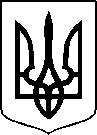 МІНІСТЕРСТВО ОХОРОНИ ЗДОРОВ’Я УКРАЇНИНАКАЗПро державну реєстрацію (перереєстрацію) лікарських засобів (медичних імунобіологічних препаратів) та внесення змін до реєстраційних матеріалівВідповідно до статті 9 Закону України «Про лікарські засоби», пунктів 5, 7, 9, 10 Порядку державної реєстрації (перереєстрації) лікарських засобів, затвердженого постановою Кабінету Міністрів України від 26 травня 2005 року № 376, абзацу двадцять сьомого підпункту 12 пункту 4 Положення про Міністерство охорони здоров’я України, затвердженого постановою Кабінету Міністрів України від 25 березня 2015 року № 267 (в редакції постанови Кабінету Міністрів України від 24 січня 2020 року № 90), на підставі результатів експертизи реєстраційних матеріалів лікарських засобів (медичних імунобіологічних препаратів), що подані на державну реєстрацію (перереєстрацію) та внесення змін до реєстраційних матеріалів, проведених Державним підприємством «Державний експертний центр Міністерства охорони здоров’я України», висновків щодо ефективності, безпечності та якості, щодо експертної оцінки співвідношення користь/ризик лікарського засобу, що пропонується до державної реєстрації (перереєстрації), щодо внесення змін до реєстраційних матеріалів та рекомендації його до державної реєстрації (перереєстрації) або внесення змін до реєстраційних матеріалів,НАКАЗУЮ:1. Зареєструвати та внести до Державного реєстру лікарських засобів України лікарські засоби (медичні імунобіологічні препарати) згідно з додатком 1.2. Перереєструвати та внести до Державного реєстру лікарських засобів України лікарські засоби (медичні імунобіологічні препарати) згідно з додатком 2.3. Внести зміни до реєстраційних матеріалів та Державного реєстру лікарських засобів України на лікарські засоби (медичні імунобіологічні препарати) згідно з додатком 3.4. Відмовити у державній реєстрації/перереєстрації та внесенні змін до реєстраційних матеріалів та Державного реєстру лікарських засобів України лікарських засобів згідно з додатком 4.5. Контроль за виконанням цього наказу покласти на першого заступника Міністра Комаріду О.О. Міністр                                                                                           Віктор ЛЯШКО                                                                                          ПЕРЕЛІКЗАРЕЄСТРОВАНИХ ЛІКАРСЬКИХ ЗАСОБІВ (МЕДИЧНИХ ІМУНОБІОЛОГІЧНИХ ПРЕПАРАТІВ), ЯКІ ВНОСЯТЬСЯ ДО ДЕРЖАВНОГО РЕЄСТРУ ЛІКАРСЬКИХ ЗАСОБІВ УКРАЇНИПЕРЕЛІКПЕРЕРЕЄСТРОВАНИХ ЛІКАРСЬКИХ ЗАСОБІВ (МЕДИЧНИХ ІМУНОБІОЛОГІЧНИХ ПРЕПАРАТІВ), ЯКІ ВНОСЯТЬСЯ ДО ДЕРЖАВНОГО РЕЄСТРУ ЛІКАРСЬКИХ ЗАСОБІВ УКРАЇНИПЕРЕЛІКЛІКАРСЬКИХ ЗАСОБІВ (МЕДИЧНИХ ІМУНОБІОЛОГІЧНИХ ПРЕПАРАТІВ), ЩОДО ЯКИХ БУЛИ ВНЕСЕНІ ЗМІНИ ДО реєстраційних матеріалів, ЯКІ ВНОСЯТЬСЯ ДО ДЕРЖАВНОГО РЕЄСТРУ ЛІКАРСЬКИХ ЗАСОБІВ УКРАЇНИПЕРЕЛІКЛІКАРСЬКИХ ЗАСОБІВ, ЯКИМ ВІДМОВЛЕНО В ДЕРЖАВНІЙ РЕЄСТРАЦІЇ, ПЕРЕРЕЄСТРАЦІЇ ТА ВНЕСЕННІ ЗМІН ДО РЕЄСТРАЦІЙНИХ МАТЕРІАЛІВ07 жовтня 2022 року.05.20200                          Київ                                            № 18142284Додаток 1до наказу Міністерства охорониздоров’я України «Про державну реєстрацію (перереєстрацію) лікарських засобів (медичних імунобіологічних препаратів) та внесення змін до реєстраційних матеріалів»від 07 жовтня 2022 року № 1814   № п/пНазва лікарського засобуФорма випуску (лікарська форма, упаковка)ЗаявникКраїна заявникаВиробникКраїна виробникаРеєстраційна процедураУмови відпускуРекламуванняНомер реєстраційного посвідченняБЕКСЕРО ВАКЦИНА ДЛЯ ПРОФІЛАКТИКИ МЕНІНГОКОКОВОЇ ІНФЕКЦІЇ, ЩО ВИКЛИКАЄТЬСЯ СЕРОГРУПОЮ В (ВИГОТОВЛЕНА ЗА РЕКОМБІНАНТНОЮ ДНК ТЕХНОЛОГІЄЮ, АДСОРБОВАНА)суспензія для ін'єкцій по 0,5 мл (1 доза), по 1 дозі у попередньо наповненому шприці, по 1 попередньо наповненому шприцу у комплекті з двома голками в пластиковому контейнері, по 1 пластиковому контейнеру у картонній коробціГлаксоСмітКляйн Експорт Лімітед
Велика БританiяГлаксоСмітКляйн Вакцини С.Р.Л.
Італіяреєстрація на 5 років
Періодичність подання регулярно оновлюваного звіту з безпеки, відповідно до Порядку здійснення фармаконагляду, затвердженого наказом Міністерства охорони здоров’я України від 27 грудня 2006 року № 898, зареєстрованого в Міністерстві юстиції України 29 січня 2007 року за № 73/13340 (у редакції наказу Міністерства охорони здоров'я України від 26 вересня 2016 року № 996), становить: згідно зі строками, зазначеними у періодичності подання регулярних звітів з безпеки.за рецептомне підлягаєUA/19683/01/01БОФЕН 200таблетки, вкриті плівковою оболонкою, по 200 мг; по 10 таблеток у блістері, по 2 блістери в пачціПублічне акціонерне товариство "Науково-виробничий центр "Борщагівський хіміко-фармацевтичний завод"
УкраїнаПублічне акціонерне товариство "Науково-виробничий центр "Борщагівський хіміко-фармацевтичний завод"
Українареєстрація на 5 років
Періодичність подання регулярно оновлюваного звіту з безпеки, відповідно до Порядку здійснення фармаконагляду, затвердженого наказом Міністерства охорони здоров’я України від 27 грудня 2006 року № 898, зареєстрованого в Міністерстві юстиції України 29 січня 2007 року за № 73/13340 (у редакції наказу Міністерства охорони здоров'я України від 26 вересня 2016 року № 996), становить: згідно зі строками, зазначеними у періодичності подання регулярних звітів з безпеки.без рецептапідлягаєUA/10184/02/02БОФЕН 400таблетки, вкриті плівковою оболонкою, по 400 мг; по 10 таблеток у блістері, по 2 блістери в пачціПублічне акціонерне товариство "Науково-виробничий центр "Борщагівський хіміко-фармацевтичний завод"
УкраїнаПублічне акціонерне товариство "Науково-виробничий центр "Борщагівський хіміко-фармацевтичний завод"
Українареєстрація на 5 років
Періодичність подання регулярно оновлюваного звіту з безпеки, відповідно до Порядку здійснення фармаконагляду, затвердженого наказом Міністерства охорони здоров’я України від 27 грудня 2006 року № 898, зареєстрованого в Міністерстві юстиції України 29 січня 2007 року за № 73/13340 (у редакції наказу Міністерства охорони здоров'я України від 26 вересня 2016 року № 996), становить: згідно зі строками, зазначеними у періодичності подання регулярних звітів з безпеки.без рецептапідлягаєUA/10184/02/03ДИКЛОФЕНАКгель 50 мг/г по 40 г у тубі, по 1 тубі в пачці з картонуАТ "Лубнифарм"
УкраїнаАТ "Лубнифарм"
Українареєстрація на 5 років
Періодичність подання регулярно оновлюваного звіту з безпеки, відповідно до Порядку здійснення фармаконагляду, затвердженого наказом Міністерства охорони здоров’я України від 27 грудня 2006 року № 898, зареєстрованого в Міністерстві юстиції України 29 січня 2007 року за № 73/13340 (у редакції наказу Міністерства охорони здоров'я України від 26 вересня 2016 року № 996), становить: згідно зі строками, зазначеними у періодичності подання регулярних звітів з безпеки.без рецептапідлягаєUA/19686/01/01ЕФІР ПОЛІВІНІЛБУТИЛОВИЙрідина (субстанція) у полімерних відрах для фармацевтичного застосуванняАТ "ВІТАМІНИ"
УкраїнаАТ "ВІТАМІНИ"
Українареєстрація на 5 років-не підлягаєUA/19687/01/01ІБУПРОФЕНкапсули м'які по 400 мг по 10 капсул у блістері, по 1 або 2 блістера в картонній пачціСІА «ІНФАРМА Трейдінг»
Латвійська Pеспублікапервинне та вторинне пакування:Каталент Джермані Шорндорф ГмбХ, Німеччина;виробництво готового лікарського засобу, пакування балку, контроль якості, випуск серії:Каталент Джермані Ебербах ГмбХ, НімеччинаНімеччинареєстрація на 5 років Періодичність подання регулярно оновлюваного звіту з безпеки, відповідно до Порядку здійснення фармаконагляду, затвердженого наказом Міністерства охорони здоров’я України від 27 грудня 2006 року № 898, зареєстрованого в Міністерстві юстиції України 29 січня 2007 року за № 73/13340 (у редакції наказу Міністерства охорони здоров'я України від 26 вересня 2016 року № 996), становить: згідно зі строками, зазначеними у періодичності подання регулярних звітів з безпеки.без рецептапідлягаєUA/19458/01/02ІБУПРОФЕНкапсули м'які по 200 мг по 10 капсул у блістері, по 1 або 2 блістера в картонній пачціСІА «ІНФАРМА Трейдінг»
Латвійська Pеспублікапервинне та вторинне пакування:Каталент Джермані Шорндорф ГмбХ, Німеччина;виробництво готового лікарського засобу, пакування балку, контроль якості, випуск серії:Каталент Джермані Ебербах ГмбХ, НімеччинаНімеччинареєстрація на 5 років Періодичність подання регулярно оновлюваного звіту з безпеки, відповідно до Порядку здійснення фармаконагляду, затвердженого наказом Міністерства охорони здоров’я України від 27 грудня 2006 року № 898, зареєстрованого в Міністерстві юстиції України 29 січня 2007 року за № 73/13340 (у редакції наказу Міністерства охорони здоров'я України від 26 вересня 2016 року № 996), становить: згідно зі строками, зазначеними у періодичності подання регулярних звітів з безпеки.без рецептапідлягаєUA/19458/01/01КЛОВАСКкапсули тверді, по 75 мг/75 мг, по 7 капсул у блістері або по 28 капсул у банці; по 4 або 8 блістерів у пачці картону або по 1 банці у пачці з картонуТОВ НВФ «МІКРОХІМ»
УкраїнаТОВ НВФ «МІКРОХІМ»(проведення випробування в рамках контролю якості (фізичні/хімічні випробування);виробнича дільниця;проведення випробувань в рамках контролю якості (мікробіологічні/біологічні випробування)Українареєстрація на 5 років
Періодичність подання регулярно оновлюваного звіту з безпеки, відповідно до Порядку здійснення фармаконагляду, затвердженого наказом Міністерства охорони здоров’я України від 27 грудня 2006 року № 898, зареєстрованого в Міністерстві юстиції України 29 січня 2007 року за № 73/13340 (у редакції наказу Міністерства охорони здоров'я України від 26 вересня 2016 року № 996), становить: згідно зі строками, зазначеними у періодичності подання регулярних звітів з безпеки.за рецептомне підлягаєUA/19688/01/01НАЗОПАСкраплі назальні, розчин, 0,5 мг/мл по 10 мл у флаконі-крапельниці, по 1 флакону-крапельниці у картонній коробціАЛКАЛОЇД АД Скоп’є
Республіка Пiвнiчна Македоніяконтроль якості серій/тестування, випуск серій: АЛКАЛОЇД АД Скоп’є, Республіка Пiвнiчна Македонія; виробництво розчину in bulk, первинне та вторинне пакування, контроль якості серій/тестування, контроль якості/тестування:
Мефар Ілач Санайї А.Ш., ТуреччинаРеспубліка Пiвнiчна Македонія/ Туреччинареєстрація на 5 років
Періодичність подання регулярно оновлюваного звіту з безпеки, відповідно до Порядку здійснення фармаконагляду, затвердженого наказом Міністерства охорони здоров’я України від 27 грудня 2006 року № 898, зареєстрованого в Міністерстві юстиції України 29 січня 2007 року за № 73/13340 (у редакції наказу Міністерства охорони здоров'я України від 26 вересня 2016 року № 996), становить: згідно зі строками, зазначеними у періодичності подання регулярних звітів з безпеки.без рецептане підлягаєUA/19689/01/02НАЗОПАСкраплі назальні, розчин, 0,25 мг/мл по 10 мл у флаконі-крапельниці, по 1 флакону-крапельниці у картонній коробціАЛКАЛОЇД АД Скоп’є
Республіка Пiвнiчна Македоніяконтроль якості серій/тестування, випуск серій:АЛКАЛОЇД АД Скоп’є, Республіка Пiвнiчна Македонія; виробництво розчину in bulk, первинне та вторинне пакування, контроль якості серій/тестування, контроль якості/тестування:
Мефар Ілач Санайї А.Ш., ТуреччинаРеспубліка Пiвнiчна Македонія/ Туреччинареєстрація на 5 років
Періодичність подання регулярно оновлюваного звіту з безпеки, відповідно до Порядку здійснення фармаконагляду, затвердженого наказом Міністерства охорони здоров’я України від 27 грудня 2006 року № 898, зареєстрованого в Міністерстві юстиції України 29 січня 2007 року за № 73/13340 (у редакції наказу Міністерства охорони здоров'я України від 26 вересня 2016 року № 996), становить: згідно зі строками, зазначеними у періодичності подання регулярних звітів з безпеки.без рецептане підлягаєUA/19689/01/01НІМЕСУЛІДпорошок гранульований для оральної суспензії, 100 мг/2 г, по 2 г у саше, по 10 саше або 30 саше у пачці з картонуПАТ "Хімфармзавод "Червона зірка"УкраїнаПАТ "Хімфармзавод "Червона зірка"
Українареєстрація на 5 років
Періодичність подання регулярно оновлюваного звіту з безпеки, відповідно до Порядку здійснення фармаконагляду, затвердженого наказом Міністерства охорони здоров’я України від 27 грудня 2006 року № 898, зареєстрованого в Міністерстві юстиції України 29 січня 2007 року за № 73/13340 (у редакції наказу Міністерства охорони здоров'я України від 26 вересня 2016 року № 996), становить: згідно зі строками, зазначеними у періодичності подання регулярних звітів з безпеки.за рецептомне підлягаєUA/19690/01/01ПЕРАСИНпорошок для розчину для інфузій, по 4 г/0,50 г у флаконах; по 1 або по 10 флаконів у картонній пачціАНТИБІОТИКИ СА
Румунiявиробництво стерильної суміші піперациліну натрію та тазобактаму натрію: Шандонг Анксін Фармас`ютікал Ко., Лтд., Китай; виробництво кінцевого продукту, пакування, контроль якості, випуск серії: АНТИБІОТИКИ СА, РумуніяКитай/Румуніяреєстрація на 5 років
Періодичність подання регулярно оновлюваного звіту з безпеки, відповідно до Порядку здійснення фармаконагляду, затвердженого наказом Міністерства охорони здоров’я України від 27 грудня 2006 року № 898, зареєстрованого в Міністерстві юстиції України 29 січня 2007 року за № 73/13340 (у редакції наказу Міністерства охорони здоров'я України від 26 вересня 2016 року № 996), становить: згідно зі строками, зазначеними у періодичності подання регулярних звітів з безпеки.за рецептомне підлягаєUA/19691/01/02ПЕРАСИНпорошок для розчину для інфузій, по 2 г/0,25 г у флаконах; по 1 або по 10 флаконів у картонній пачціАНТИБІОТИКИ СА
Румунiявиробництво стерильної суміші піперациліну натрію та тазобактаму натрію: Шандонг Анксін Фармас`ютікал Ко., Лтд., Китай; виробництво кінцевого продукту, пакування, контроль якості, випуск серії: АНТИБІОТИКИ СА, РумуніяКитай/Румуніяреєстрація на 5 років
Періодичність подання регулярно оновлюваного звіту з безпеки, відповідно до Порядку здійснення фармаконагляду, затвердженого наказом Міністерства охорони здоров’я України від 27 грудня 2006 року № 898, зареєстрованого в Міністерстві юстиції України 29 січня 2007 року за № 73/13340 (у редакції наказу Міністерства охорони здоров'я України від 26 вересня 2016 року № 996), становить: згідно зі строками, зазначеними у періодичності подання регулярних звітів з безпеки.за рецептомне підлягаєUA/19691/01/01САЛЬБУТАМОЛУ СУЛЬФАТкристалічний порошок (субстанція) у подвійних поліетиленових пакетах для фармацевтичного застосуванняТОВ "ФАРМАСЕЛ"
УкраїнаМЕЛОДІ ХЕЛСКЕР ПВТ. ЛТД.
Індіяреєстрація на 5 років-не підлягаєUA/19692/01/01ЦИТІКОМкраплі вушні/ очні, розчин 0,3 % по 5 мл розчину у пластиковому флаконі з кришкою та пробкою крапельницею, по 1 флакону в коробціАнанта Медікеар Лтд.
Велика БританiяЄвролайф Хелткеар Пвт. Лтд.
Індіяреєстрація на 5 років
Періодичність подання регулярно оновлюваного звіту з безпеки, відповідно до Порядку здійснення фармаконагляду, затвердженого наказом Міністерства охорони здоров’я України від 27 грудня 2006 року № 898, зареєстрованого в Міністерстві юстиції України 29 січня 2007 року за № 73/13340 (у редакції наказу Міністерства охорони здоров'я України від 26 вересня 2016 року № 996), становить: згідно зі строками, зазначеними у періодичності подання регулярних звітів з безпеки.за рецептомне підлягаєUA/19693/01/01В.о. Генерального директора Фармацевтичного директоратуІван ЗАДВОРНИХДодаток 2до наказу Міністерства охорониздоров’я України «Про державну реєстрацію (перереєстрацію) лікарських засобів (медичних імунобіологічних препаратів) та внесення змін до реєстраційних матеріалів»від 07 жовтня 2022 року № 1814   № п/пНазва лікарського засобуФорма випуску (лікарська форма, упаковка)ЗаявникКраїна заявникаВиробникКраїна виробникаРеєстраційна процедураУмови відпускуРекламуванняНомер реєстраційного посвідченняБАКТОЛОКСпорошок для розчину для ін'єкцій по 0,5 г; 1 флакон з порошком у пачці з картонуМ. БІОТЕК ЛІМІТЕД
Велика БританiяАстрал СтеріТек Прайвіт Лімітед
ІндіяПеререєстрація на необмежений термін
Оновлено інформацію в інструкції для медичного застосування лікарського засобу в розділах "Фармакотерапевтична група", "Фармакологічні властивості", "Показання", "Спосіб застосування та дози", "Побічні реакції" відповідно до інформації референтного лікарського засобу (Фортум®, порошок для розчину для ін'єкцій по 1 г). 
Періодичність подання регулярно оновлюваного звіту з безпеки, відповідно до Порядку здійснення фармаконагляду, затвердженого наказом Міністерства охорони здоров’я України від 27 грудня 2006 року № 898, зареєстрованого в Міністерстві юстиції України 29 січня 2007 року за № 73/13340 (у редакції наказу Міністерства охорони здоров'я України від 26 вересня 2016 року № 996), становить: згідно зі строками, зазначеними у періодичності подання регулярних звітів з безпекиза рецептомне підлягаєUA/16061/01/01БАКТОЛОКСпорошок для розчину для ін'єкцій по 1,0 г; 1 флакон з порошком у пачці з картонуМ. БІОТЕК ЛІМІТЕД
Велика БританiяАстрал СтеріТек Прайвіт Лімітед
ІндіяПеререєстрація на необмежений термін
Оновлено інформацію в інструкції для медичного застосування лікарського засобу в розділах "Фармакотерапевтична група", "Фармакологічні властивості", "Показання", "Спосіб застосування та дози", "Побічні реакції" відповідно до інформації референтного лікарського засобу (Фортум®, порошок для розчину для ін'єкцій по 1 г). 
Періодичність подання регулярно оновлюваного звіту з безпеки, відповідно до Порядку здійснення фармаконагляду, затвердженого наказом Міністерства охорони здоров’я України від 27 грудня 2006 року № 898, зареєстрованого в Міністерстві юстиції України 29 січня 2007 року за № 73/13340 (у редакції наказу Міністерства охорони здоров'я України від 26 вересня 2016 року № 996), становить: згідно зі строками, зазначеними у періодичності подання регулярних звітів з безпекиза рецептомне підлягаєUA/16061/01/02БАКТОЛОКСпорошок для розчину для ін'єкцій по 0,5 г; in bulk: 50 флаконів з порошком у коробці з картонуМ. БІОТЕК ЛІМІТЕД
Велика БританiяАстрал СтеріТек Прайвіт Лімітед
ІндіяПеререєстрація на необмежений термін
Оновлено інформацію в інструкції для медичного застосування лікарського засобу в розділах "Фармакотерапевтична група", "Фармакологічні властивості", "Показання", "Спосіб застосування та дози", "Побічні реакції" відповідно до інформації референтного лікарського засобу (Фортум®, порошок для розчину для ін'єкцій по 1 г). 
Періодичність подання регулярно оновлюваного звіту з безпеки, відповідно до Порядку здійснення фармаконагляду, затвердженого наказом Міністерства охорони здоров’я України від 27 грудня 2006 року № 898, зареєстрованого в Міністерстві юстиції України 29 січня 2007 року за № 73/13340 (у редакції наказу Міністерства охорони здоров'я України від 26 вересня 2016 року № 996), становить: згідно зі строками, зазначеними у періодичності подання регулярних звітів з безпеки-не підлягаєUA/16060/01/01БАКТОЛОКСпорошок для розчину для ін'єкцій по 1,0 г; in bulk: 50 флаконів з порошком у коробці з картонуМ. БІОТЕК ЛІМІТЕД
Велика БританiяАстрал СтеріТек Прайвіт Лімітед
ІндіяПеререєстрація на необмежений термін
Оновлено інформацію в інструкції для медичного застосування лікарського засобу в розділах "Фармакотерапевтична група", "Фармакологічні властивості", "Показання", "Спосіб застосування та дози", "Побічні реакції" відповідно до інформації референтного лікарського засобу (Фортум®, порошок для розчину для ін'єкцій по 1 г). 
Періодичність подання регулярно оновлюваного звіту з безпеки, відповідно до Порядку здійснення фармаконагляду, затвердженого наказом Міністерства охорони здоров’я України від 27 грудня 2006 року № 898, зареєстрованого в Міністерстві юстиції України 29 січня 2007 року за № 73/13340 (у редакції наказу Міністерства охорони здоров'я України від 26 вересня 2016 року № 996), становить: згідно зі строками, зазначеними у періодичності подання регулярних звітів з безпеки-не підлягаєUA/16060/01/02ВІЛДАГЛІПТИНпорошок (субстанція) в пакетах поліетиленових прозорих затягнутих стяжкою для фармацевтичного застосуванняТОВ"АРТЕРІУМ ЛТД"
УкраїнаМедіхем Мен'юфекчерінг (Мальта) Лтд., Мальта; Моехс БЦН, С.Л., ІспанiяМальта/ІспанiяПеререєстрація на необмежений термін-не підлягаєUA/16658/01/01ДІКЛОСЕЙФ®cупозиторії по 100 мг по 5 супозиторіїв у стрипі; по 1 або по 2 стрипи у картонній упаковціТОВ «ГЛЕДФАРМ ЛТД»
УкраїнаКУСУМ ХЕЛТХКЕР ПВТ ЛТД
ІндіяПеререєстрація на необмежений термін. Оновлено інформацію в інструкції для медичного застосування лікарського засобу в розділах "Фармакологічні властивості", "Показання", "Протипоказання", "Взаємодія з іншими лікарськими засобами та інші види взаємодій", "Особливості застосування", "Застосування у період вагітності або годування груддю", "Спосіб застосування та дози", "Діти", "Передозування", "Побічні реакції" відповідно до інформації референтного лікарського засобу (Voltarol®, suppositories 100 mg, в Україні зареєстрований як Вольтарен, супозиторії по 25 мг, 50 мг, по 100 мг). 
Періодичність подання регулярно оновлюваного звіту з безпеки відповідно до Порядку здійснення фармаконагляду, затвердженого наказом Міністерства охорони здоров’я України від 27 грудня 2006 року № 898, зареєстрованого в Міністерстві юстиції України 29 січня 2007 року за № 73/13340 (у редакції наказу Міністерства охорони здоров'я України від 26 вересня 2016 року № 996), становить: згідно зі строками, зазначеними у періодичності подання регулярних звітів з безпеки. за рецептомне підлягаєUA/16445/01/01ДОКСАЗОЗИНУ МЕЗИЛАТпорошок (субстанція) у подвійних поліетиленових пакетах для фармацевтичного застосуванняЕкселла ГмбХ енд Ко. КГ
НімеччинаЕКСЕЛЛА ГМБХ ЕНД КО. КГ
НімеччинаПеререєстрація на необмежений термін-не підлягаєUA/16860/01/01ЕХІНАЦЕЇ ПУРПУРОВОЇ НАСТОЙКАнастойка по 40 мл, 50 мл або 100 мл у скляних флаконахПП "Кілафф"
УкраїнаПП "Кілафф" 
УкраїнаПеререєстрація на необмежений термін
Внесено оновлену інформацію в Інструкцію для медичного застосування лікарського засобу до розділів "Передозування", "Взаємодія з іншими лікарськими засобами та інші види взаємодій", "Побічні реакції" відповідно до оновленої інформації з безпеки застосування діючої речовини лікарського засобу.
Періодичність подання регулярно оновлюваного звіту з безпеки, відповідно до Порядку здійснення фармаконагляду, затвердженого наказом Міністерства охорони здоров’я України від 27 грудня 2006 року № 898, зареєстрованого в Міністерстві юстиції України 29 січня 2007 року за № 73/13340 (у редакції наказу Міністерства охорони здоров'я України від 26 вересня 2016 року № 996), становить: згідно зі строками, зазначеними у періодичності подання регулярних звітів з безпеки.без рецептапідлягаєUA/12528/01/01КАФФЕТІН СК®таблетки №6 (6х1), №10 (10х1), №12 (6х2) у стрипіАЛКАЛОЇД АД Скоп’є
Республіка Північна МакедоніяАЛКАЛОЇД АД Скоп’є
Республіка Північна МакедоніяПеререєстрація на необмежений термін. Оновлено інформацію у розділі "Показання" (уточнення формулювань), а також у тексті розділів "Фармакотерапевтична група. Код АТХ." (внесення рівнів деталізації групи без зміни коду), "Фармакологічні властивості", "Взаємодія з іншими лікарськими засобами та інші види взаємодій", "Особливості застосування", "Спосіб застосування та дози" (внесення додаткових заcтережень), "Побічні реакції" інструкції для медичного застосування лікарського засобу відповідно до матеріалів реєстраційного досьє, а також внесене уточнення у тест назви розділу "Місцезнаходження виробника та адреса місця провадження його діяльності" та у текст маркування упаковки лікарського засобу
Періодичність подання регулярно оновлюваного звіту з безпеки, відповідно до Порядку здійснення фармаконагляду, затвердженого наказом Міністерства охорони здоров’я України від 27 грудня 2006 року № 898, зареєстрованого в Міністерстві юстиції України 29 січня 2007 року за № 73/13340 (у редакції наказу Міністерства охорони здоров'я України від 26 вересня 2016 року № 996), становить: згідно зі строками, зазначеними у періодичності подання регулярних звітів з безпекибез рецепта  підлягаєUA/4125/01/01МОНОПРОСТ®краплі очні, розчин, 50 мкг/мл, по 0,2 мл в однодозовому контейнері; по 5 однодозових контейнерів, з`єднаних між собою у стрічку (стрип), у саше; по 6 саше у картонній коробціЛАБОРАТУАР ТЕА
ФранцiяЕКСЕЛВІЗІОН
ФранцiяПеререєстрація на необмежений термін. Оновлено інформацію в інструкції для медичного застосування лікарського засобу у розділах "Фармакотерапевтична група" (щодо назви), "Показання" (редагування), "Здатність впливати на швидкість реакції при керуванні автотранспортом або іншими механізмами" відповідно до інформації референтного лікарського засобу (КСАЛАТАН®, краплі очні, розчин 0,005 %)
Періодичність подання регулярно оновлюваного звіту з безпеки, відповідно до Порядку здійснення фармаконагляду, затвердженого наказом Міністерства охорони здоров’я України від 27 грудня 2006 року № 898, зареєстрованого в Міністерстві юстиції України 29 січня 2007 року за № 73/13340 (у редакції наказу Міністерства охорони здоров'я України від 26 вересня 2016 року № 996), становить: згідно зі строками, зазначеними у періодичності подання регулярних звітів з безпекиза рецептомне підлягаєUA/16308/01/01ЦЕФАЗОЛІН НАТРІЮ СТЕРИЛЬНИЙпорошок (субстанція) у контейнерах алюмінієвих для фармацевтичного застосуванняПАТ "Київмедпрепарат"УкраїнаЦилу Антібіотікс Фармас'ютікал Ко., Лтд
КитайПеререєстрація на необмежений термін-не підлягаєUA/16736/01/01В.о. Генерального директора Фармацевтичного директорату                                    Іван ЗАДВОРНИХДодаток 3до наказу Міністерства охорониздоров’я України «Про державну реєстрацію (перереєстрацію) лікарських засобів (медичних імунобіологічних препаратів) та внесення змін до реєстраційних матеріалів»від 07 жовтня 2022 року № 1814   № п/пНазва лікарського засобуФорма випуску (лікарська форма, упаковка)ЗаявникКраїна заявникаВиробникКраїна виробникаРеєстраційна процедураУмови відпускуНомер реєстраційного посвідченняАДЕНІЗ-Нтаблетки, вкриті плівковою оболонкою, по 80 мг/12,5 мг, по 10 таблеток у блістері, по 3 блістери у пачці з картону або по 9 блістерів у пачці з картону; по 30 таблеток у банці, по 1 банці у пачці з картонуТОВ НВФ "МІКРОХІМ"УкраїнаТОВ НВФ "МІКРОХІМ"Українавнесення змін до реєстраційних матеріалів: Зміни І типу - Зміни щодо безпеки/ефективності та фармаконагляду. Введення або зміни до узагальнених даних про систему фармаконагляду (введення узагальнених даних про систему фармаконагляду, зміна уповноваженої особи, відповідальної за здійснення фармаконагляду; контактної особи з фармаконагляду заявника для здійснення фармаконагляду в Україні, якщо вона відмінна від уповноваженої особи, відповідальної за здійснення фармаконагляду (включаючи контактні дані) та/або зміни у розміщенні мастер-файла системи фармаконагляду) Зміна уповноваженої особи заявника, відповідальної за фармаконагляд. 
Діюча редакція: Журба Лілія Володимирівна. Пропонована редакція: Євстратова Ірина Ігорівна. Зміна контактних даних уповноваженої особи заявника, відповідальної за фармаконагляд. Зміна місцезнаходження мастер-файла системи фармаконагляду. Зміна місця здійснення основної діяльності з фармаконагляду. за рецептомUA/18175/01/01АДЕНІЗ-Нтаблетки, вкриті плівковою оболонкою, по 160 мг/12,5 мг, по 10 таблеток у блістері, по 3 блістери у пачці з картону або по 9 блістерів у пачці з картону; по 30 таблеток у банці, по 1 банці у пачці з картонуТОВ НВФ "МІКРОХІМ"УкраїнаТОВ НВФ "МІКРОХІМ"Українавнесення змін до реєстраційних матеріалів: Зміни І типу - Зміни щодо безпеки/ефективності та фармаконагляду. Введення або зміни до узагальнених даних про систему фармаконагляду (введення узагальнених даних про систему фармаконагляду, зміна уповноваженої особи, відповідальної за здійснення фармаконагляду; контактної особи з фармаконагляду заявника для здійснення фармаконагляду в Україні, якщо вона відмінна від уповноваженої особи, відповідальної за здійснення фармаконагляду (включаючи контактні дані) та/або зміни у розміщенні мастер-файла системи фармаконагляду) Зміна уповноваженої особи заявника, відповідальної за фармаконагляд. 
Діюча редакція: Журба Лілія Володимирівна. Пропонована редакція: Євстратова Ірина Ігорівна. Зміна контактних даних уповноваженої особи заявника, відповідальної за фармаконагляд. Зміна місцезнаходження мастер-файла системи фармаконагляду. Зміна місця здійснення основної діяльності з фармаконагляду. за рецептомUA/18175/01/02АДЕНІЗ-Нтаблетки, вкриті плівковою оболонкою, по 160 мг/25 мг, по 10 таблеток у блістері, по 3 блістери у пачці з картону або по 9 блістерів у пачці з картону; по 30 таблеток у банці, по 1 банці у пачці з картонуТОВ НВФ "МІКРОХІМ"УкраїнаТОВ НВФ "МІКРОХІМ" Українавнесення змін до реєстраційних матеріалів: Зміни І типу - Зміни щодо безпеки/ефективності та фармаконагляду. Введення або зміни до узагальнених даних про систему фармаконагляду (введення узагальнених даних про систему фармаконагляду, зміна уповноваженої особи, відповідальної за здійснення фармаконагляду; контактної особи з фармаконагляду заявника для здійснення фармаконагляду в Україні, якщо вона відмінна від уповноваженої особи, відповідальної за здійснення фармаконагляду (включаючи контактні дані) та/або зміни у розміщенні мастер-файла системи фармаконагляду) Зміна уповноваженої особи заявника, відповідальної за фармаконагляд. 
Діюча редакція: Журба Лілія Володимирівна. Пропонована редакція: Євстратова Ірина Ігорівна. Зміна контактних даних уповноваженої особи заявника, відповідальної за фармаконагляд. Зміна місцезнаходження мастер-файла системи фармаконагляду. Зміна місця здійснення основної діяльності з фармаконагляду. за рецептомUA/18175/01/03АДЕНІЗ-Нтаблетки, вкриті плівковою оболонкою, по 320 мг/12,5 мг, по 10 таблеток у блістері, по 3 блістери у пачці з картону; по 30 таблеток у банці, по 1 банці у пачці з картонуТОВ НВФ "МІКРОХІМ"УкраїнаТОВ НВФ "МІКРОХІМ"Українавнесення змін до реєстраційних матеріалів: Зміни І типу - Зміни щодо безпеки/ефективності та фармаконагляду. Введення або зміни до узагальнених даних про систему фармаконагляду (введення узагальнених даних про систему фармаконагляду, зміна уповноваженої особи, відповідальної за здійснення фармаконагляду; контактної особи з фармаконагляду заявника для здійснення фармаконагляду в Україні, якщо вона відмінна від уповноваженої особи, відповідальної за здійснення фармаконагляду (включаючи контактні дані) та/або зміни у розміщенні мастер-файла системи фармаконагляду) Зміна уповноваженої особи заявника, відповідальної за фармаконагляд. 
Діюча редакція: Журба Лілія Володимирівна. Пропонована редакція: Євстратова Ірина Ігорівна. Зміна контактних даних уповноваженої особи заявника, відповідальної за фармаконагляд. Зміна місцезнаходження мастер-файла системи фармаконагляду. Зміна місця здійснення основної діяльності з фармаконагляду. за рецептомUA/18175/01/04АДЕНІЗ-Нтаблетки, вкриті плівковою оболонкою, по 320 мг/25 мг, по 10 таблеток у блістері, по 3 блістери у пачці з картону; по 30 таблеток у банці, по 1 банці у пачці з картонуТОВ НВФ "МІКРОХІМ"УкраїнаТОВ НВФ "МІКРОХІМ"Українавнесення змін до реєстраційних матеріалів: Зміни І типу - Зміни щодо безпеки/ефективності та фармаконагляду. Введення або зміни до узагальнених даних про систему фармаконагляду (введення узагальнених даних про систему фармаконагляду, зміна уповноваженої особи, відповідальної за здійснення фармаконагляду; контактної особи з фармаконагляду заявника для здійснення фармаконагляду в Україні, якщо вона відмінна від уповноваженої особи, відповідальної за здійснення фармаконагляду (включаючи контактні дані) та/або зміни у розміщенні мастер-файла системи фармаконагляду) Зміна уповноваженої особи заявника, відповідальної за фармаконагляд. 
Діюча редакція: Журба Лілія Володимирівна. Пропонована редакція: Євстратова Ірина Ігорівна. Зміна контактних даних уповноваженої особи заявника, відповідальної за фармаконагляд. Зміна місцезнаходження мастер-файла системи фармаконагляду. Зміна місця здійснення основної діяльності з фармаконагляду. за рецептомUA/18175/01/05АЗИТРОКС ® 500таблетки, вкриті плівковою оболонкою, по 500 мг № 3: по 3 таблетки у блістері; по 1 блістеру в картонній коробціТОВ "Санофі-Авентіс Україна"УкраїнаТОВ "Зентіва"Чеська Республiкавнесення змін до реєстраційних матеріалів: зміни І типу - Зміни з якості. Готовий лікарський засіб. Зміни у виробництві. Зміни у процесі виробництва готового лікарського засобу, включаючи проміжний продукт, що застосовується при виробництві готового лікарського засобу (інші зміни) - зміна у процесі виробництва ЛЗ: додавання макроголу 6000 на етапі підготовки метоцелового лаку та вилучення макроголу 6000 на етапі підготовки суспензії барвника; зміни І типу - Зміни з якості. Готовий лікарський засіб. Зміни у виробництві. Зміни випробувань або допустимих меж, встановлених у специфікаціях, під час виробництва готового лікарського засобу (вилучення несуттєвого випробування в процесі виробництва) - вилучення випробування на вміст вологи із контролю у процесі виробництва на етапі гранулюванняза рецептомUA/4822/01/02АЛЛЕГРА® 120 МГтаблетки, вкриті оболонкою, по 120 мг; № 10, № 20 (10х2): по 10 таблеток у блістері; по 1 або по 2 блістери в картонній коробціТОВ "Опелла Хелскеа Україна"УкраїнаСАНОФІ ВІНТРОП ІНДАСТРІА - ТУРЗ Францiявнесення змін до реєстраційних матеріалів: зміни І типу - Зміни щодо безпеки/ефективності та фармаконагляду. Введення або зміни до узагальнених даних про систему фармаконагляду (введення узагальнених даних про систему фармаконагляду, зміна уповноваженої особи, відповідальної за здійснення фармаконагляду; контактної особи з фармаконагляду заявника для здійснення фармаконагляду в Україні, якщо вона відмінна від уповноваженої особи, відповідальної за здійснення фармаконагляду (включаючи контактні дані) та/або зміни у розміщенні мастер-файла системи фармаконагляду). Зміна уповноваженої особи заявника, відповідальної за фармаконагляд. 
Діюча редакція: Ходаківська Тетяна Вячеславівна. Пропонована редакція: Михайлов Олександр Володимирович. Зміна контактних даних уповноваженої особи, відповідальної за фармаконагляд. Зміна місцезнаходження мастер-файла системи фармаконагляду та його номера. Зміна місця здійснення основної діяльності з фармаконагляду. без рецептаUA/8500/01/01АЛЛЕГРА® 180 МГтаблетки, вкриті оболонкою, по 180 мг; № 10, № 20 (10х2): по 10 таблеток у блістері; по 1 або 2 блістери в картонній коробціТОВ "Опелла Хелскеа Україна"УкраїнаСАНОФІ ВІНТРОП ІНДАСТРІА - ТУРЗ Францiявнесення змін до реєстраційних матеріалів: зміни І типу - Зміни щодо безпеки/ефективності та фармаконагляду. Введення або зміни до узагальнених даних про систему фармаконагляду (введення узагальнених даних про систему фармаконагляду, зміна уповноваженої особи, відповідальної за здійснення фармаконагляду; контактної особи з фармаконагляду заявника для здійснення фармаконагляду в Україні, якщо вона відмінна від уповноваженої особи, відповідальної за здійснення фармаконагляду (включаючи контактні дані) та/або зміни у розміщенні мастер-файла системи фармаконагляду). Зміна уповноваженої особи заявника, відповідальної за фармаконагляд. 
Діюча редакція: Ходаківська Тетяна Вячеславівна. Пропонована редакція: Михайлов Олександр Володимирович. 
Зміна контактних даних уповноваженої особи, відповідальної за фармаконагляд. Зміна місцезнаходження мастер-файла системи фармаконагляду та його номера. Зміна місця здійснення основної діяльності з фармаконагляду.без рецептаUA/8500/01/02АЛЬБУВЕНрозчин для інфузій 10 %; по 50 мл, 100 мл у флаконі; по 1 флакону у пачці з картонуТОВ "БІОФАРМА ПЛАЗМА"УкраїнаТОВ "БІОФАРМА ПЛАЗМА", Україна (виробництво, первинне та вторинне пакування, випуск серій; контроль якості)Українавнесення змін до реєстраційних матеріалів: зміни І типу - Зміни з якості. Готовий лікарський засіб. Контроль допоміжних речовин. Зміна параметрів специфікацій та/або допустимих меж для допоміжної речовини (вилучення зі специфікації незначного показника (наприклад застарілого показника)) - Вилучення показника якості «Бактеріальні ендотоксини» зі специфікації допоміжної речовини Натрію каприлат; зміни І типу - Зміни з якості. Готовий лікарський засіб. Контроль готового лікарського засобу. Зміна у методах випробування готового лікарського засобу (незначна зміна у затверджених методах випробування) - Зміни у методі випробування готового лікарського засобу за показником якості «Активатор прекалікреїну»за рецептомUA/15875/01/01АЛЬБУВЕНрозчин для інфузій 20 % по 50 мл, 100 мл у флаконі; по 1 флакону у пачці з картонуТОВ "БІОФАРМА ПЛАЗМА"УкраїнаТОВ "БІОФАРМА ПЛАЗМА", Україна (виробництво, первинне та вторинне пакування, випуск серій; контроль якості)Українавнесення змін до реєстраційних матеріалів: зміни І типу - Зміни з якості. Готовий лікарський засіб. Контроль допоміжних речовин. Зміна параметрів специфікацій та/або допустимих меж для допоміжної речовини (вилучення зі специфікації незначного показника (наприклад застарілого показника)) - Вилучення показника якості «Бактеріальні ендотоксини» зі специфікації допоміжної речовини Натрію каприлат; зміни І типу - Зміни з якості. Готовий лікарський засіб. Контроль готового лікарського засобу. Зміна у методах випробування готового лікарського засобу (незначна зміна у затверджених методах випробування) - Зміни у методі випробування готового лікарського засобу за показником якості «Активатор прекалікреїну»за рецептомUA/15875/01/02АМ-АЛІТЕРтаблетки по 8 мг/10 мг, по 10 таблеток у блістері; по 3 блістери у пачці з картонуТовариство з обмеженою відповідальністю Науково-виробнича фірма "МІКРОХІМ"УкраїнаТовариство з обмеженою відповідальністю Науково-виробнича фірма "МІКРОХІМ" Українавнесення змін до реєстраційних матеріалів: зміни І типу - Зміни щодо безпеки/ефективності та фармаконагляду. Введення або зміни до узагальнених даних про систему фармаконагляду (введення узагальнених даних про систему фармаконагляду, зміна уповноваженої особи, відповідальної за здійснення фармаконагляду; контактної особи з фармаконагляду заявника для здійснення фармаконагляду в Україні, якщо вона відмінна від уповноваженої особи, відповідальної за здійснення фармаконагляду (включаючи контактні дані) та/або зміни у розміщенні мастер-файла системи фармаконагляду). Зміна уповноваженої особи заявника, відповідальної за фармаконагляд. 
Діюча редакція: Журба Лілія Володимирівна. Пропонована редакція: Євстратова Ірина Ігорівна. Зміна контактних даних уповноваженої особи заявника, відповідальної за фармаконагляд. Зміна місцезнаходження мастер-файла системи фармаконагляду. Зміна місця здійснення основної діяльності з фармаконагляду.за рецептомUA/17391/01/04АМ-АЛІТЕРтаблетки по 4 мг/5 мг, по 10 таблеток у блістері; по 3 блістери у пачці з картонуТовариство з обмеженою відповідальністю Науково-виробнича фірма "МІКРОХІМ"УкраїнаТовариство з обмеженою відповідальністю Науково-виробнича фірма "МІКРОХІМ" Українавнесення змін до реєстраційних матеріалів: зміни І типу - Зміни щодо безпеки/ефективності та фармаконагляду. Введення або зміни до узагальнених даних про систему фармаконагляду (введення узагальнених даних про систему фармаконагляду, зміна уповноваженої особи, відповідальної за здійснення фармаконагляду; контактної особи з фармаконагляду заявника для здійснення фармаконагляду в Україні, якщо вона відмінна від уповноваженої особи, відповідальної за здійснення фармаконагляду (включаючи контактні дані) та/або зміни у розміщенні мастер-файла системи фармаконагляду). Зміна уповноваженої особи заявника, відповідальної за фармаконагляд. 
Діюча редакція: Журба Лілія Володимирівна. Пропонована редакція: Євстратова Ірина Ігорівна. Зміна контактних даних уповноваженої особи заявника, відповідальної за фармаконагляд. Зміна місцезнаходження мастер-файла системи фармаконагляду. Зміна місця здійснення основної діяльності з фармаконагляду.за рецептомUA/17391/01/01АМ-АЛІТЕРтаблетки по 4 мг/10 мг, по 10 таблеток у блістері; по 3 блістери у пачці з картонуТовариство з обмеженою відповідальністю Науково-виробнича фірма "МІКРОХІМ"УкраїнаТовариство з обмеженою відповідальністю Науково-виробнича фірма "МІКРОХІМ" Українавнесення змін до реєстраційних матеріалів: зміни І типу - Зміни щодо безпеки/ефективності та фармаконагляду. Введення або зміни до узагальнених даних про систему фармаконагляду (введення узагальнених даних про систему фармаконагляду, зміна уповноваженої особи, відповідальної за здійснення фармаконагляду; контактної особи з фармаконагляду заявника для здійснення фармаконагляду в Україні, якщо вона відмінна від уповноваженої особи, відповідальної за здійснення фармаконагляду (включаючи контактні дані) та/або зміни у розміщенні мастер-файла системи фармаконагляду). Зміна уповноваженої особи заявника, відповідальної за фармаконагляд. 
Діюча редакція: Журба Лілія Володимирівна. Пропонована редакція: Євстратова Ірина Ігорівна. Зміна контактних даних уповноваженої особи заявника, відповідальної за фармаконагляд. Зміна місцезнаходження мастер-файла системи фармаконагляду. Зміна місця здійснення основної діяльності з фармаконагляду.за рецептомUA/17391/01/02АМ-АЛІТЕРтаблетки по 8 мг/5 мг, по 10 таблеток у блістері; по 3 блістери у пачці з картонуТовариство з обмеженою відповідальністю Науково-виробнича фірма "МІКРОХІМ"УкраїнаТовариство з обмеженою відповідальністю Науково-виробнича фірма "МІКРОХІМ"Українавнесення змін до реєстраційних матеріалів: зміни І типу - Зміни щодо безпеки/ефективності та фармаконагляду. Введення або зміни до узагальнених даних про систему фармаконагляду (введення узагальнених даних про систему фармаконагляду, зміна уповноваженої особи, відповідальної за здійснення фармаконагляду; контактної особи з фармаконагляду заявника для здійснення фармаконагляду в Україні, якщо вона відмінна від уповноваженої особи, відповідальної за здійснення фармаконагляду (включаючи контактні дані) та/або зміни у розміщенні мастер-файла системи фармаконагляду). Зміна уповноваженої особи заявника, відповідальної за фармаконагляд. 
Діюча редакція: Журба Лілія Володимирівна. Пропонована редакція: Євстратова Ірина Ігорівна. Зміна контактних даних уповноваженої особи заявника, відповідальної за фармаконагляд. Зміна місцезнаходження мастер-файла системи фармаконагляду. Зміна місця здійснення основної діяльності з фармаконагляду.за рецептомUA/17391/01/03АМІНОВЕН ІНФАНТ 10 %розчин для інфузій по 100 мл або по 250 мл у флаконахФрезеніус Кабі Дойчланд ГмбХНімеччинаФрезеніус Кабі Австрія ГмбХ Австріявнесення змін до реєстраційних матеріалів: уточнення реєстраційної процедури в наказі МОЗ України № 1498 від 20.07.2021 - Зміни І типу - Адміністративні зміни. Вилучення виробничої дільниці (включаючи дільниці для АФІ, проміжного продукту або готового лікарського засобу, дільниці для проведення пакування, виробника, відповідального за випуск серій, місце проведення контролю серії) або постачальника вихідного матеріалу, реагенту або допоміжної речовини (якщо зазначено у досьє) - Вилучення виробничої дільниці Фарма Зелл Пріват Лімітед, Індія для діючої речовини N-ацетил- L-тирозин. Зміни І типу - Адміністративні зміни. Вилучення виробничої дільниці (включаючи дільниці для АФІ, проміжного продукту або готового лікарського засобу, дільниці для проведення пакування, виробника, відповідального за випуск серій, місце проведення контролю серії) або постачальника вихідного матеріалу, реагенту або допоміжної речовини (якщо зазначено у досьє) - Вилучення виробничої дільниці Shanghai Kyowa Amino Acid Co. Ltd. для діючої речовини фенілаланін. Зміни І типу - Адміністративні зміни. Вилучення виробничої дільниці (включаючи дільниці для АФІ, проміжного продукту або готового лікарського засобу, дільниці для проведення пакування, виробника, відповідального за випуск серій, місце проведення контролю серії) або постачальника вихідного матеріалу, реагенту або допоміжної речовини (якщо зазначено у досьє) - Вилучення виробничої дільниці Kyowa Hakko Bio Co. Ltd., для діючої речовини пролін. Зміни І типу - Адміністративні зміни. Вилучення виробничої дільниці (включаючи дільниці для АФІ, проміжного продукту або готового лікарського засобу, дільниці для проведення пакування, виробника, відповідального за випуск серій, місце проведення контролю серії) або постачальника вихідного матеріалу, реагенту або допоміжної речовини (якщо зазначено у досьє) - Вилучення виробничої дільниці Evonik Rexim S.A.S для діючої речовини триптофан. Зміни І типу - Зміни з якості. Сертифікат відповідності/ГЕ-сертифікат відповідності Європейській фармакопеї/монографії. Подання нового або оновленого сертифіката відповідності або вилучення сертифіката відповідності Європейській фармакопеї: для АФІ; для вихідного матеріалу/реагенту/проміжного продукту, що використовуються у виробництві АФІ; для допоміжної речовини (сертифікат відповідності Європейській фармакопеї) - Оновлений сертифікат від уже затвердженого виробника - Подання оновленого сертифіката відповідності Європейській фармакопеї № R1-CEP 1996-002-Rev 05 (затверджено: R1-CEP 1996-002-Rev 04) для діючої речовини Acetylcysteine (N –ацетил L-цистеїн) від вже затвердженого виробника Moehs Catalana S.L. Зміни І типу - Зміни з якості. Сертифікат відповідності/ГЕ-сертифікат відповідності Європейській фармакопеї/монографії. Подання нового або оновленого сертифіката відповідності або вилучення сертифіката відповідності Європейській фармакопеї: для АФІ; для вихідного матеріалу/реагенту/проміжного продукту, що використовуються у виробництві АФІ; для допоміжної речовини (сертифікат відповідності Європейській фармакопеї) - Оновлений сертифікат від уже затвердженого виробника - Подання оновленого сертифіката відповідності Європейській фармакопеї № R1-CEP 2004-086-Rev 05 (R1-CEP 2004-086-Rev 04) для діючої речовини Аланін від вже затвердженого виробника EVONIK REXIM (NANNING) PHARMACEUTICAL CO., LTD. Зміни І типу - Зміни з якості. Сертифікат відповідності/ГЕ-сертифікат відповідності Європейській фармакопеї/монографії. Подання нового або оновленого сертифіката відповідності або вилучення сертифіката відповідності Європейській фармакопеї: для АФІ; для вихідного матеріалу/реагенту/проміжного продукту, що використовуються у виробництві АФІ; для допоміжної речовини (сертифікат відповідності Європейській фармакопеї) - Оновлений сертифікат від уже затвердженого виробника - Подання оновленого сертифіката відповідності Європейській фармакопеї № R1-CEP 2007-351-Rev 00 (затверджено: R0-CEP 2007-351-Rev 03) для діючої речовини Аланін від вже затвердженого виробника SHANGHAI KYOWA AMINO ACID CO., LTD., Китай. Зміни І типу - Зміни з якості. Сертифікат відповідності/ГЕ-сертифікат відповідності Європейській фармакопеї/монографії. Подання нового або оновленого сертифіката відповідності або вилучення сертифіката відповідності Європейській фармакопеї: для АФІ; для вихідного матеріалу/реагенту/проміжного продукту, що використовуються у виробництві АФІ; для допоміжної речовини (сертифікат відповідності Європейській фармакопеї) - Оновлений сертифікат від уже затвердженого виробника - Подання оновленого сертифіката відповідності Європейській фармакопеї № R1-CEP 1998-107-Rev 04 (затверджено: R1-CEP 1998-107-Rev 03) для діючої речовини Гістидин від вже затвердженого виробника, який змінив назву (затверджено: Ajinomoto North America Inc.; запропоновано: Ajinomoto Health and Nutrition North America, Inc.), адреса виробництва залишається незмінною. Введення періоду повторного випробування 48 місяців. Зміни І типу - Зміни з якості. Сертифікат відповідності/ГЕ-сертифікат відповідності Європейській фармакопеї/монографії. Подання нового або оновленого сертифіката відповідності або вилучення сертифіката відповідності Європейській фармакопеї: для АФІ; для вихідного матеріалу/реагенту/проміжного продукту, що використовуються у виробництві АФІ; для допоміжної речовини (сертифікат відповідності Європейській фармакопеї) - Оновлений сертифікат від уже затвердженого виробника- Подання оновленого сертифіката відповідності Європейській фармакопеї № R1-CEP 2008-099-Rev 03 (затверджено: R1-CEP 2008-099-Rev 02) для діючої речовини Гліцин від вже затвердженого виробника EVONIK REXIM (NANNING) PHARMACEUTICAL CO., LTD. Зміни І типу - Зміни з якості. Сертифікат відповідності/ГЕ-сертифікат відповідності Європейській фармакопеї/монографії. Подання нового або оновленого сертифіката відповідності або вилучення сертифіката відповідності Європейській фармакопеї: для АФІ; для вихідного матеріалу/реагенту/проміжного продукту, що використовуються у виробництві АФІ; для допоміжної речовини (сертифікат відповідності Європейській фармакопеї) - Оновлений сертифікат від уже затвердженого виробника - Подання оновленого сертифіката відповідності Європейській фармакопеї № R1-CEP 2012-052-Rev 00 (затверджено: R0-CEP 2012-052-Rev 01) для діючої речовини Лейцин від вже затвердженого виробника Shanghai Ajinomoto Amino Acid Co. Ltd. Зміни І типу - Зміни з якості. Сертифікат відповідності/ГЕ-сертифікат відповідності Європейській фармакопеї/монографії. Подання нового або оновленого сертифіката відповідності або вилучення сертифіката відповідності Європейській фармакопеї: для АФІ; для вихідного матеріалу/реагенту/проміжного продукту, що використовуються у виробництві АФІ; для допоміжної речовини (сертифікат відповідності Європейській фармакопеї) - Оновлений сертифікат від уже затвердженого виробника - Подання оновленого сертифіката відповідності Європейській фармакопеї № R1-CEP 2010-155-Rev 01 (затверджено: № R1-CEP 2010-155-Rev 00) для діючої речовини Лізин (у вигляді лізину ацетату) від вже затвердженого виробника EVONIK REXIM S.A.S. Зміни І типу - Зміни з якості. Сертифікат відповідності/ГЕ-сертифікат відповідності Європейській фармакопеї/монографії. Подання нового або оновленого сертифіката відповідності або вилучення сертифіката відповідності Європейській фармакопеї: для АФІ; для вихідного матеріалу/реагенту/проміжного продукту, що використовуються у виробництві АФІ; для допоміжної речовини (сертифікат відповідності Європейській фармакопеї) - Оновлений сертифікат від уже затвердженого виробника - Подання оновленого сертифіката відповідності Європейській фармакопеї № R1-CEP 2010-155-Rev 00 (затверджено: № R0-CEP 2010-155-Rev 00) для діючої речовини Лізин (у вигляді лізину ацетату) від вже затвердженого виробника EVONIK REXIM S.A.S. Зміни І типу - Зміни з якості. Сертифікат відповідності/ГЕ-сертифікат відповідності Європейській фармакопеї/монографії. Подання нового або оновленого сертифіката відповідності або вилучення сертифіката відповідності Європейській фармакопеї: для АФІ; для вихідного матеріалу/реагенту/проміжного продукту, що використовуються у виробництві АФІ; для допоміжної речовини (сертифікат відповідності Європейській фармакопеї) - Оновлений сертифікат від уже затвердженого виробника - Подання оновленого сертифіката відповідності Європейській фармакопеї № R0-CEP 2014-063-Rev 01 (затверджено: R0-CEP 2014-063-Rev 00) для діючої речовини Лізин (у вигляді лізину ацетату) від вже затвердженого виробника, як наслідок зміна назви виробника (затверджено: Ajinomoto North America Inc.; запропоновано: Ajinomoto Health and Nutrition North America, Inc.), адреса виробництва залишається незмінною. Введення періоду повторного випробування 48 місяців. Зміни І типу - Зміни з якості. Сертифікат відповідності/ГЕ-сертифікат відповідності Європейській фармакопеї/монографії. Подання нового або оновленого сертифіката відповідності або вилучення сертифіката відповідності Європейській фармакопеї: для АФІ; для вихідного матеріалу/реагенту/проміжного продукту, що використовуються у виробництві АФІ; для допоміжної речовини (сертифікат відповідності Європейській фармакопеї) - Оновлений сертифікат від уже затвердженого виробника - Подання оновленого сертифіката відповідності Європейській фармакопеї № R1-CEP 2005-190-Rev 03 (затверджено: R1-CEP 2005-190-Rev 02) для діючої речовини Метіонін від вже затвердженого виробника EVONIK REXIM (NANNING) PHARMACEUTICAL CO., LTD. Зміни І типу - Зміни з якості. Сертифікат відповідності/ГЕ-сертифікат відповідності Європейській фармакопеї/монографії. Подання нового або оновленого сертифіката відповідності або вилучення сертифіката відповідності Європейській фармакопеї: для АФІ; для вихідного матеріалу/реагенту/проміжного продукту, що використовуються у виробництві АФІ; для допоміжної речовини (сертифікат відповідності Європейській фармакопеї) - Оновлений сертифікат від уже затвердженого виробника - Подання оновленого сертифіката відповідності Європейській фармакопеї № R1-CEP 1999-136-Rev 06 (затверджено: R1-CEP 1999-136-Rev 05) для діючої речовини Метіонін від вже затвердженого виробника SEKISUI MEDICAL CO., LTD. Зміни І типу - Зміни з якості. Сертифікат відповідності/ГЕ-сертифікат відповідності Європейській фармакопеї/монографії. Подання нового або оновленого сертифіката відповідності або вилучення сертифіката відповідності Європейській фармакопеї: для АФІ; для вихідного матеріалу/реагенту/проміжного продукту, що використовуються у виробництві АФІ; для допоміжної речовини (сертифікат відповідності Європейській фармакопеї) - Оновлений сертифікат від уже затвердженого виробника - Подання оновленого сертифіката відповідності Європейській фармакопеї № R0-CEP 2013-211-Rev 01 (затверджено: R0-CEP 2013-211-Rev 00) для діючої речовини Серин від вже затвердженого виробника, який змінив назву (запропоновано: Ajinomoto Health and Nutrition North America, Inc.), адреса виробництва залишається незмінною. Введення періоду повторного випробування 48 місяців. Зміни І типу - Зміни з якості. Сертифікат відповідності/ГЕ-сертифікат відповідності Європейській фармакопеї/монографії. Подання нового або оновленого сертифіката відповідності або вилучення сертифіката відповідності Європейській фармакопеї: для АФІ; для вихідного матеріалу/реагенту/проміжного продукту, що використовуються у виробництві АФІ; для допоміжної речовини (сертифікат відповідності Європейській фармакопеї) - Оновлений сертифікат від уже затвердженого виробника - Подання оновленого сертифіката відповідності Європейській фармакопеї № R1-CEP 2013-211-Rev 00 (затверджено: R0-CEP 2013-211-Rev 01) для діючої речовини Серин від вже затвердженого виробника. Зміни І типу - Зміни з якості. Сертифікат відповідності/ГЕ-сертифікат відповідності Європейській фармакопеї/монографії. Подання нового або оновленого сертифіката відповідності або вилучення сертифіката відповідності Європейській фармакопеї: для АФІ; для вихідного матеріалу/реагенту/проміжного продукту, що використовуються у виробництві АФІ; для допоміжної речовини (сертифікат відповідності Європейській фармакопеї) - Оновлений сертифікат від уже затвердженого виробника - Подання оновленого сертифіката відповідності Європейській фармакопеї № R1-CEP 1998-137-Rev 04 (затверджено: R1-CEP 1998-137-Rev 03) для діючої речовини Триптофан від вже затвердженого виробника, як наслідок зміна назви виробника (затверджено: Ajinomoto North America Inc.; запропоновано: Ajinomoto Health and Nutrition North America, Inc.), адреса виробництва залишається незмінною. 
Введення періоду повторного випробування 48 місяців. Зміни І типу - Зміни з якості. Сертифікат відповідності/ГЕ-сертифікат відповідності Європейській фармакопеї/монографії. Подання нового або оновленого сертифіката відповідності або вилучення сертифіката відповідності Європейській фармакопеї: для АФІ; для вихідного матеріалу/реагенту/проміжного продукту, що використовуються у виробництві АФІ; для допоміжної речовини (сертифікат відповідності Європейській фармакопеї) - Оновлений сертифікат від уже затвердженого виробника - Подання оновленого сертифіката відповідності Європейській фармакопеї № R1-CEP 1998-106-Rev 06 (затверджено: R1-CEP 1998-106-Rev 05) для діючої речовини Валін від вже затвердженого виробника, як наслідок зміна назви виробника (затверджено: Ajinomoto North America Inc; запропоновано: Ajinomoto Health and Nutrition North America, Inc.), адреса виробництва залишається незмінною. Введення періоду повторного випробування 48 місяців. Зміни І типу - Зміни з якості. Сертифікат відповідності/ГЕ-сертифікат відповідності Європейській фармакопеї/монографії. Подання нового або оновленого сертифіката відповідності або вилучення сертифіката відповідності Європейській фармакопеї: для АФІ; для вихідного матеріалу/реагенту/проміжного продукту, що використовуються у виробництві АФІ; для допоміжної речовини (сертифікат відповідності Європейській фармакопеї) - Оновлений сертифікат від уже затвердженого виробника - Подання оновленого сертифіката відповідності Європейській фармакопеї № R1-CEP 2008-128-Rev 02 (затверджено: R1-CEP 2008-128-Rev 01) для діючої речовини Валін від вже затвердженого виробника EVONIK REXIM NANNING PHARMACEUTICAL CO., LTD. Зміни І типу - Зміни з якості. Сертифікат відповідності/ГЕ-сертифікат відповідності Європейській фармакопеї/монографії. Подання нового або оновленого сертифіката відповідності або вилучення сертифіката відповідності Європейській фармакопеї: для АФІ; для вихідного матеріалу/реагенту/проміжного продукту, що використовуються у виробництві АФІ; для допоміжної речовини (сертифікат відповідності Європейській фармакопеї) - Новий сертифікат на нестерильний АФІ, який буде використовуватися для виробництва стерильного лікарського засобу, якщо вода використовується на останніх етапах синтезу та матеріал не вільний від бактеріальних ендотоксинів - Подання нового сертифіката відповідності Європейській фармакопеї № R0-CEP 2013-179-Rev 00 для діючої речовини Гліцин від нового виробника AMINO GMBH, Німеччина. Зміни І типу - Зміни з якості. Сертифікат відповідності/ГЕ-сертифікат відповідності Європейській фармакопеї/монографії. Подання нового або оновленого сертифіката відповідності або вилучення сертифіката відповідності Європейській фармакопеї: для АФІ; для вихідного матеріалу/реагенту/проміжного продукту, що використовуються у виробництві АФІ; для допоміжної речовини (сертифікат відповідності Європейській фармакопеї) - Новий сертифікат на нестерильний АФІ, який буде використовуватися для виробництва стерильного лікарського засобу, якщо вода використовується на останніх етапах синтезу та матеріал не вільний від бактеріальних ендотоксинів - Подання нового сертифіката відповідності Європейській фармакопеї № R0-CEP 2015-005-Rev 01 для діючої речовини Метіонін від нового виробника AMINO GMBH, Німеччина. Зміни І типу - Зміни з якості. АФІ. Стабільність. Зміна періоду повторних випробувань/періоду зберігання або умов зберігання АФІ (за відсутності у затвердженому досьє сертифіката відповідності Європейській фармакопеї, що включає період повторного випробування) (період повторного випробування/період зберігання) - Збільшення або введення періоду повторного випробування/періоду зберігання на основі результатів досліджень у реальному часі - 
Введення періоду повторного випробування 48 місяців для діючої речовини Гліцин виробника Amino GmbH на основі результатів досліджень у реальному часі. Зміни І типу - Зміни з якості. АФІ. Виробництво (інші зміни) - Оновлення версії ASMF для діючої речовини Таурин виробництва Sekisui Medical Co., Ltd (затверджено: Таурин-ІІ/АР/ 1501/04-01-2015; запропоновано: Таурин-ІІ/АР/ 1501/ Rev 02/квітень 2017 ).за рецептомUA/4585/01/01АНТИКАТАРАЛпорошок для орального розчину; по 10 пакетиків з порошком у пачці з картонуСпільне українсько-іспанське підприємство "Сперко Україна"УкраїнаЛАБОРАТОРІОС АЛКАЛА ФАРМА, С.Л.Іспаніявнесення змін до реєстраційних матеріалів: зміни І типу - Зміни з якості. Сертифікат відповідності/ГЕ-сертифікат відповідності Європейській фармакопеї/монографії. Подання нового або оновленого сертифіката відповідності або вилучення сертифіката відповідності Європейській фармакопеї: для АФІ; для вихідного матеріалу/реагенту/проміжного продукту, що використовуються у виробництві АФІ; для допоміжної речовини (сертифікат відповідності Європейській фармакопеї) - Оновлений сертифікат від уже затвердженого виробника - подання оновленого сертифіката Європейській фармакопеї № R1-CEP 2008-154 - Rev 02 (затверджено: R1-CEP 2008-154 - Rev 01) для АФІ Хлорфенаміну малеату від затвердженого виробника «SUPRIYA LIFESCIENCE LTD.», Індіябез рецептаUA/7810/01/01АРМАДИН®таблетки, вкриті оболонкою, по 125 мг, по 30 таблеток у банці; по 1 банці в пачці з картону; по 10 таблеток у блістері; по 3 блістери у пачці з картонуТовариство з обмеженою відповідальністю Науково-виробнича фірма "МІКРОХІМ"УкраїнаТовариство з обмеженою відповідальністю Науково-виробнича фірма "МІКРОХІМ" Українавнесення змін до реєстраційних матеріалів: зміни І типу - Зміни щодо безпеки/ефективності та фармаконагляду. Введення або зміни до узагальнених даних про систему фармаконагляду (введення узагальнених даних про систему фармаконагляду, зміна уповноваженої особи, відповідальної за здійснення фармаконагляду; контактної особи з фармаконагляду заявника для здійснення фармаконагляду в Україні, якщо вона відмінна від уповноваженої особи, відповідальної за здійснення фармаконагляду (включаючи контактні дані) та/або зміни у розміщенні мастер-файла системи фармаконагляду). Зміна уповноваженої особи заявника, відповідальної за фармаконагляд. 
Діюча редакція: Журба Лілія Володимирівна. Пропонована редакція: Євстратова Ірина Ігорівна. Зміна контактних даних уповноваженої особи заявника, відповідальної за фармаконагляд. Зміна місцезнаходження мастер-файла системи фармаконагляду. Зміна місця здійснення основної діяльності з фармаконагляду.за рецептомUA/12306/02/01АСМАНЕКС®порошок для інгаляцій, дозований, 200 мкг/дозу; по 30 доз або по 60 доз в інгаляторі Твистхейлер®, упакованому в алюмінієву фольгу; по 1 упакованому інгалятору в картонній коробціОрганон Сентрал Іст ГмбХШвейцаріяМСД Інтернешнл ГмбХ (філія Сінгапур), Сiнгапур (виробник in bulk, первинне пакування); Шерінг-Плау Лабо Н.В., Бельгiя (контроль якості, вторинне пакування, випуск серії)Сiнгапур/ Бельгiявнесення змін до реєстраційних матеріалів: Зміни II типу - Зміни щодо безпеки/ефективності та фармаконагляду. Внесення або зміна(и) до зобов'язань та умов видачі реєстраційного посвідчення, включаючи План управління ризиками (застосування змін(и), які(а) вимагають(є) подальшого обґрунтування новими додатковим даними, що мають надаватися компетентним органом, оскільки вимагається суттєва оцінка компетентним органом) Заявником надано оновлений План управління ризиками версія 4.0. Зміни внесено до частин:І «Загальна інформація», II «Специфікація з безпеки» (модулі CIII «Експозиція пацієнтів, залучених до клінічних випробувань», CIV «Популяції, які не вивчались під час клінічних випробувань», CV «Післяреєстраційний досвід»,CVII «Ідентифіковані та потенційні ризики», CVIII «Резюме проблем безпеки»), IV «Плани щодо післяреєстраційних досліджень ефективності», V «Заходи з мінімізації ризиків», VI «Резюме плану управління ризиками» у зв’язку з видаленням питань з безпеки на підставі вимог GVP Модуль V Rev 2.за рецептомUA/9255/01/01АСМАНЕКС®порошок для інгаляцій, дозований, 400 мкг/дозу; по 30 доз або по 60 доз в інгаляторі Твистхейлер®, упакованому в алюмінієву фольгу; по 1 упакованому інгалятору в картонній коробціОрганон Сентрал Іст ГмбХШвейцаріяМСД Інтернешнл ГмбХ (філія Сінгапур), Сiнгапур (виробник in bulk, первинне пакування); Шерінг-Плау Лабо Н.В., Бельгiя (контроль якості, вторинне пакування, випуск серії)Сiнгапур/ Бельгiявнесення змін до реєстраційних матеріалів: Зміни II типу - Зміни щодо безпеки/ефективності та фармаконагляду. Внесення або зміна(и) до зобов'язань та умов видачі реєстраційного посвідчення, включаючи План управління ризиками (застосування змін(и), які(а) вимагають(є) подальшого обґрунтування новими додатковим даними, що мають надаватися компетентним органом, оскільки вимагається суттєва оцінка компетентним органом) Заявником надано оновлений План управління ризиками версія 4.0. Зміни внесено до частин:І «Загальна інформація», II «Специфікація з безпеки» (модулі CIII «Експозиція пацієнтів, залучених до клінічних випробувань», CIV «Популяції, які не вивчались під час клінічних випробувань», CV «Післяреєстраційний досвід»,CVII «Ідентифіковані та потенційні ризики», CVIII «Резюме проблем безпеки»), IV «Плани щодо післяреєстраційних досліджень ефективності», V «Заходи з мінімізації ризиків», VI «Резюме плану управління ризиками» у зв’язку з видаленням питань з безпеки на підставі вимог GVP Модуль V Rev 2.за рецептомUA/9255/01/02АЦЕКОР КАРДІОтаблетки кишковорозчинні по 100 мг, по 50 або по 100 таблеток у банці; по 1 банці в пачці з картону; по 10 таблеток у блістері; по 5 блістерів у пачці з картону; по 25 таблеток у блістері; по 4 блістери у пачці з картонуТОВ НВФ «МІКРОХІМ»УкраїнаТОВ НВФ «МІКРОХІМ»Українавнесення змін до реєстраційних матеріалів: зміни І типу - Зміни щодо безпеки/ефективності та фармаконагляду. Введення або зміни до узагальнених даних про систему фармаконагляду (введення узагальнених даних про систему фармаконагляду, зміна уповноваженої особи, відповідальної за здійснення фармаконагляду; контактної особи з фармаконагляду заявника для здійснення фармаконагляду в Україні, якщо вона відмінна від уповноваженої особи, відповідальної за здійснення фармаконагляду (включаючи контактні дані) та/або зміни у розміщенні мастер-файла системи фармаконагляду) - Зміна уповноваженої особи заявника, відповідальної за фармаконагляд. Діюча редакція: Журба Лілія Володимирівна. 
Пропонована редакція: Євстратова Ірина Ігорівна. Зміна контактних даних уповноваженої особи заявника, відповідальної за фармаконагляд. Зміна місцезнаходження мастер-файла системи фармаконагляду. Зміна місця здійснення основної діяльності з фармаконаглядубез рецептаUA/9628/01/01АЦЕТИЛСАЛІЦИЛОВА КИСЛОТАтаблетки по 500 мг, по 10 таблеток у стрипах; по 10 таблеток у блістерах; по 10 таблеток у блістері; по 2 блістери в пачціПАТ "Галичфарм"УкраїнаПАТ "Галичфарм", Україна; ПАТ "Київмедпрепарат", УкраїнаУкраїнавнесення змін до реєстраційних матеріалів: зміни І типу - Зміни з якості. Готовий лікарський засіб. Зміни у виробництві. Зміни випробувань або допустимих меж, встановлених у специфікаціях, під час виробництва готового лікарського засобу (вилучення несуттєвого випробування в процесі виробництва) - вилучення показника «Аеросил» з контролю проміжного продуктубез рецептаUA/7529/01/01БЕКЛОФОРТ™ ЕВОХАЛЕР™аерозоль для інгаляцій, дозований, 250 мкг/дозу; 1 балон з дозуючим клапаном на 200 доз у коробці з картонуГлаксоСмітКляйн Експорт ЛімітедВелика БританiяГлаксо Веллком ПродакшнФранціявнесення змін до реєстраційних матеріалів: зміни II типу - Зміни щодо безпеки/ефективності та фармаконагляду. Зміни у короткій характеристиці лікарського засобу, тексті маркування та інструкції для медичного застосування у зв’язку із новими даними з якості, доклінічними, клінічними даними та даними з фармаконагляду - Зміни внесено в інструкцію для медичного застосування до розділу "Умови зберігання" з відповідними змінами у тексті маркування вторинної упаковки лікарського засобу (внесено інформацію: "Балон перебуває під тиском. Не нагрівати вище 50 °С"), а також редаговано текст у розділах інструкції "Взаємодія з іншими лікарськими засобами та інші види взаємодій", "Особливості застосування", "Спосіб застосування та дози". Внесення змін до розділу "Умови зберігання" МКЯ ЛЗ, зокрема: зазначення примітки "Балон перебуває під тиском. Не нагрівати вище 50 °С". 
Введення змін протягом 6-ти місяців після затвердженняза рецептомUA/1203/01/01БЕРОДУАЛ® Наерозоль дозований по 10 мл (200 інгаляцій) у металевому балончику з дозуючим клапаном; по 1 балончику в картонній коробціБерінгер Інгельхайм Інтернешнл ГмбХНімеччинаБерінгер Інгельхайм Фарма ГмбХ і Ко. КГНiмеччинавнесення змін до реєстраційних матеріалів: Зміни І типу - Зміни з якості. Готовий лікарський засіб. Контроль готового лікарського засобу. Зміна параметрів специфікацій та/або допустимих меж готового лікарського засобу (вилучення незначного показника (наприклад застарілого показника, такого як запах та смак, або ідентифікація барвників чи смакових добавок)) Для показників якості «Опис» та «Прозорість» пропонується видалення критерію «вільна від суспендованих частинок» із переліку критеріїв прийнятності, оскільки частинки достатньо контролюються параметром випробування «Тверді частинки». Зміни І типу - Зміни з якості. Готовий лікарський засіб. Контроль готового лікарського засобу. Зміна у методах випробування готового лікарського засобу (незначна зміна у затверджених методах випробування) Внесення незначних редакційних оновлень в аналітичну методику «Колір». Формат тексту оновлений відповідно до стандарту компанії, без змін до змісту методу, крім того, аналітичні процедури для випуску серії та протягом терміну придатності консолідовані в один документ. Зміни І типу - Зміни з якості. Готовий лікарський засіб. Контроль готового лікарського засобу. Зміна у методах випробування готового лікарського засобу (незначна зміна у затверджених методах випробування) Внесення незначних редакційних оновлень в аналітичну методику «Прозорість розчину». Формат тексту оновлений відповідно до стандарту компанії, без змін до змісту методу, крім того, аналітичні процедури для випуску серії та протягом терміну придатності консолідовані в один документ. Зміни І типу - Зміни з якості. Готовий лікарський засіб. Контроль готового лікарського засобу. Зміна у методах випробування готового лікарського засобу (незначна зміна у затверджених методах випробування) Внесення незначних редакційних оновлень в аналітичну методику «Кількість доз, що вивільняються, в балончику». Формат тексту оновлений відповідно до стандарту компанії, без змін до змісту методу. Додана інформація стосовно можливості вивільняти балончик не тільки вручну, але автоматично, без впливу на результати випробування. Альтернативне визначення видаляється, оскільки робот-система більше не доступна. Зміни І типу - Зміни з якості. Готовий лікарський засіб. Контроль готового лікарського засобу. Зміна у методах випробування готового лікарського засобу (незначна зміна у затверджених методах випробування) Внесення незначних редакційних оновлень в аналітичну методику «Тиск». Важливо, щоб значення тиску на манометрі були постійними до їх зчитування. З огляду на це, час «через 15 хвилин» пропонується змінити на умову, яку необхідно виконувати. Час «приблизно 15 хвилин» є орієнтовним для досягнення сталої величини. Зміни І типу - Зміни з якості. Готовий лікарський засіб. Контроль готового лікарського засобу. Зміна у методах випробування готового лікарського засобу (незначна зміна у затверджених методах випробування) Внесення незначних редакційних оновлень в аналітичну методику «Ідентифікація. Аналіз на броміди». Формат тексту оновлений відповідно до стандарту компанії, без змін до змісту методу. Оскільки аналіз на броміди є тільки якісним методом, пропелент не впливає на вимірювання та на результат, якщо він не повністю вивільнився. Тому тривалість вивільнення пропеленту зменшують для скорочення часу проведення аналізу. Одиниця виміру азотної кислоти редакційно оновлюється із 2N на 2 моль/л. Зміни І типу - Зміни з якості. Готовий лікарський засіб. Контроль готового лікарського засобу. Зміна у методах випробування готового лікарського засобу (незначна зміна у затверджених методах випробування) Внесення незначних редакційних оновлень в аналітичну методику «Однорідність дози, що вивільняється, для балончика: SCH 1000 BR (моногідрат) ТА ТН 1165 ВR» та «Однорідність дози, що вивільняється, в межах серії: SCH 1000 BR (моногідрат) ТА ТН 1165 ВR». Формат тексту оновлений відповідно до стандарту компанії, без змін до змісту методу. Зміни І типу - Зміни з якості. Готовий лікарський засіб. Контроль готового лікарського засобу. Зміна у методах випробування готового лікарського засобу (незначна зміна у затверджених методах випробування) Внесення незначних редакційних оновлень в аналітичну методику «Тверді частинки». Формат тексту оновлений відповідно до стандарту компанії, без змін до змісту методу. Зміни І типу - Зміни з якості. Готовий лікарський засіб. Контроль готового лікарського засобу. Зміна у методах випробування готового лікарського засобу (незначна зміна у затверджених методах випробування) Внесення незначних редакційних оновлень в аналітичну методику «Лимонна кислота». Формат тексту оновлений відповідно до стандарту компанії, без змін до змісту методу. Зміни І типу - Зміни з якості. Готовий лікарський засіб. Контроль готового лікарського засобу. Зміна у методах випробування готового лікарського засобу (вилучення методу випробування, якщо вже затверджений альтернативний метод) Вилучення альтернативного методу титрування за Карлом Фішером, оскільки використовується тільки кулонометричне титрування. В результаті залишається тільки один метод кулонометричного титрування. Видалення альтернативного методу не впливає на результат, так як обидва методи дають однакові результати. Зміни І типу - Зміни з якості. Готовий лікарський засіб. Контроль готового лікарського засобу. Зміна у методах випробування готового лікарського засобу (інші зміни у методах випробувань (включаючи заміну або доповнення)) 
Чинна аналітична методика для визначення кількісного вмісту/ідентифікації (Ідентифікація, Кількісне визначення, для іпратропію броміду моногідрату + фенотеролу гідроброміду аерозоль дозований 0,021/0,05 мг/ інгаляцію) замінюється новою розробленою аналітичною методикою. Вносяться зміни до умов хроматографування та приготування зразків. У чинній аналітичній методиці використовують метод рідинної хроматографії (ВЕРХ), який є ізократичним, в той час як новий метод є градієнтним. Новий градієнтний метод забезпечує кращу селективність. Критерії прийнятності для визначення кількісного вмісту, як абсолютні значення змінюються, оскільки, новим контрольним значенням є розчин продукту без пропеленту (розпилюючої речовини) замість розчину продукту з пропелентом. Відсоткові критерії прийнятності для визначення кількісного вмісту залишаються незмінними. Зміни І типу - Зміни з якості. Готовий лікарський засіб. Контроль готового лікарського засобу. Зміна у методах випробування готового лікарського засобу (інші зміни у методах випробувань (включаючи заміну або доповнення)) Чинна аналітична методика для визначення продукту розпаду ТН 1165 BR замінюється новою розробленою аналітичною методикою. Вносяться зміни до умов хроматографування та приготування зразків. У чинній аналітичній методиці використовують метод рідинної хроматографії (ВЕРХ), який є ізократичним, в той час як новий метод є градієнтним. Новий градієнтний метод забезпечує кращу селективність. Зміни І типу - Зміни з якості. Готовий лікарський засіб. Контроль готового лікарського засобу. Зміна у методах випробування готового лікарського засобу (інші зміни у методах випробувань (включаючи заміну або доповнення)) Чинна аналітична методика для визначення продукту розпаду SCH 1000 BR замінюється новою розробленою аналітичною методикою. Вносяться зміни до умов хроматографування та приготування зразків. У чинній аналітичній методиці використовують метод рідинної хроматографії (ВЕРХ), який є ізократичним, в той час як новий метод є градієнтним. Новий градієнтний метод забезпечує кращу селективність. Зміни І типу - Зміни з якості. Готовий лікарський засіб. Контроль готового лікарського засобу. Зміна у методах випробування готового лікарського засобу (інші зміни у методах випробувань (включаючи заміну або доповнення)) Чинна аналітична методика для визначення «Аеродинамічне визначення дрібних частинок» замінюється новою розробленою аналітичною методикою. У чинній аналітичній методиці використовують метод рідинної хроматографії (ВЕРХ), який є ізократичним, в той час як новий метод є градієнтним. Новий градієнтний метод забезпечує кращу селективність. Значення для реєстрації частинок Аеродинамічного визначення дрібних частинок скориговане відповідно до ЕР і змінюється з <5,8 мкм на <5,0 мкм. Це не впливає на методику, оскільки це враховується при обчисленні за допомогою коефіцієнту перерахунку. Фракція з діаметром відсікання 5,8 мкм включає лише невелику кількість фармацевтичних речовин, тому критерії прийнятності для аеродинамічного визначення дрібних частинок не потрібно змінювати.за рецептомUA/5322/01/01БІСОПРОЛОЛУ ФУМАРАТпорошок (субстанція) у пакетах подвійних поліетиленових для фармацевтичного застосуванняРусан Фарма Лтд.
ІндіяРусан Фарма Лтд.
Індіявнесення змін до реєстраційних матеріалів: зміни І типу - Адміністративні зміни. Зміна найменування та/або адреси місця провадження діяльності виробника (включаючи, за необхідності, місце проведення контролю якості), або власника мастер-файла на АФІ, або постачальника АФІ/вихідного матеріалу/реагенту/проміжного продукту, що застосовуються у виробництві АФІ (якщо зазначено у досьє на лікарський засіб) за відсутності сертифіката відповідності Європейській фармакопеї у затвердженому досьє, або виробника нової допоміжної речовини (якщо зазначено у досьє). Зміна адреси виробника субстанції бісопрололу фумарат Русан Фарма Лтд., Індія, без зміни місця виробництва -UA/19187/01/01БУПІНЕКАЇНрозчин для ін'єкцій по 5 мл в ампулі; по 5 ампул в касеті; по 1 або по 2 касети в пачці з картонуПублічне акціонерне товариство "Науково-виробничий центр "Борщагівський хіміко-фармацевтичний завод"Україна, Публічне акціонерне товариство "Науково-виробничий центр "Борщагівський хіміко-фармацевтичний завод"Українавнесення змін до реєстраційних матеріалів: зміни I типу: Зміни з якості. Готовий лікарський засіб. Система контейнер/ закупорювальний засіб. Зміна параметрів специфікацій та/або допустимих меж первинної упаковки готового лікарського засобу (інші зміни). Супутня зміна: Зміни з якості. Готовий лікарський засіб. Система контейнер/закупорювальний засіб. Зміна у методах випробування первинної упаковки готового лікарського засобу (незначні зміни у затверджених методах випробувань)
Внесення уточнення до р. 3.2.Р.7. Система контейнер/ закупорювальний засіб, а саме внесені зміни у специфікацію для контролю ампул 5 мл (зміна критерію прийнятності показника «Гідролітична стійкість» (затверджено: не більше 1,3 (для ампул 5 мл); запропоновано: не більше 1,0 (для ампул 5 мл)); незначна зміна у затверджених методах випробувань; уточнення гідролітичного класу стійкості ампул (використовуються ампули 1-го гідролітичного класу стійкості). Зміни I типу: Зміни з якості. Готовий лікарський засіб. Система контейнер/ закупорювальний засіб. Зміна параметрів специфікацій та/або допустимих меж первинної упаковки готового лікарського засобу (інші зміни). Внесення змін в специфікації для контролю ампул, а саме зміна періодичності контролю п. «Гідролітична стійкість» (запропоновано контролювати кожну першу та п’яту серію поточного року кожного виробника кожного розміру); внесені редакційні правки в р. «Опис»: уніфіковано назву показника (затверджено «Зовнішній вигляд»); внесені уточнення до опису лише для безбарвних ампул, оскільки для виробництва препарату використовують лише ампули з безбарвного скла; вилучено з тексту «ампули брунатного кольору».за рецептомUA/8379/01/01В 12 АНКЕРМАНтаблетки, вкриті оболонкою, по 1 мг (1000 мкг); по 10 таблеток у блістері; по 5 блістерів у картонній коробціВьорваг Фарма ГмбХ і Ко. КГ
НімеччинаАртезан Фарма ГмбХ і Ко. КГ
Німеччинавнесення змін до реєстраційних матеріалів: зміни І типу - Адміністративні зміни. Зміна найменування та/або адреси заявника (власника реєстраційного посвідчення) - зміна адреси заявника. Зміни внесені в текст маркування вториної упаковки лікарського засобу у зв"язку зі зміною адреси заявника (власника реєстраційного посвідчення)за рецептомUA/18177/01/01ВАЛЕРІАНА ФОРТЕтаблетки, вкриті плівковою оболонкою, по 40 мг по 10 таблеток у блістері; по 5 блістерів у пачціПАТ "Галичфарм"УкраїнаПАТ "Київмедпрепарат" Українавнесення змін до реєстраційних матеріалів: зміни І типу - Зміни з якості. Готовий лікарський засіб. Зміни у виробництві. Зміни випробувань або допустимих меж, встановлених у специфікаціях, під час виробництва готового лікарського засобу (вилучення несуттєвого випробування в процесі виробництва) вилучення показника «Тальк» з контролю проміжного продукту.без рецептаUA/0265/02/01ВАЛЕРІАНИ ЕКСТРАКТтаблетки, вкриті оболонкою, по 20 мг, по 10 таблеток у блістері, по 5 блістерів у пачці; по 50 таблеток у блістерахПАТ "Галичфарм"УкраїнаПАТ "Галичфарм"Українавнесення змін до реєстраційних матеріалів: Зміни І типу - Зміни з якості. Готовий лікарський засіб. Контроль допоміжних речовин. Зміна параметрів специфікацій та/або допустимих меж для допоміжної речовини (інші зміни) Внесення змін до розділ 3.2. S.2.3. Контроль матеріалів, пов’язане з необхідністю вилучення інформації щодо проведення випробування для ідентифікації кожного тарного місця для допоміжної речовини ЕТАНОЛ (96%)без рецептаUA/0265/02/02ВИДАНОЛ®таблетки, вкриті оболонкою, по 500 мг in bulk по 10 таблеток у блістері; по 150 блістерів у картонній коробціТОВ "ГЛЕДФАРМ ЛТД"
УкраїнаКУСУМ ХЕЛТХКЕР ПВТ ЛТД
Індіявнесення змін до реєстраційних матеріалів: Зміни І типу - Зміни з якості. Готовий лікарський засіб. Система контейнер/закупорювальний засіб. Зміна розміру упаковки готового лікарського засобу (інші зміни) - реєстрація додаткової упаковки у формі in bulk по 10 таблеток у блістері; по 150 блістерів у картонній коробці. Затверджено: Вид, розмір та комплектність упаковки: По 10 таблеток у блістері; по 3 або по 6 блістерів у картонній упаковці. Запропоновано: Вид, розмір та комплектність упаковки: По 10 таблеток у блістері; по 3 або по 6 блістерів у картонній упаковці; In bulk: по 10 таблеток у блістері; по 150 блістерів у картонній коробці-UA/19694/01/01ВИДАНОЛ®таблетки, вкриті оболонкою, по 500 мг по 10 таблеток у блістері; по 3 або по 6 блістерів у картонній упаковціТОВ "ГЛЕДФАРМ ЛТД"
УкраїнаКУСУМ ХЕЛТХКЕР ПВТ ЛТД
Індіявнесення змін до реєстраційних матеріалів: Зміни І типу - Зміни з якості. Готовий лікарський засіб. Система контейнер/закупорювальний засіб. Зміна розміру упаковки готового лікарського засобу (інші зміни) - реєстрація додаткової упаковки у формі in bulk по 10 таблеток у блістері; по 150 блістерів у картонній коробці. Затверджено: Вид, розмір та комплектність упаковки: По 10 таблеток у блістері; по 3 або по 6 блістерів у картонній упаковці. Запропоновано: Вид, розмір та комплектність упаковки: По 10 таблеток у блістері; по 3 або по 6 блістерів у картонній упаковці; In bulk: по 10 таблеток у блістері; по 150 блістерів у картонній коробціЗа рецептомUA/14215/01/01ВІЗЕАЛОТпорошок для розчину для інфузій, 200 мг in bulk № 600: 600 флаконів з порошком в картонній коробціТОВ "Юрія-Фарм"УкраїнаАнфарм Еллас С.А.Грецiявнесення змін до реєстраційних матеріалів: зміни І типу - Зміни з якості. Сертифікат відповідності/ГЕ-сертифікат відповідності Європейській фармакопеї/монографії. Подання нового або оновленого сертифіката відповідності або вилучення сертифіката відповідності Європейській фармакопеї: для АФІ; для вихідного матеріалу/реагенту/проміжного продукту, що використовуються у виробництві АФІ; для допоміжної речовини (сертифікат відповідності Європейській фармакопеї) - Новий сертифікат від нового виробника (заміна або доповнення) - подання нового сертифіката відповідності Європейській фармакопеї № R1 – CЕР 2011-365-Rev 01 для діючої речовини Voriconazole від нового виробника ZHEJIANG HUAHAI PHARMACEUTICAL CO., LTD., Китай (доповнення до вже затвердженого виробника DISHMAN PHARMACEUTICALS AND CHEMICALS LIMITED, Індія)-UA/17050/01/01ВІЛАТЕ 1000 МОпорошок та розчинник для розчину для ін'єкцій, 100 МО/мл; Картонна коробка № 1: по 1 флакону з порошком для приготування розчину для ін’єкцій (1000 МО). Картонна коробка № 2: по 1 флакону з розчинником (вода для ін’єкцій з 0,1 % полісорбатом 80) по 10 мл разом з комплектом для внутрішньовенного введення, 2 просочені спиртом тампони. Комплект для внутрішньовенного введення складається з: 1 шприц одноразовий, 1 комплект для перенесення, 1 комплект для інфузій. Картонна коробка № 1 та картонна коробка № 2 об’єднуються між собою пластиковою плівкоюОктафарма Фармацевтика Продуктіонсгес. м.б.Х.АвстріяВиробник, відповідальний за in bulk виробництво, первинну упаковку, контроль якості, включаючи візуальну інспекцію порошку для розчину для ін'єкцій, візуальну інспекцію розчинника та вторинне пакування, маркування, випуск серії для кінцевого продукту (порошок для розчину для ін`єкцій та розчинник): Октафарма Фармацевтика Продуктіонсгес. м.б.Х., Австрія Виробник, відповідальний за візуальну інспекцію розчинника, вторинне пакування та маркування кінцевого продукту ( порошку для розчину для ін`єкцій та розчинника): Октафарма Дессау ГмбХ, Німеччина; Виробник, відповідальний за in bulk виробництво, первинну упаковку та контроль якості розчинника: Октафарма АБ, Швеція Австрія/Німеччина/Швеціявнесення змін до реєстраційних матеріалів: зміни І типу - Зміни з якості. Зміни до реєстраційного посвідчення внаслідок інших регуляторних процедур. ПМФ/ВАЗФ (мастер-файл на плазму/загальний файл на вакцинний антиген). Включення нового, оновленого або зміненого мастер-файла на плазму у реєстраційне досьє на лікарський засіб (процедура 2-го етапу для ПМФ) (включення оновленого/зміненого мастер-файла на плазму, якщо зміни не впливають на властивості готового лікарського засобу) - Включення оновленого мастер-файла на плазму у реєстраційне досьє на лікарський засіб: PMF Certificate no: EMEA/H/PMF/000008/05/AU/025/G; зміни І типу - Зміни з якості. Зміни до реєстраційного посвідчення внаслідок інших регуляторних процедур. ПМФ/ВАЗФ (мастер-файл на плазму/загальний файл на вакцинний антиген). Включення нового, оновленого або зміненого мастер-файла на плазму у реєстраційне досьє на лікарський засіб (процедура 2-го етапу для ПМФ) (включення оновленого/зміненого мастер-файла на плазму, якщо зміни не впливають на властивості готового лікарського засобу) - Включення оновленого мастер-файла на плазму у реєстраційне досьє на лікарський засіб: PMF Certificate no: EMEA/H/PMF/000008/05/II/026/G; зміни І типу - Зміни з якості. Зміни до реєстраційного посвідчення внаслідок інших регуляторних процедур. ПМФ/ВАЗФ (мастер-файл на плазму/загальний файл на вакцинний антиген). Включення нового, оновленого або зміненого мастер-файла на плазму у реєстраційне досьє на лікарський засіб (процедура 2-го етапу для ПМФ) (включення оновленого/зміненого мастер-файла на плазму, якщо зміни не впливають на властивості готового лікарського засобу) - Включення оновленого мастер-файла на плазму у реєстраційне досьє на лікарський засіб: PMF Certificate no: EMEA/H/PMF/000008/05/II/027/G; зміни І типу - Зміни з якості. Зміни до реєстраційного посвідчення внаслідок інших регуляторних процедур. ПМФ/ВАЗФ (мастер-файл на плазму/загальний файл на вакцинний антиген). Включення нового, оновленого або зміненого мастер-файла на плазму у реєстраційне досьє на лікарський засіб (процедура 2-го етапу для ПМФ) (включення оновленого/зміненого мастер-файла на плазму, якщо зміни не впливають на властивості готового лікарського засобу) -Включення оновленого мастер-файла на плазму у реєстраційне досьє на лікарський засіб: PMF Certificate no: EMEA/H/PMF/000008/05/AU/028/G; зміни І типу - Зміни з якості. Готовий лікарський засіб. Контроль готового лікарського засобу. Зміна параметрів специфікацій та/або допустимих меж готового лікарського засобу (звуження допустимих меж) - Зміни до температури вимірювання провідності у специфікації розчинника відповідно до вимог Ph. Eur. Зазначення посилань на монографії Ph. Eur. та USP у специфікації розчинниказа рецептомUA/17518/01/02ВІЛАТЕ 500 МОпорошок та розчинник для розчину для ін'єкцій, 100 МО/мл; Картонна коробка № 1: по 1 флакону з порошком для приготування розчину для ін’єкцій (500 МО). Картонна коробка № 2: по 1 флакону з розчинником (вода для ін’єкцій з 0,1 % полісорбатом 80) по 5 мл разом з комплектом для внутрішньовенного введення, 2 просочені спиртом тампони. Комплект для внутрішньовенного введення складається з: 1 шприц одноразовий, 1 комплект для перенесення, 1 комплект для інфузій. Картонна коробка № 1 та картонна коробка № 2 об’єднуються між собою пластиковою плівкоюОктафарма Фармацевтика Продуктіонсгес. м.б.Х.АвстріяВиробник, відповідальний за in bulk виробництво, первинну упаковку, контроль якості, включаючи візуальну інспекцію порошку для розчину для ін'єкцій, візуальну інспекцію розчинника та вторинне пакування, маркування, випуск серії для кінцевого продукту (порошок для розчину для ін`єкцій та розчинник): Октафарма Фармацевтика Продуктіонсгес. м.б.Х., Австрія Виробник, відповідальний за візуальну інспекцію розчинника, вторинне пакування та маркування кінцевого продукту ( порошку для розчину для ін`єкцій та розчинника): Октафарма Дессау ГмбХ, Німеччина; Виробник, відповідальний за in bulk виробництво, первинну упаковку та контроль якості розчинника: Октафарма АБ, Швеція Австрія/Німеччина/Швеціявнесення змін до реєстраційних матеріалів: зміни І типу - Зміни з якості. Зміни до реєстраційного посвідчення внаслідок інших регуляторних процедур. ПМФ/ВАЗФ (мастер-файл на плазму/загальний файл на вакцинний антиген). Включення нового, оновленого або зміненого мастер-файла на плазму у реєстраційне досьє на лікарський засіб (процедура 2-го етапу для ПМФ) (включення оновленого/зміненого мастер-файла на плазму, якщо зміни не впливають на властивості готового лікарського засобу) - Включення оновленого мастер-файла на плазму у реєстраційне досьє на лікарський засіб: PMF Certificate no: EMEA/H/PMF/000008/05/AU/025/G; зміни І типу - Зміни з якості. Зміни до реєстраційного посвідчення внаслідок інших регуляторних процедур. ПМФ/ВАЗФ (мастер-файл на плазму/загальний файл на вакцинний антиген). Включення нового, оновленого або зміненого мастер-файла на плазму у реєстраційне досьє на лікарський засіб (процедура 2-го етапу для ПМФ) (включення оновленого/зміненого мастер-файла на плазму, якщо зміни не впливають на властивості готового лікарського засобу) - Включення оновленого мастер-файла на плазму у реєстраційне досьє на лікарський засіб: PMF Certificate no: EMEA/H/PMF/000008/05/II/026/G; зміни І типу - Зміни з якості. Зміни до реєстраційного посвідчення внаслідок інших регуляторних процедур. ПМФ/ВАЗФ (мастер-файл на плазму/загальний файл на вакцинний антиген). Включення нового, оновленого або зміненого мастер-файла на плазму у реєстраційне досьє на лікарський засіб (процедура 2-го етапу для ПМФ) (включення оновленого/зміненого мастер-файла на плазму, якщо зміни не впливають на властивості готового лікарського засобу) - Включення оновленого мастер-файла на плазму у реєстраційне досьє на лікарський засіб: PMF Certificate no: EMEA/H/PMF/000008/05/II/027/G; зміни І типу - Зміни з якості. Зміни до реєстраційного посвідчення внаслідок інших регуляторних процедур. ПМФ/ВАЗФ (мастер-файл на плазму/загальний файл на вакцинний антиген). Включення нового, оновленого або зміненого мастер-файла на плазму у реєстраційне досьє на лікарський засіб (процедура 2-го етапу для ПМФ) (включення оновленого/зміненого мастер-файла на плазму, якщо зміни не впливають на властивості готового лікарського засобу) -Включення оновленого мастер-файла на плазму у реєстраційне досьє на лікарський засіб: PMF Certificate no: EMEA/H/PMF/000008/05/AU/028/G; зміни І типу - Зміни з якості. Готовий лікарський засіб. Контроль готового лікарського засобу. Зміна параметрів специфікацій та/або допустимих меж готового лікарського засобу (звуження допустимих меж) - Зміни до температури вимірювання провідності у специфікації розчинника відповідно до вимог Ph. Eur. Зазначення посилань на монографії Ph. Eur. та USP у специфікації розчинниказа рецептомUA/17518/01/01ГЕМЛІБРА®розчин для ін`єкцій по 30 мг/1 мл; по 1 мл (30 мг) у флаконі; по 1 флакону в картонній коробці Ф.Хоффманн-Ля Рош ЛтдШвейцаріяРош Діагностикс ГмбХ, Німеччина (випробування контролю якості); Рош Фарма АГ, Німеччина (випробування контролю якості); Самсунг БіоЛоджикс Ко, Лтд, Республiка Корея (виробництво нерозфасованої продукції, первинне пакування, випробування контролю якості); Ф.Хоффманн-Ля Рош Лтд, Швейцарія (випробування контролю якості, вторинне пакування, випуск серії); Чугай Фарма Мануфектуринг Ко, Лтд, Японiя (випробування контролю якості ); Чугай Фарма Мануфектуринг Ко, Лтд, Японiя (виробництво нерозфасованої продукції, первинне пакування, випробування контролю якості)Німеччина/Республiка Корея/Швейцарія/Японiявнесення змін до реєстраційних матеріалів: Зміни І типу - Зміни з якості. АФІ. Виробництво. Зміна виробника вихідного/проміжного продукту/реагенту, що використовуються у виробничому процесі АФІ, або зміна виробника (включаючи, де необхідно, місце проведення контролю якості) АФІ (за відсутності сертифіката відповідності Європейській фармакопеї у затвердженому досьє)(зміни до заходів, пов'язаних з контролем АФІ, або додавання дільниці, де проводиться контроль/випробування серії) Додавання дільниці Chugai Pharma Manufacturing Co., Ltd.(СРМС) 116-3, Kiyohara Kogyodanchi, Utsunomiya City, Tochigi 321-3231 Japan (UT), як альтернативної дільниці із контролю в процесі виробництва (ІРС), відповідальної за випробування попередньо зібраної культуральної рідини (PHCCF) на мікоплазму. Введення змін протягом 6-ти місяців після затвердження. Зміни І типу - Зміни з якості. АФІ. Виробництво. Зміна виробника вихідного/проміжного продукту/реагенту, що використовуються у виробничому процесі АФІ, або зміна виробника (включаючи, де необхідно, місце проведення контролю якості) АФІ (за відсутності сертифіката відповідності Європейській фармакопеї у затвердженому досьє)(зміни до заходів, пов'язаних з контролем АФІ, або додавання дільниці, де проводиться контроль/випробування серії) Додавання альтернативної дільниці із контролю в процесі виробництва (ІРС), відповідальної за випробування попередньо зібраної культуральної рідини (PHCCF) на мікоплазму BioReliance Ltd, Todd Campus, West of Scotland Science Park Glasgow, G20 0XA United Kingdom. Введення змін протягом 6-ти місяців після затвердження. Зміни І типу - Зміни з якості. АФІ. Виробництво. Зміна виробника вихідного/проміжного продукту/реагенту, що використовуються у виробничому процесі АФІ, або зміна виробника (включаючи, де необхідно, місце проведення контролю якості) АФІ (за відсутності сертифіката відповідності Європейській фармакопеї у затвердженому досьє)(зміни до заходів, пов'язаних з контролем АФІ, або додавання дільниці, де проводиться контроль/випробування серії) Додавання дільниці Charles River Laboratories , Inc. 466 Devon Park Drive, Wayne, PА 19087 USA до альтернативної дільниці із контролю в процесі виробництва (ІРС), відповідальної за випробування попередньо зібраної культуральної рідини (PHCCF) на віруси. 
Введення змін протягом 6-ти місяців після затвердження. Зміни І типу - Зміни з якості. АФІ. Виробництво. Зміна розміру серії (включаючи діапазони) АФІ або проміжного продукту, який застосовується у процесі виробництва АФІ (збільшення до 10 разів порівняно із затвердженим розміром) Збільшення розміру серії АФІ, що виробляється в будівлі W40 на дільниці Chugai Pharma Manufacturing Co, Ltd. 5-1, Ukima 5-Chrome, Kita-Ku-Tokyo 115-8543, Japan з 2000л (3 кг) до 6000 л (9 кг). Введення змін протягом 6-ти місяців після затвердження. Зміни І типу - Зміни з якості. АФІ. Виробництво. Зміни випробувань або допустимих меж у процесі виробництва АФІ, що встановлені у специфікаціях (вилучення несуттєвого випробування) Видалення несуттєвого тесту на лептоспіру методом ПЛР в режимі реального часу під час контролю в процесі виробництва на стадії PHCCF виробництва АФІ в будівлі Building W40 Chugai Pharma Manufacturing Co, Ltd, 5-1, Ukima 5- Chrome, Kita-Ku-Tokyo 115-8543, Japan. Введення змін протягом 6-ти місяців після затвердження. Зміни І типу - Зміни з якості. АФІ. Система контейнер/закупорювальний засіб. Зміна у безпосередній упаковці АФІ (рідких АФІ (нестерильних)) Зміни пакування для АФІ (з 2 л до 6 л) на дільниці будівлі Building W40 Chugai Pharma Manufacturing Co, Ltd, 5-1, Ukima 5- Chrome, Kita-Ku-Tokyo 115-8543, Japan замість дільниці Chugai Pharma Manufacturing Co, Ltd, 5-1, Ukima 5- Chrome, Kita-Ku-Tokyo 115-8543, Japan. Введення змін протягом 6-ти місяців після затвердження. Зміни II типу - Зміни з якості. АФІ. Виробництво. Зміна виробника вихідного/проміжного продукту/реагенту, що використовуються у виробничому процесі АФІ, або зміна виробника (включаючи, де необхідно, місце проведення контролю якості) АФІ (за відсутності сертифіката відповідності Європейській фармакопеї у затвердженому досьє)(введення нового виробника АФІ, коли не подається мастер-файл на АФІ та що вимагає значної зміни до відповідного розділу досьє на АФІ) Введення нового виробника АФІ, а саме додавання будівлі W40 на дільниці Chugai Pharma Manufacturing Co, Ltd. 5-1, Ukima 5-Chrome, Kita-Ku-Tokyo 115-8543, Japan як відповідальної за виробництво, випробування та зберігання діючої речовини. 
Введення змін протягом 6-ти місяців після затвердженняза рецептомUA/16914/01/01ГЕМЛІБРА®розчин для ін`єкцій по 150 мг/1 мл; по 0,4 мл (60 мг); по 0,7 мл (105 мг); по 1 мл (150 мг) у флаконі; по 1 флакону у картонній коробціФ.Хоффманн-Ля Рош ЛтдШвейцаріяРош Діагностикс ГмбХ, Німеччина (випробування контролю якості); Рош Фарма АГ, Німеччина (випробування контролю якості); Самсунг БіоЛоджикс Ко, Лтд, Республiка Корея (виробництво нерозфасованої продукції, первинне пакування, випробування контролю якості); Ф.Хоффманн-Ля Рош Лтд, Швейцарія (випробування контролю якості, вторинне пакування, випуск серії); Чугай Фарма Мануфектуринг Ко, Лтд, Японiя (випробування контролю якості ); Чугай Фарма Мануфектуринг Ко, Лтд, Японiя (виробництво нерозфасованої продукції, первинне пакування, випробування контролю якості)Німеччина/Республiка Корея/Швейцарія/Японiявнесення змін до реєстраційних матеріалів: Зміни І типу - Зміни з якості. АФІ. Виробництво. Зміна виробника вихідного/проміжного продукту/реагенту, що використовуються у виробничому процесі АФІ, або зміна виробника (включаючи, де необхідно, місце проведення контролю якості) АФІ (за відсутності сертифіката відповідності Європейській фармакопеї у затвердженому досьє)(зміни до заходів, пов'язаних з контролем АФІ, або додавання дільниці, де проводиться контроль/випробування серії) Додавання дільниці Chugai Pharma Manufacturing Co., Ltd.(СРМС) 116-3, Kiyohara Kogyodanchi, Utsunomiya City, Tochigi 321-3231 Japan (UT), як альтернативної дільниці із контролю в процесі виробництва (ІРС), відповідальної за випробування попередньо зібраної культуральної рідини (PHCCF) на мікоплазму. Введення змін протягом 6-ти місяців після затвердження. Зміни І типу - Зміни з якості. АФІ. Виробництво. Зміна виробника вихідного/проміжного продукту/реагенту, що використовуються у виробничому процесі АФІ, або зміна виробника (включаючи, де необхідно, місце проведення контролю якості) АФІ (за відсутності сертифіката відповідності Європейській фармакопеї у затвердженому досьє)(зміни до заходів, пов'язаних з контролем АФІ, або додавання дільниці, де проводиться контроль/випробування серії) Додавання альтернативної дільниці із контролю в процесі виробництва (ІРС), відповідальної за випробування попередньо зібраної культуральної рідини (PHCCF) на мікоплазму BioReliance Ltd, Todd Campus, West of Scotland Science Park Glasgow, G20 0XA United Kingdom. Введення змін протягом 6-ти місяців після затвердження. Зміни І типу - Зміни з якості. АФІ. Виробництво. Зміна виробника вихідного/проміжного продукту/реагенту, що використовуються у виробничому процесі АФІ, або зміна виробника (включаючи, де необхідно, місце проведення контролю якості) АФІ (за відсутності сертифіката відповідності Європейській фармакопеї у затвердженому досьє)(зміни до заходів, пов'язаних з контролем АФІ, або додавання дільниці, де проводиться контроль/випробування серії) Додавання дільниці Charles River Laboratories , Inc. 466 Devon Park Drive, Wayne, PА 19087 USA до альтернативної дільниці із контролю в процесі виробництва (ІРС), відповідальної за випробування попередньо зібраної культуральної рідини (PHCCF) на віруси. 
Введення змін протягом 6-ти місяців після затвердження. Зміни І типу - Зміни з якості. АФІ. Виробництво. Зміна розміру серії (включаючи діапазони) АФІ або проміжного продукту, який застосовується у процесі виробництва АФІ (збільшення до 10 разів порівняно із затвердженим розміром) Збільшення розміру серії АФІ, що виробляється в будівлі W40 на дільниці Chugai Pharma Manufacturing Co, Ltd. 5-1, Ukima 5-Chrome, Kita-Ku-Tokyo 115-8543, Japan з 2000л (3 кг) до 6000 л (9 кг). Введення змін протягом 6-ти місяців після затвердження. Зміни І типу - Зміни з якості. АФІ. Виробництво. Зміни випробувань або допустимих меж у процесі виробництва АФІ, що встановлені у специфікаціях (вилучення несуттєвого випробування) Видалення несуттєвого тесту на лептоспіру методом ПЛР в режимі реального часу під час контролю в процесі виробництва на стадії PHCCF виробництва АФІ в будівлі Building W40 Chugai Pharma Manufacturing Co, Ltd, 5-1, Ukima 5- Chrome, Kita-Ku-Tokyo 115-8543, Japan. Введення змін протягом 6-ти місяців після затвердження. Зміни І типу - Зміни з якості. АФІ. Система контейнер/закупорювальний засіб. Зміна у безпосередній упаковці АФІ (рідких АФІ (нестерильних)) Зміни пакування для АФІ (з 2 л до 6 л) на дільниці будівлі Building W40 Chugai Pharma Manufacturing Co, Ltd, 5-1, Ukima 5- Chrome, Kita-Ku-Tokyo 115-8543, Japan замість дільниці Chugai Pharma Manufacturing Co, Ltd, 5-1, Ukima 5- Chrome, Kita-Ku-Tokyo 115-8543, Japan. Введення змін протягом 6-ти місяців після затвердження. Зміни II типу - Зміни з якості. АФІ. Виробництво. Зміна виробника вихідного/проміжного продукту/реагенту, що використовуються у виробничому процесі АФІ, або зміна виробника (включаючи, де необхідно, місце проведення контролю якості) АФІ (за відсутності сертифіката відповідності Європейській фармакопеї у затвердженому досьє)(введення нового виробника АФІ, коли не подається мастер-файл на АФІ та що вимагає значної зміни до відповідного розділу досьє на АФІ) Введення нового виробника АФІ, а саме додавання будівлі W40 на дільниці Chugai Pharma Manufacturing Co, Ltd. 5-1, Ukima 5-Chrome, Kita-Ku-Tokyo 115-8543, Japan як відповідальної за виробництво, випробування та зберігання діючої речовини. 
Введення змін протягом 6-ти місяців після затвердженняза рецептомUA/16914/01/02ГЕПА-МЕРЦконцентрат для розчину для інфузій, 5 г/10 мл; по 10 мл в ампулі; по 10 ампул у картонній коробціМерц Фармасьютікалс ГмбХНімеччинаПродукція in bulk, первинне та вторинне пакування: Б. Браун Мелсунген АГ, Німеччина; вторинне пакування: X.Е.Л.П. ГмбХ, Німеччина; Престіж Промоушн Веркауфсфоердерунг & Вербесервіс ГмбХ, Німеччина; Виробник, відповідальний за випуск серії кінцевого продукту: 
Мерц Фарма ГмбХ і Ко. КГаА, НімеччинаНімеччинавнесення змін до реєстраційних матеріалів: зміни І типу - Зміни з якості. Готовий лікарський засіб. Контроль готового лікарського засобу (інші зміни) - Внесення змін до р.3.2.Р.5.3 Валідація аналітичних методик, а саме- оновлення розділу з метою охопити раніше затверджену зміну допустимих меж п. «Бактеріальні ендотоксини» з ≤ 0,25 ЕО/мл до ≤ 3 ЕО/мл; зміни І типу - Зміни з якості. Готовий лікарський засіб. Контроль готового лікарського засобу. Зміна у методах випробування готового лікарського засобу (для приведення у відповідність з ДФУ або Європейською фармакопеєю та вилучення посилання на застарілий внутрішній метод випробування і його номер) - Внесення змін до р.3.2.Р.5.2 Аналітичні методики, а саме- змінено методику контролю кольору (контроль здійснюється відповідно до EP 2.2.2 (з використанням еталонного розчину); зміни І типу - Зміни з якості. Готовий лікарський засіб. Контроль готового лікарського засобу. Зміна у методах випробування готового лікарського засобу (вилучення методу випробування, якщо вже затверджений альтернативний метод) - Внесення змін до р.3.2.Р.5.2 Аналітичні методики, а саме - вилучення методики «Ідентифікація, кількісне визначення та чистота L-орнітину-L-аспартат методом ВЕРХ ; зміни І типу - Зміни з якості. Готовий лікарський засіб. Контроль готового лікарського засобу. Зміна у методах випробування готового лікарського засобу (вилучення методу випробування, якщо вже затверджений альтернативний метод) - Внесення змін до р.3.2.Р.5.2 Аналітичні методики, а саме - вилучення методики "Capillar Electrophoresis to determine identity, assay and impurities in drug product"; зміни І типу - Зміни з якості. Готовий лікарський засіб. Контроль готового лікарського засобу. Зміна у методах випробування готового лікарського засобу (незначна зміна у затверджених методах випробування) - Внесення змін до р.3.2.Р.5.2 Аналітичні методики, а саме – незначна зміна у методиці випробування «Ідентифікація, кількісне визначення та чистота L-орнітин-L-аспартат методом ВЕРХ (стандартні зразки L-орнітин гідрохлорид і L-аспарагінова кислота)» з метою внесення виправлень у розрахунках кількісного визначення і орнітин лактаму, а також у фактор відгуку у невідомих домішках; зміни І типу - Зміни з якості. Готовий лікарський засіб. Контроль готового лікарського засобу. Зміна параметрів специфікацій та/або допустимих меж готового лікарського засобу (звуження допустимих меж) - Внесення змін до р.3.2.Р.5.1 Специфікація та, як наслідок, в р.3.2.Р.5.4. та 3.2.Р.8.1 , а саме- звуження вимог специфікації за п. Кольоровість» (специфікація на випуск)/ «Опис» (специфікація на термін придатності) у результаті введення еталонного розчину Y5, відповідно до вимог ЕР; зміни І типу - Зміни з якості. Готовий лікарський засіб. Контроль готового лікарського засобу (інші зміни) - Оновлення вже затверджених методів контролю якості лікарського засобу, а саме викладення тексту державною мовою згідно сучасних вимог; зміни II типу - Зміни з якості. Готовий лікарський засіб. Контроль готового лікарського засобу. Зміна параметрів специфікацій та/або допустимих меж готового лікарського засобу (зміна знаходиться поза затвердженими допустимими межами специфікацій) - Внесення змін до р.3.2.Р.5.1 Специфікація, а саме- розширення допустимих норм специфікації на момент випуску для ГЛЗ за п. «Домішки, неідентифіковані, одиничні» з ≤ 0,05 % на ≤ 0,10 % розрах. на орнітин аспартат та від заявленого вмісту АФІ. Також внесення редакційних правок в специфікацію, як на момент випуску, так і в специфікацію на термін придатності за п. «Орнітину лактам»/ «L-орнітину-δ-лактам», а саме- зазначення вимог для відповідних домішок з розрахунку від заявленого вмісту АФІза рецептомUA/0039/01/01ГЕПА-МЕРЦгранулят, 3 г/5 г по 5 г у пакеті; по 30 або 50 або 100 пакетів у картонній коробціМерц Фармасьютікалс ГмбХНімеччинаАсіно Фарма АГ, Швейцарія (продукція in bulk); Клоке Фарма-Сервіс ГмбХ, Німеччина (первинне та вторинне пакування); Клоке Фарма-Сервіс ГмбХ, Німеччина (продукція in bulk); Мерц Фарма ГмбХ і Ко. КГаА, Німеччина (виробник відповідальний за випуск серії кінцевого продукту); Мерц Фарма ГмбХ і Ко. КГаА, Німеччина (первинне та вторинне пакування); Престіж Промоушн Веркауфсфоердерунг & Вербесервіс ГмбХ, Німеччина (вторинне пакування); Х.Е.Л.П. ГмбХ, Німеччина (вторинне пакування)Швейцарія/Німеччинавнесення змін до реєстраційних матеріалів: Зміни І типу - Зміни з якості. Сертифікат відповідності/ГЕ-сертифікат відповідності Європейській фармакопеї/монографії. Зміни, пов'язані з необхідністю приведення у відповідність до монографії ДФУ або Європейської фармакопеї, або іншої національної фармакопеї держави ЄС (зміна у специфікаціях, пов'язана зі змінами в ДФУ, або Європейській фармакопеї, або іншій національній фармакопеї держави ЄС) Зміни повязані з необхідністю приведення специфікації та аналітичних методик контролю якості діючої речовини, що належать виробникові готового лікарського засобу ГЕПА-МЕРЦ, гранулят, у відповідність до оновленої монографії Німецької фармакопеї на L-орнітину-L аспартат. Зміни І типу - Зміни з якості. АФІ. Контроль АФІ. Зміна у параметрах специфікацій та/або допустимих меж, визначених у специфікаціях на АФІ, або вихідний/проміжний продукт/реагент, що використовуються у процесі виробництва АФІ (доповнення специфікації новим показником якості та відповідним методом випробування) Введення тесту «Мікробіологічна чистота» в специфікацію на діючу речовину L-орнітин-L-аспартат, що належить виробникові готового лікарського засобу Гепа-Мерц, гранулят. Вимоги до тесту відповідають монографії Євр. Фарм. 2.6.12, 2.6.13. Зміни І типу - Зміни з якості. АФІ. Контроль АФІ. Зміна у параметрах специфікацій та/або допустимих меж, визначених у специфікаціях на АФІ, або вихідний/проміжний продукт/реагент, що використовуються у процесі виробництва АФІ (доповнення специфікації новим показником якості та відповідним методом випробування) Введення тесту «Бактеріальні ендотоксини» в специфікацію на діючу речовину L-орнітин-L-аспартат, що належить виробникові готового лікарського засобу Гепа-Мерц, гранулят. Вимоги до тесту відповідають монографії Євр. Фарм. 2.6.14. Зміни І типу - Зміни з якості. АФІ. Контроль АФІ. Зміна у параметрах специфікацій та/або допустимих меж, визначених у специфікаціях на АФІ, або вихідний/проміжний продукт/реагент, що використовуються у процесі виробництва АФІ (вилучення незначного показника якості (наприклад вилучення застарілого показника)) Вилучення тесту «Важкі метали» із специфікації на діючу речовину L-орнітин-L-аспартат, що належить виробникові готового лікарського засобу Гепа-Мерц, гранулят. Зміни II типу - Зміни з якості. АФІ. Виробництво. Зміна виробника вихідного/проміжного продукту/реагенту, що використовуються у виробничому процесі АФІ, або зміна виробника (включаючи, де необхідно, місце проведення контролю якості) АФІ (за відсутності сертифіката відповідності Європейській фармакопеї у затвердженому досьє)(введення нового виробника АФІ з наданням мастер-файла на АФІ) введення додаткового виробника АФІ Evonik Rexim S.A.S. з наданням мастер-файла на АФІ L-орнітин-L-аспартат. Зміни II типу - Зміни з якості. АФІ. Контроль АФІ. Зміна у параметрах специфікацій та/або допустимих меж, визначених у специфікаціях на АФІ, або вихідний/проміжний продукт/реагент, що використовуються у процесі виробництва АФІ (зміна поза межами затвердженого діапазону у специфікації на АФІ) У зв'язку із введенням додаткового виробника АФІ Evonik Rexim S.A.S., France, було заявлено зміну у Специфікації на АФІ L-орнітин-L-аспартат (зміни допустимих меж для показника «Залишковий розчинник, метанол»).без рецептаUA/0039/02/01ГЕПТОР-ФАРМЕКСконцентрат для розчину для інфузій, 500 мг/мл; по 10 мл у флаконі; по 5 флаконів в контурній чарунковій упаковці; по 1 або 2 контурні чарункові упаковки в картонній пачціТОВ "ФАРМЕКС ГРУП"УкраїнаТОВ "ФАРМЕКС ГРУП" Українавнесення змін до реєстраційних матеріалів: уточнення реєстраційної процедури в наказі МОЗ України № 1421 від 05.08.2022 - Зміни II типу - Зміни з якості. АФІ. Виробництво. Зміна виробника вихідного/проміжного продукту/реагенту, що використовуються у виробничому процесі АФІ, або зміна виробника (включаючи, де необхідно, місце проведення контролю якості) АФІ (за відсутності сертифіката відповідності Європейській фармакопеї у затвердженому досьє)(введення нового виробника АФІ з наданням мастер-файла на АФІ) - введення додаткового виробника АФІ з наданням ДМФ. Затверджено: "Evonik Rexim S.A.S.", Франція. Запропоновано: "Evonik Rexim S.A.S.",Франція або "Kyowa Hakko Bio Co., Ltd.", Японія.за рецептомUA/15641/01/01ГІНОФЛОРтаблетки вагінальні;
по 2 таблетки у блістері; по 1 блістеру в картонній коробці;
по 6 таблеток у блістері; по 1 або 2 блістери в картонній коробціМедінова АГШвейцаріяМедінова АГ, Швейцарія (контроль якості та випуск серії); Хаупт Фарма Амарег ГмбХ, Німеччина (виробництво, первинне та вторинне пакування)Швейцарія/ Німеччинавнесення змін до реєстраційних матеріалів: зміни І типу - Зміни з якості. Сертифікат відповідності/ГЕ-сертифікат відповідності Європейській фармакопеї/монографії. Подання нового або оновленого сертифіката відповідності або вилучення сертифіката відповідності Європейській фармакопеї: для АФІ; для вихідного матеріалу/реагенту/проміжного продукту, що використовуються у виробництві АФІ; для допоміжної речовини (сертифікат відповідності Європейській фармакопеї) - Новий сертифікат від нового виробника (заміна або доповнення) подання нового альтернативного ("Sister CEP") сертифіката відповідності Європейській фармакопеї № R0-CEP 2020-208 - Rev 00 для АФІ естріол власника ASPEN OSS B.V. з альтернативним місцем виробництва для мульти-етапного синтезу естріолу та, як наслідок, зміна у специфікації щодо залишкових розчинників.без рецептаUA/1851/01/01ГЛЮКОВАНС®таблетки, вкриті плівковою оболонкою, по 500 мг/2,5 мг; по 15 таблеток у блістері; по 2 блістери в картонній коробці; по 20 таблеток у блістері; по 3 блістери в картонній коробціМерк Санте с.а.с.ФранцiяМерк СантеФранцiявнесення змін до реєстраційних матеріалів: зміни І типу - Зміни з якості. АФІ. Контроль АФІ. Зміна у методах випробування АФІ або вихідного матеріалу/проміжного продукту/реагенту, що використовується у процесі виробництва АФІ (незначні зміни у затверджених методах випробування).
Внесення змін до р.3.2.S.4.2 Аналітичні методики (для АФІ глібенкламіду), а саме- в методику для контролю п. «Розмір частинок», у зв’язку з заміною обладнавння Malvern Mastersizer S, яке використовується для визначення розподілу частинок за розміром (PSD), на більш сучасне та еквівалентне обладнання Malvern Mastersizer 3000 для вимірювання PSD на майданчику контролю якості. Також, внесення редакційних змін до р.3.2.S.4.2 Аналітичні методики, а саме – зміна формулювання для посилання на Drug Master File без зміни змісту; заміна слова «матеріали» на «реагенти», що більше підходить для аналітичних процедур, без зміни значення; оновлення формату нумераціїза рецептомUA/5390/01/01ГЛЮКОВАНС®таблетки, вкриті плівковою оболонкою, по 500 мг/5 мг; по 15 таблеток у блістері; по 2 блістери в картонній коробці; по 20 таблеток у блістері; по 3 блістери в картонній коробціМерк Санте с.а.с.ФранцiяМерк СантеФранцiявнесення змін до реєстраційних матеріалів: зміни І типу - Зміни з якості. АФІ. Контроль АФІ. Зміна у методах випробування АФІ або вихідного матеріалу/проміжного продукту/реагенту, що використовується у процесі виробництва АФІ (незначні зміни у затверджених методах випробування). 
Внесення змін до р.3.2.S.4.2 Аналітичні методики, а саме- в методику для контролю п. «Розмір частинок», у зв’язку з заміною обладнавння Malvern Mastersizer S, яке використовується для визначення розподілу частинок за розміром (PSD), на більш сучасне та еквівалентне обладнання Malvern Mastersizer 3000 для вимірювання PSD на майданчику контролю якості. Також, внесення редакційних змін до р.3.2.S.4.2 Аналітичні методики, а саме – зміна формулювання для посилання на Drug Master File без зміни змісту; заміна слова «матеріали» на «реагенти», що більше підходить для аналітичних процедур, без зміни значення; оновлення формату нумераціїза рецептомUA/5390/01/02ДЕКРІСТОЛ® 500 МОтаблетки по 500 МО; по 10 таблеток у блістері, по 5 або по 10 блістерів у пачціТОВ "МІБЕ УКРАЇНА"Українамібе ГмбХ Арцнайміттель Німеччинавнесення змін до реєстраційних матеріалів: зміни І типу - Зміни з якості. Сертифікат відповідності/ГЕ-сертифікат відповідності Європейській фармакопеї/монографії. Подання нового або оновленого сертифіката відповідності або вилучення сертифіката відповідності Європейській фармакопеї: для АФІ; для вихідного матеріалу/реагенту/проміжного продукту, що використовуються у виробництві АФІ; для допоміжної речовини (сертифікат відповідності Європейській фармакопеї) - Оновлений сертифікат від уже затвердженого виробника - Подання оновленого сертифіката відповідності Європейській фармакопеї № R1-CEP 2015-199-Rev 00 (затверджено: R0-CEP 2015-199-Rev 02) для діючої речовини Cholecalciferol concentrate (powder form) від вже затвердженого виробника DSM Nutritional Products Ltdбез рецептаUA/18957/01/01ДЕКСКЕТОПРОФЕНУ ТРОМЕТАМОЛпорошок (субстанція) у подвійний пакетах з плівки поліетиленової для фармацевтичного застосуванняТОВ НВФ "МІКРОХІМ"
УкраїнаКларочем Іреланд Лтд
Ірландiявнесення змін до реєстраційних матеріалів: зміни І типу - Адміністративні зміни. Зміна найменування та/або адреси заявника (власника реєстраційного посвідчення). Зміни адреси заявника. -UA/16745/01/01ДІАЦЕРЕЇНпорошок (субстанція) у пакетах подвійних поліетиленових для виробництва нестерильних лікарських формАТ "КИЇВСЬКИЙ ВІТАМІННИЙ ЗАВОД"УкраїнаАмі Лайфсайенсіз Пвт. Лтд.Індіявнесення змін до реєстраційних матеріалів: зміни І типу - Зміни з якості. Сертифікат відповідності/ГЕ-сертифікат відповідності Європейській фармакопеї/монографії. Подання нового або оновленого сертифіката відповідності або вилучення сертифіката відповідності Європейській фармакопеї: для АФІ; для вихідного матеріалу/реагенту/проміжного продукту, що використовуються у виробництві АФІ; для допоміжної речовини (сертифікат відповідності Європейській фармакопеї) - Оновлений сертифікат від уже затвердженого виробника - подання оновленого сертифіката відповідності Європейській фармакопеї № R1-CEP 2015-173-Rev 00 (затверджено: R0-CEP 2015-173-Rev 02); зміни І типу - Зміни з якості. Сертифікат відповідності/ГЕ-сертифікат відповідності Європейській фармакопеї/монографії. Подання нового або оновленого сертифіката відповідності або вилучення сертифіката відповідності Європейській фармакопеї: для АФІ; для вихідного матеріалу/реагенту/проміжного продукту, що використовуються у виробництві АФІ; для допоміжної речовини (сертифікат відповідності Європейській фармакопеї) - Оновлений сертифікат від уже затвердженого виробника - подання оновленого сертифіката відповідності Європейській фармакопеї № R1-CEP 2015-173-Rev 01. Як наслідок, вилучено зі специфікації АФІ показника «Хром»; актуалізовано назву розділу «Залишкові кількості органічних розчинників» на «Залишкові розчинники» та внесено незначні корективи до тексту у відповідності до оновленого СЕР; зміна адреси власника (Holder) СЕР-UA/12504/01/01ДОПРОКІНтаблетки по 10 мг; по 10 таблеток у блістері; по 2 або по 3 блістери у картонній коробціТОВ «УОРЛД МЕДИЦИН»
УкраїнаУОРЛД МЕДИЦИН ІЛАЧ САН. ВЕ ТІДЖ. А.Ш. 
Туреччинавнесення змін до реєстраційних матеріалів: зміна заявника ЛЗ (МІБП) (власника реєстраційного посвідчення) (згідно наказу МОЗ від 23.07.2015 № 460). Термін введення змін - протягом 6 місяців після затвердження; зміни І типу - Зміни щодо безпеки/ефективності та фармаконагляду. Введення або зміни до узагальнених даних про систему фармаконагляду (введення узагальнених даних про систему фармаконагляду, зміна уповноваженої особи, відповідальної за здійснення фармаконагляду; контактної особи з фармаконагляду заявника для здійснення фармаконагляду в Україні, якщо вона відмінна від уповноваженої особи, відповідальної за здійснення фармаконагляду (включаючи контактні дані) та/або зміни у розміщенні мастер-файла системи фармаконагляду) - Зміна уповноваженої особи заявника, відповідальної за фармаконагляд. Діюча редакція: Мевсім Ількбахар Дінчель / Mrs. Mevsim Ilkbahar Dincel. Пропонована редакція: Пудло Ганна Станіславівна. Зміна контактних даних уповноваженої особи заявника, відповідальної за фармаконагляд. Зміна місця здійснення основної діяльності з фармаконагляду. Зміна місцезнаходження мастер-файла системи фармаконаглядубез рецептаUA/17940/01/01ДОЦЕТАКСЕЛ АМАКСАконцентрат для розчину для інфузій, 20 мг/мл по 1 мл, 4 мл або 8 мл у флаконі; по 1 флакону в картонній коробціАмакса ЛТД
Велика Британiяконтроль серії, сертифікація та випуск серії:
АкВіда ГмбХ, Німеччина;виробництво in bulk, первинне та вторинне пакування, контроль серії:
АкВіда ГмбХ, Німеччина;виробництво in bulk, первинне та вторинне пакування, контроль серії:
Самянг Холдінгз Корпорейшн, Республіка Корея;
вторинне пакування:
Венус Фарма ГмбХ, НімеччинаНімеччина/Республіка Корея
внесення змін до реєстраційних матеріалів: Зміни І типу - Адміністративні зміни. Зміна найменування та/або адреси місця провадження діяльності виробника/імпортера готового лікарського засобу, включаючи дільниці випуску серії або місце проведення контролю якості. (діяльність, за яку відповідає виробник/імпортер, не включаючи випуск серій) -
зміна найменування виробника ГЛЗ відповідального за виробництво in bulk, первинне та вторинне пакування, контроль серії 
Затверджено: Самянг Біофармас'ютікелз Корпорейшн, Республiка Корея Запропоновано: Самянг Холдінгз Корпорейшн, Республiка Корея. Зміни І типу - Зміни з якості. Сертифікат відповідності/ГЕ-сертифікат відповідності Європейській фармакопеї/монографії. Подання нового або оновленого сертифіката відповідності або вилучення сертифіката відповідності Європейській фармакопеї: для АФІ; для вихідного матеріалу/реагенту/проміжного продукту, що використовуються у виробництві АФІ; для допоміжної речовини (сертифікат відповідності Європейській фармакопеї) - Оновлений сертифікат від уже затвердженого виробника - подання оновленого сертифіката відповідності Європейській фармакопеї № R1-CEP 2013-185 - Rev 01 для діючої речовини Docetaxe від вже затвердженого виробника, як наслідок зміна назви власника СЕР та виробничої дільниці:
затверджено: Samyang Biopharmaceuticals Corporation; запропоновано: Samyang Holdings Corporation. Зміни І типу - Зміни з якості. Сертифікат відповідності/ГЕ-сертифікат відповідності Європейській фармакопеї/монографії. Подання нового або оновленого сертифіката відповідності або вилучення сертифіката відповідності Європейській фармакопеї: для АФІ; для вихідного матеріалу/реагенту/проміжного продукту, що використовуються у виробництві АФІ; для допоміжної речовини (сертифікат відповідності Європейській фармакопеї) - Оновлений сертифікат від уже затвердженого виробника - подання оновленого сертифіката відповідності Європейській фармакопеї № R1-CEP 2013-185 - Rev 00 (затверджено: R0-CEP 2013-185 - Rev 01) для діючої речовини Docetaxe від вже затвердженого виробника. Зміни І типу - Зміни з якості. Сертифікат відповідності/ГЕ-сертифікат відповідності Європейській фармакопеї/монографії. Подання нового або оновленого сертифіката відповідності або вилучення сертифіката відповідності Європейській фармакопеї: для АФІ; для вихідного матеріалу/реагенту/проміжного продукту, що використовуються у виробництві АФІ; для допоміжної речовини (сертифікат відповідності Європейській фармакопеї) - Оновлений сертифікат від уже затвердженого виробника - подання оновленого сертифіката відповідності Європейській фармакопеї № R0-CEP 2014-105 - Rev 01 (затверджено: R0-CEP 2014-105 - Rev 00) для діючої речовини Docetaxel від вже затвердженого виробника QILU PHARMACEUTICAL CO., LTD. Зміни І типу - Зміни з якості. Сертифікат відповідності/ГЕ-сертифікат відповідності Європейській фармакопеї/монографії. Подання нового або оновленого сертифіката відповідності або вилучення сертифіката відповідності Європейській фармакопеї: для АФІ; для вихідного матеріалу/реагенту/проміжного продукту, що використовуються у виробництві АФІ; для допоміжної речовини (сертифікат відповідності Європейській фармакопеї) - Оновлений сертифікат від уже затвердженого виробника - подання оновленого сертифіката відповідності Європейській фармакопеї № R1-CEP 2014-105 - Rev 00 для діючої речовини Docetaxel від вже затвердженого виробника QILU PHARMACEUTICAL CO., LTD. Зміни І типу - Зміни з якості. Сертифікат відповідності/ГЕ-сертифікат відповідності Європейській фармакопеї/монографії. Подання нового або оновленого сертифіката відповідності або вилучення сертифіката відповідності Європейській фармакопеї: для АФІ; для вихідного матеріалу/реагенту/проміжного продукту, що використовуються у виробництві АФІ; для допоміжної речовини (сертифікат відповідності Європейській фармакопеї) - Оновлений сертифікат від уже затвердженого виробника - подання оновленого сертифіката відповідності Європейській фармакопеї № R1-CEP 2014-105 - Rev 01 для діючої речовини Docetaxel від вже затвердженого виробника QILU PHARMACEUTICAL CO., LTD. Як наслідок зміна адреси виробника: затверджено: №243 Gong Ye Bei Road. 250100 Jinan, Shandong Province; запропоновано: № 23999 Gong Ye Bei Road. 250100 Jinan, Shandong Provinceза рецептомUA/14900/01/01ДУТАСТЕРИД Ткапсули тверді, 0,5 мг/0,4 мг; по 30 або 90 капсул в пляшці; по 1 пляшці у картонній пачціЗентіва, к.с.
Чеська Республiкавиробництво проміжного продукту - м'яких желатинових капсул та виробництво ГЛЗ, первинне та вторинне пакування, контроль якості, відповідальний за випуск серії:
ЛАБОРАТОРІОС ЛЕОН ФАРМА С.А., Іспанiя;виробництво проміжного продукту - гранул тамсулозину з модифікованим вивільненням, контроль якості:
С.К. ЗЕНТІВА С.А., Румунiя;
контроль якості (альтернативний):
ЛАБОРАТОРІО ЕЧЕВАРНЕ, СА, Іспанiя;контроль якості: хіміко-фізичне тестування:
ФУНДАСІОН ТЕКНАЛІА РЕСЕРЧ & ІННОВАТІОН, Іспанiя;
контроль якості: хіміко-фізичне та мікробіологічне тестування:
НЕТФАРМАЛАБ КОНСАЛТІНГ СЕРВАЙСІС,  Іспанiя;первинне та вторинне пакування:
ЛАБОРАТОРІОС ЛІКОНЗА, С.А., Іспанiя;
виробник, відповідальний за вторинне пакування (альтернативний):
МАНАНТІАЛ ІНТЕГРА, С.Л.Ю., Іспанiя;виробник, відповідальний за вторинне пакування (альтернативний):
АТДІС ФАРМА, С.Л., Іспанiя
Іспанiя/Румунiявнесення змін до реєстраційних матеріалів: Зміни І типу - Зміни з якості. Готовий лікарський засіб. Зміни у виробництві. Зміни у процесі виробництва готового лікарського засобу, включаючи проміжний продукт, що застосовується при виробництві готового лікарського засобу (незначна зміна у процесі виробництва) незначні зміни у процесі підготовки желатинової маси продукту для оптимізації процесу. Відповідно до опису технологічного процесу, включено в р.3.2.Р.3.3 Етап 1: Приготування желатинової маси відбувається шляхом додавання желатину перед водою та гліцерином. Вносяться наступні зміни: - для полегшення подальшого завантаження та розчинення желатину в розчині, додавання гліцерину проводиться перед завантаженням желатину; - збільшення швидкості здійснюється для полегшення змішування та повного розчинення желатину в розчині, а також для полегшення деаерації розчину. Зміни І типу - Зміни з якості. Сертифікат відповідності/ГЕ-сертифікат відповідності Європейській фармакопеї/монографії. Подання нового або оновленого сертифіката відповідності або вилучення сертифіката відповідності Європейській фармакопеї: для АФІ; для вихідного матеріалу/реагенту/проміжного продукту, що використовуються у виробництві АФІ; для допоміжної речовини (сертифікат відповідності Європейській фармакопеї) - Новий сертифікат від нового виробника (заміна або доповнення) подання нового СЕР (R0-CEP 2016-126-Rev 01) для АФІ Дутастериду від нового виробника (доповнення) Hetero Labs Limited, India; введення дільниці відповідальної за «Production of Intermediate»: Hunan Yuxin Pharmaceutical Co., Ltd, China - приведення у відповідність до сертифікату відповідності Європейській фармакопеї.
Зміни І типу - Зміни з якості. Сертифікат відповідності/ГЕ-сертифікат відповідності Європейській фармакопеї/монографії. Подання нового або оновленого сертифіката відповідності або вилучення сертифіката відповідності Європейській фармакопеї: для АФІ; для вихідного матеріалу/реагенту/проміжного продукту, що використовуються у виробництві АФІ; для допоміжної речовини (сертифікат відповідності Європейській фармакопеї) - Оновлений сертифікат від уже затвердженого виробника -
подання оновленого сертифікату CEP (R0-CEP 2014-306-Rev 02) від уже затвердженого виробника Aurobindo Pharma Limited для АФІ Дутастериду. Затверджено: CEP - R0-CEP 2014-306-Rev 01 Запропоновано: СЕР - R0-CEP 2014-306-Rev 02. Зміни І типу - Зміни з якості. Готовий лікарський засіб. Зміни у виробництві. Заміна або введення додаткової дільниці виробництва для частини або всього виробничого процесу готового лікарського засобу (дільниця для вторинного пакування) введення альтернативної дільниці для вторинного пакування ЛЗ - ЛАБОРАТОРІОС ЛІКОНЗА, С.А., Іспанія. Зміни І типу - Зміни з якості. Готовий лікарський засіб. Зміни у виробництві. Заміна або введення додаткової дільниці виробництва для частини або всього виробничого процесу готового лікарського засобу (дільниця для первинного пакування) введення альтернативної дільниці для первинного пакування ЛЗ - ЛАБОРАТОРІОС ЛІКОНЗА, С.А., Іспанія. Зміни І типу - Зміни з якості. Готовий лікарський засіб. Зміни у виробництві. Заміна або введення додаткової дільниці виробництва для частини або всього виробничого процесу готового лікарського засобу (дільниця для вторинного пакування) введення альтернативної дільниці для вторинного пакування ЛЗ - АТДІС ФАРМА, С.Л., Іспанія. Зміни І типу - Зміни з якості. Готовий лікарський засіб. Зміни у виробництві. Зміна імпортера/зміни, що стосуються випуску серії та контролю якості готового лікарського засобу (заміна або додавання дільниці, на якій здійснюється контроль/випробування серії) додавання дільниці ФУНДАСІОН ТЕКНАЛІА РЕСЕРЧ & ІННОВАТІОН, Іспанія, на якій здійснюються контроль якості: хіміко-фізичне тестування ЛЗ. Зміни І типу - Зміни з якості. Сертифікат відповідності/ГЕ-сертифікат відповідності Європейській фармакопеї/монографії. Подання нового або оновленого сертифіката відповідності або вилучення сертифіката відповідності Європейській фармакопеї: для АФІ; для вихідного матеріалу/реагенту/проміжного продукту, що використовуються у виробництві АФІ; для допоміжної речовини (сертифікат відповідності Європейській фармакопеї) - Новий сертифікат від нового виробника (заміна або доповнення) подання нового СЕР (R1-CEP 2010-144-Rev 02) для АФІ тамсулозину гідрохлориду від нового виробника (доповнення) Cadila Healthcare Limited, India; введення дільниці відповідальної за «Production of Intermediate»: Rampex Labs Pvt. Ltd, India - приведення у відповідність до сертифікату відповідності Європейській фармакопеї. Зміни І типу - Зміни з якості. Готовий лікарський засіб. Опис та склад. Зміна маси покриття лікарських форм для перорального застосування або зміна маси оболонки капсул (тверді лікарські форми для перорального застосування) зміна маси оболонки капсул лікарського засобу з 90-102 мг на 103-117 мг. Зміни І типу - Зміни з якості. Готовий лікарський засіб. Контроль готового лікарського засобу. Зміна параметрів специфікацій та/або допустимих меж готового лікарського засобу (інші зміни) зміна параметрів специфікації щодо опису зовнішнього вигляду капсули ЛЗ(затверджено: «Довгаста тверда желатинова капсула № 0 розміром приблизно 21,4 х 7,4 мм, тіло капсули коричневого кольору, кришечка помаранчевого кольору з надписом С001 чорними чорнилами…», запропоновано: «Довгаста тверда желатинова капсула № 0EL розміром приблизно 24,2 х 7,7 мм, тіло капсули коричневого кольору, кришечка бежевого кольору з надписом С001 чорними чорнилами…». Зміни внесені в інструкцію для медичного застосування лікарського засобу у розділ "Лікарська форма" (основні фізико-хімічні властивості). Введення змін протягом 6-ти місяців після затвердження. Зміни І типу - Зміни з якості. Готовий лікарський засіб. Зміни у виробництві. Зміна імпортера/зміни, що стосуються випуску серії та контролю якості готового лікарського засобу (заміна або додавання дільниці, на якій здійснюється контроль/випробування серії) додавання дільниці НЕТФАРМАЛАБ КОНСАЛТІНГ СЕРВАЙСІС, Іспанія, на якій здійснюються контроль якості: хіміко-фізичне та мікробіологічне тестування ЛЗ.за рецептомUA/18219/01/01ЕГОЛАНЗАтаблетки, вкриті плівковою оболонкою, по 5 мг; по 7 таблеток у блістері; по 4 або 8 блістерів у картонній упаковціЗАТ Фармацевтичний завод ЕГІСУгорщинаЗАТ Фармацевтичний завод ЕГІСУгорщинавнесення змін до реєстраційних матеріалів: зміни І типу - Зміни з якості. Готовий лікарський засіб. Контроль готового лікарського засобу. Зміна параметрів специфікацій та/або допустимих меж готового лікарського засобу (доповнення специфікації новим показником з відповідним методом випробування) - Доповнення специфікації новим показником «Розмір» з відповідним методом випробування; зміни І типу - Зміни з якості. Готовий лікарський засіб. Контроль готового лікарського засобу. Зміна у методах випробування готового лікарського засобу (незначна зміна у затверджених методах випробування) - Приведення затверджених аналітичних методик для показників «Опис», «Ідентифікація» у відповідність до р.3.2.Р.5.2 «Аналітичні методики»; зміни І типу - Зміни з якості. Готовий лікарський засіб. Контроль готового лікарського засобу. Зміна у методах випробування готового лікарського засобу (незначна зміна у затверджених методах випробування) - Приведення затверджених аналітичних методик для показника «Кількісний вміст» у відповідність до р.3.2.Р.5.2 «Аналітичні методики»; зміни І типу - Зміни з якості. Готовий лікарський засіб. Контроль готового лікарського засобу. Зміна у методах випробування готового лікарського засобу (незначна зміна у затверджених методах випробування) - Приведення затверджених аналітичних методик для показника «Супровідні домішки» у відповідність до р.3.2.Р.5.2 «Аналітичні методики»; зміни І типу - Зміни з якості. Готовий лікарський засіб. Контроль готового лікарського засобу. Зміна у методах випробування готового лікарського засобу (незначна зміна у затверджених методах випробування) - Приведення затверджених аналітичних методик для показника «Розчинність» у відповідність до р.3.2.Р.5.2 «Аналітичні методики»; зміни І типу - Зміни з якості. Готовий лікарський засіб. Контроль готового лікарського засобу. Зміна у методах випробування готового лікарського засобу (незначна зміна у затверджених методах випробування) - Приведення затверджених аналітичних методик для показників «Середня маса», «Однорідність маси», «Вміст води» у відповідність до р.3.2.Р.5.2 «Аналітичні методики»; зміни І типу - Зміни з якості. Готовий лікарський засіб. Контроль готового лікарського засобу. Зміна у методах випробування готового лікарського засобу (незначна зміна у затверджених методах випробування) - Приведення затверджених аналітичних методик для показників «Однорідність дозованих одиниць», «Мікробіологічна чистота» та «Маса половинок таблеток» у відповідність до р.3.2.Р.5.2 «Аналітичні методики»за рецептомUA/11344/01/01ЕГОЛАНЗАтаблетки, вкриті плівковою оболонкою, по 10 мг; по 7 таблеток у блістері; по 4 або 8 блістерів у картонній упаковціЗАТ Фармацевтичний завод ЕГІСУгорщинаЗАТ Фармацевтичний завод ЕГІСУгорщинавнесення змін до реєстраційних матеріалів: зміни І типу - Зміни з якості. Готовий лікарський засіб. Контроль готового лікарського засобу. Зміна параметрів специфікацій та/або допустимих меж готового лікарського засобу (доповнення специфікації новим показником з відповідним методом випробування) - Доповнення специфікації новим показником «Розмір» з відповідним методом випробування; зміни І типу - Зміни з якості. Готовий лікарський засіб. Контроль готового лікарського засобу. Зміна у методах випробування готового лікарського засобу (незначна зміна у затверджених методах випробування) - Приведення затверджених аналітичних методик для показників «Опис», «Ідентифікація» у відповідність до р.3.2.Р.5.2 «Аналітичні методики»; зміни І типу - Зміни з якості. Готовий лікарський засіб. Контроль готового лікарського засобу. Зміна у методах випробування готового лікарського засобу (незначна зміна у затверджених методах випробування) - Приведення затверджених аналітичних методик для показника «Кількісний вміст» у відповідність до р.3.2.Р.5.2 «Аналітичні методики»; зміни І типу - Зміни з якості. Готовий лікарський засіб. Контроль готового лікарського засобу. Зміна у методах випробування готового лікарського засобу (незначна зміна у затверджених методах випробування) - Приведення затверджених аналітичних методик для показника «Супровідні домішки» у відповідність до р.3.2.Р.5.2 «Аналітичні методики»; зміни І типу - Зміни з якості. Готовий лікарський засіб. Контроль готового лікарського засобу. Зміна у методах випробування готового лікарського засобу (незначна зміна у затверджених методах випробування) - Приведення затверджених аналітичних методик для показника «Розчинність» у відповідність до р.3.2.Р.5.2 «Аналітичні методики»; зміни І типу - Зміни з якості. Готовий лікарський засіб. Контроль готового лікарського засобу. Зміна у методах випробування готового лікарського засобу (незначна зміна у затверджених методах випробування) - Приведення затверджених аналітичних методик для показників «Середня маса», «Однорідність маси», «Вміст води» у відповідність до р.3.2.Р.5.2 «Аналітичні методики»; зміни І типу - Зміни з якості. Готовий лікарський засіб. Контроль готового лікарського засобу. Зміна у методах випробування готового лікарського засобу (незначна зміна у затверджених методах випробування) - Приведення затверджених аналітичних методик для показників «Однорідність дозованих одиниць», «Мікробіологічна чистота» та «Маса половинок таблеток» у відповідність до р.3.2.Р.5.2 «Аналітичні методики»за рецептомUA/11344/01/03ЕГОЛАНЗАтаблетки, вкриті плівковою оболонкою, по 15 мг; по 7 таблеток у блістері; по 4 або 8 блістерів у картонній упаковціЗАТ Фармацевтичний завод ЕГІСУгорщинаЗАТ Фармацевтичний завод ЕГІС Угорщинавнесення змін до реєстраційних матеріалів: зміни І типу - Зміни з якості. Готовий лікарський засіб. Контроль готового лікарського засобу. Зміна параметрів специфікацій та/або допустимих меж готового лікарського засобу (доповнення специфікації новим показником з відповідним методом випробування) - Доповнення специфікації новим показником «Розмір» з відповідним методом випробування; зміни І типу - Зміни з якості. Готовий лікарський засіб. Контроль готового лікарського засобу. Зміна у методах випробування готового лікарського засобу (незначна зміна у затверджених методах випробування) - Приведення затверджених аналітичних методик для показників «Опис», «Ідентифікація» у відповідність до р.3.2.Р.5.2 «Аналітичні методики»; зміни І типу - Зміни з якості. Готовий лікарський засіб. Контроль готового лікарського засобу. Зміна у методах випробування готового лікарського засобу (незначна зміна у затверджених методах випробування) - Приведення затверджених аналітичних методик для показника «Кількісний вміст» у відповідність до р.3.2.Р.5.2 «Аналітичні методики»; зміни І типу - Зміни з якості. Готовий лікарський засіб. Контроль готового лікарського засобу. Зміна у методах випробування готового лікарського засобу (незначна зміна у затверджених методах випробування) - Приведення затверджених аналітичних методик для показника «Супровідні домішки» у відповідність до р.3.2.Р.5.2 «Аналітичні методики»; зміни І типу - Зміни з якості. Готовий лікарський засіб. Контроль готового лікарського засобу. Зміна у методах випробування готового лікарського засобу (незначна зміна у затверджених методах випробування) - Приведення затверджених аналітичних методик для показника «Розчинність» у відповідність до р.3.2.Р.5.2 «Аналітичні методики»; зміни І типу - Зміни з якості. Готовий лікарський засіб. Контроль готового лікарського засобу. Зміна у методах випробування готового лікарського засобу (незначна зміна у затверджених методах випробування) - Приведення затверджених аналітичних методик для показників «Середня маса», «Однорідність маси», «Вміст води» у відповідність до р.3.2.Р.5.2 «Аналітичні методики»; зміни І типу - Зміни з якості. Готовий лікарський засіб. Контроль готового лікарського засобу. Зміна у методах випробування готового лікарського засобу (незначна зміна у затверджених методах випробування) - Приведення затверджених аналітичних методик для показників «Однорідність дозованих одиниць», «Мікробіологічна чистота» та «Маса половинок таблеток» у відповідність до р.3.2.Р.5.2 «Аналітичні методики»за рецептомUA/11344/01/04ЕГОЛАНЗАтаблетки, вкриті плівковою оболонкою, по 20 мг; по 7 таблеток у блістері; по 4 або 8 блістерів у картонній упаковціЗАТ Фармацевтичний завод ЕГІСУгорщинаЗАТ Фармацевтичний завод ЕГІСУгорщинавнесення змін до реєстраційних матеріалів: зміни І типу - Зміни з якості. Готовий лікарський засіб. Контроль готового лікарського засобу. Зміна параметрів специфікацій та/або допустимих меж готового лікарського засобу (доповнення специфікації новим показником з відповідним методом випробування) - Доповнення специфікації новим показником «Розмір» з відповідним методом випробування; зміни І типу - Зміни з якості. Готовий лікарський засіб. Контроль готового лікарського засобу. Зміна у методах випробування готового лікарського засобу (незначна зміна у затверджених методах випробування) - Приведення затверджених аналітичних методик для показників «Опис», «Ідентифікація» у відповідність до р.3.2.Р.5.2 «Аналітичні методики»; зміни І типу - Зміни з якості. Готовий лікарський засіб. Контроль готового лікарського засобу. Зміна у методах випробування готового лікарського засобу (незначна зміна у затверджених методах випробування) - Приведення затверджених аналітичних методик для показника «Кількісний вміст» у відповідність до р.3.2.Р.5.2 «Аналітичні методики»; зміни І типу - Зміни з якості. Готовий лікарський засіб. Контроль готового лікарського засобу. Зміна у методах випробування готового лікарського засобу (незначна зміна у затверджених методах випробування) - Приведення затверджених аналітичних методик для показника «Супровідні домішки» у відповідність до р.3.2.Р.5.2 «Аналітичні методики»; зміни І типу - Зміни з якості. Готовий лікарський засіб. Контроль готового лікарського засобу. Зміна у методах випробування готового лікарського засобу (незначна зміна у затверджених методах випробування) - Приведення затверджених аналітичних методик для показника «Розчинність» у відповідність до р.3.2.Р.5.2 «Аналітичні методики»; зміни І типу - Зміни з якості. Готовий лікарський засіб. Контроль готового лікарського засобу. Зміна у методах випробування готового лікарського засобу (незначна зміна у затверджених методах випробування) - Приведення затверджених аналітичних методик для показників «Середня маса», «Однорідність маси», «Вміст води» у відповідність до р.3.2.Р.5.2 «Аналітичні методики»; зміни І типу - Зміни з якості. Готовий лікарський засіб. Контроль готового лікарського засобу. Зміна у методах випробування готового лікарського засобу (незначна зміна у затверджених методах випробування) - Приведення затверджених аналітичних методик для показників «Однорідність дозованих одиниць», «Мікробіологічна чистота» та «Маса половинок таблеток» у відповідність до р.3.2.Р.5.2 «Аналітичні методики»за рецептомUA/11344/01/05ЕЗАНТАЛтаблетки, вкриті плівковою оболонкою, по 10 мг; по 10 таблеток у блістері, по 3 або 6 блістерів у пачці з картону, по 30 або 60 таблеток у банці, по 1 банці у пачці з картонуТОВ НВФ "МІКРОХІМ"УкраїнаТОВ НВФ "МІКРОХІМ", Україна (юридична адреса та лабораторія фізико-хімічного аналізу та контролю виробництва; виробнича дільниця; лабораторія біологічного аналізу)Українавнесення змін до реєстраційних матеріалів: Зміни І типу - Зміни щодо безпеки/ефективності та фармаконагляду. Введення або зміни до узагальнених даних про систему фармаконагляду (введення узагальнених даних про систему фармаконагляду, зміна уповноваженої особи, відповідальної за здійснення фармаконагляду; контактної особи з фармаконагляду заявника для здійснення фармаконагляду в Україні, якщо вона відмінна від уповноваженої особи, відповідальної за здійснення фармаконагляду (включаючи контактні дані) та/або зміни у розміщенні мастер-файла системи фармаконагляду) Зміна уповноваженої особи заявника, відповідальної за фармаконагляд.
Діюча редакція: Журба Лілія Володимирівна. Пропонована редакція: Євстратова Ірина Ігорівна. Зміна контактних даних уповноваженої особи заявника, відповідальної за фармаконагляд. Зміна місцезнаходження мастер-файла системи фармаконагляду. Зміна місця здійснення основної діяльності з фармаконагляду.за рецептомUA/18515/01/01ЕЗАНТАЛтаблетки, вкриті плівковою оболонкою, по 20 мг; по 10 таблеток у блістері, по 3 або 6 блістерів у пачці з картону, по 30 або 60 таблеток у банці, по 1 банці у пачці з картонуТОВ НВФ "МІКРОХІМ"УкраїнаТОВ НВФ "МІКРОХІМ", Україна (юридична адреса та лабораторія фізико-хімічного аналізу та контролю виробництва; виробнича дільниця; лабораторія біологічного аналізу)Українавнесення змін до реєстраційних матеріалів: Зміни І типу - Зміни щодо безпеки/ефективності та фармаконагляду. Введення або зміни до узагальнених даних про систему фармаконагляду (введення узагальнених даних про систему фармаконагляду, зміна уповноваженої особи, відповідальної за здійснення фармаконагляду; контактної особи з фармаконагляду заявника для здійснення фармаконагляду в Україні, якщо вона відмінна від уповноваженої особи, відповідальної за здійснення фармаконагляду (включаючи контактні дані) та/або зміни у розміщенні мастер-файла системи фармаконагляду) Зміна уповноваженої особи заявника, відповідальної за фармаконагляд.
Діюча редакція: Журба Лілія Володимирівна. Пропонована редакція: Євстратова Ірина Ігорівна. Зміна контактних даних уповноваженої особи заявника, відповідальної за фармаконагляд. Зміна місцезнаходження мастер-файла системи фармаконагляду. Зміна місця здійснення основної діяльності з фармаконагляду.за рецептомUA/18515/01/02ЕКСТРАКТ З ЛИСТЯ ЕВКАЛІПТУ ГУСТИЙекстракт густий (субстанція) у бочках полімерних для виробництва нестерильних лікарських формПАТ "Галичфарм"УкраїнаПАТ "Галичфарм"Українавнесення змін до реєстраційних матеріалів: зміни І типу - Зміни з якості. АФІ. Контроль АФІ. Зміна у параметрах специфікацій та/або допустимих меж, визначених у специфікаціях на АФІ, або вихідний/проміжний продукт/реагент, що використовуються у процесі виробництва АФІ (інші зміни) - Внесення змін до розділ 3.2. S.2.3. Контроль матеріалів, пов’язане з необхідністю вилучення інформації щодо проведення випробування для ідентифікації кожного тарного місця для субстанції ЕТАНОЛ (96%)-UA/9744/01/01ЕЛЕВІТ® ПРОНАТАЛЬтаблетки, вкриті плівковою оболонкою; по 10 таблеток у блістері; по 3 або 10 блістерів у картонній коробці; по 20 таблеток у блістері; по 5 блістерів у картонній коробціБайєр Консьюмер Кер АГШвейцаріяРоттендорф Фарма ГмбХНімеччинавнесення змін до реєстраційних матеріалів: зміни І типу - Зміни з якості. Сертифікат відповідності/ГЕ-сертифікат відповідності Європейській фармакопеї/монографії. Подання нового або оновленого сертифіката відповідності або вилучення сертифіката відповідності Європейській фармакопеї: для АФІ; для вихідного матеріалу/реагенту/проміжного продукту, що використовуються у виробництві АФІ; для допоміжної речовини (сертифікат відповідності Європейській фармакопеї) - Оновлений сертифікат від уже затвердженого виробника. 
Подання оновленого сертифікату відповідності ЄФ № R1-CEP 1998-140-Rev 04 (затверджено R1-CEP 1998-140-Rev 03) для АФІ Ціанокобаламіну від вже затвердженого виробника SANOFI CHIMIE, France. Як наслідок внесені наступні зміни: 
- Додавання ідентифікації рідинної хроматографії та видалення тонкошарової хроматографії; - Оновлення умов рідинної хроматографії для Аналітичної методики «Супровідних домішок» (імплементація UHPLC); - Оновлення «Супровідних домішок».без рецептаUA/9996/01/01ЕЛЕВІТ® ПРОНАТАЛЬтаблетки, вкриті плівковою оболонкою;
по 10 таблеток у блістері; по 3 або 10 блістерів у картонній коробці;
по 20 таблеток у блістері; по 5 блістерів у картонній коробціБайєр Консьюмер Кер АГШвейцаріяРоттендорф Фарма ГмбХНімеччинавнесення змін до реєстраційних матеріалів: зміни І типу - Зміни з якості. Сертифікат відповідності/ГЕ-сертифікат відповідності Європейській фармакопеї/монографії. Подання нового або оновленого сертифіката відповідності або вилучення сертифіката відповідності Європейській фармакопеї: для АФІ; для вихідного матеріалу/реагенту/проміжного продукту, що використовуються у виробництві АФІ; для допоміжної речовини (сертифікат відповідності Європейській фармакопеї) - Оновлений сертифікат від уже затвердженого виробника. 
Подання оновленого сертифікату відповідності ЄФ № R1-CEP 2004-110-Rev 05 (затверджено № R1-CEP 2004-110-Rev 04) для АФІ Нікотинамід від вже затвердженого виробника, у зв’язку зі зміною назви виробника з LONZA Guangzhou Nansha Ltd., China на LONZA Guangzhou Pharmaceutical Ltd., China.без рецептаUA/9996/01/01ЕЛЕВІТ® ПРОНАТАЛЬтаблетки, вкриті плівковою оболонкою;
по 10 таблеток у блістері; по 3 або 10 блістерів у картонній коробці;
по 20 таблеток у блістері; по 5 блістерів у картонній коробціБайєр Консьюмер Кер АГШвейцаріяРоттендорф Фарма ГмбХНімеччинавнесення змін до реєстраційних матеріалів: Зміни І типу - Зміни з якості. Сертифікат відповідності/ГЕ-сертифікат відповідності Європейській фармакопеї/монографії. Подання нового або оновленого сертифіката відповідності або вилучення сертифіката відповідності Європейській фармакопеї: для АФІ; для вихідного матеріалу/реагенту/проміжного продукту, що використовуються у виробництві АФІ; для допоміжної речовини (сертифікат відповідності Європейській фармакопеї) - Оновлений сертифікат від уже затвердженого виробника - подання оновленого Сертифікату відповідності Європейській фармакопеї СЕР R1-CEP 2004-232-Rev 02 (затверджено: СЕР R1-CEP 2004-232-Rev 01) для субстанції ferrous fumarate від вже затвердженого виробника Dr. Paul Lohmann GmbH KG, GermanyЗміни І типу - Зміни з якості. Сертифікат відповідності/ГЕ-сертифікат відповідності Європейській фармакопеї/монографії. Подання нового або оновленого сертифіката відповідності або вилучення сертифіката відповідності Європейській фармакопеї: для АФІ; для вихідного матеріалу/реагенту/проміжного продукту, що використовуються у виробництві АФІ; для допоміжної речовини (сертифікат відповідності Європейській фармакопеї) - Оновлений сертифікат від уже затвердженого виробника -подання оновленого Сертифікату відповідності Європейській фармакопеї R1-CEP 2004-232-Rev 03 для субстанції ferrous fumarate від вже затвердженого виробника Dr. Paul Lohmann GmbH & Co. KGaA, Germany (було Dr. Paul Lohmann GmbH KG, Germany). Як наслідок відбулася зміна назви виробника АФІ заліза фумарату, без зміни місця виробництва Затверджено: Dr. Paul Lohmann GmbH KG, Germany Запропоновано: Dr. Paul Lohmann GmbH & Co. KGaA, Germany Додано Risk Management Summary (RMS) щодо елементних домішок для ferrous fumarate та приведення специфікації АФІ до монографії ЄФ «FERROUS FUMARATE»без рецептаUA/9996/01/01ЕЛОКСАТИН®концентрат для розчину для інфузій, 5 мг/мл, № 1: по 10 мл концентрату, що містять 50 мг оксаліплатину, у флаконі або 20 мл концентрату, що містять 100 мг оксаліплатину, у флаконі; в піддоні, запаяному кришкою, в картонній коробціТОВ "Санофі-Авентіс Україна"УкраїнаСанофі-Авентіс Дойчланд ГмбХ Німеччинавнесення змін до реєстраційних матеріалів: технічна помилка (згідно наказу МОЗ від 23.07.2015 № 460). Виправлено технічну помилку в інструкції для медичного застосування лікарського засобу в тексті розділу "Побічні реакції", а саме додана інформація «Травми, отруєння та процедурні ускладнення. Часто: падіння», яка була попередньо затверджена Наказом МОЗ України від 03.02.2021 № 171 під час процедури Зміни. Зазначене виправлення відповідає архівним матеріалам реєстраційного досьє за рецептомUA/9385/02/01ЕЛОНВАрозчин для ін’єкцій по 100 мкг/0,5 мл; 
по 0,5 мл розчину в попередньо наповненому шприці; по 1 попередньо наповненому шприцу разом зі стерильною ін’єкційною голкою у відкритому пластиковому лотку в картонній коробціОрганон Сентрал Іст ГмбХ ШвейцаріяВиробництво нерозфасованої продукції та первинна упаковка, контроль якості, тестування стерильності та бактеріальних ендотоксинів готового лікарського засобу (контроль якості), візуальна інспекція: Веттер Фарма-Фертигунг ГмбХ і Ко. КГ, Німеччина;
Контроль якості, тестування стерильності та бактеріальних ендотоксинів готового лікарського засобу (контроль якості), візуальна інспекція: Веттер Фарма-Фертигунг ГмбХ і Ко. КГ, Німеччина; Візуальна інспекція: Веттер Фарма-Фертигунг ГмбХ і Ко. КГ, Німеччина;
Контроль якості та тестування стабільності, вторинна упаковка, дозвіл на випуск серії: Н.В. Органон, Нідерланди; тест на імуноактивність: МСД Біотек Б.В., НідерландиНімеччина/Нідерландивнесення змін до реєстраційних матеріалів: Зміни II типу - Зміни з якості. Готовий лікарський засіб. Система контейнер/закупорювальний засіб. Зміна у первинній упаковці готового лікарського засобу (якісний та кількісний склад) - Стерильні лікарські засоби та лікарські засоби біологічного/імунологічного походження - Зміна складу силіконової емульсії яка використовується для силіконізації шприців HypakТМ первинної упаковки ГЛЗ (перехід з емульсії DC 365 на DC 366 з аналогічними властивостями з метою приведення у відповідність до регуляторних вимог REACH (Registration, Evaluation, Authorisation and Restriction of Chemicals)). Основна відмінність заклюється у видаленні Octylphenoxy polyethoxy ethanol (Triton® X- 00), який входить до списку речовин, вилучених із загального промислового використання в Європі та парабенів (Methyl p-hydroxybenzoate (methylparaben), p-hydroxybenzoate (propylparaben)). Обидва силіконові склади виробляються одним і тим же виробником.за рецептомUA/13125/01/01ЕЛОНВАрозчин для ін’єкцій по 150 мкг/0,5 мл;
по 0,5 мл розчину в попередньо наповненому шприці; по 1 попередньо наповненому шприцу разом зі стерильною ін’єкційною голкою у відкритому пластиковому лотку в картонній коробціОрганон Сентрал Іст ГмбХ ШвейцаріяВиробництво нерозфасованої продукції та первинна упаковка, контроль якості, тестування стерильності та бактеріальних ендотоксинів готового лікарського засобу (контроль якості), візуальна інспекція: Веттер Фарма-Фертигунг ГмбХ і Ко. КГ, Німеччина;
Контроль якості, тестування стерильності та бактеріальних ендотоксинів готового лікарського засобу (контроль якості), візуальна інспекція: Веттер Фарма-Фертигунг ГмбХ і Ко. КГ, Німеччина; Візуальна інспекція: Веттер Фарма-Фертигунг ГмбХ і Ко. КГ, Німеччина;
Контроль якості та тестування стабільності, вторинна упаковка, дозвіл на випуск серії: Н.В. Органон, Нідерланди; тест на імуноактивність: МСД Біотек Б.В., НідерландиНімеччина/Нідерландивнесення змін до реєстраційних матеріалів: Зміни II типу - Зміни з якості. Готовий лікарський засіб. Система контейнер/закупорювальний засіб. Зміна у первинній упаковці готового лікарського засобу (якісний та кількісний склад) - Стерильні лікарські засоби та лікарські засоби біологічного/імунологічного походження - Зміна складу силіконової емульсії яка використовується для силіконізації шприців HypakТМ первинної упаковки ГЛЗ (перехід з емульсії DC 365 на DC 366 з аналогічними властивостями з метою приведення у відповідність до регуляторних вимог REACH (Registration, Evaluation, Authorisation and Restriction of Chemicals)). Основна відмінність заклюється у видаленні Octylphenoxy polyethoxy ethanol (Triton® X- 00), який входить до списку речовин, вилучених із загального промислового використання в Європі та парабенів (Methyl p-hydroxybenzoate (methylparaben), p-hydroxybenzoate (propylparaben)). Обидва силіконові склади виробляються одним і тим же виробником.за рецептомUA/13125/01/02ЕЛЬДЕПРИЛтаблетки по 5 мг, по 100 таблеток у флаконі; по 1 флакону в картонній коробціОріон КорпорейшнФiнляндiяОріон Корпорейшн, Фiнляндiя; Оріон Корпорейшн, Фiнляндiя (альтернативний виробник, що здійснює первинне та вторинне пакування, випуск серій)Фiнляндiявнесення змін до реєстраційних матеріалів: Зміни І типу - Зміни з якості. Сертифікат відповідності/ГЕ-сертифікат відповідності Європейській фармакопеї/монографії. Подання нового або оновленого сертифіката відповідності або вилучення сертифіката відповідності Європейській фармакопеї: для АФІ; для вихідного матеріалу/реагенту/проміжного продукту, що використовуються у виробництві АФІ; для допоміжної речовини (сертифікат відповідності Європейській фармакопеї) - Оновлений сертифікат від уже затвердженого виробника -
подання оновленого сертифіката відповідності Європейській фармакопеї № R1-CEP 1998-014-Rev 04 (затверджено: R1-CEP 1998-014-Rev 03) для АФІ селегіліну гідрохлориду від вже затвердженого виробника Chinoin Pharmaceutical and Chemical Works Private Co Ltd, Угорщина, який змінив назву на Euroapi Hungary LTD, Угорщина. Уточнення написання адреси виробничої дільниці. за рецептомUA/5566/01/01ЕНТЕРОЖЕРМІНА®суспензія оральна № 10; № 20 (10х2): по 5 мл у флаконі; по 10 флаконів, з’єднаних між собою поліетиленовою перемичкою, у касеті; по 1 або 2 касети в картонній коробці ТОВ "Опелла Хелскеа Україна"УкраїнаЛАБОРАТОРІЇ ЮНІТЕР, Франція; Санофі С.р.л., Італія Франція/Італіявнесення змін до реєстраційних матеріалів: зміни І типу - Зміни з якості. Готовий лікарський засіб. Зміни у виробництві. Зміни у процесі виробництва готового лікарського засобу, включаючи проміжний продукт, що застосовується при виробництві готового лікарського засобу (незначна зміна у процесі виробництва водної суспензії для перорального застосування) внесення незначних змін у процес виробництва готового лікарського засобу, зокрема: зміна температури стерилізації очищеної води (з 125°С до 123-125°С), що використовується для промивки розчинника та посуду для завантажування, а також для приготування замісу перед додаванням спор Bacillus clausii на лінію подачі. Зміни І типу - Зміни з якості. Готовий лікарський засіб. Зміни у виробництві. Зміни у процесі виробництва готового лікарського засобу, включаючи проміжний продукт, що застосовується при виробництві готового лікарського засобу (незначна зміна у процесі виробництва водної суспензії для перорального застосування) внесення незначних змін у процес виробництва готового лікарського засобу, зокрема: зміна температури стерилізації чистим паром (з 125°С до 123-125°С) пустого обладнання, розчинників та посуду для завантажування перед додаванням спор Bacillus clausii. Зміни І типу - Зміни з якості. Готовий лікарський засіб. Зміни у виробництві. Зміна розміру серії (включаючи діапазон розміру серії) готового лікарського засобу (збільшення до 10 разів порівняно із затвердженим розміром). Введення додаткового розміру серії - 8000 л (1 600 000 пляшок).без рецептаUA/4234/01/01ЕНТЕРОЖЕРМІНА® ФОРТЕсуспензія оральна № 10; № 20 (10х2): по 5 мл у флаконі; по 10 флаконів, з'єднаних між собою поліетиленовою перемичкою, у касеті; по 1 або 2 касети в картонній коробціТОВ "Опелла Хелскеа Україна"УкраїнаСанофі С.р.л.Італіявнесення змін до реєстраційних матеріалів: зміни І типу - Зміни з якості. Готовий лікарський засіб. Зміни у виробництві. Зміни у процесі виробництва готового лікарського засобу, включаючи проміжний продукт, що застосовується при виробництві готового лікарського засобу (незначна зміна у процесі виробництва водної суспензії для перорального застосування) внесення незначних змін у процес виробництва готового лікарського засобу, зокрема: зміна температури стерилізації очищеної води (з 125°С до 123-125°С), що використовується для промивки розчинника та посуду для завантажування, а також для приготування замісу перед додаванням спор Bacillus clausii на лінію подачі. Зміни І типу - Зміни з якості. Готовий лікарський засіб. Зміни у виробництві. Зміни у процесі виробництва готового лікарського засобу, включаючи проміжний продукт, що застосовується при виробництві готового лікарського засобу (незначна зміна у процесі виробництва водної суспензії для перорального застосування) внесення незначних змін у процес виробництва готового лікарського засобу, зокрема: зміна температури стерилізації чистим паром (з 125°С до 123-125°С) пустого обладнання, розчинників та посуду для завантажування перед додаванням спор Bacillus clausii. Зміни І типу - Зміни з якості. Готовий лікарський засіб. Зміни у виробництві. Зміна розміру серії (включаючи діапазон розміру серії) готового лікарського засобу (збільшення до 10 разів порівняно із затвердженим розміром). Введення додаткового розміру серії - 8000 л (1 600 000 пляшок).без рецептаUA/15608/01/01ЕПКЛЮЗА™таблетки, вкриті плівковою оболонкою, по 400 мг/100 мг; по 28 таблеток у флаконі; по 1 флакону в картонній коробціГілеад Сайєнсиз Інтернешнл ЛтдВелика БританiяГілеад Сайєнсиз Айеленд ЮС, Ірландiя (випуск серії, первинна упаковка, вторинна упаковка, контроль серії); Гілеад Сайєнсиз, Інк., США (контроль серії); Мікрохем Лабораторіз Айеленд Лтд., Т/А Єврофінс Ланкастер Лабораторіз, Ірландiя (контроль серії (мікробіологічне тестування)); Мілмаунт Хелскеа Лтд, Ірландiя (вторинна упаковка); Патеон Інк., Канада (виробництво, первинна упаковка, вторинна упаковка, контроль серії); ППД Девелопмент, ЛП, США (контроль серії)Ірландiя/США/Канадавнесення змін до реєстраційних матеріалів: зміни II типу - Зміни щодо безпеки/ефективності та фармаконагляду. Інші зміни, які не ввійшли у цей розділ, які включають подання результатів досліджень до компетентного органу. Заявником надано оновлений у зв’язку з завершенням дослідження категорії 3 (дослідження GS-US-248-0123) та внесенням інформації з фармаконагляду, згідно з рішенням ЄМА План управління ризиками версія 7.0. Зміни II типу - Зміни щодо безпеки/ефективності та фармаконагляду. Внесення або зміна(и) до зобов'язань та умов видачі реєстраційного посвідчення, включаючи План управління ризиками (застосування змін(и), які(а) вимагають(є) подальшого обґрунтування новими додатковим даними, що мають надаватися компетентним органом, оскільки вимагається суттєва оцінка компетентним органом). Заявником надано оновлений згідно з вимогами до Стандартизованого формату ПУР (EMA/PRAC/613102/2015 Rev.2 accompanying GVP , Module V Rev.2, Human Medicines Evaluation Guidance on the format of the risk management plan (RMP) in the EU – in integrated format) план управління ризиками версія 8.0за рецептомUA/17003/01/01ЗАВІЦЕФТАпорошок для концентрату для розчину для інфузій, по 2000 мг/500 мг по 10 флаконів з порошком у картонній коробці ПФАЙЗЕР ЕЙЧ. СІ. ПІ. КОРПОРЕЙШН
СШАвиробництво стерильного напівпродукту:
Глаксо Оперейшнз ЮК Лтд Трейдінг ес Глаксо Веллком Оперейшнз, Велика Британiя; 
виробництво, пакування, контроль якості та випуск серії:
ЕйСіЕс Добфар С.п.А., ІталіяВелика Британiя/ Італіявнесення змін до реєстраційних матеріалів: зміни II типу - Зміни щодо безпеки/ефективності та фармаконагляду. Зміни у короткій характеристиці лікарського засобу, тексті маркування та інструкції для медичного застосування у зв’язку із новими даними з якості, доклінічними, клінічними даними та даними з фармаконагляду. Зміни внесено до інструкції для медичного застосування лікарського засобу до розділів "Фармакотерапевтична група. Код АТХ." (внесення рівнів деталізації групи без зміни коду), "Фармакологічні властивості" (уточнення інформації), "Показання" (уточнення інформації), "Особливості застосування", "Побічні реакції", а також внесені редакційні уточнення до тексту розділу "Склад". Введення змін протягом 6-ти місяців після затвердження.за рецептомUA/17440/01/01ІЗО-МІК® 5 МГтаблетки сублінгвальні по 5 мг по 25 таблеток у банці; по 1 банці у пачці з картону; по 40 таблеток у банці, по 1 банці у пачці з картону; по 50 таблеток у банці, по 1 банці у пачці з картонуТОВ НВФ "Мікрохім"УкраїнаТОВ НВФ "Мікрохім"Українавнесення змін до реєстраційних матеріалів: зміни І типу - Зміни щодо безпеки/ефективності та фармаконагляду. Введення або зміни до узагальнених даних про систему фармаконагляду (введення узагальнених даних про систему фармаконагляду, зміна уповноваженої особи, відповідальної за здійснення фармаконагляду; контактної особи з фармаконагляду заявника для здійснення фармаконагляду в Україні, якщо вона відмінна від уповноваженої особи, відповідальної за здійснення фармаконагляду (включаючи контактні дані) та/або зміни у розміщенні мастер-файла системи фармаконагляду) - Зміна уповноваженої особи заявника, відповідальної за фармаконагляд. Діюча редакція: Журба Лілія Володимирівна. 
Пропонована редакція: Євстратова Ірина Ігорівна. Зміна контактних даних уповноваженої особи заявника, відповідальної за фармаконагляд. Зміна місцезнаходження мастер-файла системи фармаконагляду. Зміна місця здійснення основної діяльності з фармаконаглядуза рецептомUA/3186/03/01ІН-АЛІТЕРтаблетки по 2 мг/0,625 мг; по 10 таблеток у блістері; по 3 блістери у пачці з картонуТОВАРИСТВО З ОБМЕЖЕНОЮ ВІДПОВІДАЛЬНОСТЮ НАУКОВО-ВИРОБНИЧА ФІРМА «МІКРОХІМ»УкраїнаТОВАРИСТВО З ОБМЕЖЕНОЮ ВІДПОВІДАЛЬНІСТЮ НАУКОВО-ВИРОБНИЧА ФІРМА "МІКРОХІМ", Україна (юридична адреса та лабораторія фізико-хімічного аналізу та контролю виробництва; зберігання готової продукції, матеріалів; виробнича дільниця (всі стадії виробничого процесу); лабораторія біологічного аналізу)Українавнесення змін до реєстраційних матеріалів: зміни І типу - Зміни щодо безпеки/ефективності та фармаконагляду. Введення або зміни до узагальнених даних про систему фармаконагляду (введення узагальнених даних про систему фармаконагляду, зміна уповноваженої особи, відповідальної за здійснення фармаконагляду; контактної особи з фармаконагляду заявника для здійснення фармаконагляду в Україні, якщо вона відмінна від уповноваженої особи, відповідальної за здійснення фармаконагляду (включаючи контактні дані) та/або зміни у розміщенні мастер-файла системи фармаконагляду) -Зміна уповноваженої особи заявника, відповідальної за фармаконагляд. Діюча редакція: Журба Лілія Володимирівна. 
Пропонована редакція: Євстратова Ірина Ігорівна. Зміна контактних даних уповноваженої особи заявника, відповідальної за фармаконагляд. Зміна місцезнаходження мастер-файла системи фармаконагляду. Зміна місця здійснення основної діяльності з фармаконаглядуза рецептомUA/17135/01/01ІН-АЛІТЕРтаблетки по 4 мг/1,25 мг; по 10 таблеток у блістері; по 3 блістери у пачці з картонуТОВАРИСТВО З ОБМЕЖЕНОЮ ВІДПОВІДАЛЬНОСТЮ НАУКОВО-ВИРОБНИЧА ФІРМА «МІКРОХІМ»УкраїнаТОВАРИСТВО З ОБМЕЖЕНОЮ ВІДПОВІДАЛЬНІСТЮ НАУКОВО-ВИРОБНИЧА ФІРМА "МІКРОХІМ", Україна (юридична адреса та лабораторія фізико-хімічного аналізу та контролю виробництва; зберігання готової продукції, матеріалів; виробнича дільниця (всі стадії виробничого процесу); лабораторія біологічного аналізу)Українавнесення змін до реєстраційних матеріалів: зміни І типу - Зміни щодо безпеки/ефективності та фармаконагляду. Введення або зміни до узагальнених даних про систему фармаконагляду (введення узагальнених даних про систему фармаконагляду, зміна уповноваженої особи, відповідальної за здійснення фармаконагляду; контактної особи з фармаконагляду заявника для здійснення фармаконагляду в Україні, якщо вона відмінна від уповноваженої особи, відповідальної за здійснення фармаконагляду (включаючи контактні дані) та/або зміни у розміщенні мастер-файла системи фармаконагляду) -Зміна уповноваженої особи заявника, відповідальної за фармаконагляд. Діюча редакція: Журба Лілія Володимирівна. 
Пропонована редакція: Євстратова Ірина Ігорівна. Зміна контактних даних уповноваженої особи заявника, відповідальної за фармаконагляд. Зміна місцезнаходження мастер-файла системи фармаконагляду. Зміна місця здійснення основної діяльності з фармаконаглядуза рецептомUA/17135/01/02ІН-АЛІТЕРтаблетки по 8 мг/2,5 мг, по 10 таблеток у блістері; по 3 блістери у пачці з картонуТОВАРИСТВО З ОБМЕЖЕНОЮ ВІДПОВІДАЛЬНОСТЮ НАУКОВО-ВИРОБНИЧА ФІРМА «МІКРОХІМ»УкраїнаТОВАРИСТВО З ОБМЕЖЕНОЮ ВІДПОВІДАЛЬНІСТЮ НАУКОВО-ВИРОБНИЧА ФІРМА "МІКРОХІМ", Україна (юридична адреса та лабораторія фізико-хімічного аналізу та контролю виробництва; зберігання готової продукції, матеріалів; виробнича дільниця (всі стадії виробничого процесу); лабораторія біологічного аналізу)Українавнесення змін до реєстраційних матеріалів: зміни І типу - Зміни щодо безпеки/ефективності та фармаконагляду. Введення або зміни до узагальнених даних про систему фармаконагляду (введення узагальнених даних про систему фармаконагляду, зміна уповноваженої особи, відповідальної за здійснення фармаконагляду; контактної особи з фармаконагляду заявника для здійснення фармаконагляду в Україні, якщо вона відмінна від уповноваженої особи, відповідальної за здійснення фармаконагляду (включаючи контактні дані) та/або зміни у розміщенні мастер-файла системи фармаконагляду) -Зміна уповноваженої особи заявника, відповідальної за фармаконагляд. Діюча редакція: Журба Лілія Володимирівна. 
Пропонована редакція: Євстратова Ірина Ігорівна. Зміна контактних даних уповноваженої особи заявника, відповідальної за фармаконагляд. Зміна місцезнаходження мастер-файла системи фармаконагляду. Зміна місця здійснення основної діяльності з фармаконаглядуза рецептомUA/17135/01/03ІРИНОТЕКАН АМАКСАконцентрат для розчину для інфузій, 20 мг/мл; по 2 мл, 5 мл або 15 мл у флаконі; по 1 флакону в картонній коробці; по 2 мл, 5 мл або 15 мл у флаконі; по 1 флакону в картонній коробці Амакса ЛТД Велика Британiяконтроль серії та випуск серії: АкВіда ГмбХ, Німеччина; виробництво in bulk, первинне та вторинне пакування, контроль серії: АкВіда ГмбХ , Німеччина; вторинне пакування: Венус Фарма ГмбХ, НімеччинаНімеччинавнесення змін до реєстраційних матеріалів: зміни І типу - Зміни з якості. Готовий лікарський засіб. Контроль готового лікарського засобу. Зміна параметрів специфікацій та/або допустимих меж готового лікарського засобу (інші зміни) - зміна допустимих меж для п. «Кольоровість» Затверджено: Забарвлення розчину не перевищує еталон GY3. Запропоновано: Забарвлення розчину не перевищує еталон GY1; зміни II типу - Зміни з якості. Готовий лікарський засіб. Система контейнер/закупорювальний засіб. Зміна у первинній упаковці готового лікарського засобу (якісний та кількісний склад) - Стерильні лікарські засоби та лікарські засоби біологічного/імунологічного походження - заміна затвердженої пробки з бромбутилової гуми з покриттям «Омніфлекс» (це покриття складається з фторованого полімеру, який діє як інертний бар’єр між гумою пробки та готовим продуктом) на пробку з хлорбутилової гуми та покриття, яке своєю поверхнею стикається з готовим продуктом (це покриття виготовлено з політетрафторетилену (ПТФЕ), який став стандартним матеріалом і широко використовується для стерильних лікарських засобів через свою інертністьза рецептомUA/14902/01/01КАПОНКОтаблетки, вкриті плівковою оболонкою, по 500 мг; по 10 таблеток у блістері; по 1 блістеру у картонній коробці; по 10 таблеток у блістері; по 1 блістеру у картонній коробці; по 10 або по 12 картонних коробок в одну загальну картонну коробку Гленмарк Фармасьютикалз Лтд.ІндіяРелайенс Лайф Сайнсес Пвт. Лтд.Індіявнесення змін до реєстраційних матеріалів: зміни І типу - Зміни щодо безпеки/ефективності та фармаконагляду. Зміна у короткій характеристиці лікарського засобу, тексті маркування та інструкції для медичного застосування на підставі регулярно оновлюваного звіту з безпеки лікарського засобу, або досліджень з безпеки застосування лікарського засобу в післяреєстраційний період, або як результат оцінки звіту з досліджень, проведених відповідно до плану педіатричних досліджень (РІР) (зміну узгоджено з компетентним уповноваженим органом). Зміни внесені до інструкції для медичного застосування лікарського засобу у розділ "Побічні реакції" відповідно до оновленої інформації з безпеки діючої речовини. Введення змін протягом 6-ти місяців після затвердження.за рецептомUA/14664/01/01КВІТІВ РОМАШКИ ЕКСТРАКТ РІДКИЙекстракт рідкий (субстанція) в бочках полімерних з кришками для виробництва нестерильних лікарських формПАТ "Галичфарм"УкраїнаПАТ "Галичфарм" Українавнесення змін до реєстраційних матеріалів: зміни І типу - Зміни з якості. АФІ. Контроль АФІ. Зміна у параметрах специфікацій та/або допустимих меж, визначених у специфікаціях на АФІ, або вихідний/проміжний продукт/реагент, що використовуються у процесі виробництва АФІ (інші зміни) - вилучення інформації щодо проведення випробування для ідентифікації кожного тарного місця субстанції ЕТАНОЛ (96%), з відповідними змінами в р. 3.2.S.2.3. Контроль матеріалів-UA/12458/01/01КЕППРА®розчин оральний, 100 мг/мл; по 300 мл у флаконі; по 1 флакону з мірним пластиковим шприцом у пачці з картонуЮСБ Фарма С.А.БельгiяНекстФарма САС Франціявнесення змін до реєстраційних матеріалів: Зміни І типу - Зміни з якості. АФІ. Контроль АФІ. Зміна у параметрах специфікацій та/або допустимих меж, визначених у специфікаціях на АФІ, або вихідний/проміжний продукт/реагент, що використовуються у процесі виробництва АФІ (вилучення незначного показника якості (наприклад вилучення застарілого показника)) Вилучення п. Розчинність із специфікації діючої речовини леветирацетаму виробника Zhejiang Huahai Pharmaceutical Co., Ltd., Китай. Зміни І типу - Зміни з якості. АФІ. Контроль АФІ. Зміна у методах випробування АФІ або вихідного матеріалу/проміжного продукту/реагенту, що використовується у процесі виробництва АФІ (незначні зміни у затверджених методах випробування) Узгодження формулювань затверджених методів контролю, які використовуються виробниками АФІ USB Pharma S.A., Belgium та USB Farchim S.A. Switzrland та введення методу (ВЕРХ-УФ) у специфікацію АФІ для п. Enantiomeric purity ucb L060 Для нової системи управління документацією пропоновано зміна коду методу (TDAAM 0029 Braine) на meth 001385 (ВЕРХ-УФ) без зміни принципу методу і є переважно редакційним оновленням. Умови та процедура методу без змін. Зміни І типу - Зміни з якості. АФІ. Контроль АФІ. Зміна у методах випробування АФІ або вихідного матеріалу/проміжного продукту/реагенту, що використовується у процесі виробництва АФІ (незначні зміни у затверджених методах випробування) Зміни до методу meth 001385 для визначення хіральної чистоти, а саме незначне збільшення коефіціенту симетрії піку з "не більше 2,0" до "не більше 2,3" у зв'язку з узгодженням методів контролю , які використовуються виробниками АФІ USB Pharma S.A., Belgium (TDA AM 0029) USB Farchim S.A. Switzrland (RRAEX - 40-3020-01) з використанням одного методу meth 001385 (ВЕРХ-УФ). Зміни І типу - Зміни з якості. АФІ. Контроль АФІ. Зміна у методах випробування АФІ або вихідного матеріалу/проміжного продукту/реагенту, що використовується у процесі виробництва АФІ (інші зміни у методах випробування (включаючи заміну або доповнення) АФІ або вихідного/проміжного продукту) Заміна методу для визначення хіральної чистоти т. TDAAM 0029 на метод meth 001385 ЕР 2535.за рецептомUA/9155/02/01КЕППРА®таблетки, вкриті оболонкою, по 250 мг; по 10 таблеток у блістері; по 3 або 6 блістерів у картонній пачціЮСБ Фарма С.А.БельгiяЮСБ Фарма С.А. Бельгіявнесення змін до реєстраційних матеріалів: Зміни І типу - Зміни з якості. АФІ. Контроль АФІ. Зміна у параметрах специфікацій та/або допустимих меж, визначених у специфікаціях на АФІ, або вихідний/проміжний продукт/реагент, що використовуються у процесі виробництва АФІ (звуження допустимих меж, визначених у специфікації) звуження допустимих меж, визначених у специфікації для випробування «Identification by density» для реактиву етанолу абсолютного, що використовується у виробництві АФІ леветирацетаму. Також назву випробування приведено у відповідність до опису випробування та критеріїв прийнятності, оскільки фактично випробування полягає у визначенні густини (density), а не відносної густини (relative density) (було: Identification by relative density (20 oC): Less than 0.7904; стало: Identification by density (20 oC): 0.7885 - 0.7904 kg/l). Зміни І типу - Зміни з якості. Сертифікат відповідності/ГЕ-сертифікат відповідності Європейській фармакопеї/монографії. Подання нового або оновленого сертифіката відповідності або вилучення сертифіката відповідності Європейській фармакопеї: для АФІ; для вихідного матеріалу/реагенту/проміжного продукту, що використовуються у виробництві АФІ; для допоміжної речовини (сертифікат відповідності Європейській фармакопеї) - Оновлений сертифікат від уже затвердженого виробника - подання оновленого сертифіката відповідності Європейській фармакопеї № R1-CEP 2014-079 - Rev 01 (затверджено: R1-CEP 2014-079 - Rev 00) для АФІ леветирацетаму від вже затвердженого виробника Divi's Laboratories Limited, India у наслідок змін у методиці визначення залишкових розчинників. за рецептомUA/9155/01/01КЕППРА®таблетки, вкриті оболонкою, по 500 мг; по 10 таблеток у блістері; по 3 або 6 блістерів у картонній пачціЮСБ Фарма С.А.БельгiяЮСБ Фарма С.А.Бельгіявнесення змін до реєстраційних матеріалів: Зміни І типу - Зміни з якості. АФІ. Контроль АФІ. Зміна у параметрах специфікацій та/або допустимих меж, визначених у специфікаціях на АФІ, або вихідний/проміжний продукт/реагент, що використовуються у процесі виробництва АФІ (звуження допустимих меж, визначених у специфікації) звуження допустимих меж, визначених у специфікації для випробування «Identification by density» для реактиву етанолу абсолютного, що використовується у виробництві АФІ леветирацетаму. Також назву випробування приведено у відповідність до опису випробування та критеріїв прийнятності, оскільки фактично випробування полягає у визначенні густини (density), а не відносної густини (relative density) (було: Identification by relative density (20 oC): Less than 0.7904; стало: Identification by density (20 oC): 0.7885 - 0.7904 kg/l). Зміни І типу - Зміни з якості. Сертифікат відповідності/ГЕ-сертифікат відповідності Європейській фармакопеї/монографії. Подання нового або оновленого сертифіката відповідності або вилучення сертифіката відповідності Європейській фармакопеї: для АФІ; для вихідного матеріалу/реагенту/проміжного продукту, що використовуються у виробництві АФІ; для допоміжної речовини (сертифікат відповідності Європейській фармакопеї) - Оновлений сертифікат від уже затвердженого виробника - подання оновленого сертифіката відповідності Європейській фармакопеї № R1-CEP 2014-079 - Rev 01 (затверджено: R1-CEP 2014-079 - Rev 00) для АФІ леветирацетаму від вже затвердженого виробника Divi's Laboratories Limited, India у наслідок змін у методиці визначення залишкових розчинників. за рецептомUA/9155/01/02КЕППРА®таблетки, вкриті оболонкою, по 1000 мг; по 10 таблеток у блістері; по 3 або 6 блістерів у картонній пачціЮСБ Фарма С.А.БельгiяЮСБ Фарма С.А.Бельгіявнесення змін до реєстраційних матеріалів: Зміни І типу - Зміни з якості. АФІ. Контроль АФІ. Зміна у параметрах специфікацій та/або допустимих меж, визначених у специфікаціях на АФІ, або вихідний/проміжний продукт/реагент, що використовуються у процесі виробництва АФІ (звуження допустимих меж, визначених у специфікації) звуження допустимих меж, визначених у специфікації для випробування «Identification by density» для реактиву етанолу абсолютного, що використовується у виробництві АФІ леветирацетаму. Також назву випробування приведено у відповідність до опису випробування та критеріїв прийнятності, оскільки фактично випробування полягає у визначенні густини (density), а не відносної густини (relative density) (було: Identification by relative density (20 oC): Less than 0.7904; стало: Identification by density (20 oC): 0.7885 - 0.7904 kg/l). Зміни І типу - Зміни з якості. Сертифікат відповідності/ГЕ-сертифікат відповідності Європейській фармакопеї/монографії. Подання нового або оновленого сертифіката відповідності або вилучення сертифіката відповідності Європейській фармакопеї: для АФІ; для вихідного матеріалу/реагенту/проміжного продукту, що використовуються у виробництві АФІ; для допоміжної речовини (сертифікат відповідності Європейській фармакопеї) - Оновлений сертифікат від уже затвердженого виробника - подання оновленого сертифіката відповідності Європейській фармакопеї № R1-CEP 2014-079 - Rev 01 (затверджено: R1-CEP 2014-079 - Rev 00) для АФІ леветирацетаму від вже затвердженого виробника Divi's Laboratories Limited, India у наслідок змін у методиці визначення залишкових розчинників. за рецептомUA/9155/01/03КЕТОРОЛрозчин для ін'єкцій, 30 мг/мл по 1 мл в ампулі; по 10 ампул у блістеріД-р Редді'с Лабораторіс ЛтдІндіяД-р Редді'с Лабораторіс Лімітед Індіявнесення змін до реєстраційних матеріалів: зміни І типу - Зміни з якості. Готовий лікарський засіб. Зміни у виробництві. Зміни у процесі виробництва готового лікарського засобу, включаючи проміжний продукт, що застосовується при виробництві готового лікарського засобу (інші зміни) - Зміни в процесі виробництва , пов'язані зі збільшенням додаткового розміру серії (в об'ємі фінального розчину та стадії terminal sterilization - в кількості партій наливного розчину). 
Введення змін протягом 6-ти місяців після затвердження; зміни І типу - Зміни з якості. Готовий лікарський засіб. Зміни у виробництві. Зміна розміру серії (включаючи діапазон розміру серії) готового лікарського засобу (збільшення до 10 разів порівняно із затвердженим розміром) - Введення додаткового розміру серії (затверджено: 230,0 л; запропоновано: 230,0 л та 300,0 л). Введення змін протягом 6-ти місяців після затвердження; зміни І типу - Зміни з якості. Готовий лікарський засіб. Контроль готового лікарського засобу. Зміна параметрів специфікацій та/або допустимих меж готового лікарського засобу (інші зміни) 
Супутня зміна
- Зміни з якості. Готовий лікарський засіб. Контроль готового лікарського засобу. Зміна у методах випробування готового лікарського засобу (інші зміни) - Вилучення тестування натрію хлориду з специфікації та методів контролю ГЛЗ на підставі обгрунтування, що підкріплені статистичними даними та звітом. Введення змін протягом 6-ти місяців після затвердження; • Зміни І типу - Зміни з якості. Готовий лікарський засіб. Контроль готового лікарського засобу (інші зміни) - Переклад МКЯ ГЛЗ на українську мову відповідно до Законодавства України. Введення змін протягом 6-ти місяців після затвердження; зміни І типу - Зміни з якості. Готовий лікарський засіб. Система контейнер/закупорювальний засіб. Зміна параметрів специфікацій та/або допустимих меж первинної упаковки готового лікарського засобу (інші зміни) - Зміна специфікації ампули, а саме опису ампули (затверджено – бурштинового кольору, запропоновано: ампула темно-бурштинового кольору). Введення змін протягом 6-ти місяців після затвердження; зміни II типу - Зміни з якості. Готовий лікарський засіб. Зміни у виробництві. Зміни випробувань або допустимих меж, встановлених у специфікаціях, під час виробництва готового лікарського засобу (інші зміни) - Введення періодичності контролю показників: «Опис», «рН», «Хлорид натрію», «Кількісне визначення» на стадії in bulk - із частотою: 1 серія з 20 серій або 1 серія на рік. Введення змін протягом 6-ти місяців після затвердження за рецептомUA/2566/01/01КІТРУДА®концентрат для розчину для інфузій, 25 мг/мл; по 4 мл концентрату у флаконі; по 1 флакону з препаратом в картонній коробці Мерк Шарп і Доум ІДЕА ГмбХ 
Швейцаріявиробник нерозфасованої продукції, контроль якості та тестування стабільності, первинне пакування:
МСД Інтернешнл ГмбХ/МСД Ірландія (Карлоу), Ірландія;контроль якості та тестування стабільності:
МСД Інтернешнл ГмбХ/МСД Ірландія (Брінні), Ірландія;контроль якості та тестування стабільності готового лікарського засобу, виключаючи тестування активності ELISA (активність та ідентифікація):
Н.В. Органон, Нідерланди;контроль якості та тестування стабільності готового лікарського засобу:
МСД Біотек Б.В., Нiдерланди;контроль якості та тестування стабільності готового лікарського засобу, виключаючи тестування активності ELISA (активність та ідентифікація):
МСД Біотек Б.В., Нідерланди;тестування стабільності: активність ELISA:
Кованс Лабораторіз Лімітед (Кованс), Велика Британiя;тестування стабільності: тестування цілісності закриття контейнеру: 
Нувісан ГмбХ, Німеччина;вторинне пакування та маркування, дозвіл на випуск серії:
Шерінг-Плау Лабо Н.В., БельгіяабоМерк Шарп і Доум Б.В., НідерландиІрландія/Нідерланди/Велика Британiя/Німеччина/Бельгіявнесення змін до реєстраційних матеріалів: Зміни І типу - Адміністративні зміни. Зміна коду АТХ - Зміни внесено до Інструкції для медичного застосування лікарського засобу до розділу "Фармакотерапевтична група. Код АТХ". До затвердження рекомендується Інструкція для медичного застосування лікарського засобу із кодом АТХ, який відповідає оновленому міжнародному класифікатору ВООЗ (http://www.whocc.no/atc_ddd_index/): Затверджено – L01X C18, Запропоновано – L01F F02. Введення змін протягом 6-ти місяців після затвердження. Зміни І типу - Зміни щодо безпеки/ефективності та фармаконагляду. Зміна у короткій характеристиці лікарського засобу, тексті маркування та інструкції для медичного застосування на підставі регулярно оновлюваного звіту з безпеки лікарського засобу, або досліджень з безпеки застосування лікарського засобу в післяреєстраційний період, або як результат оцінки звіту з досліджень, проведених відповідно до плану педіатричних досліджень (РІР) (зміну узгоджено з компетентним уповноваженим органом) Зміни внесено до Інструкції для медичного застосування лікарського засобу до розділу "Побічні реакції" відповідно до рекомендації PRAC EMA. Введення змін протягом 6-ти місяців після затвердженняза рецептомUA/16209/01/01КЛОТРИМАЗОЛмазь 1 % по 25 г у тубі; по 1 тубі у пачці з картонуПублічне акціонерне товариство "Науково-виробничий центр "Борщагівський хіміко-фармацевтичний завод"УкраїнаПублічне акціонерне товариство "Науково-виробничий центр "Борщагівський хіміко-фармацевтичний завод"Українавнесення змін до реєстраційних матеріалів: Зміни І типу - Зміни з якості. Готовий лікарський засіб. Система контейнер/закупорювальний засіб. Зміна параметрів специфікацій та/або допустимих меж первинної упаковки готового лікарського засобу (інші зміни) оновлення р. 3.2.Р.7. Система контейнер/закупорювальний засіб: внесення змін в специфікації для контролю туби алюмінієвої, а саме приведення у відповідність до Європейських стандартів EN 15384-1 (з використанням натрію хлориду) та EN 15384-2 (з використанням міді сульфату) п. «Пористіть/рівномірність лакової плівки», без зміни методу контролю.без рецептаUA/1645/02/01КОРВАЗАН®таблетки, вкриті плівковою оболонкою, по 25 мг по 10 таблеток у блістері; по 3 блістери у пачціПАТ "Київмедпрепарат"УкраїнаПАТ "Київмедпрепарат"Українавнесення змін до реєстраційних матеріалів: зміни І типу - Адміністративні зміни. Зміна найменування та/або адреси місця провадження діяльності виробника (включаючи, за необхідності, місце проведення контролю якості), або власника мастер-файла на АФІ, або постачальника АФІ/вихідного матеріалу/реагенту/проміжного продукту, що застосовуються у виробництві АФІ (якщо зазначено у досьє на лікарський засіб) за відсутності сертифіката відповідності Європейській фармакопеї у затвердженому досьє, або виробника нової допоміжної речовини (якщо зазначено у досьє). Зміна адреси місця провадження діяльності виробника АФІ SUN Pharmaceutical Industries Ltd., Індія. Зміна обумовлена необхідністю виправлення технічної помилки у зазначенні адреси виробничої дільниці з метою заміни помилково вказаної юридичної адреси виробника на адресу виробничої дільниці у відповідності до ліцензії на виробництво та матеріалів реєстраційного досьє виробника АФІ.за рецептомUA/1371/01/01КОРВАЗАН®таблетки, вкриті плівковою оболонкою, по 12,5 мг по 10 таблеток у блістері; по 3 блістери у пачціПАТ "Київмедпрепарат"УкраїнаПАТ "Київмедпрепарат" Українавнесення змін до реєстраційних матеріалів: зміни І типу - Адміністративні зміни. Зміна найменування та/або адреси місця провадження діяльності виробника (включаючи, за необхідності, місце проведення контролю якості), або власника мастер-файла на АФІ, або постачальника АФІ/вихідного матеріалу/реагенту/проміжного продукту, що застосовуються у виробництві АФІ (якщо зазначено у досьє на лікарський засіб) за відсутності сертифіката відповідності Європейській фармакопеї у затвердженому досьє, або виробника нової допоміжної речовини (якщо зазначено у досьє). Зміна адреси місця провадження діяльності виробника АФІ SUN Pharmaceutical Industries Ltd., Індія. Зміна обумовлена необхідністю виправлення технічної помилки у зазначенні адреси виробничої дільниці з метою заміни помилково вказаної юридичної адреси виробника на адресу виробничої дільниці у відповідності до ліцензії на виробництво та матеріалів реєстраційного досьє виробника АФІ.за рецептомUA/1371/01/02КО-РЕНІТЕК®таблетки по 20 мг/12,5 мг; по 14 таблеток у блістері; по 2 блістери в картонній коробціОрганон Сентрал Іст ГмбХ 
Швейцаріявиробник нерозфасованої продукції, тестування:
Органон Фарма (UK) Лімітед, Велика Британія;
Первинна та вторинна упаковка, контроль якості, дозвіл на випуск серії:
Мерк Шарп і Доум Б.В., Нідерланди;
випуск серії:
Шерінг-Плау Лабо Н.В., Бельгiя  Велика Британія/ Нідерланди/ Бельгiя  внесення змін до реєстраційних матеріалів: зміна заявника ЛЗ (МІБП) (власника реєстраційного посвідчення) (згідно наказу МОЗ від 23.07.2015 № 460). Зміни І типу - Зміни щодо безпеки/ефективності та фармаконагляду. Введення або зміни до узагальнених даних про систему фармаконагляду (введення узагальнених даних про систему фармаконагляду, зміна уповноваженої особи, відповідальної за здійснення фармаконагляду; контактної особи з фармаконагляду заявника для здійснення фармаконагляду в Україні, якщо вона відмінна від уповноваженої особи, відповідальної за здійснення фармаконагляду (включаючи контактні дані) та/або зміни у розміщенні мастер-файла системи фармаконагляду). 
Зміна уповноваженої особи заявника, відповідальної за фармаконагляд. Діюча редакція: Доктор Гай Демол. 
Пропонована редакція: Маріанна Валк- Кортенраад. Зміна контактних даних уповноваженої особи заявника, відповідальної за фармаконагляд. Зміна контактної особи заявника, відповідальної за фармаконагляд в Україні. Діюча редакція: Андріуца Олена Дмитрівна. Пропонована редакція: Мотилінська Олена Віталіївна.Зміна контактних даних контактної особи заявника, відповідальної за фармаконагляд в Україні. Зміна місця здійснення основної діяльності з фармаконагляду. Зміна місцезнаходження мастер-файла системи фармаконагляду та його номераза рецептомUA/4279/01/01ЛАЗОЛВАН®таблетки по 30 мг, по 10 таблеток у блістері; по 2 або по 5 блістерів у картонній коробціТОВ «Опелла Хелскеа Україна»УкраїнаДельфарм Реймс Франціявнесення змін до реєстраційних матеріалів: зміни І типу - Зміни щодо безпеки/ефективності та фармаконагляду. Введення або зміни до узагальнених даних про систему фармаконагляду (введення узагальнених даних про систему фармаконагляду, зміна уповноваженої особи, відповідальної за здійснення фармаконагляду; контактної особи з фармаконагляду заявника для здійснення фармаконагляду в Україні, якщо вона відмінна від уповноваженої особи, відповідальної за здійснення фармаконагляду (включаючи контактні дані) та/або зміни у розміщенні мастер-файла системи фармаконагляду). Зміна уповноваженої особи заявника, відповідальної за фармаконагляд.
Діюча редакція: Ходаківська Тетяна Вячеславівна. Пропонована редакція: Михайлов Олександр Володимирович. Зміна контактних даних уповноваженої особи, відповідальної за фармаконагляд. Зміна місцезнаходження мастер-файла системи фармаконагляду та його номера. Зміна місця здійснення основної діяльності з фармаконаглядубез рецептаUA/3430/03/01ЛЕВОЦИН-Н розчин для інфузій, 500 мг/100 мл, по 100 мл або по 150 мл у флаконі; по 1 флакону в пачці з картонуТОВ "ФАРМАСЕЛ"УкраїнаНерозфасований продукт, первинна упаковка, вторинна упаковка, контроль:
ВІОСЕР С.А. ПАРЕНТЕРАЛ СОЛЮШНС ІНДАСТРІ, Греція;
Контроль, випуск серії:
ТОВ "ФАРМАСЕЛ", УкраїнаГреція/Українавнесення змін до реєстраційних матеріалів: зміни І типу - Зміни щодо безпеки/ефективності та фармаконагляду. Введення або зміни до узагальнених даних про систему фармаконагляду (введення узагальнених даних про систему фармаконагляду, зміна уповноваженої особи, відповідальної за здійснення фармаконагляду; контактної особи з фармаконагляду заявника для здійснення фармаконагляду в Україні, якщо вона відмінна від уповноваженої особи, відповідальної за здійснення фармаконагляду (включаючи контактні дані) та/або зміни у розміщенні мастер-файла системи фармаконагляду) - Зміна уповноваженої особи заявника, відповідальної за фармаконагляд. Діюча редакція: Проценко Галина Анатоліївна.
Пропонована редакція: Супрун Едуард Володимирович. Зміна контактних даних уповноваженої особи, відповідальної за фармаконагляд. Зміна номера мастер-файла системи фармаконагляду; зміни I типу: Зміни з якості. Сертифікат відповідності/ГЕ-сертифікат відповідності Європейській фармакопеї/монографії. Зміни, пов'язані з необхідністю приведення у відповідність до монографії ДФУ або Європейської фармакопеї, або іншої національної фармакопеї держави ЄС (зміна у специфікаціях, пов'язана зі змінами в ДФУ, або Європейській фармакопеї, або іншій національній фармакопеї держави ЄС) -Зміна пов’язана з актуалізацією специфікації на допоміжну речовину Натрію хлорид відповідно до вимог монографії «Sodium chloride» (ЄФ 04/2021:0193); зміни I типу: Зміни з якості. Сертифікат відповідності/ГЕ-сертифікат відповідності Європейській фармакопеї/монографії. Зміни, пов'язані з необхідністю приведення у відповідність до монографії ДФУ або Європейської фармакопеї, або іншої національної фармакопеї держави ЄС (зміна у специфікаціях, пов'язана зі змінами в ДФУ, або Європейській фармакопеї, або іншій національній фармакопеї держави ЄС) -Зміна пов’язана з актуалізацією специфікації на допоміжну речовину Натрію гідроксид відповідно до вимог монографії «Sodium hydroxide» (ЄФ 01/2017:0677); зміни I типу: Зміни з якості. Сертифікат відповідності/ГЕ-сертифікат відповідності Європейській фармакопеї/монографії. Зміни, пов'язані з необхідністю приведення у відповідність до монографії ДФУ або Європейської фармакопеї, або іншої національної фармакопеї держави ЄС (зміна у специфікаціях, пов'язана зі змінами в ДФУ, або Європейській фармакопеї, або іншій національній фармакопеї держави ЄС) - Зміна пов’язана з актуалізацією специфікації на допоміжну речовину Хлористоводнева кислота розведена відповідно до вимог монографії «Hydrochloric Acid, dilute» (ЄФ 07/2022:0003); зміни I типу: Зміни з якості. АФІ. Контроль АФІ. Зміна у параметрах специфікацій та/або допустимих меж, визначених у специфікаціях на АФІ, або вихідний/проміжний продукт/реагент, що використовуються у процесі виробництва АФІ (інші зміни) - зміни у специфікації на допоміжну речовину «Натрію хлорид» за показником «Мікробіологічна чистота», а саме додане посилання на ЄФ 5.1.4. та змінено формулювання вимог, без змін критеріїв прийнятностіза рецептомUA/12842/01/01ЛЕЙПРОРЕЛІН САНДОЗ®імплантат по 3,6 мг, по 1 шприцу з імплантатом та вологопоглиначем у пакеті; по 1, або 3, або 6 пакетів в картонній коробціСандоз Фармасьютікалз д.д.СловеніяЕБЕВЕ Фарма Гес.м.б.Х. Нфг. КГ., Австрія (випуск серії); ЕВЕР Фарма Йена ГмбХ, Німеччина (виробництво "in bulk", пакування, випуск серії, вторинне пакування); Сандоз ГмбХ - Виробнича дільниця Антиінфекційні ГЛЗ та Хімічні операції Кундль (АІХО ГЛЗ Кундль), Австрія (випуск серії)Австрія/Німеччинавнесення змін до реєстраційних матеріалів: зміни І типу - Зміни з якості. Сертифікат відповідності/ГЕ-сертифікат відповідності Європейській фармакопеї/монографії. Подання нового або оновленого сертифіката відповідності або вилучення сертифіката відповідності Європейській фармакопеї: для АФІ; для вихідного матеріалу/реагенту/проміжного продукту, що використовуються у виробництві АФІ; для допоміжної речовини (сертифікат відповідності Європейській фармакопеї) - Новий сертифікат на нестерильний АФІ, який буде використовуватися для виробництва стерильного лікарського засобу, якщо вода використовується на останніх етапах синтезу та матеріал не вільний від бактеріальних ендотоксинів. Подання нового сертифіката відповідності Європейській фармакопеї № R0-CEP 2017-193 - Rev 00 для нестерильної діючої речовини лейпрорелін від виробника BCN PEPTIDES S.A., ES. (затверджено: СЕР № R1-CEP 2000-078 - Rev 04 для стерильної діючої речовини Leuprorelin виробництва BCN PEPTIDES S.A., ES). Введення змін протягом 6-ти місяців після затвердження. Зміни І типу - Зміни з якості. АФІ. Контроль АФІ. Зміна у параметрах специфікацій та/або допустимих меж, визначених у специфікаціях на АФІ, або вихідний/проміжний продукт/реагент, що використовуються у процесі виробництва АФІ (доповнення специфікації новим показником якості та відповідним методом випробування) 
доповнення специфікації для нестерильної діючої речовини лейпрорелін новим показником якості Microbial Limit та відповідним методом випробування (межі встановлені для TAMC <=200 CFU/g і TYMC <=50 CFU/g.). Введення змін протягом 6-ти місяців після затвердження. Зміни І типу - Зміни з якості. АФІ. Стабільність. Зміна періоду повторних випробувань/періоду зберігання або умов зберігання АФІ (за відсутності у затвердженому досьє сертифіката відповідності Європейській фармакопеї, що включає період повторного випробування) (період повторного випробування/період зберігання) - Збільшення або введення періоду повторного випробування/періоду зберігання на основі результатів досліджень у реальному часі. Введення періоду повторного випробування 36 місяців для нестерильної діючої речовини лейпрорелін СЕР № R0-CEP 2017-193 - Rev 00 для виробника BCN PEPTIDES S.A., ES. Введення змін протягом 6-ти місяців після затвердження. Зміни І типу - Зміни з якості. АФІ. Контроль АФІ. Зміна у параметрах специфікацій та/або допустимих меж, визначених у специфікаціях на АФІ, або вихідний/проміжний продукт/реагент, що використовуються у процесі виробництва АФІ (доповнення специфікації новим показником якості та відповідним методом випробування) доповнення специфікації для нестерильної діючої речовини лейпрорелін від виробника BCN PEPTIDES S.A., ES. новим показником якості Residual Solvent Trifluroacetic acid та відповідним методом випробування. Введення змін протягом 6-ти місяців після затвердження.за рецептомUA/13229/01/01ЛІЗИНОПРИЛ-ТЕВАтаблетки по 5 мг, по 10 таблеток у блістері; по 3 або 6 блістерів у коробціТОВ "Тева Україна"УкраїнаМеркле ГмбХ (виробництво нерозфасованої продукції, дозвіл на випуск серії; первинна та вторинна упаковка, контроль якості)Німеччинавнесення змін до реєстраційних матеріалів: уточнення реєстраційної процедури в наказі № 1246 від 18.07.2022 - Зміни І типу - Зміни з якості. Сертифікат відповідності/ГЕ-сертифікат відповідності Європейській фармакопеї/монографії. Подання нового або оновленого сертифіката відповідності або вилучення сертифіката відповідності Європейській фармакопеї: для АФІ; для вихідного матеріалу/реагенту/проміжного продукту, що використовуються у виробництві АФІ; для допоміжної речовини (сертифікат відповідності Європейській фармакопеї) - Оновлений сертифікат від уже затвердженого виробника - подання оновленого сертифіката відповідності Європейській фармакопеї № R1-CEP 2001-311 - Rev 04 (затверджено: R1-CEP 2001-311 - Rev 03) для АФІ лізиноприлу дигідрату від вже затвердженого виробника Lupin Limited, Індія, та, як наслідок, зміни у специфікації та методиці визначення залишкових розчинників.за рецептомUA/1572/01/01ЛІЗИНОПРИЛ-ТЕВАтаблетки по 20 мг, по 10 таблеток у блістері; по 3 або 6 блістерів у коробціТОВ "Тева Україна"УкраїнаМеркле ГмбХ (виробництво нерозфасованої продукції, дозвіл на випуск серії; первинна та вторинна упаковка, контроль якості)Німеччинавнесення змін до реєстраційних матеріалів: уточнення реєстраційної процедури в наказі № 1246 від 18.07.2022 - Зміни І типу - Зміни з якості. Сертифікат відповідності/ГЕ-сертифікат відповідності Європейській фармакопеї/монографії. Подання нового або оновленого сертифіката відповідності або вилучення сертифіката відповідності Європейській фармакопеї: для АФІ; для вихідного матеріалу/реагенту/проміжного продукту, що використовуються у виробництві АФІ; для допоміжної речовини (сертифікат відповідності Європейській фармакопеї) - Оновлений сертифікат від уже затвердженого виробника - подання оновленого сертифіката відповідності Європейській фармакопеї № R1-CEP 2001-311 - Rev 04 (затверджено: R1-CEP 2001-311 - Rev 03) для АФІ лізиноприлу дигідрату від вже затвердженого виробника Lupin Limited, Індія, та, як наслідок, зміни у специфікації та методиці визначення залишкових розчинників.за рецептомUA/1572/01/02ЛІЗИНОПРИЛ-ТЕВАтаблетки по 10 мг, по 10 таблеток у блістері; по 3 або 6 блістерів у коробціТОВ "Тева Україна"УкраїнаМеркле ГмбХ (виробництво нерозфасованої продукції, дозвіл на випуск серії; первинна та вторинна упаковка, контроль якості)Німеччинавнесення змін до реєстраційних матеріалів: уточнення реєстраційної процедури в наказі № 1246 від 18.07.2022 - Зміни І типу - Зміни з якості. Сертифікат відповідності/ГЕ-сертифікат відповідності Європейській фармакопеї/монографії. Подання нового або оновленого сертифіката відповідності або вилучення сертифіката відповідності Європейській фармакопеї: для АФІ; для вихідного матеріалу/реагенту/проміжного продукту, що використовуються у виробництві АФІ; для допоміжної речовини (сертифікат відповідності Європейській фармакопеї) - Оновлений сертифікат від уже затвердженого виробника - подання оновленого сертифіката відповідності Європейській фармакопеї № R1-CEP 2001-311 - Rev 04 (затверджено: R1-CEP 2001-311 - Rev 03) для АФІ лізиноприлу дигідрату від вже затвердженого виробника Lupin Limited, Індія, та, як наслідок, зміни у специфікації та методиці визначення залишкових розчинників.за рецептомUA/1572/01/03ЛІМЕНДАсупозиторії вагінальні по 7 супозиторіїв у блістері; по 1 блістеру у комплекті з 7 напальчниками одноразового використання або по 2 блістери у комплекті з 14 напальчниками одноразового використання у картонній коробці ТОВ "УОРЛД МЕДИЦИН" 
УкраїнаУОРЛД МЕДИЦИН ІЛАЧ САН. ВЕ ТІДЖ. A.Ш. 
Туреччинавнесення змін до реєстраційних матеріалів: Зміна заявника ЛЗ (МІБП) (власника реєстраційного посвідчення) (згідно наказу МОЗ від 23.07.2015 № 460): Зміни внесені у розділ "Заявник" в інструкцію для медичного застосування лікарського засобу у зв"язку зі зміною заявника (власника реєстраційного посвідчення) та як наслідок - у текст маркування упаковки лікарського засобу. Введення змін протягом 6-ти місяців після затвердження. Зміни І типу - Зміни щодо безпеки/ефективності та фармаконагляду. Введення або зміни до узагальнених даних про систему фармаконагляду (введення узагальнених даних про систему фармаконагляду, зміна уповноваженої особи, відповідальної за здійснення фармаконагляду; контактної особи з фармаконагляду заявника для здійснення фармаконагляду в Україні, якщо вона відмінна від уповноваженої особи, відповідальної за здійснення фармаконагляду (включаючи контактні дані) та/або зміни у розміщенні мастер-файла системи фармаконагляду) Зміна уповноваженої особи заявника, відповідальної за фармаконагляд. Діюча редакція: Савіщева Лариса / Savishcheva Larisa. Пропонована редакція: Пудло Ганна Станіславівна. Зміна контактних даних уповноваженої особи, відповідальної за фармаконагляд. Зміна місця здійснення основної діяльності з фармаконагляду. Зміна адреси мастер-файла системи фармаконагляду.за рецептомUA/14636/01/01ЛОДИКСЕМрозчин для ін`єкцій 50 мг/мл, по 2 мл по 5 ампул в контурній чарунковій упаковці, по 2 контурні чарункові упаковки в пачці; по 5 мл по 5 ампул в контурній чарунковій упаковці, по 1 контурній чарунковій упаковці в пачціТОВ  "Юрія-Фарм"УкраїнаТОВ  "Юрія-Фарм" Українавнесення змін до реєстраційних матеріалів: зміни І типу - Адміністративні зміни. Вилучення виробничої дільниці (включаючи дільниці для АФІ, проміжного продукту або готового лікарського засобу, дільниці для проведення пакування, виробника, відповідального за випуск серій, місце проведення контролю серії) або постачальника вихідного матеріалу, реагенту або допоміжної речовини (якщо зазначено у досьє) - вилучення затвердженого виробника АФІ ООО "БИОН", Росiйська Федерацiя; зміни II типу - Зміни з якості. АФІ. Виробництво. Зміна виробника вихідного/проміжного продукту/реагенту, що використовуються у виробничому процесі АФІ, або зміна виробника (включаючи, де необхідно, місце проведення контролю якості) АФІ (за відсутності сертифіката відповідності Європейській фармакопеї у затвердженому досьє)(введення нового виробника АФІ з наданням мастер-файла на АФІ) - додавання нового виробника АФІ ТОВ «Фармхім», Україназа рецептомUA/16708/01/01ЛОЗАП®таблетки, вкриті оболонкою, по 50 мг, № 30 (10х3), № 30 (15х2), № 60 (10х6), № 60 (15х4), № 90 (10х9), № 90 (15х6):
по 10 таблеток у блістері; по 3, 6 або 9 блістерів у картонній коробці; по 15 таблеток у блістері; по 2, 4 або 6 блістерів у картонній коробціТОВ "Санофі-Авентіс Україна"УкраїнаAТ "Санека Фармасьютікалз", Словацька Республіка (виробництво ГЛЗ, первинне та вторинне пакування, контроль та випуск серій); ТОВ "Зентіва", Чеська Республiка (виробництво ГЛЗ, первинне та вторинне пакування, контроль та випуск серій)Словацька Республіка/Чеська Республiкавнесення змін до реєстраційних матеріалів: зміни І типу - Зміни з якості. Сертифікат відповідності/ГЕ-сертифікат відповідності Європейській фармакопеї/монографії. Подання нового або оновленого сертифіката відповідності або вилучення сертифіката відповідності Європейській фармакопеї: для АФІ; для вихідного матеріалу/реагенту/проміжного продукту, що використовуються у виробництві АФІ; для допоміжної речовини (сертифікат відповідності Європейській фармакопеї) - Оновлений сертифікат від уже затвердженого виробника. Подання оновленого сертифіката відповідності Європейській фармакопеї № R1-CEP 2010-139 - Rev 01 (затверджено: R1-CEP 2010-139 - Rev 00) для АФІ лозартан калію від вже затвердженого виробника Zhejiang Huahai Pharmaceutical Co., Ltd., Китай.
Зміни І типу - Зміни з якості. Сертифікат відповідності/ГЕ-сертифікат відповідності Європейській фармакопеї/монографії. Подання нового або оновленого сертифіката відповідності або вилучення сертифіката відповідності Європейській фармакопеї: для АФІ; для вихідного матеріалу/реагенту/проміжного продукту, що використовуються у виробництві АФІ; для допоміжної речовини (сертифікат відповідності Європейській фармакопеї) - Оновлений сертифікат від уже затвердженого виробника. Подання оновленого сертифіката відповідності Європейській фармакопеї № R1-CEP 2010-139 - Rev 02 для АФІ лозартан калію від вже затвердженого виробника Zhejiang Huahai Pharmaceutical Co., Ltd., Китай. Зміни І типу - Зміни з якості. Сертифікат відповідності/ГЕ-сертифікат відповідності Європейській фармакопеї/монографії. Подання нового або оновленого сертифіката відповідності або вилучення сертифіката відповідності Європейській фармакопеї: для АФІ; для вихідного матеріалу/реагенту/проміжного продукту, що використовуються у виробництві АФІ; для допоміжної речовини (сертифікат відповідності Європейській фармакопеї) - Оновлений сертифікат від уже затвердженого виробника. Подання оновленого сертифіката відповідності Європейській фармакопеї № R1-CEP 2010-139 - Rev 03 для АФІ лозартан калію від вже затвердженого виробника Zhejiang Huahai Pharmaceutical Co., Ltd., Китай. Зміни І типу - Зміни з якості. Сертифікат відповідності/ГЕ-сертифікат відповідності Європейській фармакопеї/монографії. Подання нового або оновленого сертифіката відповідності або вилучення сертифіката відповідності Європейській фармакопеї: для АФІ; для вихідного матеріалу/реагенту/проміжного продукту, що використовуються у виробництві АФІ; для допоміжної речовини (сертифікат відповідності Європейській фармакопеї) - Оновлений сертифікат від уже затвердженого виробника. Подання оновленого сертифіката відповідності Європейській фармакопеї № R1-CEP 2010-139 - Rev 04 для АФІ лозартан калію від вже затвердженого виробника Zhejiang Huahai Pharmaceutical Co., Ltd., Китай. за рецептомUA/3906/01/03ЛОЗАП®таблетки, вкриті оболонкою, по 100 мг, № 30 (10х3), № 30 (15х2), № 60 (10х6), № 60 (15х4), № 90 (10х9), № 90 (15х6):
по 10 таблеток у блістері; по 3, 6 або 9 блістерів у картонній коробці; по 15 таблеток у блістері; по 2, 4 або 6 блістерів у картонній коробціТОВ "Санофі-Авентіс Україна"УкраїнаAТ "Санека Фармасьютікалз", Словацька Республіка (виробництво ГЛЗ, первинне та вторинне пакування, контроль та випуск серій); ТОВ "Зентіва", Чеська Республiка (виробництво ГЛЗ, первинне та вторинне пакування, контроль та випуск серій)Словацька Республіка/Чеська Республiкавнесення змін до реєстраційних матеріалів: зміни І типу - Зміни з якості. Сертифікат відповідності/ГЕ-сертифікат відповідності Європейській фармакопеї/монографії. Подання нового або оновленого сертифіката відповідності або вилучення сертифіката відповідності Європейській фармакопеї: для АФІ; для вихідного матеріалу/реагенту/проміжного продукту, що використовуються у виробництві АФІ; для допоміжної речовини (сертифікат відповідності Європейській фармакопеї) - Оновлений сертифікат від уже затвердженого виробника. Подання оновленого сертифіката відповідності Європейській фармакопеї № R1-CEP 2010-139 - Rev 01 (затверджено: R1-CEP 2010-139 - Rev 00) для АФІ лозартан калію від вже затвердженого виробника Zhejiang Huahai Pharmaceutical Co., Ltd., Китай.
Зміни І типу - Зміни з якості. Сертифікат відповідності/ГЕ-сертифікат відповідності Європейській фармакопеї/монографії. Подання нового або оновленого сертифіката відповідності або вилучення сертифіката відповідності Європейській фармакопеї: для АФІ; для вихідного матеріалу/реагенту/проміжного продукту, що використовуються у виробництві АФІ; для допоміжної речовини (сертифікат відповідності Європейській фармакопеї) - Оновлений сертифікат від уже затвердженого виробника. Подання оновленого сертифіката відповідності Європейській фармакопеї № R1-CEP 2010-139 - Rev 02 для АФІ лозартан калію від вже затвердженого виробника Zhejiang Huahai Pharmaceutical Co., Ltd., Китай. Зміни І типу - Зміни з якості. Сертифікат відповідності/ГЕ-сертифікат відповідності Європейській фармакопеї/монографії. Подання нового або оновленого сертифіката відповідності або вилучення сертифіката відповідності Європейській фармакопеї: для АФІ; для вихідного матеріалу/реагенту/проміжного продукту, що використовуються у виробництві АФІ; для допоміжної речовини (сертифікат відповідності Європейській фармакопеї) - Оновлений сертифікат від уже затвердженого виробника. Подання оновленого сертифіката відповідності Європейській фармакопеї № R1-CEP 2010-139 - Rev 03 для АФІ лозартан калію від вже затвердженого виробника Zhejiang Huahai Pharmaceutical Co., Ltd., Китай. Зміни І типу - Зміни з якості. Сертифікат відповідності/ГЕ-сертифікат відповідності Європейській фармакопеї/монографії. Подання нового або оновленого сертифіката відповідності або вилучення сертифіката відповідності Європейській фармакопеї: для АФІ; для вихідного матеріалу/реагенту/проміжного продукту, що використовуються у виробництві АФІ; для допоміжної речовини (сертифікат відповідності Європейській фармакопеї) - Оновлений сертифікат від уже затвердженого виробника. Подання оновленого сертифіката відповідності Європейській фармакопеї № R1-CEP 2010-139 - Rev 04 для АФІ лозартан калію від вже затвердженого виробника Zhejiang Huahai Pharmaceutical Co., Ltd., Китай. за рецептомUA/3906/01/04МАВЕНКЛАД®таблетки по 10 мг;  по 1, 4 або 6 таблеток в алюмінієвому блістері, запечатаному у картонну обкладинку, яку вміщують у контурну чарункову упаковку та вкладають у картонну коробкуАрес Трейдінг С.А.
ШвейцаріяВиробник (виробництво нерозфасованого препарату, первинне та вторинне пакування, контроль якості, випуск серій):
НерФарМа С.Р.Л., Італія;Виробник (контроль якості: визначення елементних домішок):
Єврофінс Біолаб С.Р.Л., ІталіяІталіявнесення змін до реєстраційних матеріалів: Зміни І типу - Адміністративні зміни. Зміна найменування та/або адреси місця провадження діяльності виробника/імпортера готового лікарського засобу, включаючи дільниці випуску серії або місце проведення контролю якості. (діяльність, за яку відповідає виробник/імпортер, не включаючи випуск серій) Зміна поштового індексу в адресі виробника, який проводить контроль якості (визначення елементних домішок) - компанії Єврофінс Біолаб С.Р.Л., Італія. за рецептомUA/17515/01/01МАКСІТРАН®таблетки, вкриті плівковою оболонкою, по 500 мг, по 10 таблеток у блістері, по 3 блістери у пачці з картону; по 30 таблеток у банці, по 1 банці у пачці з картонуТОВ НВФ "МІКРОХІМ"УкраїнаТОВ НВФ "МІКРОХІМ"Українавнесення змін до реєстраційних матеріалів: зміни І типу - Зміни щодо безпеки/ефективності та фармаконагляду. Введення або зміни до узагальнених даних про систему фармаконагляду (введення узагальнених даних про систему фармаконагляду, зміна уповноваженої особи, відповідальної за здійснення фармаконагляду; контактної особи з фармаконагляду заявника для здійснення фармаконагляду в Україні, якщо вона відмінна від уповноваженої особи, відповідальної за здійснення фармаконагляду (включаючи контактні дані) та/або зміни у розміщенні мастер-файла системи фармаконагляду). Зміна уповноваженої особи заявника, відповідальної за фармаконагляд. 
Діюча редакція: Журба Лілія Володимирівна. Пропонована редакція: Євстратова Ірина Ігорівна. Зміна контактних даних уповноваженої особи заявника, відповідальної за фармаконагляд. Зміна місцезнаходження мастер-файла системи фармаконагляду. Зміна місця здійснення основної діяльності з фармаконагляду.за рецептомUA/18255/01/01МАРВЕЛОН®таблетки; по 21 таблетці в блістері; по 1 блістеру в саше; по 3 саше в картонній упаковціОрганон Сентрал Іст ГмбХШвейцаріяН.В. Органон, Нiдерланди (за повним циклом)Нiдерландивнесення змін до реєстраційних матеріалів: зміни І типу - Зміни щодо безпеки/ефективності та фармаконагляду. Зміна у короткій характеристиці лікарського засобу, тексті маркування та інструкції для медичного застосування на підставі регулярно оновлюваного звіту з безпеки лікарського засобу, або досліджень з безпеки застосування лікарського засобу в післяреєстраційний період, або як результат оцінки звіту з досліджень, проведених відповідно до плану педіатричних досліджень (РІР) (інші зміни). Зміни внесено до інструкції для медичного застосування лікарського засобу до розділів "Особливості застосування", "Побічні реакції" відповідно до оновленої інформації щодо безпеки застосування лікарського засобу. Введення змін протягом 6-ти місяців після затвердження.за рецептомUA/10176/01/01МЕДОТИЛІНрозчин для ін`єкцій, 1000 мг/4 мл; по 4 мл в ампулі; по 3 ампули у контурній чарунковій упаковці; по 1 контурній чарунковій упаковці в картонній коробціТОВ «УОРЛД МЕДИЦИН» 
УкраїнаМефар Ілач Сан. А.Ш.
Туреччинавнесення змін до реєстраційних матеріалів: зміна заявника ЛЗ (МІБП) (власника реєстраційного посвідчення) (згідно наказу МОЗ від 23.07.2015 № 460). Термін введення змін протягом 6 місяців після затвердження. Зміни І типу - Зміни щодо безпеки/ефективності та фармаконагляду. Введення або зміни до узагальнених даних про систему фармаконагляду (введення узагальнених даних про систему фармаконагляду, зміна уповноваженої особи, відповідальної за здійснення фармаконагляду; контактної особи з фармаконагляду заявника для здійснення фармаконагляду в Україні, якщо вона відмінна від уповноваженої особи, відповідальної за здійснення фармаконагляду (включаючи контактні дані) та/або зміни у розміщенні мастер-файла системи фармаконагляду). Зміна уповноваженої особи заявника, відповідальної за фармаконагляд. Діюча редакція: Мевсім Ількбахар Дінчель / Mrs. Mevsim Ilkbahar Dincel. Пропонована редакція: Пудло Ганна Станіславівна. Зміна контактних даних уповноваженої особи заявника, відповідальної за фармаконагляд. Зміна місця здійснення основної діяльності з фармаконагляду. Зміна місцезнаходження мастер-файла системи фармаконагляду. за рецептомUA/18506/01/01МЕЛОССОтаблетки по 7,5 мг, по 10 таблеток у блістері, по 2 блістери у пачці з картону; по 20 таблеток у банці, по 1 банці у пачці з картонуТОВ НВФ "МІКРОХІМ"УкраїнаТОВ НВФ "МІКРОХІМ"Українавнесення змін до реєстраційних матеріалів: зміни І типу - Зміни щодо безпеки/ефективності та фармаконагляду. Введення або зміни до узагальнених даних про систему фармаконагляду (введення узагальнених даних про систему фармаконагляду, зміна уповноваженої особи, відповідальної за здійснення фармаконагляду; контактної особи з фармаконагляду заявника для здійснення фармаконагляду в Україні, якщо вона відмінна від уповноваженої особи, відповідальної за здійснення фармаконагляду (включаючи контактні дані) та/або зміни у розміщенні мастер-файла системи фармаконагляду). Зміна уповноваженої особи заявника, відповідальної за фармаконагляд. 
Діюча редакція: Журба Лілія Володимирівна. Пропонована редакція: Євстратова Ірина Ігорівна. Зміна контактних даних уповноваженої особи заявника, відповідальної за фармаконагляд. Зміна місцезнаходження мастер-файла системи фармаконагляду. Зміна місця здійснення основної діяльності з фармаконагляду.за рецептомUA/18276/01/01МЕЛОССОтаблетки по 15 мг по 10 таблеток у блістері; по 2 блістери у пачці з картону; по 20 таблеток у банці; по 1 банці у пачці з картонуТОВ НВФ "МІКРОХІМ"УкраїнаТОВ НВФ "МІКРОХІМ"Українавнесення змін до реєстраційних матеріалів: зміни І типу - Зміни щодо безпеки/ефективності та фармаконагляду. Введення або зміни до узагальнених даних про систему фармаконагляду (введення узагальнених даних про систему фармаконагляду, зміна уповноваженої особи, відповідальної за здійснення фармаконагляду; контактної особи з фармаконагляду заявника для здійснення фармаконагляду в Україні, якщо вона відмінна від уповноваженої особи, відповідальної за здійснення фармаконагляду (включаючи контактні дані) та/або зміни у розміщенні мастер-файла системи фармаконагляду). Зміна уповноваженої особи заявника, відповідальної за фармаконагляд. 
Діюча редакція: Журба Лілія Володимирівна. Пропонована редакція: Євстратова Ірина Ігорівна. Зміна контактних даних уповноваженої особи заявника, відповідальної за фармаконагляд. Зміна місцезнаходження мастер-файла системи фармаконагляду. Зміна місця здійснення основної діяльності з фармаконагляду.за рецептомUA/18276/01/02МОРКВИ ДИКОЇ ПЛОДІВ І НАГІДОК КВІТІВ ЕКСТРАКТ ГУСТИЙекстракт густий (субстанція) в бочках полімерних для виробництва нестерильних лікарських формПАТ "Галичфарм"УкраїнаПАТ "Галичфарм" Українавнесення змін до реєстраційних матеріалів: Зміни І типу - Зміни з якості. АФІ. Контроль АФІ. Зміна у параметрах специфікацій та/або допустимих меж, визначених у специфікаціях на АФІ, або вихідний/проміжний продукт/реагент, що використовуються у процесі виробництва АФІ (інші зміни) - Внесення змін до розділ 3.2. S.2.3. Контроль матеріалів, пов’язане з необхідністю вилучення інформації щодо проведення випробування для ідентифікації кожного тарного місця для субстанції ЕТАНОЛ (96%) -UA/13985/01/01НАГІДОК НАСТОЙКАнастойка (субстанція) в бочках полімерних для фармацевтичного застосуванняПАТ "Галичфарм"УкраїнаПАТ "Галичфарм" Українавнесення змін до реєстраційних матеріалів: Зміни І типу - Зміни з якості. АФІ. Контроль АФІ. Зміна у параметрах специфікацій та/або допустимих меж, визначених у специфікаціях на АФІ, або вихідний/проміжний продукт/реагент, що використовуються у процесі виробництва АФІ (інші зміни) - Внесення змін до розділ 3.2. S.2.3. Контроль матеріалів, пов’язане з необхідністю вилучення інформації щодо проведення випробування для ідентифікації кожного тарного місця для субстанції ЕТАНОЛ (96%) -UA/14428/01/01НАЗОФАНспрей назальний, суспензія, 50 мкг/дозу, по 120 або по 150 доз у флаконі; по 1 флакону в картонній коробціТОВ «Тева Україна»УкраїнаТева Чех Індастріз с.р.о.Чеська Республікавнесення змін до реєстраційних матеріалів: Зміни І типу - Зміни з якості. Сертифікат відповідності/ГЕ-сертифікат відповідності Європейській фармакопеї/монографії. Зміни, пов'язані з необхідністю приведення у відповідність до монографії ДФУ або Європейської фармакопеї, або іншої національної фармакопеї держави ЄС (зміна у специфікаціях, пов'язана зі змінами в ДФУ, або Європейській фармакопеї, або іншій національній фармакопеї держави ЄС) приведення специфікації АФІ флутиказону пропіонату у відповідність до монографії «Fluticasone propionate» ЄФ, 10.4, а саме: За показником «Related substances» HPLC додано параметр «сума домішок J та K» (критерій прийнятності: NMT 0,15 %). А також вносяться редакційні зміни в специфікацію АФІ та перенос номерів внутрішніх аналітичних методів з розділу 3.2.S.4.1. Специфікація в розділ 3.2.S.4.2. Аналітичні методики.за рецептомUA/6758/01/01НЕБІНОРМтаблетки по 5 мг, по 10 таблеток у блістері; по 2 блістери у пачці з картонуТОВ НВФ «МІКРОХІМ»УкраїнаТОВ НВФ «МІКРОХІМ»Українавнесення змін до реєстраційних матеріалів: зміни І типу - Зміни щодо безпеки/ефективності та фармаконагляду. Введення або зміни до узагальнених даних про систему фармаконагляду (введення узагальнених даних про систему фармаконагляду, зміна уповноваженої особи, відповідальної за здійснення фармаконагляду; контактної особи з фармаконагляду заявника для здійснення фармаконагляду в Україні, якщо вона відмінна від уповноваженої особи, відповідальної за здійснення фармаконагляду (включаючи контактні дані) та/або зміни у розміщенні мастер-файла системи фармаконагляду) зміна уповноваженої особи заявника, відповідальної за фармаконагляд. 
Діюча редакція: Журба Лілія Володимирівна. Пропонована редакція: Євстратова Ірина Ігорівна. Зміна контактних даних уповноваженої особи заявника, відповідальної за фармаконагляд. Зміна місцезнаходження мастер-файла системи фармаконагляду. Зміна місця здійснення основної діяльності з фармаконагляду.за рецептомUA/19237/01/01НЕОФЛАЗІДгустий екстракт (субстанція) у ємностях з нержавіючої сталі або каністрах пластмасових для фармацевтичного застосуванняТовариство з обмеженою відповідальністю "Науково-виробнича компанія "Екофарм"
УкраїнаТовариство з обмеженою відповідальністю "Науково- виробнича компанія "Екофарм"
Українавнесення змін до реєстраційних матеріалів: зміни І типу - Адміністративні зміни. Зміна найменування та/або адреси заявника (власника реєстраційного посвідчення) зміна адреси заявника -UA/16520/01/01НЕФРОТЕКТрозчин для інфузій, по 250 мл або по 500 мл у флаконі; по 10 флаконів у картонній коробціФрезеніус Кабі Дойчланд ГмбХНімеччинаФрезеніус Кабі Австрія ГмбХАвстріявнесення змін до реєстраційних матеріалів: зміни І типу - Зміни з якості. Сертифікат відповідності/ГЕ-сертифікат відповідності Європейській фармакопеї/монографії. Подання нового або оновленого сертифіката відповідності або вилучення сертифіката відповідності Європейській фармакопеї: для АФІ; для вихідного матеріалу/реагенту/проміжного продукту, що використовуються у виробництві АФІ; для допоміжної речовини (сертифікат відповідності Європейській фармакопеї) - Оновлений сертифікат від уже затвердженого виробника - подання оновленого сертифіката відповідності Європейській фармакопеї № R1-CEP 2008-099-Rev 04 (затверджено: R1-CEP 2008-099-Rev 03) для діючої речовини Glycine, від вже затвердженого виробника Evonik Rexim (Nanning) Pharmaceutical Co. Ltd., Китай; зміни І типу - Зміни з якості. Сертифікат відповідності/ГЕ-сертифікат відповідності Європейській фармакопеї/монографії. Подання нового або оновленого сертифіката відповідності або вилучення сертифіката відповідності Європейській фармакопеї: для АФІ; для вихідного матеріалу/реагенту/проміжного продукту, що використовуються у виробництві АФІ; для допоміжної речовини (сертифікат відповідності Європейській фармакопеї) - Оновлений сертифікат від уже затвердженого виробника - подання оновленого сертифіката відповідності Європейській фармакопеї № R1-CEP 2013-157 - Rev 00 (затверджено: R0-CEP 2013-157 - Rev 00) для діючої речовини Alanine від вже затвердженого виробника AMINO GMBH, Німеччина; зміни І типу - Зміни з якості. Сертифікат відповідності/ГЕ-сертифікат відповідності Європейській фармакопеї/монографії. Подання нового або оновленого сертифіката відповідності або вилучення сертифіката відповідності Європейській фармакопеї: для АФІ; для вихідного матеріалу/реагенту/проміжного продукту, що використовуються у виробництві АФІ; для допоміжної речовини (сертифікат відповідності Європейській фармакопеї) - Оновлений сертифікат від уже затвердженого виробника - подання оновленого сертифіката відповідності Європейській фармакопеї № R1-CEP 2004-086-Rev 06 (R1-CEP 2004-086-Rev 05) для діючої речовини Alanine від вже затвердженого виробника Evonik Rexim (Nanning) Pharmaceutical Co. Ltd., Китай; зміни І типу - Зміни з якості. Сертифікат відповідності/ГЕ-сертифікат відповідності Європейській фармакопеї/монографії. Подання нового або оновленого сертифіката відповідності або вилучення сертифіката відповідності Європейській фармакопеї: для АФІ; для вихідного матеріалу/реагенту/проміжного продукту, що використовуються у виробництві АФІ; для допоміжної речовини (сертифікат відповідності Європейській фармакопеї) - Оновлений сертифікат від уже затвердженого виробника - подання оновленого сертифіката відповідності Європейській фармакопеї № R1-CEP 1999-136-Rev 07 (затверджено: CEP 1999-136-Rev 06) для діючої речовини Methionine від уже затвердженого виробника SEKISUI MEDICAL CO., LTD., Японія; зміни І типу - Зміни з якості. Сертифікат відповідності/ГЕ-сертифікат відповідності Європейській фармакопеї/монографії. Подання нового або оновленого сертифіката відповідності або вилучення сертифіката відповідності Європейській фармакопеї: для АФІ; для вихідного матеріалу/реагенту/проміжного продукту, що використовуються у виробництві АФІ; для допоміжної речовини (сертифікат відповідності Європейській фармакопеї) - Оновлений сертифікат від уже затвердженого виробника - подання оновленого сертифіката відповідності Європейській фармакопеї № R1-CEP 2004-277-Rev 02 (затверджено: R1-CEP 2004-277-Rev 01) для діючої речовини Threonine від вже затвердженого виробника Amino GmbH, Німеччина; зміни І типу - Зміни з якості. Сертифікат відповідності/ГЕ-сертифікат відповідності Європейській фармакопеї/монографії. Подання нового або оновленого сертифіката відповідності або вилучення сертифіката відповідності Європейській фармакопеї: для АФІ; для вихідного матеріалу/реагенту/проміжного продукту, що використовуються у виробництві АФІ; для допоміжної речовини (сертифікат відповідності Європейській фармакопеї) - Оновлений сертифікат від уже затвердженого виробника - подання оновленого сертифіката відповідності Європейській фармакопеї № R1-CEP 2014-132-Rev 00 (затверджено: R0-CEP 2014-132-Rev 00) для діючої речовини Phenylalanine від вже затвердженого виробника Shanghai Ajinomoto Amino Acid Co., Ltd. Китай (власник СЕР Ajinomoto Co., Inc.); зміни І типу - Зміни з якості. Сертифікат відповідності/ГЕ-сертифікат відповідності Європейській фармакопеї/монографії. Подання нового або оновленого сертифіката відповідності або вилучення сертифіката відповідності Європейській фармакопеї: для АФІ; для вихідного матеріалу/реагенту/проміжного продукту, що використовуються у виробництві АФІ; для допоміжної речовини (сертифікат відповідності Європейській фармакопеї) - Оновлений сертифікат від уже затвердженого виробника - подання оновленого сертифіката відповідності Європейській фармакопеї № R1-CEP 2014-063-Rev 00 (затверджено: R0-CEP 2014-063-Rev 01) для діючої речовини Lysine acetate від вже затвердженого виробника Ajinomoto Health and Nutrition North America, Inc. США; зміни І типу - Зміни з якості. Сертифікат відповідності/ГЕ-сертифікат відповідності Європейській фармакопеї/монографії. Подання нового або оновленого сертифіката відповідності або вилучення сертифіката відповідності Європейській фармакопеї: для АФІ; для вихідного матеріалу/реагенту/проміжного продукту, що використовуються у виробництві АФІ; для допоміжної речовини (сертифікат відповідності Європейській фармакопеї) - Оновлений сертифікат від уже затвердженого виробника - подання оновленого сертифіката відповідності Європейській фармакопеї № R1-CEP 2006-315 - Rev 03 (затверджено: R1-CEP 2006-315 - Rev 02) для діючої речовини Serine від вже затвердженого виробника AMINO GMBH, Німеччина; зміни І типу - Зміни з якості. Сертифікат відповідності/ГЕ-сертифікат відповідності Європейській фармакопеї/монографії. Подання нового або оновленого сертифіката відповідності або вилучення сертифіката відповідності Європейській фармакопеї: для АФІ; для вихідного матеріалу/реагенту/проміжного продукту, що використовуються у виробництві АФІ; для допоміжної речовини (сертифікат відповідності Європейській фармакопеї) - Оновлений сертифікат від уже затвердженого виробника - подання оновленого сертифіката відповідності Європейській фармакопеї № R1-CEP 1999-014 - Rev 04 (затверджено: R1-CEP 1999-014 - Rev 03) для діючої речовини Isoleucine від вже затвердженого виробника KYOWA HAKKO BIO CO., LTD., Японія; зміни І типу - Зміни з якості. Сертифікат відповідності/ГЕ-сертифікат відповідності Європейській фармакопеї/монографії. Подання нового або оновленого сертифіката відповідності або вилучення сертифіката відповідності Європейській фармакопеї: для АФІ; для вихідного матеріалу/реагенту/проміжного продукту, що використовуються у виробництві АФІ; для допоміжної речовини (сертифікат відповідності Європейській фармакопеї) - Новий сертифікат від нового виробника (заміна або доповнення) - введення нового виробника для діючої речовини Proline STARLAKE BIOSCIENCE CO., INC. ZHAOQING GUANGDONG, Китай, в якого наявний сертифікат відповідності Європейській фармакопеї № R1-CEP 2002-047 - Rev 02 (доповнення); зміни І типу - Зміни з якості. Сертифікат відповідності/ГЕ-сертифікат відповідності Європейській фармакопеї/монографії. Подання нового або оновленого сертифіката відповідності або вилучення сертифіката відповідності Європейській фармакопеї: для АФІ; для вихідного матеріалу/реагенту/проміжного продукту, що використовуються у виробництві АФІ; для допоміжної речовини (сертифікат відповідності Європейській фармакопеї) - Новий сертифікат на нестерильний АФІ, який буде використовуватися для виробництва стерильного лікарського засобу, якщо вода використовується на останніх етапах синтезу та матеріал не вільний від бактеріальних ендотоксинів - подання нового сертифіката відповідності Європейській фармакопеї № R1-CEP 2014-366 - Rev 00 для діючої речовини Serine від нового виробника EVONIK REXIM (NANNING) PHARMACEUTICAL CO., LTD. Китай (доповнення). Відповідно до СЕР період повторного випробування становить 6 років; зміни І типу - Зміни з якості. АФІ. Стабільність. Зміна періоду повторних випробувань/періоду зберігання або умов зберігання АФІ (за відсутності у затвердженому досьє сертифіката відповідності Європейській фармакопеї, що включає період повторного випробування) (період повторного випробування/період зберігання) - Збільшення або введення періоду повторного випробування/періоду зберігання на основі результатів досліджень у реальному часі - введення періоду повторного випробування 36 місяців для діючої речовини Proline виробництва STARLAKE BIOSCIENCE CO., INC. ZHAOQING GUANGDONG, Китай на основі результатів досліджень у реальному часіза рецептомUA/10733/01/01НІЗОРАЛ®крем, 20 мг/г; по 15 г у тубі; по 1 тубі в картонній упаковціМакНіл Продактс ЛімітедАнгліяЯнссен Фармацевтика НВБельгiявнесення змін до реєстраційних матеріалів: Зміни І типу - Зміни з якості. Сертифікат відповідності/ГЕ-сертифікат відповідності Європейській фармакопеї/монографії. Подання нового або оновленого сертифіката відповідності або вилучення сертифіката відповідності Європейській фармакопеї: для АФІ; для вихідного матеріалу/реагенту/проміжного продукту, що використовуються у виробництві АФІ; для допоміжної речовини (сертифікат відповідності Європейській фармакопеї) - Новий сертифікат від нового виробника (заміна або доповнення) Подання нового сертифіката відповідності Європейській фармакопеї № R1-CEP 1999-049-Rev 09 для АФІ кетоконазолу від нового виробника Piramal Pharma Limited, India (доповнення). Зміни І типу - Зміни з якості. АФІ. Виробництво. Зміни в процесі виробництва АФІ (інші зміни) Додавання альтернативної дільниці Janssen Pharmaceutical Sciences Unlimited Company, Ireland, де відбувається пакування діючої речовини кетоконазолу, що виробляється виробником Piramal Pharma Limited, India (який має СЕР). Зміни І типу - Зміни з якості. АФІ. Виробництво. Зміни в процесі виробництва АФІ (інші зміни) 
Додавання альтернативної дільниці Janssen Pharmaceutical Sciences Unlimited Company, Ireland, де відбувається контроль якості діючої речовини кетоконазолу, що виробляється виробником Piramal Pharma Limited, India (який має СЕР).без рецептаUA/9849/01/01НІКСАР®таблетки по 20 мг; по 10 таблеток у блістері; по 1 або по 2, або по 3 або по 5 блістерів у картонній коробціМенаріні Інтернешонал Оперейшонс Люксембург С.А.ЛюксембургВиробництво “in bulk”, пакування, контроль серій: ФАЕС ФАРМА, С.А., Іспанія; Виробництво “in bulk”, пакування, контроль та випуск серій: Менаріні-Фон Хейден ГмбХ, Німеччина; Виробництво “in bulk”, пакування, випуск серій: А. Менаріні Мануфактурінг Логістікс енд Сервісес С.р.Л., Італія; Контроль серій: А. Менаріні Мануфактурінг Логістікс енд Сервісес С.р.Л., ІталіяІспанія/Німеччина/Італіявнесення змін до реєстраційних матеріалів: зміни І типу - Зміни з якості. АФІ. Контроль АФІ. Зміна у методах випробування АФІ або вихідного матеріалу/проміжного продукту/реагенту, що використовується у процесі виробництва АФІ (інші зміни у методах випробування (включаючи заміну або доповнення) АФІ або вихідного/проміжного продукту) - додавання методу газової хроматографії (ГХ), як альтернативного методу випробування АФІ Біластину за показником «Залишкові розчинники» виробником ГЛЗ A. Menarini manufacturing Logistics and Services S.r.l., Італія; зміни І типу - Зміни з якості. АФІ. Контроль АФІ. Зміна у методах випробування АФІ або вихідного матеріалу/проміжного продукту/реагенту, що використовується у процесі виробництва АФІ (інші зміни у методах випробування (включаючи заміну або доповнення) АФІ або вихідного/проміжного продукту) - додавання методу високоефективної рідинної хроматографії (ВЕРХ), як альтернативного методу випробування АФІ біластину за показником «Ідентифікація, Кількісне визначення та Супутні домішки» виробником ГЛЗ A.Menarini manufacturing Logistics and Services S.r.l., Італія; зміни І типу - Зміни з якості. Готовий лікарський засіб. Контроль готового лікарського засобу. Зміна у методах випробування готового лікарського засобу (інші зміни у методах випробувань (включаючи заміну або доповнення)) - додавання методу ультра ефективної рідинної хроматографії (УЕРХ ), як альтернативного методу випробування ГЛЗ за показником «Ідентифікація, Кількісне визначення, Однорідність вмісту та Супутні домішки». Введення змін протягом 6-ти місяців після затвердження; зміни II типу - Зміни з якості. АФІ. Виробництво. Зміна виробника вихідного/проміжного продукту/реагенту, що використовуються у виробничому процесі АФІ, або зміна виробника (включаючи, де необхідно, місце проведення контролю якості) АФІ (за відсутності сертифіката відповідності Європейській фармакопеї у затвердженому досьє)(введення нового виробника АФІ з наданням мастер-файла на АФІ) - додавання FAES FARMA S.A.,Іспанія, як альтернативної дільниці, що відповідає за виробництво АФІ біластин, з поданням ASMFза рецептомUA/13866/01/01НІКСАР® 10 МГтаблетки, що диспергуються в ротовій порожнині, по 10 мг по 10 таблеток у блістері; по 1 або по 3 блістери в картонній коробціМенаріні Інтернешонал Оперейшонс Люксембург С.А.ЛюксембургВиробництво “in bulk”, пакування, випуск серій: А. Менаріні Мануфактурінг Логістікс енд Сервісес С.р.Л., Італія; Контроль серій: А. Менаріні Мануфактурінг Логістікс енд Сервісес С.р.Л., Італія; Єврофінс Біолаб срл, ІталiяІталiявнесення змін до реєстраційних матеріалів: зміни І типу - Зміни з якості. АФІ. Контроль АФІ. Зміна у методах випробування АФІ або вихідного матеріалу/проміжного продукту/реагенту, що використовується у процесі виробництва АФІ (інші зміни у методах випробування (включаючи заміну або доповнення) АФІ або вихідного/проміжного продукту). Додавання методу високоефективної рідинної хроматографії (ВЕРХ), як альтернативного методу випробування АФІ біластину за показником «Ідентифікація, Кількісне визначення та Супутні домішки» виробником ГЛЗ A.Menarini manufacturing Logistics and Services S.r.l., Італія. Зміни І типу - Зміни з якості. АФІ. Контроль АФІ. Зміна у методах випробування АФІ або вихідного матеріалу/проміжного продукту/реагенту, що використовується у процесі виробництва АФІ (інші зміни у методах випробування (включаючи заміну або доповнення) АФІ або вихідного/проміжного продукту). Додавання методу газової хроматографії (ГХ), як альтернативного методу випробування АФІ Біластину за показником «Залишкові розчинники» виробником ГЛЗ A. Menarini manufacturing Logistics and Services S.r.l., Італія.
Зміни II типу - Зміни з якості. АФІ. Виробництво. Зміна виробника вихідного/проміжного продукту/реагенту, що використовуються у виробничому процесі АФІ, або зміна виробника (включаючи, де необхідно, місце проведення контролю якості) АФІ (за відсутності сертифіката відповідності Європейській фармакопеї у затвердженому досьє)(введення нового виробника АФІ з наданням мастер-файла на АФІ). Додавання FAES FARMA S.A.,Іспанія, як альтернативної дільниці, що відповідає за виробництво АФІ біластин, з поданням ASMF.за рецептомUA/13866/02/01НОВОКС®-500таблетки, вкриті плівковою оболонкою, по 500 мг, по 5 таблеток у блістері; по 1 блістеру в картонній упаковціОРГАНОСИН ЛАЙФСАЄНСИЗ (ЕФ ЗЕТ І)ОАЕЕвертоджен Лайф Саєнсиз  ЛімітедІндіявнесення змін до реєстраційних матеріалів: зміни І типу - Зміни з якості. Готовий лікарський засіб. Контроль готового лікарського засобу. Зміна у методах випробування готового лікарського засобу (незначна зміна у затверджених методах випробування) - доповнення тесту «Ідентифікація. Заліза оксид» описом приготування робочих розчинів; зміни І типу - Зміни з якості. Готовий лікарський засіб. Контроль готового лікарського засобу. Зміна у методах випробування готового лікарського засобу (незначна зміна у затверджених методах випробування) 
Супутня зміна
- Зміни з якості. Готовий лікарський засіб. Контроль готового лікарського засобу. Зміна параметрів специфікацій та/або допустимих меж готового лікарського засобу (інші зміни) - доповнення методів контролю тесту «Однорідність дозованих одиниць» описом фармакопейних вимог ЕР 2.9.40; включення у вимоги специфікації конкретизації, що випробування проводиться відповідно до вимог фармакопеї; зміни І типу - Зміни з якості. Готовий лікарський засіб. Контроль готового лікарського засобу. Зміна у методах випробування готового лікарського засобу (незначна зміна у затверджених методах випробування) - включення більш коректної формули в тесті "Розчинення", відповідно до валідаційних вимог та методів контролю виробника для отримання коректних результатів аналізу; зміни І типу - Зміни з якості. Готовий лікарський засіб. Контроль готового лікарського засобу. Зміна у методах випробування готового лікарського засобу (незначна зміна у затверджених методах випробування) 
оновлення аналітичної методики "Супровідні домішки" 
зміни І типу - Зміни з якості. Готовий лікарський засіб. Контроль готового лікарського засобу. Зміна у методах випробування готового лікарського засобу (незначна зміна у затверджених методах випробування);
Супутня зміна
- Зміни з якості. Готовий лікарський засіб. Контроль готового лікарського засобу. Зміна параметрів специфікацій та/або допустимих меж готового лікарського засобу (інші зміни) - внесення незначних змін до методики контролю «Кількісне визначення»; виключення із специфікації посилання, що випробування проводиться для левофлоксацину; зміни І типу - Зміни з якості. Готовий лікарський засіб. Контроль готового лікарського засобу. Зміна параметрів специфікацій та/або допустимих меж готового лікарського засобу (інші зміни) 
Супутня зміна
- Зміни з якості. Готовий лікарський засіб. Контроль готового лікарського засобу. Зміна у методах випробування готового лікарського засобу (незначна зміна у затверджених методах випробування) - внесення змін в специфікацію та методи контролю за показником «Мікробіологічна чистота» - приведення у відповідності до діючих вимог BP; зміни І типу - Зміни з якості. Готовий лікарський засіб. Контроль готового лікарського засобу (інші зміни) - переклад розділів МКЯ ЛЗ з російської мови на українську мовуза рецептомUA/12673/01/01НОВОКС®-500таблетки, вкриті плівковою оболонкою, по 500 мг, in bulk: по 1000 таблеток у подвійному пакеті; по 1 пакету в картонній упаковціОРГАНОСИН ЛАЙФСАЄНСИЗ (ЕФ ЗЕТ І)ОАЕЕвертоджен Лайф Саєнсиз  ЛімітедІндіявнесення змін до реєстраційних матеріалів: зміни І типу - Зміни з якості. Готовий лікарський засіб. Контроль готового лікарського засобу. Зміна у методах випробування готового лікарського засобу (незначна зміна у затверджених методах випробування) - доповнення тесту «Ідентифікація. Заліза оксид» описом приготування робочих розчинів; зміни І типу - Зміни з якості. Готовий лікарський засіб. Контроль готового лікарського засобу. Зміна у методах випробування готового лікарського засобу (незначна зміна у затверджених методах випробування) 
Супутня зміна
- Зміни з якості. Готовий лікарський засіб. Контроль готового лікарського засобу. Зміна параметрів специфікацій та/або допустимих меж готового лікарського засобу (інші зміни) - доповнення методів контролю тесту «Однорідність дозованих одиниць» описом фармакопейних вимог ЕР 2.9.40; включення у вимоги специфікації конкретизації, що випробування проводиться відповідно до вимог фармакопеї; зміни І типу - Зміни з якості. Готовий лікарський засіб. Контроль готового лікарського засобу. Зміна у методах випробування готового лікарського засобу (незначна зміна у затверджених методах випробування) - включення більш коректної формули в тесті "Розчинення", відповідно до валідаційних вимог та методів контролю виробника для отримання коректних результатів аналізу; зміни І типу - Зміни з якості. Готовий лікарський засіб. Контроль готового лікарського засобу. Зміна у методах випробування готового лікарського засобу (незначна зміна у затверджених методах випробування) 
оновлення аналітичної методики "Супровідні домішки" 
зміни І типу - Зміни з якості. Готовий лікарський засіб. Контроль готового лікарського засобу. Зміна у методах випробування готового лікарського засобу (незначна зміна у затверджених методах випробування);
Супутня зміна
- Зміни з якості. Готовий лікарський засіб. Контроль готового лікарського засобу. Зміна параметрів специфікацій та/або допустимих меж готового лікарського засобу (інші зміни) - внесення незначних змін до методики контролю «Кількісне визначення»; виключення із специфікації посилання, що випробування проводиться для левофлоксацину; зміни І типу - Зміни з якості. Готовий лікарський засіб. Контроль готового лікарського засобу. Зміна параметрів специфікацій та/або допустимих меж готового лікарського засобу (інші зміни) 
Супутня зміна
- Зміни з якості. Готовий лікарський засіб. Контроль готового лікарського засобу. Зміна у методах випробування готового лікарського засобу (незначна зміна у затверджених методах випробування) - внесення змін в специфікацію та методи контролю за показником «Мікробіологічна чистота» - приведення у відповідності до діючих вимог BP; зміни І типу - Зміни з якості. Готовий лікарський засіб. Контроль готового лікарського засобу (інші зміни) - переклад розділів МКЯ ЛЗ з російської мови на українську мову-UA/12674/01/01НОВОКС®-750таблетки, вкриті плівковою оболонкою, по 750 мг по 5 таблеток у блістері; по 1 блістеру в картонній упаковціОРГАНОСИН ЛАЙФСАЄНСИЗ (ЕФ ЗЕТ І)ОАЕЕвертоджен Лайф Саєнсиз  Лімітед Індіявнесення змін до реєстраційних матеріалів: зміни І типу - Зміни з якості. Готовий лікарський засіб. Контроль готового лікарського засобу. Зміна у методах випробування готового лікарського засобу (незначна зміна у затверджених методах випробування) - доповнення тесту «Ідентифікація. Заліза оксид» описом приготування робочих розчинів; зміни І типу - Зміни з якості. Готовий лікарський засіб. Контроль готового лікарського засобу. Зміна у методах випробування готового лікарського засобу (незначна зміна у затверджених методах випробування) - доповнення методів контролю тесту «Однорідність дозованих одиниць» описом фармакопейних вимог ЕР 2.9.40; включення у вимоги специфікації конкретизації, що випробування проводиться відповідно до вимог фармакопеї.
Супутня зміна
- Зміни з якості. Готовий лікарський засіб. Контроль готового лікарського засобу. Зміна параметрів специфікацій та/або допустимих меж готового лікарського засобу (інші зміни);
зміни І типу - Зміни з якості. Готовий лікарський засіб. Контроль готового лікарського засобу. Зміна у методах випробування готового лікарського засобу (незначна зміна у затверджених методах випробування) - включення більш коректної формули в тесті "Розчинення", відповідно до валідаційних вимог та методів контролю виробника для отримання коректних результатів аналізу;
зміни І типу - Зміни з якості. Готовий лікарський засіб. Контроль готового лікарського засобу. Зміна у методах випробування готового лікарського засобу (незначна зміна у затверджених методах випробування) - оновлення аналітичної методики "Супровідні домішки";
зміни І типу - Зміни з якості. Готовий лікарський засіб. Контроль готового лікарського засобу. Зміна у методах випробування готового лікарського засобу (незначна зміна у затверджених методах випробування) - внесення незначних змін до методики контролю «Кількісне визначення»; виключення із специфікації посилання, що випробування проводиться для левофлоксацину;
Супутня зміна
- Зміни з якості. Готовий лікарський засіб. Контроль готового лікарського засобу. Зміна параметрів специфікацій та/або допустимих меж готового лікарського засобу (інші зміни);
зміни І типу - Зміни з якості. Готовий лікарський засіб. Контроль готового лікарського засобу. Зміна параметрів специфікацій та/або допустимих меж готового лікарського засобу (інші зміни);
внесення змін в специфікацію та методи контролю за показником «Мікробіологічна чистота» - приведення у відповідності до діючих вимог BP.
Супутня зміна
- Зміни з якості. Готовий лікарський засіб. Контроль готового лікарського засобу. Зміна у методах випробування готового лікарського засобу (незначна зміна у затверджених методах випробування); 
зміни І типу - Зміни з якості. Готовий лікарський засіб. Контроль готового лікарського засобу (інші зміни) - переклад розділів МКЯ ЛЗ з російської мови на українську мовуза рецептомUA/12673/01/02НОВОКС®-750таблетки, вкриті плівковою оболонкою, по 750 мг; in bulk: по 1000 таблеток у подвійному пакеті; по 1 пакету в картонній упаковціОРГАНОСИН ЛАЙФСАЄНСИЗ (ЕФ ЗЕТ І)ОАЕЕвертоджен Лайф Саєнсиз  Лімітед Індіявнесення змін до реєстраційних матеріалів: зміни І типу - Зміни з якості. Готовий лікарський засіб. Контроль готового лікарського засобу. Зміна у методах випробування готового лікарського засобу (незначна зміна у затверджених методах випробування) - доповнення тесту «Ідентифікація. Заліза оксид» описом приготування робочих розчинів; зміни І типу - Зміни з якості. Готовий лікарський засіб. Контроль готового лікарського засобу. Зміна у методах випробування готового лікарського засобу (незначна зміна у затверджених методах випробування) - доповнення методів контролю тесту «Однорідність дозованих одиниць» описом фармакопейних вимог ЕР 2.9.40; включення у вимоги специфікації конкретизації, що випробування проводиться відповідно до вимог фармакопеї.
Супутня зміна
- Зміни з якості. Готовий лікарський засіб. Контроль готового лікарського засобу. Зміна параметрів специфікацій та/або допустимих меж готового лікарського засобу (інші зміни);
зміни І типу - Зміни з якості. Готовий лікарський засіб. Контроль готового лікарського засобу. Зміна у методах випробування готового лікарського засобу (незначна зміна у затверджених методах випробування) - включення більш коректної формули в тесті "Розчинення", відповідно до валідаційних вимог та методів контролю виробника для отримання коректних результатів аналізу;
зміни І типу - Зміни з якості. Готовий лікарський засіб. Контроль готового лікарського засобу. Зміна у методах випробування готового лікарського засобу (незначна зміна у затверджених методах випробування) - оновлення аналітичної методики "Супровідні домішки";
зміни І типу - Зміни з якості. Готовий лікарський засіб. Контроль готового лікарського засобу. Зміна у методах випробування готового лікарського засобу (незначна зміна у затверджених методах випробування) - внесення незначних змін до методики контролю «Кількісне визначення»; виключення із специфікації посилання, що випробування проводиться для левофлоксацину;
Супутня зміна
- Зміни з якості. Готовий лікарський засіб. Контроль готового лікарського засобу. Зміна параметрів специфікацій та/або допустимих меж готового лікарського засобу (інші зміни);
зміни І типу - Зміни з якості. Готовий лікарський засіб. Контроль готового лікарського засобу. Зміна параметрів специфікацій та/або допустимих меж готового лікарського засобу (інші зміни);
внесення змін в специфікацію та методи контролю за показником «Мікробіологічна чистота» - приведення у відповідності до діючих вимог BP.
Супутня зміна
- Зміни з якості. Готовий лікарський засіб. Контроль готового лікарського засобу. Зміна у методах випробування готового лікарського засобу (незначна зміна у затверджених методах випробування); 
зміни І типу - Зміни з якості. Готовий лікарський засіб. Контроль готового лікарського засобу (інші зміни) - переклад розділів МКЯ ЛЗ з російської мови на українську мову-UA/12674/01/02НОКСАФІЛ®суспензія оральна, 40 мг/мл; по 105 мл у флаконі; по 1 флакону з мірною ложечкою у картонній коробціМерк Шарп і Доум ІДЕА ГмбХШвейцаріявиробник нерозфасованої продукції, первинне пакування: 
Патеон Інк., Канада;
вторинне пакування, випуск серії: 
СЕНЕКСІ HSC - ЕРУВІЛЬ СЕНТ КЛЕР, Францiя;
Шерінг-Плау Лабо Н.В., БельгiяКанада/Францiя/Бельгiявнесення змін до реєстраційних матеріалів: Зміни І типу - Зміни щодо безпеки/ефективності та фармаконагляду. Зміна у короткій характеристиці лікарського засобу, тексті маркування та інструкції для медичного застосування на підставі регулярно оновлюваного звіту з безпеки лікарського засобу, або досліджень з безпеки застосування лікарського засобу в післяреєстраційний період, або як результат оцінки звіту з досліджень, проведених відповідно до плану педіатричних досліджень (РІР) (інші зміни) Зміни внесено до інструкції для медичного застосування лікарського засобу до розділу "Взаємодія з іншими лікарськими засобами та інші види взаємодій" відповідно до рекомендацій PRAC. Введення змін протягом 6-ти місяців після затвердження. Зміни І типу - Зміни щодо безпеки/ефективності та фармаконагляду (інші зміни) Зміни внесено до інструкції для медичного застосування лікарського засобу до розділів "Особливості застосування" відповідно до рекомендацій CHMP. Введення змін протягом 6-ти місяців після затвердження. Зміни II типу - Зміни щодо безпеки/ефективності та фармаконагляду. Зміни у короткій характеристиці лікарського засобу, тексті маркування та інструкції для медичного застосування у зв’язку із новими даними з якості, доклінічними, клінічними даними та даними з фармаконагляду - Зміни внесено до інструкції для медичного застосування лікарського засобу до розділів "Фармакологічні властивості", "Протипоказання", "Взаємодія з іншими лікарськими засобами та інші види взаємодій", "Спосіб застосування та дози", "Особливості застосування", "Здатність впливати на швидкість реакції при керуванні автотранспортом або іншими механізмами". "Передозування", "Побічні реакції" відповідно до матеріалів реєстраційного досьє. Введення змін протягом 6-ти місяців після затвердження. Зміни II типу - Зміни щодо безпеки/ефективності та фармаконагляду. Зміни у короткій характеристиці лікарського засобу, тексті маркування та інструкції для медичного застосування у зв’язку із новими даними з якості, доклінічними, клінічними даними та даними з фармаконагляду 
Зміни внесено до інструкції для медичного застосування лікарського засобу до розділів "Протипоказання", "Взаємодія з іншими лікарськими засобами та інші види взаємодій", "Особливості застосування" відповідно до матеріалів реєстраційного досьє. Введення змін протягом 6-ти місяців після затвердженняза рецептомUA/9269/01/01НО-ЛАГтаблетки, вкриті оболонкою, 20 мг; по 10 таблеток у блістері, по 9 блістерів у пачці з картонуТовариство з обмеженою відповідальністю Науково-виробнича фірма «МІКРОХІМ»УкраїнаТовариство з обмеженою відповідальністю Науково-виробнича фірма "МІКРОХІМ", Україна (юридична адреса та лабораторія фізико-хімічного аналізу та контролю виробництва; виробнича дільниця (всі стадії виробничого процесу); лабораторія біологічного аналізу)Українавнесення змін до реєстраційних матеріалів: зміни І типу - Зміни щодо безпеки/ефективності та фармаконагляду. Введення або зміни до узагальнених даних про систему фармаконагляду (введення узагальнених даних про систему фармаконагляду, зміна уповноваженої особи, відповідальної за здійснення фармаконагляду; контактної особи з фармаконагляду заявника для здійснення фармаконагляду в Україні, якщо вона відмінна від уповноваженої особи, відповідальної за здійснення фармаконагляду (включаючи контактні дані) та/або зміни у розміщенні мастер-файла системи фармаконагляду) зміна уповноваженої особи заявника, відповідальної за фармаконагляд. 
Діюча редакція: Журба Лілія Володимирівна. Пропонована редакція: Євстратова Ірина Ігорівна. Зміна контактних даних уповноваженої особи заявника, відповідальної за фармаконагляд. Зміна місцезнаходження мастер-файла системи фармаконагляду. Зміна місця здійснення основної діяльності з фармаконагляду.за рецептомUA/17026/01/01НУТРИФЛЕКС ОМЕГА СПЕЦІАЛЬНИЙемульсія для інфузій; по 1250 мл, 1875 мл у мішку пластиковому трикамерному; по 1 мішку пластиковому трикамерному в захисному мішку; по 5 захисних мішків у картонній коробціБ. Браун Мельзунген АГНімеччинаВиробництво, первинна та вторинна упаковка, випуск серії: Б. Браун Мельзунген АГ, Німеччина; Контроль серії: Б. Браун Мельзунген АГ, НімеччинаНімеччинавнесення змін до реєстраційних матеріалів: Зміни І типу - Зміни з якості. Готовий лікарський засіб. Контроль готового лікарського засобу. Зміна у методах випробування готового лікарського засобу (інші зміни у методах випробувань (включаючи заміну або доповнення)) зміна у метах випробування у ГЛЗ: - оновлення методик визначення п. 1.2. «Опис розчину» з візуального на методику А74А35-00;
- оновлення методик для визначення Загального вмісту тригліцеридів, в камері жирової емульсії (ТР-74357-78 на методику ТР-74А62-78; -оновлення нумерації у специфікації згідно додаванням нових параметрів; - розділення специфікації «для випуску» та «для терміну придатності» -оновлення методів контролю для визначення показника «Бактеріальні ендотоксини» в камері суміш розчинів трьох камер; -оновлення методів контролю для показника «Тригліцериди середнього ланцюга» в камері жирової емульсії. Введення змін протягом 6-ти місяців після затвердження. Зміни І типу - Зміни з якості. Готовий лікарський засіб. Контроль готового лікарського засобу. Зміна параметрів специфікацій та/або допустимих меж готового лікарського засобу (інші зміни) оновлення розділу опису розчину для камери амінокислот, та камери глюкози, а саме: вилучення слова «практично». Зміни внесено в інструкцію для медичного застосування ЛЗ у р. «Основні фізико-хімічні властивості».
Введення змін протягом 6-ти місяців після затвердження. Зміни І типу - Зміни з якості. Готовий лікарський засіб. Контроль готового лікарського засобу. Зміна параметрів специфікацій та/або допустимих меж готового лікарського засобу (вилучення незначного показника (наприклад застарілого показника, такого як запах та смак, або ідентифікація барвників чи смакових добавок)) видалення показника Субвидимі частинки для камери жирової емульсії. Введення змін протягом 6-ти місяців після затвердження. Зміни І типу - Зміни з якості. Готовий лікарський засіб. Контроль готового лікарського засобу. Зміна параметрів специфікацій та/або допустимих меж готового лікарського засобу (звуження допустимих меж) звуження меж для (3-sn-фосфатидил)холіну показника камери жирової емульсії в Специфікації для відпуску; Введення змін протягом 6-ти місяців після затвердження. Зміни І типу - Зміни з якості. Готовий лікарський засіб. Контроль готового лікарського засобу. Зміна параметрів специфікацій та/або допустимих меж готового лікарського засобу (доповнення специфікації новим показником з відповідним методом випробування) доповнення специфікації новими показниками з відповідними критеріями та методами випробування, а саме: - (3-sn-фосфатидил)холіну показника камери жирової емульсії; -«Лізофосфатиділхолін» в камері жирової емульсії;
4.3 Камера жирової емульсії 4.3.3 (3-sn-фосфатидил) холін Номінал: 9,00-10,08 г/л Межі: 8,55 - 10,58 г/л Номінал: 9,00-10,08 г/л Межі: 6,71 - 10,58 г/л п. 4.3.3 МКЯ, TP-74А71-46 4.3.4 Лізофосфатиділхолін Межі: ≤ 0,800 г/л Межі: ≤2,000 г/л п. 4.3.4 МКЯ, TP-74А71-46 Введення змін протягом 6-ти місяців після затвердження. Зміни І типу - Зміни з якості. Готовий лікарський засіб. Контроль готового лікарського засобу. Зміна параметрів специфікацій та/або допустимих меж готового лікарського засобу (доповнення або заміна показника специфікації за результатами досліджень з безпеки або якості (за винятком лікарських засобів біологічного/імунологічного походження)) доповнення вимог до показників 4.3.2 Тригліцериди середнього ланцюга, 4.3.3 Олія соєва, визначають як лінолеву кислоту та 4.3.4 Тригліцериди омега-3 кислот, визначають як суму трийкозапентаеноінової (С20: 5n-3) та тридокозагексаєноїнової (С22: 6 n -3) кислот для камери жирової емульсії специфікації. Введення змін протягом 6-ти місяців після затвердження. Зміни І типу - Зміни з якості. Готовий лікарський засіб. Контроль готового лікарського засобу. Зміна у методах випробування готового лікарського засобу (незначна зміна у затверджених методах випробування) незначні зміни у затверджених методах випробування- оновлення методики для визначення рН в камерах амінокислот, глюкози, жирової емульсії з ТР-74611-78 на фармакопейну (Eur. Ph. 2.2.3); оновлення методик для визначення показника «Ступінь забарвлення розчину» для камери амінокислот та глюкози з ТР-74605-79 на фармакопейну (Eur. Ph. 2.2.2); оновлення методики для визначення показника «Прозорість і ступінь опалесценції» в камері глюкози та амінокислот з ТР-74614-37 на фармакопейну (Eur. Ph. 2.2.1); оновлення методики на визначення показника «Осмоляльність» в камері суміші розчинів з ТР-74610-78 на фармакопейну (Eur. Ph. 2.2.35); оновлення методики для визначення показника «Середній розмір частинок (PCS)» в камері жирової емульсії з ТР-74355-82 на ТР-74355-82.
Введення змін протягом 6-ти місяців після затвердження. Зміни І типу - Зміни з якості. Готовий лікарський засіб. Контроль готового лікарського засобу. Зміна параметрів специфікацій та/або допустимих меж готового лікарського засобу (доповнення специфікації новим показником з відповідним методом випробування) зміна подається у зв’язку з додаванням нового показника «Сума глутамінової кислоти разом з піроглутаміновою кислотою» з відповідним методом випробування у камері амінокислот. Введення змін протягом 6-ти місяців після затвердження. Зміни І типу - Зміни з якості. Готовий лікарський засіб. Контроль готового лікарського засобу. Зміна у методах випробування готового лікарського засобу (інші зміни у методах випробувань (включаючи заміну або доповнення)) зміна показника «Пірогени» на «Бактеріальні ендотоксини» та оновленням відповідного методу для визначення; оновлення методик для визначення амінокислот у камері амінокислот.
Введення змін протягом 6-ти місяців після затвердження. Зміни II типу - Зміни з якості. Готовий лікарський засіб. Контроль готового лікарського засобу. Зміна параметрів специфікацій та/або допустимих меж готового лікарського засобу (зміна знаходиться поза затвердженими допустимими межами специфікацій) оновленням вимог щодо мікроскопічної оцінки для камери и жирової емульсії, розділ 3.3.2 специфікації для відпуску та для терміну придатності; оновлення вимог для показника «Середній діаметр частинок» для камери жирової емульсії, розділ 3.3.3 специфікації для відпуску та для терміну придатності; оновленням вимог для показника «Вільні жирні кислоти» для камери жирової емульсії, розділ 3.3.6 специфікації для терміну придатності; оновленням вимог щодо показника «Осмоляльність» для камери суміші розчинів трьох камер, розділ 3.4.4 специфікації для відпуску та для терміну придатності; оновленням вимог щодо «Альфа-токоферол» для камери жирової емульсії, розділ 4.3.8 специфікації для терміну придатності; оновлення вимог для показника «Ступінь забарвлення розчину» для камери глюкози, розділ 3.2.2 специфікації для відпуску та для терміну придатності. Введення змін протягом 6-ти місяців після затвердження.за рецептомUA/13231/01/01ОРАСЕПТ®спрей оральний 1,4 %; по 177 мл спрею у пластикових флаконах ДП "СТАДА-УКРАЇНА"УкраїнаФамар А.В.Е. Авлон ПлантГрецiявнесення змін до реєстраційних матеріалів: зміни І типу - Зміни щодо безпеки/ефективності та фармаконагляду (інші зміни). Зміни внесені в текст маркування упаковки лікарського засобу (п. 17) щодо зазначення штрих-коду та іншої технічної інформації. Введення змін протягом 6-ти місяців після затвердження без рецептаUA/7397/01/01ПАКЛІТАКСЕЛ АМАКСАконцентрат для розчину для інфузій, 6 мг/мл по 5 мл, 16,7 мл або 50 мл у флаконі; по 1 флакону в картонній коробці: по 5 мл, 16,7 мл або 50 мл у флаконі; по 1 флакону в картонній коробціАмакса ЛТД 
Велика Британiяконтроль та випуск серії:
АкВіда ГмбХ, Німеччина;виробництво in bulk, первинне та вторинне пакування:
Самянг Холдінгз Корпорейшн, Республiка Корея;виробництво in bulk, первинне пакування:
Онкотек Фарма Продукціон ГмбХ, Німеччина;
виробництво in bulk, первинне пакування, вторинне пакування, контроль серії: 
АкВіда ГмбХ, Німеччина;вторинне пакування:
Венус Фарма ГмбХ, НімеччинаНімеччина/Республiка Кореявнесення змін до реєстраційних матеріалів: зміни І типу - Адміністративні зміни. Зміна найменування та/або адреси місця провадження діяльності виробника/імпортера готового лікарського засобу, включаючи дільниці випуску серії або місце проведення контролю якості. (діяльність, за яку відповідає виробник/імпортер, не включаючи випуск серій) - зміна найменування виробника, що відповідає за виробництво in bulk, первинне та вторинне пакування з Самянг Біофармас’ютікелз Корпорейшн (Samyang Biopharmaceuticals Corporation) на Самянг Холдінгз Корпорейшн (Samyang Holdings Corporation) та зміна індексу виробничої дільниці (було: 306-230; стало: 34324); зміни І типу - Зміни з якості. Сертифікат відповідності/ГЕ-сертифікат відповідності Європейській фармакопеї/монографії. Подання нового або оновленого сертифіката відповідності або вилучення сертифіката відповідності Європейській фармакопеї: для АФІ; для вихідного матеріалу/реагенту/проміжного продукту, що використовуються у виробництві АФІ; для допоміжної речовини (сертифікат відповідності Європейській фармакопеї) - Оновлений сертифікат від уже затвердженого виробника - подання оновленого сертифіката відповідності Європейській фармакопеї № R1-CEP 2009-255 - Rev 02 (затверджено: R1-CEP 2009-255 - Rev 00) для АФІ паклітакселу від вже затвердженого виробника Samyang Biopharmaceuticals Corporation, який змінив назву на Samyang Holdings Corporation та зміна індексу у адресі виробничої дільниці без зміни місця виробництваза рецептомUA/15145/01/01ПАНГАСТРО®таблетки гастрорезистентні по 40 мг; по 7 таблеток у блістері, по 2 або 4 блістери в картонній коробці; по 14 таблеток у блістері, по 1 або 2 блістери в картонній коробціСандоз Фармасьютікалз д.д.Словеніявиробництво "in bulk", упаковка, тестування, випуск серії; упаковка, випуск серії: Лек фармацевтична компанія д.д., Словенія; виробництво "in bulk", упаковка, тестування: Генвеон Ілак Санай ве Тікарет А.С., Туреччина; тестування:
С.К. Сандоз С.Р.Л., Румунiя; виробництво "in bulk", тестування: Сандоз Груп Саглик Урунлері Ілакларі Сан. ве Тік. А.С., ТуреччинаСловенія/Туреччина/Румунiявнесення змін до реєстраційних матеріалів: Зміни І типу - Зміни з якості. Готовий лікарський засіб. Система контейнер/закупорювальний засіб. Зміна форми або розміру контейнера чи закупорювального засобу (первинної упаковки) (нестерильні лікарські засоби) зміна розміру чарунки блістера (blister pocket) для виробничої дільниці Лек С.А. (Варшава, Польща)за рецептомUA/13512/01/02ПАРАФУЗІВрозчин для інфузій, по 10 мг/мл по 50 мл або 100 мл у флаконі; по 1 або 10 флаконів у картонній упаковціФарма Баварія Інтернаціонал (ФБІ) Португалія, Юніп. Лда.ПортугалiяС.М. Фармачеутічі С.Р.Л.Італiявнесення змін до реєстраційних матеріалів: Зміни І типу - Зміни щодо безпеки/ефективності та фармаконагляду. Зміна у короткій характеристиці лікарського засобу, тексті маркування та інструкції для медичного застосування на підставі регулярно оновлюваного звіту з безпеки лікарського засобу, або досліджень з безпеки застосування лікарського засобу в післяреєстраційний період, або як результат оцінки звіту з досліджень, проведених відповідно до плану педіатричних досліджень (РІР) (зміну узгоджено з компетентним уповноваженим органом) Зміни внесено до інструкції для медичного застосування лікарського засобу у розділи: "Взаємодія з іншими лікарськими засобами та інші види взаємодій", "Особливості застосування" відповідно до оновленої інформації з безпеки діючої речовини. за рецептомUA/17329/01/01ПЕНТАЛГІН ФС ЕКСТРА КАПСУЛИкапсули, по 10 капсул у блістері; по 1 або 2 блістери в картонній пачціТОВ "АСІНО УКРАЇНА"УкраїнаТОВ "Фарма Старт"Українавнесення змін до реєстраційних матеріалів: Зміни І типу - Зміни з якості. Сертифікат відповідності/ГЕ-сертифікат відповідності Європейській фармакопеї/монографії. Подання нового або оновленого сертифіката відповідності або вилучення сертифіката відповідності Європейській фармакопеї: для АФІ; для вихідного матеріалу/реагенту/проміжного продукту, що використовуються у виробництві АФІ; для допоміжної речовини (сертифікат відповідності Європейській фармакопеї) - Оновлений сертифікат від уже затвердженого виробника 
– подання оновленого Сертифікату відповідності Європейській фармакопеї R1-CEP 2000-124-Rev 09 для АФІ Парацетамол від затвердженого виробника "Anqiu Lu'an Pharmaceutical Co. Ltd.", Китай. Згідно оновленого СЕР додано постачальника проміжного продукту 4-амінофенолу - "Phoenix Industrial Co.,Ltd.", Китай. Затверджено: R1-CEP 2000-124-Rev 08; 
Запропоновано: R1-CEP 2000-124-Rev 09. Зміни І типу - Зміни з якості. Сертифікат відповідності/ГЕ-сертифікат відповідності Європейській фармакопеї/монографії. Подання нового або оновленого сертифіката відповідності або вилучення сертифіката відповідності Європейській фармакопеї: для АФІ; для вихідного матеріалу/реагенту/проміжного продукту, що використовуються у виробництві АФІ; для допоміжної речовини (сертифікат відповідності Європейській фармакопеї) - Оновлений сертифікат від уже затвердженого виробника - -подання оновленого Сертифікату відповідності Європейській фармакопеї R1-CEP 2000-124-Rev 10 для АФІ Парацетамол від затвердженого виробника "Anqiu Lu'an Pharmaceutical Co. Ltd.", Китай. Згідно оновленого СЕР вилучено раніше введеного виробника проміжного продукту 4-амінофенолу "Phoenix Industrial Co., Ltd.", Китай з переліку виробників проміжного продукту. Крім того здійснено перенесення виробничого сайту затвердженого виробника проміжного продукту 4-амінофенолу Anhui Bayi Chemical Industry CO., Ltd, China (затверджено: 1369 Tushan Road China-233 000 Bengbu, Anhui Province; запропоновано: 1369 Jintuo Road Mokehou Industrial Park Huaishang District China-233 000 Bengbu, Anhui Province). При цьому шлях синтезу, виробничий процес, обладнання, специфікація та методи контролю якості залишаються незмінними. Затверджено: R1-CEP 2000-124-Rev 09; Запропоновано: R1-CEP 2000-124-Rev 10.за рецептомUA/10881/01/01ПЕНТАЛГІН-ФСтаблетки по 10 таблеток у блістері; по 1 блістеру в картонній пачці; по 10 таблеток у блістерахТОВ "АСІНО УКРАЇНА"УкраїнаТОВ "Фарма Старт"Українавнесення змін до реєстраційних матеріалів: зміни І типу - Зміни з якості. Сертифікат відповідності/ГЕ-сертифікат відповідності Європейській фармакопеї/монографії. Подання нового або оновленого сертифіката відповідності або вилучення сертифіката відповідності Європейській фармакопеї: для АФІ; для вихідного матеріалу/реагенту/проміжного продукту, що використовуються у виробництві АФІ; для допоміжної речовини (сертифікат відповідності Європейській фармакопеї) - Оновлений сертифікат від уже затвердженого виробника 
- подання оновленого Сертифікату відповідності Європейській фармакопеї R1-CEP 2000-124-Rev 09 для АФІ Парацетамол від затвердженого виробника "Anqiu Lu'an Pharmaceutical Co. Ltd.", Китай. Згідно оновленого СЕР додано постачальника проміжного продукту 4-амінофенолу - "Phoenix Industrial Co.,Ltd.", Китай. Затверджено: R1-CEP 2000-124-Rev 08; 
Запропоновано: R1-CEP 2000-124-Rev 09. Зміни І типу - Зміни з якості. Сертифікат відповідності/ГЕ-сертифікат відповідності Європейській фармакопеї/монографії. Подання нового або оновленого сертифіката відповідності або вилучення сертифіката відповідності Європейській фармакопеї: для АФІ; для вихідного матеріалу/реагенту/проміжного продукту, що використовуються у виробництві АФІ; для допоміжної речовини (сертифікат відповідності Європейській фармакопеї) - Оновлений сертифікат від уже затвердженого виробника - подання оновленого Сертифікату відповідності Європейській фармакопеї R1-CEP 2000-124-Rev 10 для АФІ Парацетамол від затвердженого виробника "Anqiu Lu'an Pharmaceutical Co. Ltd.", Китай. Згідно оновленого СЕР вилучено раніше введеного виробника проміжного продукту 4-амінофенолу "Phoenix Industrial Co.,Ltd.", Китай з переліку виробників проміжного продукту. Крім того здійснено перенесення виробничого сайту затвердженого виробника проміжного продукту 4-амінофенолу Anhui Bayi Chemical Industry CO., Ltd, China (затверджено: 1369 Tushan Road China-233 000 Bengbu, Anhui Province; запропоновано: 1369 Jintuo Road Mokehou Industrial Park Huaishang District China-233 000 Bengbu, Anhui Province). При цьому шлях синтезу, виробничий процес, обладнання, специфікація та методи контролю якості залишаються незмінними. Затверджено: R1-CEP 2000-124-Rev 09; Запропоновано: R1-CEP 2000-124-Rev 10.за рецептомUA/2617/01/01ПІКОПРЕПпорошок для орального розчину; по 2 саше з порошком у комплекті з мірною ложкою у картонній упаковціФеррінг ГмбХНімеччинаВиробник готового продукту: Феррінг Фармацевтікалз (Китай) Ко., Лтд., Китай; відповідальний за випуск серії: Феррінг ГмбХ, НімеччинаКитай/ Німеччинавнесення змін до реєстраційних матеріалів: зміни І типу - Зміни з якості. Сертифікат відповідності/ГЕ-сертифікат відповідності Європейській фармакопеї/монографії. Подання нового або оновленого сертифіката відповідності або вилучення сертифіката відповідності Європейській фармакопеї: для АФІ; для вихідного матеріалу/реагенту/проміжного продукту, що використовуються у виробництві АФІ; для допоміжної речовини (сертифікат відповідності Європейській фармакопеї) - Новий сертифікат від нового виробника (заміна або доповнення) - Подання нового Сертифікату відповідності Європейській Фармакопеї R0-CEP 2016-005-Rev 02 для діючої речовини кислота лимонна безводна від нового виробника Jungbunzlauer Ladenburg GmbH, Німеччина (доповнення)за рецептомUA/10979/01/01ПІРАЦЕТАМ-ДАРНИЦЯрозчин для ін'єкцій, 200 мг/мл по 5 мл в ампулі; по 5 ампул у контурній чарунковій упаковці; по 2 контурні чарункові упаковки в пачціПрАТ "Фармацевтична фірма "Дарниця"УкраїнаПрАТ "Фармацевтична фірма "Дарниця" Українавнесення змін до реєстраційних матеріалів: зміни І типу - Зміни з якості. АФІ. Контроль АФІ. Зміна у параметрах специфікацій та/або допустимих меж, визначених у специфікаціях на АФІ, або вихідний/проміжний продукт/реагент, що використовуються у процесі виробництва АФІ (вилучення незначного показника якості (наприклад вилучення застарілого показника)) вилучення незначного показника якості АФІ «Важкі метали» відповідно до вимог ICH Q3D Guideline for Elemental Impurities. Введення змін протягом 6-ти місяців після затвердження. Зміни І типу - Зміни з якості. АФІ. Контроль АФІ. Зміна у параметрах специфікацій та/або допустимих меж, визначених у специфікаціях на АФІ, або вихідний/проміжний продукт/реагент, що використовуються у процесі виробництва АФІ (інші зміни). Супутня зміна- Зміни з якості. АФІ. Контроль АФІ. Зміна у методах випробування АФІ або вихідного матеріалу/проміжного продукту/реагенту, що використовується у процесі виробництва АФІ (інші зміни у методах випробування (включаючи заміну або доповнення) АФІ або вихідного/проміжного продукту) зміни до специфікації та методів контролю АФІ за показником «Супровідні домішки» - приведено у відповідність до вимог монографії «Piracetam» Європейської Фармакопеї та матеріалів виробника. Введення змін протягом 6-ти місяців після затвердження. Зміни І типу - Зміни з якості. АФІ. Контроль АФІ. Зміна у параметрах специфікацій та/або допустимих меж, визначених у специфікаціях на АФІ, або вихідний/проміжний продукт/реагент, що використовуються у процесі виробництва АФІ (доповнення специфікації новим показником якості та відповідним методом випробування) доповнення специфікації АФІ показником «Бактеріальні ендотоксини» з відповідним методом випробування. Введення змін протягом 6-ти місяців після затвердження. за рецептомUA/3225/02/01ПК-МЕРЦрозчин для інфузій, 0,4 мг/мл, по 500 мл у флаконі; по 2 флакони у картонній коробціМерц Фармасьютікалс ГмбХНімеччинаВиробник готового лікарського засобу: Б. Браун Медикал, СА, Іспанія; Виробник, відповідальний за випуск серії: Мерц Фарма ГмбХ і Ко. КГаА, Німеччина; Виробник, відповідальний за вторинне пакування: Престіж Промоушн Веркауфсфоердерунг & Вербесервіс ГмбХ, Німеччина; Виробник, відповідальний за вторинне пакування: X.Е.Л.П. ГмбХ, НімеччинаІспанія/ Німеччинавнесення змін до реєстраційних матеріалів: зміни І типу - Зміни з якості. Готовий лікарський засіб. Контроль готового лікарського засобу (інші зміни). Переклад методів контролю якості з російської мови на українську. Зміни І типу - Зміни щодо безпеки/ефективності та фармаконагляду (інші зміни). Оновлення тексту маркування первинної та вторинної упаковки лікарського засобу. Зміни І типу - Зміни з якості. АФІ. Контроль АФІ. Зміна у параметрах специфікацій та/або допустимих меж, визначених у специфікаціях на АФІ, або вихідний/проміжний продукт/реагент, що використовуються у процесі виробництва АФІ (звуження допустимих меж, визначених у специфікації). Зміни в специфікації за показником «Супровідні домішки», а саме звуження допустимих меж для відомих домішок, невідомих та їх суми та вираження результатів за відповідним показником у відсотках (%) та з двома знаками після коми. Зміна обумовлена приведенням нормування за даним показником у відповідність до рекомендацій керівництва ICH Q3A(R2). Крім того, були внесені редакційні правки в розділі 3.2.S.4.1 (Затверджено: N-Ацетіламіно-адамантан ≤ 1,000 ppm 
1-Гідроксиамантадин  1,000 ppm. Невідомі супровідні домішки, одиничні, розрах. по відношенню до вмісту амантадину сульфату ≤ 1,000 ppm. Невідомі супровідні домішки, сума, розрах. по відношенню до вмісту амантадину сульфату ≤ 5,000 ppm 
Запропоновано: N-Ацетіламіно-адамантан ≤ 0,10 %. 1-Гідроксиамантадин ≤ 0,10 %. Невідомі супровідні домішки, одиничні, розрах. по відношенню до вмісту амантадину сульфату ≤ 0,10 %. Супровідні домішки, сума (відомі/невідомі) ≤ 0,50 %)
Зміни І типу - Зміни з якості. АФІ. Контроль АФІ. Зміна у методах випробування АФІ або вихідного матеріалу/проміжного продукту/реагенту, що використовується у процесі виробництва АФІ (незначні зміни у затверджених методах випробування). 
Незначні зміни у затверджених методах випробування за показником «Супровідні домішки», а саме аналітична методика доповнена інформацією щодо обладнання, яке використовується при контролі супровідних домішок, редакційні правки
Зміни І типу - Зміни з якості. Готовий лікарський засіб. Контроль готового лікарського засобу. Зміна параметрів специфікацій та/або допустимих меж готового лікарського засобу (інші зміни). Приведення специфікації на випуск та на термін придатності за показником «Чистота» для готового лікарського засобу у відповідність до рекомендацій керівництва ICH Q3B(R2). Встановлені вимоги нормування для суми відомих і невідомих домішок. Скасування частоти тестування для домішки 1-гідроксиадамантану. 
Зміни І типу - Зміни з якості. Готовий лікарський засіб. Контроль готового лікарського засобу. Зміна параметрів специфікацій та/або допустимих меж готового лікарського засобу (внесення змін до досьє після оновлення загальної статті на готову лікарську форму у ДФУ/Європейській фармакопеї). Приведення специфікації за п. Механічні включення до вимог ЕР 2.9.19; редакційні правки. Зміни І типу - Зміни з якості. Готовий лікарський засіб. Зміни у виробництві. Заміна або введення додаткової дільниці виробництва для частини або всього виробничого процесу готового лікарського засобу (дільниця для вторинного пакування). 
Введення альтернативної дільниці Престіж Промоушн Веркауфсфоердерунг & Вербесервіс ГмбХ, Німеччина, яка буде здійснювати вторинне пакування. Зміни І типу - Зміни з якості. Готовий лікарський засіб. Зміни у виробництві. Заміна або введення додаткової дільниці виробництва для частини або всього виробничого процесу готового лікарського засобу (дільниця для вторинного пакування). Введення альтернативної дільниці Х.Е.Л.П. ГмбХ,Німеччина (H.E.L.P. GmbH, Germany), яка буде здійснювати вторинне пакування. Зміни І типу - Адміністративні зміни. Зміна найменування та/або адреси місця провадження діяльності виробника/імпортера готового лікарського засобу, включаючи дільниці випуску серії або місце проведення контролю якості. (діяльність, за яку відповідає виробник/імпортер, не включаючи випуск серій). Зміни назви контрактної лабораторії, яка відповідає за контроль мікробіологічної чистоти, стерильність, контроль бактеріальних ендотоксинів та механічні включення (невидимі частки) в ЛЗ. Затверджено: 3.2.P.8.1 Контроль мікробіологічної чистоти, стерильності, бактеріальних ендотоксинів та випробовування на механічні включення (невидимі частинки) проводять на ділянці Лабор Л + С АГ Мангельсфельд 4, 5, 6 97708 Бад Боклет-Гроссенбрах, Німеччина Labor L+S AG Mangelsfeld 4,5,6 97708 Bad Bocklet-Großenbrach Germany. запропоновано: 3.2.P.8.1 Контроль мікробіологічної чистоти, стерильності, бактеріальних ендотоксинів та випробовування на механічні включення (невидимі частинки) проводять на ділянці Лабор ЛС СЕ & Ко КГ Мангельсфельд 4, 5, 6 97708 Бад Боклет-Гроссенбрах, Німеччина Labor LS SE & Co. KG Mangelsfeld 4, 5, 6 97708 Bad Bocklet-Großenbrach Germanyза рецептомUA/9031/02/01ПЛАТИФІЛІН-ДАРНИЦЯрозчин для ін'єкцій, 2 мг/мл; по 1 мл в ампулі; по 5 ампул у контурній чарунковій упаковці; по 2 контурні чарункові упаковки в пачціПрАТ "Фармацевтична фірма "Дарниця"УкраїнаПрАТ "Фармацевтична фірма "Дарниця"Українавнесення змін до реєстраційних матеріалів: зміни II типу - Зміни щодо безпеки/ефективності та фармаконагляду (інші зміни) - Зміни внесено в інструкцію для медичного застосування лікарського засобу до розділу «Фармакологічні властивості» (додано відому інформацію щодо М-холіноблокуючої дії платифіліну при застосуванні лікарських засобів з діючою речовиною «платифіліну гідротартрат») відповідно до матеріалів реєстраційного досьє та висновків консультативно-експертних груп «Хірургія, анестезіологія/реаніматологія, гематологія, трансфузіологія. Лікарські засоби» та «Лікарська токсикологія». Введення змін протягом 6-ти місяців після затвердженняза рецептомUA/4042/01/01ПРІОРИКС-ТЕТРА™ КОМБІНОВАНА ВАКЦИНА ДЛЯ ПРОФІЛАКТИКИ КОРУ, ЕПІДЕМІЧНОГО ПАРОТИТУ, КРАСНУХИ ТА ВІТРЯНОЇ ВІСПИ, ЖИВА АТЕНУЙОВАНАліофілізований порошок для ін’єкцій; 1 флакон з порошком у комплекті з  розчинником  (вода для ін’єкцій) по 0,5 мл (1 доза) у попередньо наповненому шприці (у комплекті з двома голками або без голок) або у ампулах  у вакуумній стерильній упаковці; по 1  вакуумній стерильній упаковці у картонній коробці; 1 флакон з порошком у комплекті з  розчинником  (вода для ін’єкцій) по 0,5 мл (1 доза) у попередньо наповненому шприці у вакуумній стерильній упаковці; по 1 вакуумній стерильній упаковці у картонній коробці; 1 флакон з порошком у комплекті з  розчинником  (вода для ін’єкцій) по 0,5 мл (1 доза) в ампулі у вакуумній стерильній упаковці; по 1 вакуумній стерильній упаковці у картонній коробціГлаксоСмітКляйн Експорт ЛімітедВелика БританiяГлаксоСмітКляйн Біолоджікалз С.А.Бельгіявнесення змін до реєстраційних матеріалів: зміни І типу - Зміни з якості. Готовий лікарський засіб. Контроль готового лікарського засобу. Зміна параметрів специфікацій та/або допустимих меж готового лікарського засобу (звуження допустимих меж). Звуження критеріїв прийнятності при визначенні активності вірусу кору та вірусу паротиту при випуску готового лікарського засобу за показником «Специфічна активність».
Затверджено: Специфічна активність. Кору – не менше 3,5 log10 ТЦД50/дозу. Паротиту – не менше 4,8 log10 ТЦД50/дозу
Запропоновано: Специфічна активність. Кору – не менше 3,6 log10 ТЦД50/дозу. Паротиту – не менше 5,0 log10 ТЦД50/дозуза рецептомUA/16549/01/01ПРОТОЙЛгустий екстракт (субстанція) в ємностях із нержавіючої сталі для фармацевтичного застосуванняТовариство з обмеженою відповідальністю "Науково- виробнича компанія "Екофарм"
УкраїнаТовариство з обмеженою відповідальністю "Науково- виробнича компанія "Екофарм"
Українавнесення змін до реєстраційних матеріалів: Зміни І типу - Адміністративні зміни. Зміна найменування та/або адреси заявника (власника реєстраційного посвідчення) зміна адреси заявника -UA/17258/01/01РЕПЛАГАЛконцентрат для розчину для інфузій, 1 мг/мл; по 3,5 мл концентрату у флаконі, по 1 флакону у картонній коробціШайєр Фармасьютікалз Ірландія ЛімітедІрландiявідповідальний за випуск серії: Шайєр Фармасьютікалз Ірландія Лімітед, Ірландія; виробництво лікарського засобу, контроль якості серії, візуальна інспекція: Веттер Фарма-Фертігюнг ГмбХ Енд Ко. КГ, Німеччина; виробництво лікарського засобу, контроль якості ГЛЗ: Кенджін БайоФарма, ЛТД (дба Емерджент БайоСолушінз (СіБіАй), США; контроль якості серії, візуальна інспекція: Веттер Фарма-Фертігюнг ГмбХ Енд Ко. КГ, Німеччина; Веттер Фарма-Фертігюнг ГмбХ Енд Ко. КГ, Німеччина; візуальна інспекція: Веттер Фарма-Фертігюнг ГмбХ Енд Ко. КГ, Німеччина; контроль якості ГЛЗ: Шайєр Хьюмен Дженетік Терапіс, США; контроль якості серії: Чарльз Рівер Лабораторіз Айленд Лтд, Ірландія; Кованс Лабораторіз Лімітед, Сполучене Королівство; маркування та пакування, дистрибуція готового лікарського засобу: Емінент Сервісез Корпорейшн, США; ДіЕйчЕл Сапплай Чейн, Нідерланди; ДіЕйчЕл Сапплай Чейн, НідерландиІрландія/Німеччина/США/Сполучене Королівство/Нідерландивнесення змін до реєстраційних матеріалів: зміни І типу - Зміни з якості. АФІ. Контроль АФІ. Зміна у методах випробування АФІ або вихідного матеріалу/проміжного продукту/реагенту, що використовується у процесі виробництва АФІ (інші зміни у методах випробування (включаючи заміну або доповнення) АФІ або вихідного/проміжного продукту) - введення нового робочого стандартного зразка RS-50012B000 (WRS) для діючої речовини агалсидаза альфа та встановлення дворівневої системи стандартних зразків (two-tired reference standart system). Введення змін протягом 6-ти місяців після затвердження; зміни І типу - Зміни з якості. Готовий лікарський засіб. Контроль готового лікарського засобу. Зміна у методах випробування готового лікарського засобу (інші зміни у методах випробувань (включаючи заміну або доповнення)) - Введення нового робочого стандартного зразка RS-500128B000 для готового лікарського засобу агалсидаза альфа. Введення змін протягом 6-ти місяців після затвердженняза рецептомUA/15890/01/01РИФАМПІЦИН 75 МГ/ІЗОНІАЗИД 50 МГ/ПІРАЗИНАМІД 150 МГтаблетки дисперговані, по 75 мг/50 мг/150 мг, № 100 (10х10): по 10 таблеток у стрипі; по 10 стрипів у картонній упаковці; № 84 (28х3): по 28 таблеток у стрипі; по 3 стрипи у картонній упаковці; № 100: по 100 таблеток в поліетиленовому пакеті, вкладеному у ламіноване саше; по 1 ламінованому саше в пластиковому контейнеріМаклеодс Фармасьютикалс ЛімітедІндіяМаклеодс Фармасьютикалс ЛімітедІндіявнесення змін до реєстраційних матеріалів: зміни І типу - Зміни щодо безпеки/ефективності та фармаконагляду. Введення або зміни до узагальнених даних про систему фармаконагляду (введення узагальнених даних про систему фармаконагляду, зміна уповноваженої особи, відповідальної за здійснення фармаконагляду; контактної особи з фармаконагляду заявника для здійснення фармаконагляду в Україні, якщо вона відмінна від уповноваженої особи, відповідальної за здійснення фармаконагляду (включаючи контактні дані) та/або зміни у розміщенні мастер-файла системи фармаконагляду). Зміна уповноваженої особи заявника, відповідальної за фармаконагляд. 
Діюча редакція: Анжу Агарвал. Пропонована редакція: Dr. Ashish Mungantiwar. Зміна контактних даних уповноваженої особи заявника, відповідальної за фармаконагляд. Зміна контактної особи заявника, відповідальної за здійснення фармаконагляду в Україні. Діюча редакція: Петренчук Олена Вікторівна. Пропонована редакція: Куциба Тетяна Василівна. Зміна контактних даних контактної особи заявника, відповідальної за фармаконагляд в Україні. Зміна номера мастер-файла системи фармаконагляду.за рецептомUA/17008/01/01РІВОЛЕВтаблетки, вкриті плівковою оболонкою, по 250 мг; по 10 таблеток у блістері; по 3 або по 6 блістерів у картонній коробціРівофарм САШвейцаріяРівофарм СА Швейцаріявнесення змін до реєстраційних матеріалів: зміни І типу - Зміни з якості. Сертифікат відповідності/ГЕ-сертифікат відповідності Європейській фармакопеї/монографії. Подання нового або оновленого сертифіката відповідності або вилучення сертифіката відповідності Європейській фармакопеї: для АФІ; для вихідного матеріалу/реагенту/проміжного продукту, що використовуються у виробництві АФІ; для допоміжної речовини (сертифікат відповідності Європейській фармакопеї) - Оновлений сертифікат від уже затвердженого виробника - Подання оновленого сертифіката відповідності Європейській фармакопеї № R1-CEP 2014-113 - Rev 01 (затверджено: R1-CEP 2014-113 - Rev 00) для АФІ леветирацетаму від вже затвердженого виробника HETERO LABS LIMITED, Індіяза рецептомUA/14758/01/01РІВОЛЕВтаблетки, вкриті плівковою оболонкою, по 500 мг; по 10 таблеток у блістері; по 3 або по 6 блістерів у картонній коробці Рівофарм САШвейцаріяРівофарм САШвейцаріявнесення змін до реєстраційних матеріалів: зміни І типу - Зміни з якості. Сертифікат відповідності/ГЕ-сертифікат відповідності Європейській фармакопеї/монографії. Подання нового або оновленого сертифіката відповідності або вилучення сертифіката відповідності Європейській фармакопеї: для АФІ; для вихідного матеріалу/реагенту/проміжного продукту, що використовуються у виробництві АФІ; для допоміжної речовини (сертифікат відповідності Європейській фармакопеї) - Оновлений сертифікат від уже затвердженого виробника - Подання оновленого сертифіката відповідності Європейській фармакопеї № R1-CEP 2014-113 - Rev 01 (затверджено: R1-CEP 2014-113 - Rev 00) для АФІ леветирацетаму від вже затвердженого виробника HETERO LABS LIMITED, Індіяза рецептомUA/14758/01/02РІВОЛЕВтаблетки, вкриті плівковою оболонкою, по 1000 мг; по 10 таблеток у блістері; по 3 або по 6 блістерів у картонній коробці Рівофарм САШвейцаріяРівофарм СА Швейцаріявнесення змін до реєстраційних матеріалів: зміни І типу - Зміни з якості. Сертифікат відповідності/ГЕ-сертифікат відповідності Європейській фармакопеї/монографії. Подання нового або оновленого сертифіката відповідності або вилучення сертифіката відповідності Європейській фармакопеї: для АФІ; для вихідного матеріалу/реагенту/проміжного продукту, що використовуються у виробництві АФІ; для допоміжної речовини (сертифікат відповідності Європейській фармакопеї) - Оновлений сертифікат від уже затвердженого виробника - Подання оновленого сертифіката відповідності Європейській фармакопеї № R1-CEP 2014-113 - Rev 01 (затверджено: R1-CEP 2014-113 - Rev 00) для АФІ леветирацетаму від вже затвердженого виробника HETERO LABS LIMITED, Індіяза рецептомUA/14758/01/03РІОПАНсуспензія оральна, 800 мг/10 мл по 10 мл в саше; по 10, або по 20, або по 50 саше в картонній коробціТакеда ГмбХ
НімеччинаТакеда ГмбХНімеччинавнесення змін до реєстраційних матеріалів: зміни І типу - Зміни з якості. Готовий лікарський засіб. Опис та склад (інші зміни) редакційні правки в складі допоміжної речовини - емульсії симетикону 30% (зазначення в підрозділі 3.2.Р.1. «Опис та склад лікарського засобу» коректного кількісного складу SILFAR SE 4). Зміни І типу - Зміни з якості. Готовий лікарський засіб. Опис та склад. Зміна у складі (допоміжних речовинах) готового лікарського засобу (інші допоміжні речовини) - Заміна однієї допоміжної речовини на іншу з тими самими функціональними характеристиками та на тому самому рівні. Запропоновано використовувати альтернативний матеріал допоміжної речовини емульсії симетикону 30%, а саме засіб Antifoam C (затверджено SILFAR SE 4). Зміни І типу - Зміни з якості. Сертифікат відповідності/ГЕ-сертифікат відповідності Європейській фармакопеї/монографії. Зміни, пов'язані з необхідністю приведення у відповідність до монографії ДФУ або Європейської фармакопеї, або іншої національної фармакопеї держави ЄС (зміна у специфікаціях, пов'язана зі змінами в ДФУ, або Європейській фармакопеї, або іншій національній фармакопеї держави ЄС) зміна назви допоміжної речовини акації (гуміарабіку), відповідно до оновлених вимог монографії Ph.Eur. Затверджено: Acacia, spray dried Запропоновано: Acacia, dried dispersion. Зміни І типу - Зміни з якості. Сертифікат відповідності/ГЕ-сертифікат відповідності Європейській фармакопеї/монографії. Зміни, пов'язані з необхідністю приведення у відповідність до монографії ДФУ або Європейської фармакопеї, або іншої національної фармакопеї держави ЄС (зміна у специфікаціях, пов'язана зі змінами в ДФУ, або Європейській фармакопеї, або іншій національній фармакопеї держави ЄС) вилучення тесту «Важкі метали» зі специфікації допоміжних речовин Карамельний ароматизатор та Кремовий ароматизаторбез рецептаUA/11741/02/01РІОПАНсуспензія оральна, 1600 мг/10 мл по 10 мл в саше; по 10, або по 20, або по 50 саше в картонній коробці Такеда ГмбХ 
НімеччинаТакеда ГмбХНімеччинавнесення змін до реєстраційних матеріалів: зміни І типу - Зміни з якості. Готовий лікарський засіб. Опис та склад (інші зміни) редакційні правки в складі допоміжної речовини - емульсії симетикону 30% (зазначення в підрозділі 3.2.Р.1. «Опис та склад лікарського засобу» коректного кількісного складу SILFAR SE 4). Зміни І типу - Зміни з якості. Готовий лікарський засіб. Опис та склад. Зміна у складі (допоміжних речовинах) готового лікарського засобу (інші допоміжні речовини) - Заміна однієї допоміжної речовини на іншу з тими самими функціональними характеристиками та на тому самому рівні. Запропоновано використовувати альтернативний матеріал допоміжної речовини емульсії симетикону 30%, а саме засіб Antifoam C (затверджено SILFAR SE 4). Зміни І типу - Зміни з якості. Сертифікат відповідності/ГЕ-сертифікат відповідності Європейській фармакопеї/монографії. Зміни, пов'язані з необхідністю приведення у відповідність до монографії ДФУ або Європейської фармакопеї, або іншої національної фармакопеї держави ЄС (зміна у специфікаціях, пов'язана зі змінами в ДФУ, або Європейській фармакопеї, або іншій національній фармакопеї держави ЄС) зміна назви допоміжної речовини акації (гуміарабіку), відповідно до оновлених вимог монографії Ph.Eur. Затверджено: Acacia, spray dried Запропоновано: Acacia, dried dispersion. Зміни І типу - Зміни з якості. Сертифікат відповідності/ГЕ-сертифікат відповідності Європейській фармакопеї/монографії. Зміни, пов'язані з необхідністю приведення у відповідність до монографії ДФУ або Європейської фармакопеї, або іншої національної фармакопеї держави ЄС (зміна у специфікаціях, пов'язана зі змінами в ДФУ, або Європейській фармакопеї, або іншій національній фармакопеї держави ЄС) вилучення тесту «Важкі метали» зі специфікації допоміжних речовин Карамельний ароматизатор та Кремовий ароматизаторбез рецептаUA/11741/02/02РОЗАТОПкраплі очні, розчин по 0,3 мг/мл; по 3 мл розчину у флаконі-крапельниці; по 1 або 3 флакони-крапельниці в картонній коробціАТ "Адамед Фарма"ПольщаАТ "Адамед Фарма", Польща (випуск серії); К.Т. РОМФАРМ КОМПАНІ С.Р.Л., Румунiя (виробництво "in bulk", пакування і контроль серії)Польща/ Румунiявнесення змін до реєстраційних матеріалів: зміни І типу - Зміни щодо безпеки/ефективності та фармаконагляду. Зміна у короткій характеристиці лікарського засобу, тексті маркування та інструкції для медичного застосування на підставі регулярно оновлюваного звіту з безпеки лікарського засобу, або досліджень з безпеки застосування лікарського засобу в післяреєстраційний період, або як результат оцінки звіту з досліджень, проведених відповідно до плану педіатричних досліджень (РІР) (інші зміни) зміни внесені до інструкції для медичного застосування лікарського засобу у розділи "Особливості застосування", "Побічні реакції" відповідно до оновленої інформації з безпеки діючої речовини. за рецептомUA/17942/01/01РОЗАТОПкраплі очні, розчин по 0,3 мг/мл; по 3 мл розчину у флаконі-крапельниці; по 1 або 3 флакони-крапельниці в картонній коробціАТ "Адамед Фарма"ПольщаАТ "Адамед Фарма", Польща (випуск серії); К.Т. РОМФАРМ КОМПАНІ С.Р.Л., Румунiя (виробництво "in bulk", пакування і контроль серії)Польща/ Румунiявнесення змін до реєстраційних матеріалів: зміни І типу - Зміни щодо безпеки/ефективності та фармаконагляду (інші зміни) зміни внесені до інструкції для медичного застосування лікарського засобу у розділ"Особливості застосування" відповідно до оновленої інформації з безпеки діючої речовини. за рецептомUA/17942/01/01РОЗУСТАТтаблетки, вкриті плівковою оболонкою, по 5 мг; по 10 таблеток у блістері, по 3 або 9 блістерів у картонній коробці; по 30, 60, 90 таблеток у флаконі, по 1 флакону в картонній коробціМаклеодс Фармасьютикалс ЛімітедІндіяМаклеодс Фармасьютикалс ЛімітедІндіявнесення змін до реєстраційних матеріалів: зміни І типу - Зміни щодо безпеки/ефективності та фармаконагляду. Введення або зміни до узагальнених даних про систему фармаконагляду (введення узагальнених даних про систему фармаконагляду, зміна уповноваженої особи, відповідальної за здійснення фармаконагляду; контактної особи з фармаконагляду заявника для здійснення фармаконагляду в Україні, якщо вона відмінна від уповноваженої особи, відповідальної за здійснення фармаконагляду (включаючи контактні дані) та/або зміни у розміщенні мастер-файла системи фармаконагляду) зміна уповноваженої особи заявника, відповідальної за фармаконагляд.
Діюча редакція: Анжу Агарвал. Пропонована редакція: Dr. Ashish Mungantiwar. Зміна контактних даних уповноваженої особи заявника, відповідальної за фармаконагляд. Зміна контактної особи заявника, відповідальної за здійснення фармаконаглядув Україні. Діюча редакція: Петренчук Олена Вікторівна. Пропонована редакція: Куциба Тетяна Василівна. Зміна контактних даних контактної особи заявника, відповідальної за фармаконагляд в Україні. Зміна номера мастер- файла системи фармаконагляду.за рецептомUA/16734/01/01РОЗУСТАТтаблетки, вкриті плівковою оболонкою, по 10 мг; по 10 таблеток у блістері, по 3 або 9 блістерів у картонній коробці; по 30, 60, 90 таблеток у флаконі, по 1 флакону в картонній коробціМаклеодс Фармасьютикалс ЛімітедІндіяМаклеодс Фармасьютикалс ЛімітедІндіявнесення змін до реєстраційних матеріалів: зміни І типу - Зміни щодо безпеки/ефективності та фармаконагляду. Введення або зміни до узагальнених даних про систему фармаконагляду (введення узагальнених даних про систему фармаконагляду, зміна уповноваженої особи, відповідальної за здійснення фармаконагляду; контактної особи з фармаконагляду заявника для здійснення фармаконагляду в Україні, якщо вона відмінна від уповноваженої особи, відповідальної за здійснення фармаконагляду (включаючи контактні дані) та/або зміни у розміщенні мастер-файла системи фармаконагляду) зміна уповноваженої особи заявника, відповідальної за фармаконагляд.
Діюча редакція: Анжу Агарвал. Пропонована редакція: Dr. Ashish Mungantiwar. Зміна контактних даних уповноваженої особи заявника, відповідальної за фармаконагляд. Зміна контактної особи заявника, відповідальної за здійснення фармаконаглядув Україні. Діюча редакція: Петренчук Олена Вікторівна. Пропонована редакція: Куциба Тетяна Василівна. Зміна контактних даних контактної особи заявника, відповідальної за фармаконагляд в Україні. Зміна номера мастер- файла системи фармаконагляду.за рецептомUA/16734/01/02РОЗУСТАТтаблетки, вкриті плівковою оболонкою, по 20 мг; по 10 таблеток у блістері, по 3 або 9 блістерів у картонній коробці; по 30, 60, 90 таблеток у флаконі, по 1 флакону в картонній коробціМаклеодс Фармасьютикалс ЛімітедІндіяМаклеодс Фармасьютикалс ЛімітедІндіявнесення змін до реєстраційних матеріалів: зміни І типу - Зміни щодо безпеки/ефективності та фармаконагляду. Введення або зміни до узагальнених даних про систему фармаконагляду (введення узагальнених даних про систему фармаконагляду, зміна уповноваженої особи, відповідальної за здійснення фармаконагляду; контактної особи з фармаконагляду заявника для здійснення фармаконагляду в Україні, якщо вона відмінна від уповноваженої особи, відповідальної за здійснення фармаконагляду (включаючи контактні дані) та/або зміни у розміщенні мастер-файла системи фармаконагляду) зміна уповноваженої особи заявника, відповідальної за фармаконагляд.
Діюча редакція: Анжу Агарвал. Пропонована редакція: Dr. Ashish Mungantiwar. Зміна контактних даних уповноваженої особи заявника, відповідальної за фармаконагляд. Зміна контактної особи заявника, відповідальної за здійснення фармаконаглядув Україні. Діюча редакція: Петренчук Олена Вікторівна. Пропонована редакція: Куциба Тетяна Василівна. Зміна контактних даних контактної особи заявника, відповідальної за фармаконагляд в Україні. Зміна номера мастер- файла системи фармаконагляду.за рецептомUA/16734/01/03РОЗУСТАТтаблетки, вкриті плівковою оболонкою, по 40 мг; по 10 таблеток у блістері, по 3 або 9 блістерів у картонній коробці; по 30, 60, 90 таблеток у флаконі, по 1 флакону в картонній коробціМаклеодс Фармасьютикалс ЛімітедІндіяМаклеодс Фармасьютикалс ЛімітедІндіявнесення змін до реєстраційних матеріалів: зміни І типу - Зміни щодо безпеки/ефективності та фармаконагляду. Введення або зміни до узагальнених даних про систему фармаконагляду (введення узагальнених даних про систему фармаконагляду, зміна уповноваженої особи, відповідальної за здійснення фармаконагляду; контактної особи з фармаконагляду заявника для здійснення фармаконагляду в Україні, якщо вона відмінна від уповноваженої особи, відповідальної за здійснення фармаконагляду (включаючи контактні дані) та/або зміни у розміщенні мастер-файла системи фармаконагляду) зміна уповноваженої особи заявника, відповідальної за фармаконагляд.
Діюча редакція: Анжу Агарвал. Пропонована редакція: Dr. Ashish Mungantiwar. Зміна контактних даних уповноваженої особи заявника, відповідальної за фармаконагляд. Зміна контактної особи заявника, відповідальної за здійснення фармаконаглядув Україні. Діюча редакція: Петренчук Олена Вікторівна. Пропонована редакція: Куциба Тетяна Василівна. Зміна контактних даних контактної особи заявника, відповідальної за фармаконагляд в Україні. Зміна номера мастер- файла системи фармаконагляду.за рецептомUA/16734/01/04СЕЛЛСЕПТ®капсули по 250 мг; по 10 капсул у блістері; по 10 блістерів у картонній пачціФ.Хоффманн-Ля Рош Лтд ШвейцаріяВиробництво нерозфасованої продукції; пакування, випробування контролю якості:
Дельфарм Мілано, С.Р.Л., Італія
Пакування, випуск серії:
Ф.Хоффманн-Ля Рош Лтд, Швейцарія 
Випуск серії:
Ф.Хоффманн-Ля Рош Лтд, Швейцарія Італія/Швейцарія 
внесення змін до реєстраційних матеріалів: Зміни І типу - Зміни з якості. Сертифікат відповідності/ГЕ-сертифікат відповідності Європейській фармакопеї/монографії. Подання нового або оновленого сертифіката відповідності або вилучення сертифіката відповідності Європейській фармакопеї: для АФІ; для вихідного матеріалу/реагенту/проміжного продукту, що використовуються у виробництві АФІ; для допоміжної речовини (ГЕ-сертифікат відповідності Європейській фармакопеї для АФІ/вихідного матеріалу/реагенту/проміжного продукту або допоміжної речовини) - Новий сертифікат для вихідного матеріалу/реагенту/проміжного продукту або допоміжної речовини від нового або вже затвердженого виробника - подання нового ГЕ-сертифіката відповідності Європейській фармакопеї № R1-CEP 2000-050 - Rev 02 для желатину від нового виробника Gelita Group, Eberbach, Germany. Зміни І типу - Зміни з якості. Сертифікат відповідності/ГЕ-сертифікат відповідності Європейській фармакопеї/монографії. Подання нового або оновленого сертифіката відповідності або вилучення сертифіката відповідності Європейській фармакопеї: для АФІ; для вихідного матеріалу/реагенту/проміжного продукту, що використовуються у виробництві АФІ; для допоміжної речовини (ГЕ-сертифікат відповідності Європейській фармакопеї для АФІ/вихідного матеріалу/реагенту/проміжного продукту або допоміжної речовини) - Оновлений сертифікат від вже затвердженого виробника - подання оновлених ГЕ-сертифікатів відповідності Європейській фармакопеї № R1-CEP 2000-045 - Rev 04 та R1-CEP 2005-217 - Rev 02 (затверджено: R1-CEP 2000-045 - Rev 03 та R1-CEP 2005-217 - Rev 00) для желатину від затверджених виробників Tessenderlo Group N.V. Divivion PT Leiner, Vilvoorde, Belgium та Nitta Gelatin INC., Osaka, Japan відповідно. Зміни І типу - Зміни з якості. Сертифікат відповідності/ГЕ-сертифікат відповідності Європейській фармакопеї/монографії. Подання нового або оновленого сертифіката відповідності або вилучення сертифіката відповідності Європейській фармакопеї: для АФІ; для вихідного матеріалу/реагенту/проміжного продукту, що використовуються у виробництві АФІ; для допоміжної речовини (ГЕ-сертифікат відповідності Європейській фармакопеї для АФІ/вихідного матеріалу/реагенту/проміжного продукту або допоміжної речовини) - Вилучення сертифікатів (у випадку наявності мультиплетного сертифіката на матеріал) - вилучення ГЕ-сертифікатів відповідності Європейській фармакопеї № R1-CEP 2004-247 - Rev 00 та R1-CEP 2004-320 - Rev 00 для желатину від виробника Nitta Gelatin INC., Osaka, Japan. 
Зміни І типу - Зміни з якості. Сертифікат відповідності/ГЕ-сертифікат відповідності Європейській фармакопеї/монографії. Подання нового або оновленого сертифіката відповідності або вилучення сертифіката відповідності Європейській фармакопеї: для АФІ; для вихідного матеріалу/реагенту/проміжного продукту, що використовуються у виробництві АФІ; для допоміжної речовини (ГЕ-сертифікат відповідності Європейській фармакопеї для АФІ/вихідного матеріалу/реагенту/проміжного продукту або допоміжної речовини) - Оновлений сертифікат від вже затвердженого виробника - подання оновленого ГЕ-сертифіката відповідності Європейській фармакопеї № R1-CEP 2000-344 - Rev 03 (затверджено: R1-CEP 2000-344 - Rev 02) для желатину від затвердженого виробника Nitta Gelatin, Cochin, Kerala, India.за рецептомUA/6612/01/01СИМВАСТАТИН 20 АНАНТАтаблетки, вкриті плівковою оболонкою, по 20 мг; по 14 таблеток у блістері; по 2 блістери в картонній коробціАнанта Медікеар Лтд.Велика БританiяМарксанс Фарма Лтд.Індіявнесення змін до реєстраційних матеріалів: зміни І типу - Зміни щодо безпеки/ефективності та фармаконагляду. Вилучення (сила дії) - вилучення дозування Симвастатин 10 Ананта. Зміни внесено у розділ "Склад" до інструкції для медичного застосування лікарського засобу щодо вилучення сили дії 10 мг та як наслідок у розділи "Спосіб застосування та дози", "Упаковка". Вилучено текст маркування для відповідного дозування 10 мг. Введення змін протягом 3-х місяців після затвердженняза рецептомUA/14019/01/02СИМВАСТАТИН 40 АНАНТАтаблетки, вкриті плівковою оболонкою, по 40 мг; по 14 таблеток у блістері; по 2 блістери в картонній коробціАнанта Медікеар Лтд.Велика БританiяМарксанс Фарма Лтд.Індіявнесення змін до реєстраційних матеріалів: зміни І типу - Зміни щодо безпеки/ефективності та фармаконагляду. Вилучення (сила дії) - вилучення дозування Симвастатин 10 Ананта. Зміни внесено у розділ "Склад" до інструкції для медичного застосування лікарського засобу щодо вилучення сили дії 10 мг та як наслідок у розділи "Спосіб застосування та дози", "Упаковка". Вилучено текст маркування для відповідного дозування 10 мг. Введення змін протягом 3-х місяців після затвердженняза рецептомUA/14019/01/03СИНГУЛЯР®таблетки жувальні по 5 мг; по 14 таблеток у блістері; по 2 блістери в картонній коробціМерк Шарп і Доум ІДЕА ГмбХ ШвейцаріяВиробник нерозфасованої продукції, первинна та вторинна упаковка, контроль якості:
Органон Фарма (UK) Лімітед, Велика Британія
Первинна та вторинна упаковка, контроль якості, дозвіл на випуск серії:
Мерк Шарп і Доум Б.В., Нідерланди
Дозвіл на випуск серії:
Шерінг-Плау Лабо Н.В., БельгіяВелика Британія/Нідерланди/Бельгіявнесення змін до реєстраційних матеріалів: Зміни І типу - Адміністративні зміни. Вилучення виробничої дільниці (включаючи дільниці для АФІ, проміжного продукту або готового лікарського засобу, дільниці для проведення пакування, виробника, відповідального за випуск серій, місце проведення контролю серії) або постачальника вихідного матеріалу, реагенту або допоміжної речовини (якщо зазначено у досьє) Зміна у зв'язку вилучення функції контролю якості партії лікарського засобу для виробника нерозфасованої продукції, компанії Органон Фарма (UK) Лімітед, Велика Британія, згідно торгової угоди періоду пост-Брексіту між ЄС та Великою Британією. При цьому Органон Фарма (UK) Лімітед як виробник лікарського засобу буде і надалі проводити внутрішній контроль якості нерозфасованої продукції. Дана зміна стосуєтья лише Модулю 3. Та МКЯ ЛЗ залишаються без змін. за рецептомUA/10208/01/02СИНГУЛЯР®таблетки, вкриті плівковою оболонкою, по 10 мг; по 14 таблеток у блістері; по 2 блістери в картонній коробціМерк Шарп і Доум ІДЕА ГмбХШвейцаріяВиробник нерозфасованої продукції, первинна та вторинна упаковка, контроль якості: 
Органон Фарма (UK) Лімітед, Велика Британія 
Первинна та вторинна упаковка, контроль якості, дозвіл на випуск серії:
Мерк Шарп і Доум Б.В., Нідерланди 
Дозвіл на випуск серії:
Шерінг-Плау Лабо Н.В., БельгiяВелика Британія/Нідерланди/Бельгіявнесення змін до реєстраційних матеріалів: Зміни І типу - Адміністративні зміни. Вилучення виробничої дільниці (включаючи дільниці для АФІ, проміжного продукту або готового лікарського засобу, дільниці для проведення пакування, виробника, відповідального за випуск серій, місце проведення контролю серії) або постачальника вихідного матеріалу, реагенту або допоміжної речовини (якщо зазначено у досьє) Зміна у зв'язку вилучення функції контролю якості партії лікарського засобу для виробника нерозфасованої продукції, компанії Органон Фарма (UK) Лімітед, Велика Британія, згідно торгової угоди періоду пост-Брексіту між ЄС та Великою Британією. При цьому Органон Фарма (UK) Лімітед як виробник лікарського засобу буде і надалі проводити внутрішній контроль якості нерозфасованої продукції. Дана зміна стосуєтья лише Модулю 3. Та МКЯ ЛЗ залишаються без змін. за рецептомUA/10208/01/03СИНГУЛЯР®таблетки жувальні по 4 мг; по 14 таблеток у блістері; по 2 блістери в картонній коробціМерк Шарп і Доум ІДЕА ГмбХ ШвейцаріяВиробник нерозфасованої продукції, первинна та вторинна упаковка, контроль якості:
Органон Фарма (UK) Лімітед, Велика Британія
Первинна та вторинна упаковка, контроль якості, дозвіл на випуск серії:
Мерк Шарп і Доум Б.В., Нідерланди
Дозвіл на випуск серії:
Шерінг-Плау Лабо Н.В., БельгіяВелика Британія/Нідерланди/Бельгіявнесення змін до реєстраційних матеріалів: Зміни І типу - Адміністративні зміни. Вилучення виробничої дільниці (включаючи дільниці для АФІ, проміжного продукту або готового лікарського засобу, дільниці для проведення пакування, виробника, відповідального за випуск серій, місце проведення контролю серії) або постачальника вихідного матеріалу, реагенту або допоміжної речовини (якщо зазначено у досьє) Зміна у зв'язку вилучення функції контролю якості партії лікарського засобу для виробника нерозфасованої продукції, компанії Органон Фарма (UK) Лімітед, Велика Британія, згідно торгової угоди періоду пост-Брексіту між ЄС та Великою Британією. При цьому Органон Фарма (UK) Лімітед як виробник лікарського засобу буде і надалі проводити внутрішній контроль якості нерозфасованої продукції. Дана зміна стосуєтья лише Модулю 3. Та МКЯ ЛЗ залишаються без змін. за рецептомUA/10208/01/01СИРДАЛУД®таблетки по 2 мг; по 10 таблеток у блістері; по 3 блістери в картонній коробціНовартіс Фарма АГШвейцаріяНовартіс Саглік, Гіда ве Тарім Урунлері Сан. Ве Тік. А.С., Туреччина (виробництво за повним циклом); Новартіс Фарма ГмбХ, Німеччина (випуск серії); С.К. Сандоз С.Р.Л., Румунiя (контроль якості)Туреччина/Німеччина/Румунiявнесення змін до реєстраційних матеріалів: зміни І типу - Адміністративні зміни. Вилучення виробничої дільниці (включаючи дільниці для АФІ, проміжного продукту або готового лікарського засобу, дільниці для проведення пакування, виробника, відповідального за випуск серій, місце проведення контролю серії) або постачальника вихідного матеріалу, реагенту або допоміжної речовини (якщо зазначено у досьє) вилучення «Rohner AG» (Gempenstrasse 6 CH-4133 Pratteln, Switzerland), виробничої дільниці, відповідальної за виробництво та контроль якості АФІ «Тизанідину гідрохлориду». Виробнича дільниця, що залишилася виконує ті самі функції, що вилучена. Зміни І типу - Зміни з якості. АФІ. Контроль АФІ. Зміна у параметрах специфікацій та/або допустимих меж, визначених у специфікаціях на АФІ, або вихідний/проміжний продукт/реагент, що використовуються у процесі виробництва АФІ (інші зміни) зміни у п.3.2.S.2.3. «Контроль матеріалів», зокрема додавання специфікації для Етанолу, що використовується для очищення вихідного матеріалу виробником АФІ Zhejiang Raybow Pharmaceutical Co., Ltd., Китай. за рецептомUA/1655/01/01СИРДАЛУД®таблетки по 4 мг; по 10 таблеток у блістері; по 3 блістери в картонній коробціНовартіс Фарма АГШвейцаріяНовартіс Саглік, Гіда ве Тарім Урунлері Сан. Ве Тік. А.С., Туреччина (виробництво за повним циклом); Новартіс Фарма ГмбХ, Німеччина (випуск серії); С.К. Сандоз С.Р.Л., Румунiя (контроль якості)Туреччина/Німеччина/Румунiявнесення змін до реєстраційних матеріалів: зміни І типу - Адміністративні зміни. Вилучення виробничої дільниці (включаючи дільниці для АФІ, проміжного продукту або готового лікарського засобу, дільниці для проведення пакування, виробника, відповідального за випуск серій, місце проведення контролю серії) або постачальника вихідного матеріалу, реагенту або допоміжної речовини (якщо зазначено у досьє) вилучення «Rohner AG» (Gempenstrasse 6 CH-4133 Pratteln, Switzerland), виробничої дільниці, відповідальної за виробництво та контроль якості АФІ «Тизанідину гідрохлориду». Виробнича дільниця, що залишилася виконує ті самі функції, що вилучена. Зміни І типу - Зміни з якості. АФІ. Контроль АФІ. Зміна у параметрах специфікацій та/або допустимих меж, визначених у специфікаціях на АФІ, або вихідний/проміжний продукт/реагент, що використовуються у процесі виробництва АФІ (інші зміни) зміни у п.3.2.S.2.3. «Контроль матеріалів», зокрема додавання специфікації для Етанолу, що використовується для очищення вихідного матеріалу виробником АФІ Zhejiang Raybow Pharmaceutical Co., Ltd., Китай. за рецептомUA/1655/01/02СКІНОРЕН®гель 15 %, по 5 г або по 30 г у тубі; по 1 тубі в картонній пачціЛЕО Фарма А/С 
ДанiяЛЕО Фарма Мануфактурінг Італія СРЛ 
Італіявнесення змін до реєстраційних матеріалів: зміни І типу - Адміністративні зміни. Зміна найменування та/або адреси місця провадження діяльності виробника/імпортера готового лікарського засобу, включаючи дільниці випуску серії або місце проведення контролю якості. (діяльність, за яку відповідає виробник/імпортер, включаючи випуск серій). Зміна індекса (zip-code) в адресі виробника лікарського засобу. Термін введення змін - протягом 6 місяців після затвердження.без рецептаUA/1074/01/01СМОФКАБІВЕН ПЕРИФЕРИЧНИЙемульсія для інфузій;по 1206 мл, по 1448 мл, по 1904 мл в трикамерному пластиковому контейнері «Біофін», який разом з антиокисником вміщують у зовнішній пластиковий мішок;по 1206 мл, по 1448 мл, по 1904 мл в трикамерному пластиковому контейнері "Біофін", який разом з антиокисником вміщують у зовнішній пластиковий мішок; по 4 мішки в коробціФрезеніус Кабі Дойчланд ГмбХНімеччинаФрезеніус Кабі АБ Швеціявнесення змін до реєстраційних матеріалів: зміни І типу - Зміни з якості. Готовий лікарський засіб. Зміни у виробництві. Зміни у процесі виробництва готового лікарського засобу, включаючи проміжний продукт, що застосовується при виробництві готового лікарського засобу (незначна зміна у процесі виробництва) запропонована зміна стосується оновлення у п.3.2.Р.1.Опис і склад лікарського засобу та п.3.2.Р.3.2.Склад на серію. До гідратованих електролітів, які входять до розчину амінокислот з електролітами (Аміновен 10%), додано примітку стосовно того, що гідратовані електроліти будуть компенсовані за рахунок вмісту води, при необхідності; кількісний вміст електролітів не змінюється, відповідно номінальна концентрація кальцію, натрію, фосфору, магнію та цинку у ГЛЗ залишається незмінною. Зміни І типу - Зміни з якості. Готовий лікарський засіб. Контроль готового лікарського засобу. Зміна параметрів специфікацій та/або допустимих меж готового лікарського засобу (доповнення специфікації новим показником з відповідним методом випробування) до специфікації для жирової емульсії Смофліпід 20%, що входить до складу трикамерного контейнера ГЛЗ додається показник «Механічні включення: невидимі частки» з критеріями прийнятності (частки розміром ≥ 10 мкм не більше ніж 12 часток/мл; частки розміром ≥ 25 мкм не більше ніж 2 частки/мл) з відповідним методом випробування Ph.Eur.2.9.19. (метод 2). Зміни II типу - Зміни з якості. Готовий лікарський засіб. Контроль готового лікарського засобу. Зміни, які стосуються виробничого процесу у реальному часі або випуску за параметрами для готового лікарського засобу. Зміна контролю за показником «Стерильність» у специфікації на суміш, після змішування трьох камер. А саме додано примітку щодо контролю показника у реальному часі (RTRT).за рецептомUA/14345/01/01СМОФКАБІВЕН ЦЕНТРАЛЬНИЙемульсія для інфузій;по 986 мл, по 1477 мл, по 1970 мл, по 2463 мл в трикамерному пластиковому контейнері «Біофін», який разом з антиокисником вміщують у зовнішній пластиковий мішок;по 986 мл, по 1477 мл, по 1970 мл в трикамерному пластиковому контейнері «Біофін», який разом з антиокисником вміщують у зовнішній пластиковий мішок; по 4 мішки в коробці;по 2463 мл в трикамерному пластиковому контейнері «Біофін», який разом з антиокисником вміщують у зовнішній пластиковий мішок; по 3 мішки в коробціФрезеніус Кабі Дойчланд ГмбХНімеччинаФрезеніус Кабі АБ Швеціявнесення змін до реєстраційних матеріалів: зміни І типу - Зміни з якості. Готовий лікарський засіб. Зміни у виробництві. Зміни у процесі виробництва готового лікарського засобу, включаючи проміжний продукт, що застосовується при виробництві готового лікарського засобу (незначна зміна у процесі виробництва) запропонована зміна стосується оновлення у п.3.2.Р.1.Опис і склад лікарського засобу та п.3.2.Р.3.2.Склад на серію. До гідратованих електролітів, які входять до розчину амінокислот з електролітами (Аміновен 10%), додано примітку стосовно того, що гідратовані електроліти будуть компенсовані за рахунок вмісту води, при необхідності; кількісний вміст електролітів не змінюється, відповідно номінальна концентрація кальцію, натрію, фосфору, магнію та цинку у ГЛЗ залишається незмінною. Зміни І типу - Зміни з якості. Готовий лікарський засіб. Контроль готового лікарського засобу. Зміна параметрів специфікацій та/або допустимих меж готового лікарського засобу (доповнення специфікації новим показником з відповідним методом випробування) до специфікації для жирової емульсії Смофліпід 20%, що входить до складу трикамерного контейнера ГЛЗ додається показник «Механічні включення: невидимі частки» з критеріями прийнятності (частки розміром ≥ 10 мкм не більше ніж 12 часток/мл; частки розміром ≥ 25 мкм не більше ніж 2 частки/мл) з відповідним методом випробування Ph.Eur.2.9.19. (метод 2). Зміни II типу - Зміни з якості. Готовий лікарський засіб. Контроль готового лікарського засобу. Зміни, які стосуються виробничого процесу у реальному часі або випуску за параметрами для готового лікарського засобу 
зміна контролю за показником «Стерильність» у специфікації на суміш, після змішування трьох камер. А саме додано примітку щодо контролю показника у реальному часі (RTRT).за рецептомUA/14346/01/01СМОФЛІПІД 20 %емульсія для інфузій; по 100 мл, або по 250 мл, або по 500 мл у флаконіФрезеніус Кабі Дойчланд ГмбХНімеччинаФрезеніус Кабі Австрія ГмбХАвстріявнесення змін до реєстраційних матеріалів: Зміни І типу - Зміни з якості. Сертифікат відповідності/ГЕ-сертифікат відповідності Європейській фармакопеї/монографії. Подання нового або оновленого сертифіката відповідності або вилучення сертифіката відповідності Європейській фармакопеї: для АФІ; для вихідного матеріалу/реагенту/проміжного продукту, що використовуються у виробництві АФІ; для допоміжної речовини (сертифікат відповідності Європейській фармакопеї) - Новий сертифікат від нового виробника (заміна або доповнення) подання нового сертифіката відповідності Європейській фармакопеї № R1-CEP 2011-115-Rev 01 для діючої речовини Soya-bean oil, refined від нового виробника SOCIETE INDUSTRIELLE DES OLEAGINEUX. Термін переконтролю включено до СЕР і становить 3 роки. Зміни І типу - Зміни з якості. Сертифікат відповідності/ГЕ-сертифікат відповідності Європейській фармакопеї/монографії. Подання нового або оновленого сертифіката відповідності або вилучення сертифіката відповідності Європейській фармакопеї: для АФІ; для вихідного матеріалу/реагенту/проміжного продукту, що використовуються у виробництві АФІ; для допоміжної речовини (сертифікат відповідності Європейській фармакопеї) - Оновлений сертифікат від уже затвердженого виробника - подання оновленого сертифіката відповідності Європейській фармакопеї № R1-CEP 2015-167-Rev 00 (затверджено: R0-CEP 2015-167-Rev 01) для діючої речовини Olive oil, refined від вже затвердженого виробника SOCIETE INDUSTRIELLE DES OLEAGINEUX. Термін переконтролю включено до СЕР і становить 36 місяців. Зміни І типу - Зміни з якості. АФІ. Контроль АФІ. Зміна у параметрах специфікацій та/або допустимих меж, визначених у специфікаціях на АФІ, або вихідний/проміжний продукт/реагент, що використовуються у процесі виробництва АФІ (вилучення незначного показника якості (наприклад вилучення застарілого показника)) зміни в специфікації вихідного продукту жирні кислоти, що застосовуються у процесі виробництва АФІ Тригліцериди середнього ланцюга від зареєстрованого виробника ААК Sweden AB, Швеція, зокрема вилучення параметра «Термостійкість кольору», який поєднує два критерії прийнятності «Термостійкість кольору, жовтий» і «Термостійкість кольору, червоний». В рамках заявленої процедури відбулись редакційні правки назви виробника з AarhusKarlshamn до AAK Sweden в р. 3.2.S.2.2. Опис виробничого процесу та його контролю, 3.2.S.3.2. Домішки, 3.2.S.6. Система упаковка/укупорка, 3.2.S.7.1. Резюме щодо стабільності та висновки, 3.2.S.7.3. Дані про стабільність, відповідно до оновленого розділу відповідно до р. 3.2.S.2.1, оскільки було помилково пропущено при заявленій зміні.за рецептомUA/13846/01/01СУМАМЕД®порошок для оральної суспензії, 100 мг/5 мл, 1 флакон з порошком для оральної суспензії по 20 мл (400 мг) разом із двосторонньою мірною ложечкою та шприцом для дозування в коробціТОВ "Тева Україна"УкраїнаПЛІВА Хрватска д.о.о.Хорватіявнесення змін до реєстраційних матеріалів: зміни І типу - Зміни щодо безпеки/ефективності та фармаконагляду. Зміна у короткій характеристиці лікарського засобу, тексті маркування та інструкції для медичного застосування на підставі регулярно оновлюваного звіту з безпеки лікарського засобу, або досліджень з безпеки застосування лікарського засобу в післяреєстраційний період, або як результат оцінки звіту з досліджень, проведених відповідно до плану педіатричних досліджень (РІР) (інші зміни). Зміни внесено до інструкції для медичного застосування лікарського засобу до розділу "Взаємодія з іншими лікарськими засобами та інші види взаємодій" відповідно до оновленої інформації щодо безпеки діючої речовини азитроміцин. Введення змін протягом 6-ти місяців після затвердженняза рецептомUA/4612/01/01СУМАМЕД®таблетки, що диспергуються по 125 мг; по 6 таблеток у блістері; по 1 блістеру в коробціТОВ «Тева Україна»УкраїнаПЛІВА Хрватска д.о.о.Хорватіявнесення змін до реєстраційних матеріалів: зміни І типу - Зміни щодо безпеки/ефективності та фармаконагляду. Зміна у короткій характеристиці лікарського засобу, тексті маркування та інструкції для медичного застосування на підставі регулярно оновлюваного звіту з безпеки лікарського засобу, або досліджень з безпеки застосування лікарського засобу в післяреєстраційний період, або як результат оцінки звіту з досліджень, проведених відповідно до плану педіатричних досліджень (РІР) (інші зміни). Зміни внесено до інструкції для медичного застосування лікарського засобу до розділу "Взаємодія з іншими лікарськими засобами та інші види взаємодій" відповідно до оновленої інформації щодо безпеки діючої речовини азитроміцин. Введення змін протягом 6-ти місяців після затвердженняза рецептомUA/15994/01/01СУМАМЕД®таблетки, вкриті плівковою оболонкою, по 125 мг: по 6 таблеток у блістері; по 1 блістеру у коробціТОВ «Тева Україна»УкраїнаПЛІВА Хрватска д.о.о.Хорватіявнесення змін до реєстраційних матеріалів: зміни І типу - Зміни щодо безпеки/ефективності та фармаконагляду. Зміна у короткій характеристиці лікарського засобу, тексті маркування та інструкції для медичного застосування на підставі регулярно оновлюваного звіту з безпеки лікарського засобу, або досліджень з безпеки застосування лікарського засобу в післяреєстраційний період, або як результат оцінки звіту з досліджень, проведених відповідно до плану педіатричних досліджень (РІР) (інші зміни). Зміни внесено до інструкції для медичного застосування лікарського засобу до розділу "Взаємодія з іншими лікарськими засобами та інші види взаємодій" відповідно до оновленої інформації щодо безпеки діючої речовини азитроміцин. Введення змін протягом 6-ти місяців після затвердження. за рецептомUA/2396/02/01СУМАМЕД®капсули по 250 мг; по 6 капсул у блістері; по 1 блістеру у картонній коробціТОВ «Тева Україна»УкраїнаПЛІВА Хрватска д.о.о.Хорватіявнесення змін до реєстраційних матеріалів: зміни І типу - Зміни щодо безпеки/ефективності та фармаконагляду. Зміна у короткій характеристиці лікарського засобу, тексті маркування та інструкції для медичного застосування на підставі регулярно оновлюваного звіту з безпеки лікарського засобу, або досліджень з безпеки застосування лікарського засобу в післяреєстраційний період, або як результат оцінки звіту з досліджень, проведених відповідно до плану педіатричних досліджень (РІР) (інші зміни). Зміни внесено до інструкції для медичного застосування лікарського засобу до розділу "Взаємодія з іншими лікарськими засобами та інші види взаємодій" відповідно до оновленої інформації щодо безпеки діючої речовини азитроміцин. Введення змін протягом 6-ти місяців після затвердженняза рецептомUA/2396/03/01СУМАМЕД®порошок для оральної суспензії зі смаком полуниці, 100 мг/5 мл, 1 флакон з порошком для оральної суспензії по 20 мл (400 мг) разом із односторонньою мірною ложечкою та шприцом для дозування в коробціТОВ "Тева Україна"УкраїнаПЛІВА Хрватска д.о.о.Хорватіявнесення змін до реєстраційних матеріалів: зміни І типу - Зміни щодо безпеки/ефективності та фармаконагляду. Зміна у короткій характеристиці лікарського засобу, тексті маркування та інструкції для медичного застосування на підставі регулярно оновлюваного звіту з безпеки лікарського засобу, або досліджень з безпеки застосування лікарського засобу в післяреєстраційний період, або як результат оцінки звіту з досліджень, проведених відповідно до плану педіатричних досліджень (РІР) (інші зміни). Зміни внесено до інструкції для медичного застосування лікарського засобу до розділу "Взаємодія з іншими лікарськими засобами та інші види взаємодій" відповідно до оновленої інформації щодо безпеки діючої речовини азитроміцин. Введення змін протягом 6-ти місяців після затвердженняза рецептомUA/15660/01/01СУМАМЕД®таблетки, що диспергуються по 250 мг; по 6 таблеток у блістері; по 1 блістеру в коробціТОВ «Тева Україна»УкраїнаПЛІВА Хрватска д.о.о.Хорватіявнесення змін до реєстраційних матеріалів: зміни І типу - Зміни щодо безпеки/ефективності та фармаконагляду. Зміна у короткій характеристиці лікарського засобу, тексті маркування та інструкції для медичного застосування на підставі регулярно оновлюваного звіту з безпеки лікарського засобу, або досліджень з безпеки застосування лікарського засобу в післяреєстраційний період, або як результат оцінки звіту з досліджень, проведених відповідно до плану педіатричних досліджень (РІР) (інші зміни). Зміни внесено до інструкції для медичного застосування лікарського засобу до розділу "Взаємодія з іншими лікарськими засобами та інші види взаємодій" відповідно до оновленої інформації щодо безпеки діючої речовини азитроміцин. Введення змін протягом 6-ти місяців після затвердженняза рецептомUA/15994/01/02СУМАМЕД®таблетки, що диспергуються по 500 мг; по 3 таблетки у блістері; по 1 або по 2 блістери в коробціТОВ «Тева Україна»УкраїнаПЛІВА Хрватска д.о.о.Хорватіявнесення змін до реєстраційних матеріалів: зміни І типу - Зміни щодо безпеки/ефективності та фармаконагляду. Зміна у короткій характеристиці лікарського засобу, тексті маркування та інструкції для медичного застосування на підставі регулярно оновлюваного звіту з безпеки лікарського засобу, або досліджень з безпеки застосування лікарського засобу в післяреєстраційний період, або як результат оцінки звіту з досліджень, проведених відповідно до плану педіатричних досліджень (РІР) (інші зміни). Зміни внесено до інструкції для медичного застосування лікарського засобу до розділу "Взаємодія з іншими лікарськими засобами та інші види взаємодій" відповідно до оновленої інформації щодо безпеки діючої речовини азитроміцин. Введення змін протягом 6-ти місяців після затвердженняза рецептомUA/15994/01/03СУМАМЕД®таблетки, що диспергуються по 1000 мг: по 1 таблетці у блістері; по 1 або по 3 блістери в коробціТОВ «Тева Україна»УкраїнаПЛІВА Хрватска д.о.о.Хорватіявнесення змін до реєстраційних матеріалів: зміни І типу - Зміни щодо безпеки/ефективності та фармаконагляду. Зміна у короткій характеристиці лікарського засобу, тексті маркування та інструкції для медичного застосування на підставі регулярно оновлюваного звіту з безпеки лікарського засобу, або досліджень з безпеки застосування лікарського засобу в післяреєстраційний період, або як результат оцінки звіту з досліджень, проведених відповідно до плану педіатричних досліджень (РІР) (інші зміни). Зміни внесено до інструкції для медичного застосування лікарського засобу до розділу "Взаємодія з іншими лікарськими засобами та інші види взаємодій" відповідно до оновленої інформації щодо безпеки діючої речовини азитроміцин. Введення змін протягом 6-ти місяців після затвердженняза рецептомUA/15994/01/04СУМАМЕД®таблетки, вкриті плівковою оболонкою, по 500 мг; по 2 або по 3 таблетки у блістері; по 1 блістеру у картонній коробціТОВ «Тева Україна»УкраїнаПЛІВА Хрватска д.о.о.Хорватіявнесення змін до реєстраційних матеріалів: зміни І типу - Зміни щодо безпеки/ефективності та фармаконагляду. Зміна у короткій характеристиці лікарського засобу, тексті маркування та інструкції для медичного застосування на підставі регулярно оновлюваного звіту з безпеки лікарського засобу, або досліджень з безпеки застосування лікарського засобу в післяреєстраційний період, або як результат оцінки звіту з досліджень, проведених відповідно до плану педіатричних досліджень (РІР) (інші зміни). Зміни внесено до інструкції для медичного застосування лікарського засобу до розділу "Взаємодія з іншими лікарськими засобами та інші види взаємодій" відповідно до оновленої інформації щодо безпеки діючої речовини азитроміцин. Введення змін протягом 6-ти місяців після затвердження. за рецептомUA/2396/02/02СУМАМЕД® ФОРТЕпорошок для оральної суспензії, 200 мг/5 мл; 1 флакон з порошком для оральної суспензії по 15 мл (600 мг), або по 30 мл (1200 мг), або по 37,5 мл (1500 мг) разом із двосторонньою мірною ложечкою та шприцом для дозування у коробціТОВ «Тева Україна»УкраїнаПЛІВА Хрватска д.о.о.Хорватіявнесення змін до реєстраційних матеріалів: зміни І типу - Зміни щодо безпеки/ефективності та фармаконагляду. Зміна у короткій характеристиці лікарського засобу, тексті маркування та інструкції для медичного застосування на підставі регулярно оновлюваного звіту з безпеки лікарського засобу, або досліджень з безпеки застосування лікарського засобу в післяреєстраційний період, або як результат оцінки звіту з досліджень, проведених відповідно до плану педіатричних досліджень (РІР) (інші зміни) - Зміни внесено до інструкції для медичного застосування лікарського засобу до розділу "Взаємодія з іншими лікарськими засобами та інші види взаємодій" відповідно до оновленої інформації щодо безпеки діючої речовини азитроміцин. Введення змін протягом 6-ти місяців після затвердженняза рецептомUA/4170/01/01СУМАМЕД® ФОРТЕпорошок для оральної суспензії зі смаком банана, 200 мг/5 мл; 1 флакон з порошком для оральної суспензії по 15 мл (600 мг) разом із односторонньою мірною ложечкою та шприцом для дозування у коробціТОВ «Тева Україна» УкраїнаПЛІВА Хрватска д.о.о.Хорватіявнесення змін до реєстраційних матеріалів: зміни І типу - Зміни щодо безпеки/ефективності та фармаконагляду. Зміна у короткій характеристиці лікарського засобу, тексті маркування та інструкції для медичного застосування на підставі регулярно оновлюваного звіту з безпеки лікарського засобу, або досліджень з безпеки застосування лікарського засобу в післяреєстраційний період, або як результат оцінки звіту з досліджень, проведених відповідно до плану педіатричних досліджень (РІР) (інші зміни) - Зміни внесено до інструкції для медичного застосування лікарського засобу до розділу "Взаємодія з іншими лікарськими засобами та інші види взаємодій" відповідно до оновленої інформації щодо безпеки діючої речовини азитроміцин. Введення змін протягом 6-ти місяців після затвердженняза рецептомUA/15661/01/01СУМАМЕД® ФОРТЕпорошок для оральної суспензії зі смаком малини, 200 мг/5 мл; 1 флакон з порошком для оральної суспензії по 37,5 мл (1500 мг) разом із односторонньою мірною ложечкою та шприцом для дозування у коробціТОВ «Тева Україна»УкраїнаПЛІВА Хрватска д.о.о.Хорватіявнесення змін до реєстраційних матеріалів: зміни І типу - Зміни щодо безпеки/ефективності та фармаконагляду. Зміна у короткій характеристиці лікарського засобу, тексті маркування та інструкції для медичного застосування на підставі регулярно оновлюваного звіту з безпеки лікарського засобу, або досліджень з безпеки застосування лікарського засобу в післяреєстраційний період, або як результат оцінки звіту з досліджень, проведених відповідно до плану педіатричних досліджень (РІР) (інші зміни) - Зміни внесено до інструкції для медичного застосування лікарського засобу до розділу "Взаємодія з іншими лікарськими засобами та інші види взаємодій" відповідно до оновленої інформації щодо безпеки діючої речовини азитроміцин. Введення змін протягом 6-ти місяців після затвердженняза рецептомUA/15662/01/01СУМАМЕД® ФОРТЕпорошок для оральної суспензії зі смаком полуниці, 200 мг/5 мл; 1 флакон з порошком для оральної суспензії по 30 мл (1200 мг) разом із односторонньою мірною ложечкою та шприцом для дозування у коробціТОВ «Тева Україна»УкраїнаПЛІВА Хрватска д.о.о.Хорватіявнесення змін до реєстраційних матеріалів: зміни І типу - Зміни щодо безпеки/ефективності та фармаконагляду. Зміна у короткій характеристиці лікарського засобу, тексті маркування та інструкції для медичного застосування на підставі регулярно оновлюваного звіту з безпеки лікарського засобу, або досліджень з безпеки застосування лікарського засобу в післяреєстраційний період, або як результат оцінки звіту з досліджень, проведених відповідно до плану педіатричних досліджень (РІР) (інші зміни) - Зміни внесено до інструкції для медичного застосування лікарського засобу до розділу "Взаємодія з іншими лікарськими засобами та інші види взаємодій" відповідно до оновленої інформації щодо безпеки діючої речовини азитроміцин. Введення змін протягом 6-ти місяців після затвердженняза рецептомUA/15663/01/01ТАКНІкапсули тверді по 0,5 мг по 10 капсул у блістері; по 5 блістерів у запаяному пакеті в коробціТОВ «Тева Україна»УкраїнаЛабораторіез Цинфа С.А., Іспанiя (виробництво нерозфасованої продукції, первинна та вторинна упаковка; первинна та вторинна упаковка, дозвіл на випуск серії)Іспанiявнесення змін до реєстраційних матеріалів: Зміни І типу - Зміни щодо безпеки/ефективності та фармаконагляду. Зміни у короткій характеристиці лікарського засобу, тексті маркування та інструкції для медичного застосування генеричних/гібридних/біоподібних лікарських засобів після внесення тієї самої зміни на референтний препарат (зміна не потребує надання жодних нових додаткових даних) Зміни внесено до інструкції для медичного застосування лікарського засобу у розділи: "Фармакологічні властивості", "Взаємодія з іншими лікарськими засобами та інші види взаємодій", "Особливості застосування", "Застосування у період вагітності або годування груддю", "Спосіб застосування та дози", "Передозування", "Побічні реакції" згідно з інформацією щодо медичного застосування референтного лікарського засобу (ПРОГРАФ, капсули тверді). Введення змін протягом 6-ти місяців після затвердження. Зміни І типу - Зміни щодо безпеки/ефективності та фармаконагляду. Зміна у короткій характеристиці лікарського засобу, тексті маркування та інструкції для медичного застосування на підставі регулярно оновлюваного звіту з безпеки лікарського засобу, або досліджень з безпеки застосування лікарського засобу в післяреєстраційний період, або як результат оцінки звіту з досліджень, проведених відповідно до плану педіатричних досліджень (РІР) (інші зміни) Зміни внесено до інструкції для медичного застосування лікарського засобу у розділи: "Взаємодія з іншими лікарськими засобами та інші види взаємодій", "Особливості застосування","Побічні реакції" відповідно до оновленої інформації з безпеки діючої речовини. Введення змін протягом 6-ти місяців після затвердженняза рецептомUA/14248/01/01ТАКНІкапсули тверді по 1 мг по 10 капсул у блістері; по 5 блістерів у запаяному пакеті в коробціТОВ «Тева Україна»УкраїнаЛабораторіез Цинфа С.А., Іспанiя (виробництво нерозфасованої продукції, первинна та вторинна упаковка; первинна та вторинна упаковка, дозвіл на випуск серії)Іспанiявнесення змін до реєстраційних матеріалів: Зміни І типу - Зміни щодо безпеки/ефективності та фармаконагляду. Зміни у короткій характеристиці лікарського засобу, тексті маркування та інструкції для медичного застосування генеричних/гібридних/біоподібних лікарських засобів після внесення тієї самої зміни на референтний препарат (зміна не потребує надання жодних нових додаткових даних) Зміни внесено до інструкції для медичного застосування лікарського засобу у розділи: "Фармакологічні властивості", "Взаємодія з іншими лікарськими засобами та інші види взаємодій", "Особливості застосування", "Застосування у період вагітності або годування груддю", "Спосіб застосування та дози", "Передозування", "Побічні реакції" згідно з інформацією щодо медичного застосування референтного лікарського засобу (ПРОГРАФ, капсули тверді). Введення змін протягом 6-ти місяців після затвердження. Зміни І типу - Зміни щодо безпеки/ефективності та фармаконагляду. Зміна у короткій характеристиці лікарського засобу, тексті маркування та інструкції для медичного застосування на підставі регулярно оновлюваного звіту з безпеки лікарського засобу, або досліджень з безпеки застосування лікарського засобу в післяреєстраційний період, або як результат оцінки звіту з досліджень, проведених відповідно до плану педіатричних досліджень (РІР) (інші зміни) Зміни внесено до інструкції для медичного застосування лікарського засобу у розділи: "Взаємодія з іншими лікарськими засобами та інші види взаємодій", "Особливості застосування","Побічні реакції" відповідно до оновленої інформації з безпеки діючої речовини. Введення змін протягом 6-ти місяців після затвердженняза рецептомUA/14248/01/02ТАКНІкапсули тверді по 5 мг по 10 капсул у блістері; по 5 блістерів у запаяному пакеті в коробціТОВ «Тева Україна»УкраїнаЛабораторіез Цинфа С.А., Іспанiя (виробництво нерозфасованої продукції, первинна та вторинна упаковка; первинна та вторинна упаковка, дозвіл на випуск серії)Іспанiявнесення змін до реєстраційних матеріалів: Зміни І типу - Зміни щодо безпеки/ефективності та фармаконагляду. Зміни у короткій характеристиці лікарського засобу, тексті маркування та інструкції для медичного застосування генеричних/гібридних/біоподібних лікарських засобів після внесення тієї самої зміни на референтний препарат (зміна не потребує надання жодних нових додаткових даних) Зміни внесено до інструкції для медичного застосування лікарського засобу у розділи: "Фармакологічні властивості", "Взаємодія з іншими лікарськими засобами та інші види взаємодій", "Особливості застосування", "Застосування у період вагітності або годування груддю", "Спосіб застосування та дози", "Передозування", "Побічні реакції" згідно з інформацією щодо медичного застосування референтного лікарського засобу (ПРОГРАФ, капсули тверді). Введення змін протягом 6-ти місяців після затвердження. Зміни І типу - Зміни щодо безпеки/ефективності та фармаконагляду. Зміна у короткій характеристиці лікарського засобу, тексті маркування та інструкції для медичного застосування на підставі регулярно оновлюваного звіту з безпеки лікарського засобу, або досліджень з безпеки застосування лікарського засобу в післяреєстраційний період, або як результат оцінки звіту з досліджень, проведених відповідно до плану педіатричних досліджень (РІР) (інші зміни) Зміни внесено до інструкції для медичного застосування лікарського засобу у розділи: "Взаємодія з іншими лікарськими засобами та інші види взаємодій", "Особливості застосування","Побічні реакції" відповідно до оновленої інформації з безпеки діючої речовини. Введення змін протягом 6-ти місяців після затвердженняза рецептомUA/14248/01/03ТВІНРИКС™ ВАКЦИНА ДЛЯ ПРОФІЛАКТИКИ ГЕПАТИТІВ А (ІНАКТИВОВАНА) І В (АДСОРБОВАНА)суспензія для ін'єкцій; по 1 дозі (1 мл/дозу) у попередньо наповненому шприці № 1 у комплекті з голкою ГлаксоСмітКляйн Експорт ЛімітедВелика БританiяГлаксоСмітКляйн Біолоджікалз С.А. Бельгiявнесення змін до реєстраційних матеріалів: зміни II типу - Зміни з якості. АФІ. Виробництво. Зміни в процесі виробництва АФІ (зміна стосується активної речовини біологічного/імунологічного походження або використання хімічних АФІ у виробництві лікарського засобу біологічного/імунологічного походження, яка може мати значний вплив на якість, безпеку та ефективність лікарського засобу, і не стосується протоколу). Впровадження нового кваліфікаційного протоколу трансферу виробничого процесу HAV на виробничій дільниці WN26.2 (Wavre North, Parc de la Noir Epine, Avenue Fleming 20, Wavre 1300, Belgium). Термін введення змін - І квартал 2023.
Зміни II типу - Зміни з якості. АФІ. Виробництво. Зміна виробника вихідного/проміжного продукту/реагенту, що використовуються у виробничому процесі АФІ, або зміна виробника (включаючи, де необхідно, місце проведення контролю якості) АФІ (за відсутності сертифіката відповідності Європейській фармакопеї у затвердженому досьє)(зміна в АФІ біологічного походження або вихідному матеріалі/реагенті/проміжному продукті, що використовуються для виробництва біологічного/імунологічного лікарського засобу). Введення будівлі WN26.2 на виробничій дільниці Wavre North, Parc de la Noir Epine, Avenue Fleming 20, Wavre 1300, Belgium як додаткової дільниці для виробництва проміжного продукту HAV антигену. Термін введення змін - І квартал 2023.за рецептомUA/13056/01/01ТЕВАГРАСТИМрозчин для ін'єкцій або інфузій по 30 млн МО/0,5 мл; по 0,5 мл (30 млн МО) в скляному шприці одноразового використання з перманентно приєднаною голкою та захисним ковпачком, з або без пристрою для безпечного введення та запобігання поранень голкою чи повторного використання; по 1 шприцу у картонній коробціТОВ "Тева Україна"УкраїнаЗАТ Тева Балтікс, Литва (контроль якості); Тева Фармацевтікал Індастріз Лтд., Ізраїль (виробництво за повним циклом)Литва/Ізраїльвнесення змін до реєстраційних матеріалів: Зміни І типу - Зміни з якості. Сертифікат відповідності/ГЕ-сертифікат відповідності Європейській фармакопеї/монографії. Зміни, пов'язані з необхідністю приведення у відповідність до монографії ДФУ або Європейської фармакопеї, або іншої національної фармакопеї держави ЄС (зміна у специфікаціях, пов'язана зі змінами в ДФУ, або Європейській фармакопеї, або іншій національній фармакопеї держави ЄС) Приведення специфікації вхідного контролю для допоміжної речовини Сорбіт у відповідність до монографії ЕР, а саме – звуження вимог для супровідних домішок:для будь-якої домішки з «не більше 2 %» на «не більше 2,0 %» та для загальних домішок з « не менше 3 %» на «не менше 3,0 %» - звуження вимог для показника Бактеріальні ендотоксини з «менше ніж 4 ЕО/г» на «менше 2,5 ЕО/г» - Вилучення п. Свинець (не більше 0,5 ppm) і Нікель (не більше 1 ppm) - вилучення вимог для показника Мікробіологічне забруднення: TYMC: не більше 100 КОЕ/г, відсутність Escherichia coli на грам, відсутність Salmonella на 10 грам. Вимоги, що залишилися: TAMC: не більше 100 КОЕ/г. Зміни І типу - Адміністративні зміни. Зміна найменування та/або адреси місця провадження діяльності виробника (включаючи, за необхідності, місце проведення контролю якості), або власника мастер-файла на АФІ, або постачальника АФІ/вихідного матеріалу/реагенту/проміжного продукту, що застосовуються у виробництві АФІ (якщо зазначено у досьє на лікарський засіб) за відсутності сертифіката відповідності Європейській фармакопеї у затвердженому досьє, або виробника нової допоміжної речовини (якщо зазначено у досьє) Зміна назви та адреси компанії постачальника допоміжної речовини Полісорбат 80 з JT Baker (Millinckrodt Baker) 222 Red School Lane, Philipsburg, NJ 08865, USA на Avantor Perfomance Materials, LLC, 100 Matsonford Rd, Suite 200, Radnor, PA 19087, USA, без зміни місця виробництва Виправлення в адресі виробника допоміжної речовини Сорбіт Roquette Freres з «Rue de la Haute Loge, 62080, Lestrem, France» на «1 Rue de la Haute Loge, F-62136, Lestrem, France» 
Затверджено: JT Baker 222 Red School Lane, Philipsburg, NJ 08865 Запропоновано: Avantor Perfomance Materials, LLC, 100 Matsonford Rd, Suite 200, Radnor, PA 19087, USA за рецептомUA/15237/01/01ТЕВАГРАСТИМрозчин для ін'єкцій або інфузій по 48 млн МО/0,8 мл; по 0,8 мл (48 млн МО) в скляному шприці одноразового використання з перманентно приєднаною голкою та захисним ковпачком, з або без пристрою для безпечного введення та запобігання поранень голкою чи повторного використання; по 1 шприцу у картонній коробціТОВ "Тева Україна"УкраїнаЗАТ Тева Балтікс, Литва (контроль якості); Тева Фармацевтікал Індастріз Лтд., Ізраїль (виробництво за повним циклом)Литва/Ізраїльвнесення змін до реєстраційних матеріалів: Зміни І типу - Зміни з якості. Сертифікат відповідності/ГЕ-сертифікат відповідності Європейській фармакопеї/монографії. Зміни, пов'язані з необхідністю приведення у відповідність до монографії ДФУ або Європейської фармакопеї, або іншої національної фармакопеї держави ЄС (зміна у специфікаціях, пов'язана зі змінами в ДФУ, або Європейській фармакопеї, або іншій національній фармакопеї держави ЄС) Приведення специфікації вхідного контролю для допоміжної речовини Сорбіт у відповідність до монографії ЕР, а саме – звуження вимог для супровідних домішок:для будь-якої домішки з «не більше 2 %» на «не більше 2,0 %» та для загальних домішок з « не менше 3 %» на «не менше 3,0 %» - звуження вимог для показника Бактеріальні ендотоксини з «менше ніж 4 ЕО/г» на «менше 2,5 ЕО/г» - Вилучення п. Свинець (не більше 0,5 ppm) і Нікель (не більше 1 ppm) - вилучення вимог для показника Мікробіологічне забруднення: TYMC: не більше 100 КОЕ/г, відсутність Escherichia coli на грам, відсутність Salmonella на 10 грам. Вимоги, що залишилися: TAMC: не більше 100 КОЕ/г. Зміни І типу - Адміністративні зміни. Зміна найменування та/або адреси місця провадження діяльності виробника (включаючи, за необхідності, місце проведення контролю якості), або власника мастер-файла на АФІ, або постачальника АФІ/вихідного матеріалу/реагенту/проміжного продукту, що застосовуються у виробництві АФІ (якщо зазначено у досьє на лікарський засіб) за відсутності сертифіката відповідності Європейській фармакопеї у затвердженому досьє, або виробника нової допоміжної речовини (якщо зазначено у досьє) Зміна назви та адреси компанії постачальника допоміжної речовини Полісорбат 80 з JT Baker (Millinckrodt Baker) 222 Red School Lane, Philipsburg, NJ 08865, USA на Avantor Perfomance Materials, LLC, 100 Matsonford Rd, Suite 200, Radnor, PA 19087, USA, без зміни місця виробництва Виправлення в адресі виробника допоміжної речовини Сорбіт Roquette Freres з «Rue de la Haute Loge, 62080, Lestrem, France» на «1 Rue de la Haute Loge, F-62136, Lestrem, France» 
Затверджено: JT Baker 222 Red School Lane, Philipsburg, NJ 08865 Запропоновано: Avantor Perfomance Materials, LLC, 100 Matsonford Rd, Suite 200, Radnor, PA 19087, USA за рецептомUA/15237/01/02ТЕГРУМтаблетки, вкриті оболонкою, по 50 мг; по 1 або по 4 таблетки у блістері; по 1 блістеру у пачці із картонуТОВ НВФ «МІКРОХІМ»УкраїнаТОВ НВФ "МІКРОХІМ"Українавнесення змін до реєстраційних матеріалів: зміни І типу - Зміни щодо безпеки/ефективності та фармаконагляду. Введення або зміни до узагальнених даних про систему фармаконагляду (введення узагальнених даних про систему фармаконагляду, зміна уповноваженої особи, відповідальної за здійснення фармаконагляду; контактної особи з фармаконагляду заявника для здійснення фармаконагляду в Україні, якщо вона відмінна від уповноваженої особи, відповідальної за здійснення фармаконагляду (включаючи контактні дані) та/або зміни у розміщенні мастер-файла системи фармаконагляду) зміна уповноваженої особи заявника, відповідальної за фармаконагляд.
Діюча редакція: Журба Лілія Володимирівна. Пропонована редакція: Євстратова Ірина Ігорівна. Зміна контактних даних уповноваженої особи заявника, відповідальної за фармаконагляд. Зміна місцезнаходження мастер-файла системи фармаконагляду.Зміна місця здійснення основної діяльності з фармаконагляду.за рецептомUA/15148/01/02ТЕГРУМтаблетки, вкриті оболонкою, по 100 мг; по 1 або по 4 таблетки у блістері; по 1 блістеру у пачці із картонуТОВ НВФ «МІКРОХІМ»УкраїнаТОВ НВФ "МІКРОХІМ"Українавнесення змін до реєстраційних матеріалів: зміни І типу - Зміни щодо безпеки/ефективності та фармаконагляду. Введення або зміни до узагальнених даних про систему фармаконагляду (введення узагальнених даних про систему фармаконагляду, зміна уповноваженої особи, відповідальної за здійснення фармаконагляду; контактної особи з фармаконагляду заявника для здійснення фармаконагляду в Україні, якщо вона відмінна від уповноваженої особи, відповідальної за здійснення фармаконагляду (включаючи контактні дані) та/або зміни у розміщенні мастер-файла системи фармаконагляду) зміна уповноваженої особи заявника, відповідальної за фармаконагляд.
Діюча редакція: Журба Лілія Володимирівна. Пропонована редакція: Євстратова Ірина Ігорівна. Зміна контактних даних уповноваженої особи заявника, відповідальної за фармаконагляд. Зміна місцезнаходження мастер-файла системи фармаконагляду.Зміна місця здійснення основної діяльності з фармаконагляду.за рецептомUA/15148/01/01ТРАВА ЩУЧКИ ДЕРНИСТОЇтрава (субстанція) у мішках для виробництва нестерильних лікарських формТОВ "НВК "Екофарм"
УкраїнаТОВ "НВК "Екофарм"Українавнесення змін до реєстраційних матеріалів: зміни І типу - Адміністративні зміни. Зміна найменування та/або адреси заявника (власника реєстраційного посвідчення) - зміна адреси заявника-UA/13369/01/01ТРАУМЕЛЬ С ГЕЛЬгель; по 50 г у тубі; по 1 тубі у коробці з картону Біологіше Хайльміттель Хеель ГмбХНімеччинаБіологіше Хайльміттель Хеель ГмбХ Німеччинавнесення змін до реєстраційних матеріалів: Зміни І типу - Зміни з якості. Готовий лікарський засіб. Система контейнер/закупорювальний засіб. Зміна постачальника пакувальних матеріалів або комплектуючих (якщо зазначено в досьє) (вилучення постачальника) Видалення постачальника пакувальних матеріалів. Зміни І типу - Зміни з якості. Готовий лікарський засіб. Система контейнер/закупорювальний засіб. Зміна параметрів специфікацій та/або допустимих меж первинної упаковки готового лікарського засобу (доповнення специфікації новим показником з відповідним методом випробування) Для подальшого покращення контролю якості паркувального матеріалу кінцевого продукту до специфікації додано додатковий тестовий параметр “Identification IR” і як альтернативний “Identification NIR“. за рецептомUA/5934/04/01ФАБРАЗИМ®порошок для приготування концентрату (5 мг/мл) для розчину для інфузій; по 5 мг або по 35 мг у флаконі; по 1 флакону в картонній коробціДжензайм Юроп Б.В.Нiдерландивиробництво кінчевого продукту (fill/finish), контроль серії/випробування, первинна та вторинна упаковка, дозвіл на випуск серії:
Джензайм Ірланд Лімітед, ІрландіяІрландіявнесення змін до реєстраційних матеріалів: зміни І типу - Зміни щодо безпеки/ефективності та фармаконагляду. Введення або зміни до узагальнених даних про систему фармаконагляду (введення узагальнених даних про систему фармаконагляду, зміна уповноваженої особи, відповідальної за здійснення фармаконагляду; контактної особи з фармаконагляду заявника для здійснення фармаконагляду в Україні, якщо вона відмінна від уповноваженої особи, відповідальної за здійснення фармаконагляду (включаючи контактні дані) та/або зміни у розміщенні мастер-файла системи фармаконагляду). Зміна уповноваженої особи заявника, відповідальної за фармаконагляд. 
Діюча редакція: Ерік Тео / Eric Teo, МD. Пропонована редакція: Хайке Шоппер / Heike Schoepper. Зміна контактних даних уповноваженої особи заявника, відповідальної за фармаконагляд. Зміна місцезнаходження мастер-файла системи фармаконагляду. Зміна місця здійснення основної діяльності з фармаконагляду. за рецептомUA/10306/01/01ФЕДИН-20®капсули по 20 мг по 10 капсул у блістері по 3 блістери в пачці з картонуОРГАНОСИН ЛАЙФСАЄНСИЗ (ЕФ ЗЕТ І)ОАЕЕвертоджен Лайф Саєнсиз Лімітед Індіявнесення змін до реєстраційних матеріалів: зміни І типу - Зміни щодо безпеки/ефективності та фармаконагляду. Зміна у короткій характеристиці лікарського засобу, тексті маркування та інструкції для медичного застосування на підставі регулярно оновлюваного звіту з безпеки лікарського засобу, або досліджень з безпеки застосування лікарського засобу в післяреєстраційний період, або як результат оцінки звіту з досліджень, проведених відповідно до плану педіатричних досліджень (РІР) (зміну узгоджено з компетентним уповноваженим органом). Зміни внесено до Інструкції для медичного застосування лікарського засобу до розділів "Особливості застосування", "Побічні реакції" щодо безпеки застосування діючої речовини відповідно до рекомендацій PRAC. Введення змін протягом 6-ти місяців після затвердження за рецептомUA/1239/01/01ФЕНІБУТпорошок (субстанція) у пакетах поліетиленових для виробництва нестерильних лікарських формТовариство з обмеженою відповідальністю "ФАРМХІМ"УкраїнаТовариство з обмеженою відповідальністю "ФАРМХІМ"Українавнесення змін до реєстраційних матеріалів: зміни І типу - Зміни з якості. АФІ. Контроль АФІ. Зміна у параметрах специфікацій та/або допустимих меж, визначених у специфікаціях на АФІ, або вихідний/проміжний продукт/реагент, що використовуються у процесі виробництва АФІ (додавання або заміна (за винятком активної речовини біологічного або імунологічного походження) параметра специфікації з відповідним методом випробування за результатами досліджень з безпеки або якості). Внесення змін до Специфікації/Методів контролю якості АФІ за показником «Супровідні домішки», а саме - заміна методики визначення вмісту домішок методом тонкошарової хроматографії на високоефективну рідинну хроматографію. Супутня зміна- Зміни з якості. АФІ. Контроль АФІ. Зміна у методах випробування АФІ або вихідного матеріалу/проміжного продукту/реагенту, що використовується у процесі виробництва АФІ (інші зміни у методах випробування (включаючи заміну або доповнення) АФІ або вихідного/проміжного продукту). Зміни І типу - Зміни з якості. АФІ. Система контейнер/закупорювальний засіб (інші зміни). Вилучення дати виробництва з розділу «Маркування». -UA/14286/01/01ФЕНІБУТпорошок (субстанція) у поліетиленових мішках для фармацевтичного застосуванняТовариство з обмеженою відповідальністю "ФАРМХІМ"
УкраїнаТовариство з обмеженою відповідальністю "ФАРМХІМ"
Українавнесення змін до реєстраційних матеріалів: Зміни І типу - Зміни з якості. АФІ. Контроль АФІ. Зміна у параметрах специфікацій та/або допустимих меж, визначених у специфікаціях на АФІ, або вихідний/проміжний продукт/реагент, що використовуються у процесі виробництва АФІ (додавання або заміна (за винятком активної речовини біологічного або імунологічного походження) параметра специфікації з відповідним методом випробування за результатами досліджень з безпеки або якості) Заявлені зміни до Методів контролю якості за показником «Супровідні домішки» запропоновані у зв’язку із заміною методики визначення вмісту домішок методом тонкошарової хроматографії на високоефективну рідинну хроматографію. Внесення змін до Специфікації/Методів контролю якості АФІ за показником «Супровідні домішки», а саме - заміна методики визначення вмісту домішок методом тонкошарової хроматографії на високоефективну рідинну хроматографію. Супутня зміна - Зміни з якості. АФІ. Контроль АФІ. Зміна у методах випробування АФІ або вихідного матеріалу/проміжного продукту/реагенту, що використовується у процесі виробництва АФІ (інші зміни у методах випробування (включаючи заміну або доповнення) АФІ або вихідного/проміжного продукту). Зміни І типу - Зміни з якості. АФІ. Стабільність. Зміна періоду повторних випробувань/періоду зберігання або умов зберігання АФІ (за відсутності у затвердженому досьє сертифіката відповідності Європейській фармакопеї, що включає період повторного випробування) (період повторного випробування/період зберігання) - Збільшення або введення періоду повторного випробування/періоду зберігання на основі результатів досліджень у реальному часі -
Збільшення терміну переконтролю Фенібут, порошок (субстанція) з 12 місяців до 24 місяців, у зв’язку з проведеними дослідженнями стабільності у реальному часі Затверджено Термін переконтролю 12 місяців Запропоновано Термін переконтролю 24 місяці -UA/18915/01/01ФЕНІСТИЛ ГЕЛЬгель 0,1 %; по 30 г у тубі; по 1 тубі у картонній коробці ГСК Консьюмер Хелскер САРЛ 
Швейцаріявиробництво за повним циклом:
ГСК Консьюмер Хелскер САРЛ, Швейцарія 
Швейцаріявнесення змін до реєстраційних матеріалів: Зміни І типу - Адміністративні зміни. Зміна назви АФІ або допоміжної речовини - Уточнення назви допоміжних речовин. Зміни внесено в інструкцію для медичного застосування лікарського засобу у розділ «Склад» (допоміжні речовини) з відповідними змінами у тексті маркування упаковки лікарського засобу. Введення змін протягом 6-ти місяців після затвердженнябез рецептаUA/0894/01/01ФЕРИНЖЕКТ®розчин для ін’єкцій та інфузій, 50 мг/мл, по 2 мл або по 10 мл у флаконі; по 1 або 5 флаконів у картонній коробціВіфор (Інтернешнл) Інк.Швейцаріявиробництво нерозфасованої продукції, первинна та вторинна упаковка: БІПСО ГмбХ, Німеччина; ІДТ Біологіка ГмбХ, Німеччина; вторинна упаковка: ВАЛІДА, Швейцарія; вторинна упаковка, дозвіл на випуск серії: Віфор (Інтернешнл) Інк., ШвейцаріяНімеччина/Швейцаріявнесення змін до реєстраційних матеріалів: зміни II типу - Зміни з якості. АФІ. (інші зміни) - вилучення випробування елементних домішок із специфікації АФІ заліза карбоксимальтози відповідно до оцінки ризиків, згідно з ICH Q3D Guideline for Elemental Impurities; оновлення специфікації 12 % розчину заліза (III) хлориду, зокрема введення випробування елементних домішокза рецептомUA/13356/01/01ФРАКСИПАРИН®розчин для ін'єкцій, 9500 МО анти-Ха/мл; по 0,3 мл (2850 МО анти-Ха) або по 0,4 мл (3800 МО анти-Ха) у попередньо заповненому шприцу; по 2 шприци в блістері; по 5 блістерів у картонній коробціАспен Фарма Трейдінг ЛімітедІрландiяАспен Нотер Дам де БондевільФранціявнесення змін до реєстраційних матеріалів: зміни І типу - Зміни щодо безпеки/ефективності та фармаконагляду. Зміна у короткій характеристиці лікарського засобу, тексті маркування та інструкції для медичного застосування на підставі регулярно оновлюваного звіту з безпеки лікарського засобу, або досліджень з безпеки застосування лікарського засобу в післяреєстраційний період, або як результат оцінки звіту з досліджень, проведених відповідно до плану педіатричних досліджень (РІР) (зміну узгоджено з компетентним уповноваженим органом) - Зміни внесено до Інструкції для медичного застосування лікарського засобу до розділу "Протипоказання" відповідно до оновленої інформації з безпеки застосування лікарського засобу. Введення змін протягом 6-ти місяців після затвердження; зміни II типу - Зміни щодо безпеки/ефективності та фармаконагляду. Зміни у короткій характеристиці лікарського засобу, тексті маркування та інструкції для медичного застосування у зв’язку із новими даними з якості, доклінічними, клінічними даними та даними з фармаконагляду - Зміни внесено до Інструкції для медичного застосування лікарського засобу до розділу "Особливості застосування" відповідно до матеріалів реєстраційного досьє. Введення змін протягом 6-ти місяців після затвердження; зміни II типу - Зміни щодо безпеки/ефективності та фармаконагляду. Зміна(и) у короткій характеристиці лікарського засобу, тексті маркування або інструкції для медичного застосування для лікарського засобу, ліцензованого у ЄС за процедурою взаємного визнання (лікарський засіб не входить до сфери дії процедури взаємного визнання, але зміна вноситься як результат процедури, і власник торгової ліцензії надає нові додаткові дані) - Зміни внесено до Інструкції для медичного застосування лікарського засобу до розділу "Побічні реакції" відповідно до оновленої інформації з безпеки застосування лікарського засобу. Введення змін протягом 6 місяців після затвердження; зміни II типу - Зміни щодо безпеки/ефективності та фармаконагляду. Зміни у короткій характеристиці лікарського засобу, тексті маркування та інструкції для медичного застосування у зв’язку із новими даними з якості, доклінічними, клінічними даними та даними з фармаконагляду - Зміни внесено до Інструкції для медичного застосування лікарського засобу до розділів "Фармакологічні властивості", "Протипоказання", "Спосіб застосування та дози" (внесені уточнення), "Взаємодія з іншими лікарськими засобами та інші види взаємодій", "Особливості застосування", "Побічні реакції" відповідно до матеріалів реєстраційного досьє. Введення змін протягом 6 місяців після затвердженняза рецептомUA/2970/01/01ХАВРИКС™ 1440 ВАКЦИНА ДЛЯ ПРОФІЛАКТИКИ ГЕПАТИТУ Асуспензія для ін’єкцій 1440 ОД ELISA; по 1 мл (1 доза для дорослих) у флаконі; по 1 флакону в картонній коробці; по 1 мл (1 доза для дорослих)) в попередньо наповненому шприці у комплекті з голкою; по 1 шприцу в картонній коробці; по 1 мл (1 доза для дорослих) у флаконі; по 1 флакону в картонній коробці; по 1 мл (1 доза для дорослих) в попередньо наповненому шприці у комплекті з голкою; по 1 шприцу в картонній коробціГлаксоСмітКляйн Експорт ЛімітедВелика БританiяГлаксоСмітКляйн Біолоджікалз С.А. Бельгiявнесення змін до реєстраційних матеріалів: зміни II типу - Зміни з якості. АФІ. Виробництво. Зміни в процесі виробництва АФІ (зміна стосується активної речовини біологічного/імунологічного походження або використання хімічних АФІ у виробництві лікарського засобу біологічного/імунологічного походження, яка може мати значний вплив на якість, безпеку та ефективність лікарського засобу, і не стосується протоколу). Впровадження нового кваліфікаційного протоколу трансферу виробничого процесу HAV на виробничій дільниці WN26.2 (Wavre North, Parc de la Noir Epine, Avenue Fleming 20, Wavre 1300, Belgium). Термін введення змін - І квартал 2023.
Зміни II типу - Зміни з якості. АФІ. Виробництво. Зміна виробника вихідного/проміжного продукту/реагенту, що використовуються у виробничому процесі АФІ, або зміна виробника (включаючи, де необхідно, місце проведення контролю якості) АФІ (за відсутності сертифіката відповідності Європейській фармакопеї у затвердженому досьє)(зміна в АФІ біологічного походження або вихідному матеріалі/реагенті/проміжному продукті, що використовуються для виробництва біологічного/імунологічного лікарського засобу). Введення будівлі WN26.2 на виробничій дільниці Wavre North, Parc de la Noir Epine, Avenue Fleming 20, Wavre 1300, Belgium як додаткової дільниці для виробництва проміжного продукту HAV антигену. 
Термін введення змін - І квартал 2023.за рецептомUA/16497/01/02ХАВРИКС™ 720 ВАКЦИНА ДЛЯ ПРОФІЛАКТИКИ ГЕПАТИТУ Асуспензія для ін’єкцій 720 ОД ELISA; по 0,5 мл (1 доза для дітей) у флаконі; по 1 флакону в картонній коробці; по 0,5 мл (1 доза для дітей) в попередньо наповненому шприці у комплекті з голкою; по 1 шприцу в картонній коробці; по 0,5 мл (1 доза для дітей) у флаконі; по 1 флакону в картонній коробці; по 0,5 мл (1 доза для дітей) в попередньо наповненому шприці у комплекті з голкою; по 1 шприцу в картонній коробціГлаксоСмітКляйн Експорт ЛімітедВелика БританiяГлаксоСмітКляйн Біолоджікалз С.А. Бельгiявнесення змін до реєстраційних матеріалів: зміни II типу - Зміни з якості. АФІ. Виробництво. Зміни в процесі виробництва АФІ (зміна стосується активної речовини біологічного/імунологічного походження або використання хімічних АФІ у виробництві лікарського засобу біологічного/імунологічного походження, яка може мати значний вплив на якість, безпеку та ефективність лікарського засобу, і не стосується протоколу). Впровадження нового кваліфікаційного протоколу трансферу виробничого процесу HAV на виробничій дільниці WN26.2 (Wavre North, Parc de la Noir Epine, Avenue Fleming 20, Wavre 1300, Belgium). Термін введення змін - І квартал 2023.
Зміни II типу - Зміни з якості. АФІ. Виробництво. Зміна виробника вихідного/проміжного продукту/реагенту, що використовуються у виробничому процесі АФІ, або зміна виробника (включаючи, де необхідно, місце проведення контролю якості) АФІ (за відсутності сертифіката відповідності Європейській фармакопеї у затвердженому досьє)(зміна в АФІ біологічного походження або вихідному матеріалі/реагенті/проміжному продукті, що використовуються для виробництва біологічного/імунологічного лікарського засобу). Введення будівлі WN26.2 на виробничій дільниці Wavre North, Parc de la Noir Epine, Avenue Fleming 20, Wavre 1300, Belgium як додаткової дільниці для виробництва проміжного продукту HAV антигену. 
Термін введення змін - І квартал 2023.за рецептомUA/16497/01/01ЦЕНТРОЛІНрозчин для ін`єкцій, 1000 мг/4 мл по 4 мл розчину в ампулі; по 5 ампул у касеті; по 1 або 2 касети у пачціПублічне акціонерне товариство "Науково-виробничий центр "Борщагівський хіміко-фармацевтичний завод"УкраїнаПублічне акціонерне товариство "Науково-виробничий центр "Борщагівський хіміко-фармацевтичний завод"Українавнесення змін до реєстраційних матеріалів: Зміни І типу - Зміни з якості. Готовий лікарський засіб. Система контейнер/закупорювальний засіб. Зміна параметрів специфікацій та/або допустимих меж первинної упаковки готового лікарського засобу (інші зміни) Супутня зміна
- Зміни з якості. Готовий лікарський засіб. Система контейнер/закупорювальний засіб. Зміна у методах випробування первинної упаковки готового лікарського засобу (незначні зміни у затверджених методах випробувань) внесення уточнення до р. 3.2.Р.7. Система контейнер/ закупорювальний засіб, а саме внесені зміни у специфікацію для контролю ампул 5 мл (зміна критерію прийнятності показника «Гідролітична стійкість» (затверджено: не більше 1,3 (для ампул 5 мл); запропоновано: не більше 1,0 (для ампул 5 мл)); незначна зміна у затверджених методах випробувань; уточнення гідролітичного класу стійкості ампул (використовуються ампули 1-го гідролітичного класу стійкості). Зміни І типу - Зміни з якості. Готовий лікарський засіб. Система контейнер/закупорювальний засіб. Зміна параметрів специфікацій та/або допустимих меж первинної упаковки готового лікарського засобу (інші зміни) внесення змін в специфікації для контролю ампул, а саме зміна періодичності контролю п. «Гідролітична стійкість» (запропоновано контролювати кожну першу та п’яту серію поточного року кожного виробника кожного розміру); внесені редакційні правки в р. «Опис»: уніфіковано назву показника (затверджено «Зовнішній вигляд»); внесені уточнення до опису лише для безбарвних ампул, оскільки для виробництва препарату використовують лише ампули з безбарвного скла. Зміни І типу - Зміни з якості. Готовий лікарський засіб. Система контейнер/закупорювальний засіб. Зміна параметрів специфікацій та/або допустимих меж первинної упаковки готового лікарського засобу (доповнення специфікації новим показником з відповідним методом випробування) внесення змін у специфікацію для контролю ампул, а саме введення тесту «Арсен», який контролюють згідно сертифіката виробниказа рецептомUA/16059/01/01ЦИМЕВЕН®ліофілізат для розчину для інфузій по 500 мг; 1 флакон з ліофілізатом у картонній коробці ЧЕПЛАФАРМ Арцнайміттель ГмбХ 
НімеччинаВиробництво нерозфасованої продукції, первинне пакування, випробування контролю якості: 
БСП Фармасьютікалз С.п.А., Італія;Валдефарм, Франція;Вторинне пакування, випробування контролю якості: 
Ф.Хоффманн-Ля Рош Лтд, Швейцарія;Вторинне пакування:
Престідж Промоушен Феркауфсфьордерунг та Вербесервісе ГмбХ, Німеччина;Випуск серії:
ЧЕПЛАФАРМ Арцнайміттель ГмбХ, Німеччина; 
Престідж Промоушен Феркауфсфьордерунг та Вербесервісе ГмбХ, НімеччинаІталія/Франція/Швейцарія/Німеччинавнесення змін до реєстраційних матеріалів: Зміни І типу - Зміни з якості. Готовий лікарський засіб. Зміни у виробництві. Зміна імпортера/зміни, що стосуються випуску серії та контролю якості готового лікарського засобу (заміна або додавання виробника, що відповідає за ввезення та/або випуск серії) - Не включаючи контроль/випробування серії - додавання нової виробничої дільниці Престідж Промоушен Феркауфсфьордерунг та Вербесервісе ГмбХ Ліндігштрассе 6, 63801 Кляйностхайм, Німеччина, відповідальної за випуск серії. Зміни внесено в інструкцію для медичного застосування у розділи «Виробник» та «Місцезнаходження виробника та адреса місця провадження його діяльності» з відповідними змінами у тексті маркування упаковки лікарського засобу (додавання виробника). Зміни І типу - Зміни з якості. Готовий лікарський засіб. Зміни у виробництві. Зміна імпортера/зміни, що стосуються випуску серії та контролю якості готового лікарського засобу (заміна або додавання дільниці, на якій здійснюється контроль/випробування серії) введення додаткової дільниці відповідальної за контроль якості готового лікарського засобу: Валдефарм, Парк Індастріел Деінкарвілле, Парк де ла Фрінгале-КС 10606, ВАЛ ДЕ РЕУІЛ, 27106, Франція. Зміни II типу - Зміни з якості. Готовий лікарський засіб. Зміни у виробництві. Заміна або введення додаткової дільниці виробництва для частини або всього виробничого процесу готового лікарського засобу (дільниця, на якій проводяться будь-які виробничі стадії, за винятком випуску серій, проведення контролю якості та вторинного пакування, для лікарських засобів біологічного/імунологічного походження або лікарських форм комплексного (складного) виробничого процесу) введення додаткової дільниці відповідальної за виробництво нерозфасованої продукції та первинне пакування готового лікарського засобу: Валдефарм, Парк Індастріел Деінкарвілле, Парк де ла Фрінгале-КС 10606, ВАЛ ДЕ РЕУІЛ, 27106, Франція.за рецептомUA/10598/01/01В.о. Генерального директора Фармацевтичного директорату                                    Іван ЗАДВОРНИХДодаток 4до наказу Міністерства охорониздоров’я України «Про державну реєстрацію (перереєстрацію) лікарських засобів (медичних імунобіологічних препаратів) та внесення змін до реєстраційних матеріалів»від 07 жовтня 2022 року № 1814   № п/пНазва лікарського засобуФорма випускуЗаявникКраїнаВиробникКраїнаПідставаПроцедураДЮЛОК® капсули кишковорозчинні тверді по 30 мг або 60 мг; in bulk: по 11,66 кг у барабанахАТ «Фармак»УкраїнаЛАБОРАТОРІОС НОРМОН, С.А.Іспанiязасідання НТР№ 29 від 08.09.2022Відмовлено у затвердженні  - виправління Технічної помилки (згідно наказу МОЗ від 23.07.2015 № 460). Виправлення технічних помилок, допущених при проведенні процедурі реєстрації, яка затверджена наказом МОЗ України від 07.02.2018 № 213: в специфікації МКЯ, в розділі "опис": 
Затверджена редакція: Специфікація
Опис Тверда желатинова капсула № 3, корпус синього кольору, кришечка білого кольору. Вміст капсули – пелети білого або майже білого кольору За п. 1 
(візуально) Методи контролю
1. Опис. Тверда желатинова капсула № 3, корпус синього кольору, кришечка білого кольору. Вміст капсули – пелети білого або майже білого кольору.
Пропонована редакція; Специфікація
Опис Тверда желатинова капсула № 3, корпус синього кольору, кришечка білого кольору. Вміст капсули – пелети білого або майже білого кольору За п. 1 
(візуально)
Методи контролю
1. Опис. Тверда желатинова капсула № 3, корпус синього кольору, кришечка білого кольору. Вміст капсули – пелети білого або майже білого кольору.
Зазначене виправлення не відповідає матеріалам реєстраційного досьє, які представлені в матеріалах реєстраційного досьє, оскільки змінюється опис капсули за показником «Опис».ДЮЛОК® капсули кишковорозчинні тверді по 30 мг, 60 мг; по 10 капсул у блістері; по 3 або 6 блістерів у пачці з картонуАТ "Фармак"УкраїнаАТ "Фармак" (пакування із in bulk фірми-виробника Лабораторіос Нормон, С.А., Іспанія)УкраїнаІспаніязасідання НТР № 30 від 15.09.2022Відмовлено у затвердженні  - виправлення технічної помилки у розділі "Лікарська форма. Основні фізико-хімічні властивості". Зазначене виправлення не відповідає матеріалам реєстраційного досьє, які представлені в матеріалах реєстраційного досьє. Технічна помилка (згідно наказу МОЗ від 23.07.2015 № 460), Виправлення технічних помилок, згідно п.2.4.5 розділу VI наказу МОЗ України від 26.08.2005р. № 426 (у редакції наказу МОЗ України від 23.07.2015 р № 460): виправлення технічних помилок, допущених при проведенні процедурі реєстрації, яка затверджена наказом МОЗ України від 07.02.2018 № 213: в специфікації МКЯ, в розділі опис: Затверджена редакція - Специфікація - Опис -Тверда желатинова капсула № 3, корпус синього кольору, кришечка білого кольору. Вміст капсули – пелети білого або майже білого кольору За п. 1 
(візуально).Методи контролю: 1. Опис. Тверда желатинова капсула № 3, корпус синього кольору, кришечка білого кольору. Вміст капсули – пелети білого або майже білого кольору. Пропонована редакція - Специфікація - Опис - Тверда желатинова капсула № 3, кришечка синього кольору, корпус білого кольору. Вміст капсули – пелети білого або майже білого кольору За п. 1 (візуально). Методи контролю: 1. Опис. Тверда желатинова капсула № 3, кришечка синього кольору, корпус білого кольору. Вміст капсули – пелети білого або майже білого кольору. Виправлення технічної помилки у розділі "Лікарська форма. Основні фізико-хімічні властивості " не рекомендується. Зазначене виправлення не відповідає матеріалам реєстраційного досьє, які представлені в матеріалах реєстраційного досьє. КЕТОРОЛ розчин для ін'єкцій, 30 мг/мл по 1 мл в ампулі; по 10 ампул у блістеріД-р Редді'с Лабораторіс ЛтдІндіяД-р Редді'с Лабораторіс ЛімітедІндіязасідання НТР № 30 від 15.09.2022Відмовлено у затвердженні  - зміни І типу - зміни з якості. Готовий лікарський засіб. Контроль готового лікарського засобу (інші зміни) (Б.II.г. (х) ІБ) - Введення періодичності контролю за показником «Стерильність» в специфікації ГЛЗ – для кожної 15-ої серії але не рідше 1 разу в рік, оскільки, відповідно Настанові ICH Q6A п.3.3.2.3., специфікація лікарських засобів для парентерального застосування має містити контроль за показником якості «Стерильність», який являється одним із критичних показників для даної лікарської форми та не регламентує періодичність контролю.В.о. Генерального директора Фармацевтичного директорату                                    Іван ЗАДВОРНИХ